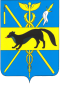 АДМИНИСТРАЦИЯБОГУЧАРСКОГО МУНИЦИПАЛЬНОГО РАЙОНАВОРОНЕЖСКОЙ ОБЛАСТИПОСТАНОВЛЕНИЕот «29» декабря  2017 г. № 1005               г. БогучарО внесении  изменений в постановление администрации Богучарского  муниципального района  от 23.12.2013  № 1046 «Об утверждении муниципальной программы Богучарского муниципального района Воронежской области «Муниципальное управление и гражданское общество»     В соответствии  с со статьей 179 Бюджетного кодекса Российской Федерации  и постановлением от 30.10.2013 № 829 «О порядке разработки, реализации и оценке эффективности  муниципальных программ Богучарского муниципального района» администрация Богучарского муниципального района  Воронежской области п о с т а н о в л я е т:    1.Внести следующие изменения в постановление администрации Богучарского муниципального района от 23.12.2013  № 1046 «Об утверждении муниципальной программы  Богучарского муниципального района Воронежской области «Муниципальное управление и гражданское общество»»:     1.1. Приложение к  постановлению администрации Богучарского муниципального района от 23.12.2013  № 1046 «Об утверждении муниципальной программы  Богучарского муниципального района Воронежской области «Муниципальное управление и гражданское общество»»  изложить  согласно приложению к данному постановлению.    2. Контроль за выполнением данного постановления возложить на  первого заместителя главы администрации Богучарского  муниципального района  Величенко Ю.М, на заместителя главы администрации Богучарского  муниципального района  Кожанова А.Ю. и на заместителя главы администрации  Богучарского муниципального района - руководителя аппарата администрации  района Самодурову Н.А.Глава Богучарского муниципальногорайона Воронежской области                                                                 В.В.Кузнецов                                                                         Приложение                                                                          к постановлению администрации                                                                         Богучарского муниципального                                                                         от  29.12.2017 № 1005   Муниципальная программа«Муниципальное управление и гражданское общество»Паспорт муниципальной программы«Муниципальное управление и гражданское общество»1. Общая характеристика сферы реализации муниципальной программыСовременное состояние и развитие системы управления муниципальными финансами в Богучарском районе характеризуется проведением ответственной и прозрачной бюджетной политики, исполнением в полном объеме принятых бюджетных обязательств.Финансовое обеспечение деятельности казенного учреждения осуществляется за счет средств районного бюджета на основании бюджетной сметы.В целях реализации Федерального закона от 08.05.2010 № 83-ФЗ «О внесении изменений в отдельные законодательные акты Российской Федерации в связи с совершенствованием правового положения государственных (муниципальных) учреждений» в 2010-2011 годах была сформирована вся необходимая нормативная правовая база.С 1 января 2012 в рамках Концепции создания и развития государственной интегрированной информационной системы управления общественными финансами «Электронный бюджет», утвержденной распоряжением Правительства Российской Федерации от 20.07.2011 № 1275-р года систематически проводится работа по размещению информации о государственных и муниципальных учреждениях на Официальном сайте в сети Интернет в информационно-телекоммуникационной сети «Интернет» (далее – сеть Интернет) (www.bus.gov.ru).В рамках реализации Федерального закона от 06.10.2006 № 131-ФЗ «Об общих принципах организации местного самоуправления в Российской Федерации» отмечено, что для многих бюджетов поселений сохраняется значительная степень зависимости от финансовой помощи за счет бюджетных ассигнований районного бюджета. Неравномерность распределения налоговой базы в разрезе поселений, связанная с различиями поселений в уровне социально-экономического развития, территориальном расположении, демографическом положении и рядом других объективных факторов, обуславливает резкую дифференциацию бюджетной обеспеченности. В этих условиях для создания равных финансовых возможностей поселений по эффективному осуществлению ими полномочий по решению вопросов местного значения потребуется совершенствование механизмов распределения межбюджетных трансфертов.Межбюджетные отношения в Воронежской области формируются в рамках Закона Воронежской области от 17.11.2005 № 68-ОЗ «О межбюджетных отношениях органов государственной власти и органов местного самоуправления в Воронежской области».Сложившаяся структура межбюджетных трансфертов создает условия для устойчивого социально-экономического развития поселений в Богучарском районе Воронежской области.Вопрос совершенствования системы управления муниципальными финансами и межбюджетными отношениями носит комплексный характер и требует для своего решения согласованных действий органов государственной власти, органов местного самоуправления муниципального района и поселений. Администрация Богучарского муниципального района выполняет полномочия по решению вопросов местного значения и отдельные государственные полномочия, переданные органам местного самоуправления муниципальных районов федеральными законами и законами Воронежской области.К компетенции администрации Богучарского муниципального района в части исполнения полномочий по решению вопросов местного значения относятся: - разработка проектов планов и программ социально-экономического развития Богучарского муниципального района;- решение вопросов, связанных с владением, пользованием и распоряжением имуществом, находящимся в собственности Богучарского муниципального района, в соответствии с законодательством Российской Федерации в порядке, установленном Советом народных депутатов Богучарского муниципального района;- организация дополнительного профессионального образования муниципальных служащих;- установление порядка принятия решений о разработке и реализации муниципальных программ;- разработка прогноза социально-экономического развития Богучарского муниципального района;- осуществление материально-технического обеспечения подготовки и проведения муниципальных выборов, местного референдума, голосования по отзыву депутата Совета народных депутатов Богучарского муниципального района, выборного должностного лица местного самоуправления, голосования по вопросам изменения границ Богучарского муниципального района, преобразования Богучарского муниципального района;- организация выполнения планов и программ комплексного социально-экономического развития Богучарского муниципального района, а также организация сбора статистических показателей, характеризующих состояние экономики и социальной сферы Богучарского муниципального района, и предоставление указанных данных органами местного самоуправления.- решение иных вопросов, предусмотренных в качестве компетенции местной администрации Богучарского муниципального района федеральными законами, законами  Воронежской области, Уставом Богучарского муниципального района и решениями Совета народных депутатов Богучарского муниципального района.  К компетенции администрации Богучарского муниципального района в части исполнения полномочий по решению отдельных государственных полномочий, переданных органам местного самоуправления Богучарского муниципального района Законами Воронежской области от 29.12.2009 № 190-ОЗ; от 03.04.2006 № 23-ОЗ; от 20.11.2007 № 121-ОЗ «О наделении органов местного самоуправления Воронежской области отдельными государственными полномочиями Воронежской области и отдельными государственными полномочиями Российской Федерации, переданными для осуществления органам государственной власти Воронежской области» относятся отдельные государственные полномочия: - по созданию и организации деятельности комиссий по делам несовершеннолетних и защите их прав.- по созданию административных комиссий в целях привлечения к административной ответственности, предусмотренной Законом Воронежской области от 31.12.2003 № 74-ОЗ «Об административных правонарушениях на территории Воронежской области»;- по ведению регистра нормативно – правовых актов Воронежской области.В современных условиях развитие системы местного самоуправления осуществляется на основе комплексного подхода, который подразумевает систему мероприятий, направленную на формирование у муниципального служащего необходимых профессиональных знаний, умений и навыков, позволяющих эффективно выполнять должностные обязанности, позволит создать оптимальную организационно-правовую основу муниципальной политики в Богучарском муниципальном районе.Федеральным законом от 06.10.2003 № 131-ФЗ «Об общих принципах организации местного самоуправления в Российской Федерации» определен перечень вопросов местного значения муниципального района по осуществлению мероприятий в области защиты населения и территорий от чрезвычайных ситуаций (далее – ЧС), безопасности людей на водных объектах и охране окружающей среды.Важным условием устойчивого развития муниципального сообщества является обеспечение безопасности его жизнедеятельности – создание условий для безопасной жизни личности, семьи, общества.Федеральными законами от 21.12.1994 № 68-ФЗ «О защите населения и территории от чрезвычайных ситуаций природного и техногенного характера» и от 02.07.2013 № 158-ФЗ «О внесении изменений в отдельные законодательные акты Российской Федерации по вопросу оповещения и информирования населения» муниципальным образованиям предписано создавать и поддерживать в постоянной готовности системы оповещения и информирования населения о чрезвычайных ситуациях.Муниципальная подпрограмма (далее – Подпрограмма) направлена на обеспечение необходимого уровня защиты населения и территорий от чрезвычайных ситуаций, обеспечение пожарной безопасности и безопасности людей на водных объектах, охрану окружающей среды на основе осуществления деятельности по организации, ведению и управлению гражданской обороной, предупреждению и ликвидации чрезвычайных ситуаций природного и техногенного характера, спасению людей, материальных и культурных ценностей и оказанию помощи населению, пострадавшему в результате ЧС. Созданная система защиты населения и территорий от бедствий различного характера обладает значительным потенциалом. Эффективное его использование в сфере защиты населения и территорий от ЧС, обеспечения пожарной безопасности и безопасности людей на водных объектах и охраны окружающей среды на фоне продолжающегося устойчивого роста опасных природных явлений и прогнозируемого дальнейшего увеличения техногенных ЧС позволит минимизировать социальный, экономический и экологический ущерб, наносимый населению, экономике и природной среде.Применение программно-целевого планирования в комплексе с полноценным ресурсным обеспечением является эффективным механизмом использования и дальнейшего развития имеющегося потенциала.Для последовательного и планомерного решения задач и полномочий в области гражданской обороны, защиты населения и территории от ЧС, охраны окружающей среды разработана Подпрограмма. Подпрограмма направлена на проведение на территории муниципального образования комплекса мероприятий в области гражданской обороны, по защите населения и территорий от ЧС мирного и военного времени, охране окружающей среды в соответствии с требованиями действующего законодательства. В соответствии с распоряжением Правительства Российской Федерации № 1993-р администрацией Богучарского муниципального района 48 государственных и муниципальных услуг, оказываемых администрацией Богучарского муниципального района и муниципальными казенными учреждениями Богучарского муниципального района, размещены в реестре государственных и муниципальных услуг. Продолжение работы в данном направлении является одним из приоритетных направлений администрации Богучарского муниципального района.Мероприятия по формированию на территории Богучарского муниципального района Воронежской области единой системы качественного предоставления государственных и муниципальных услуг реализуются администрацией Богучарского муниципального района в соответствии с федеральным и региональным законодательством.Открытый в сентябре 2013 года АУ «Многофункциональный центр» г. Богучара осуществляет следующие функции:- организует взаимодействие органов местного самоуправления Богучарского муниципального района с заявителями, территориальными органами федеральной и региональной власти, организациями, участвующими в предоставлении соответствующих государственных и муниципальных услуг;- организует работу по приему документов, необходимых для получения государственной (муниципальной) услуги, по первичной обработке документов, по выдаче заявителю результата предоставления государственной (муниципальной) услуги;- организует доставку необходимых документов из МФЦ в соответствующие территориальные органы федеральных органов государственной власти по Воронежской области, исполнительные органы государственной власти, органы местного самоуправления Богучарского муниципального района Воронежской области, организации, участвующие в предоставлении соответствующих государственных и муниципальных услуг, а также доставку результатов предоставления государственных и муниципальных услуг потребителю.Разработка подпрограммы «Профилактика правонарушений на территории Богучарского муниципального района на  2014 - 2020 годы»  и последующая ее реализация вызвана необходимостью принятия эффективных мер по борьбе с криминогенной ситуацией и профилактики правонарушений и преступлений на территории Богучарского муниципального района.В Богучарском муниципальном районе в целом уже сформирована организационная основа по созданию единой районной системы профилактики правонарушений и преступлений. - так, решением Совета народных депутатов Богучарского муниципального района Воронежской области от 25.12.2007 г. № 359 была утверждена комплексная программа «Профилактика правонарушений на территории Богучарского муниципального района на 2007- 2011 годы», которая предусматривала максимальное использование возможностей органов местного самоуправления района, правоохранительных органов, населения для решения вопросов по профилактике правонарушений и преступлений на территории Богучарского муниципального района. В системе деятельности комиссии по профилактике правонарушений был осуществлен анализ положения дел в районе в сфере профилактики правонарушений, определены актуальные проблемы, регулярно осуществлялся контроль за их исполнением.  Организация работы по профилактике правонарушений на территории района требует комплексного программного подхода, является одним из актуальных и значимых направлений деятельности в интересах жителей района. Итогом настоящая подпрограмма позволит максимально скоординировать деятельность и активизировать участие органов государственной власти, органов местного самоуправления Богучарского муниципального района и общественных организаций в решении проблемы снижения преступности в районе. 2. Приоритеты в сфере реализации муниципальной программы, цели, задачи и показатели (индикаторы) достижения целей и решения задач, описание основных ожидаемых конечных результатов муниципальной программы, сроков и этапов реализации муниципальной программы.Целью муниципальной программы является обеспечение долгосрочной сбалансированности и устойчивости бюджетной системы Богучарского района, своевременное и полное информирование населения о деятельности администрации района, повышение комфортности и упрощение процедур получения гражданами и юридическими лицами государственных и муниципальных услуг и реализация государственной политики в области профилактики терроризма и экстремизма в Российской Федерации; Приоритеты в сфере реализации муниципальной программы определены:Стратегией социально-экономического развития Богучарского района на период до 2020 года;ежегодными Бюджетными посланиями Президента Российской Федерации Федеральному Собранию Российской Федерации;основными направлениями бюджетной и налоговой политики Российской Федерации, Воронежской области, Богучарского района на очередной финансовый год и плановый период.Достижение цели муниципальной программы будет осуществляться путем решения задач в рамках соответствующих мероприятий. Состав целей, задач и мероприятий муниципальной программы приведен в ее паспорте.Достижение цели каждого мероприятия муниципальной программы требует решения комплекса задач.Паспорт муниципальной программы и ее мероприятий содержат описание ожидаемых результатов их реализации, а также количественные характеристики в виде целевых индикаторов и показателей муниципальной программы.Достижение целевых значений показателей (индикаторов) муниципальной программы обеспечивается при условии соблюдения показателей прогноза социально-экономического развития Богучарского района на долгосрочный период до 2020 года. В случае отклонения фактических показателей социально-экономического развития от прогнозируемых, целевые значения показателей подлежат соответствующей корректировке.3. Обоснование выделения мероприятий муниципальной программыОсновные подпрограммы муниципальной программы выделены исходя из цели, содержания и с учетом специфики механизмов, применяемых для решения определенных задач.Решение задач, связанных с составлением и исполнением районного бюджета, контролем за его исполнением, осуществлением бюджетного учета, составлением бюджетной отчетности, развитием межбюджетных отношений предусмотрено подпрограммой «Управление муниципальными финансами». Решение задач, связанных с деятельностью администрации Богучарского муниципального района, направленную на удовлетворение потребности населения в социально значимых услугах и работах, а также эффективное и результативное решение вопросов местного значения выделено в подпрограмму « Обеспечение деятельности администрации Богучарского муниципального района на 2014-2020 годы». Решение задач, связанных с предоставлением населению и юридическим лицам муниципальных услуг Решение задач, связанных «Повышение качества предоставляемых государственных и муниципальных услуг в Богучарском муниципальном районе на 2014-2020 годы.Решение задач, связанных с развитием гражданского общества, созданием правовых, экономических и организационных условий для НКО выделены в подпрограмму «Развитие гражданского общества в Богучарском муниципальном районе на 2014-2020 годы».Решение задач, связанных с повышением безопасности населения от угроз природного и техногенного характера, а также обеспечением необходимых условий для безопасности жизнедеятельности и предотвращение экономического ущерба от ЧС, устойчивого социально-экономического развития района, снижения количества пожаров, гибели людей на пожарах, обеспечения безопасности людей на водных объектах выделены в подпрограмму «Снижение рисков и смягчение последствий чрезвычайных ситуаций природного и техногенного характера на территории Богучарского муниципального района в 2014-2020 годах».Решение задач, связанных с противодействием терроризму и экстремизму, а также защита жизни граждан, проживающих на территории Богучарского муниципального района от террористических и экстремистских актов выделены в подпрограмму «Профилактика терроризма и экстремизма на территории Богучарского муниципального района на 2014-2020 годы».Решение задач, связанных с обеспечением безопасности граждан на территории муниципального образования выделены в подпрограмму «Профилактика правонарушений на территории Богучарского муниципального района на 2014-2020 годы ».4. Обобщенная характеристика основных мероприятий программы.Достижение цели и решение задач муниципальной программы обеспечивается реализацией основных мероприятий, направленных на формирование стабильной финансовой основы для исполнения расходных обязательств Богучарского района и поселений. Значения целевых показателей (индикаторов) муниципальной программы на весь срок ее реализации приведены в приложении 1 .Перечень основных мероприятий муниципальной программы приведен в приложении 2. 5.Обобщенная характеристика мер муниципального регулирования.В качестве основных мер правового регулирования в рамках реализации муниципальной программы предусматриваются формирование и развитие нормативной правовой базы, состоящей из принимаемых и корректируемых ежегодно либо по необходимости законодательных и иных нормативных правовых актов Богучарского района.Сведения об основных мерах правового регулирования в сфере реализации муниципальной программы приведены в приложении 3.6. Финансовое обеспечение реализации муниципальной программыФинансовые ресурсы, необходимые для реализации муниципальной программы в 2014-2016 годах, соответствуют объемам бюджетных ассигнований, предусмотренным проектом решения Совета народных депутатов Богучарского муниципального района о районном бюджете на 2014 год и на плановый период 2015 и 2016 годов. На 2017-2019 годы объемы бюджетных ассигнований рассчитаны исходя из досчета объемов бюджетных ассигнований на продление обязательств длящегося характера. Расходы районного бюджета на реализацию муниципальной программы приведены в приложении 4. Финансовое обеспечение и прогнозная (справочная) оценка расходов федерального, областного и местных бюджетов, бюджетов территориальных государственных внебюджетных фондов, юридических и физических лиц на реализацию муниципальной программы приведено в приложении 5.Финансирование мероприятий муниципальной программы за счет средств государственных внебюджетных фондов и юридических лиц не предусматривается.7. Анализ рисков реализации муниципальной программы и описание мер управления рисками реализации муниципальной программыОсновным финансовым риском реализации муниципальной программы является существенное ухудшение параметров экономической конъюнктуры района, что повлечет за собой увеличение дефицита районного бюджета, увеличение объема муниципального долга и стоимости его обслуживания. Кроме того, имеются риски использования при формировании документов стратегического планирования (в том числе муниципальных программ) прогноза расходов, не соответствующего прогнозу доходов районного бюджета.Наряду с финансовыми рисками, имеются риски снижения эффективности планируемых мер правового регулирования, требующие выработки и реализации согласованных решений органов власти Богучарского района, а также увязки с мерами правового регулирования в рамках других муниципальных программ Богучарского района (прежде всего, в сфере стратегического планирования, экономического регулирования, управления муниципальным имуществом, муниципальных закупок и т.д.).На результат реализации программы может влиять изменение бюджетного и налогового законодательства Российской Федерации, воронежской области. В целях минимизации последствий риска будет осуществляться мониторинг изменений законодательства Российской Федерации на стадии разработки проектов правовых актов.8. Оценка эффективности реализации муниципальной программыОценка эффективности реализации муниципальной программы будет осуществляться путем ежегодного сопоставления:1) фактических (в сопоставимых условиях) и планируемых значений целевых индикаторов муниципальной программы (целевой параметр – 80%);2) фактических (в сопоставимых условиях) и планируемых объемов расходов районного бюджета на реализацию муниципальной программы и ее основных мероприятий (целевой параметр не менее 80%);3) числа выполненных и планируемых мероприятий, предусмотренных планом реализации муниципальной программы (целевой параметр – 80%).                                    4.1. Муниципальная подпрограмма          «Управление финансами Богучарского муниципального района»                                                      ПАСПОРТподпрограммы «Управление финансами Богучарского муниципального района» муниципальной программы  «Муниципальное управление и гражданское общество»  Паспорт1. Общая характеристика сферы реализации муниципальной подпрограммыСовременное состояние и развитие системы управления муниципальными финансами в Богучарском районе характеризуется проведением ответственной и прозрачной бюджетной политики, исполнением в полном объеме принятых бюджетных обязательств.В Воронежской области процессы реформирования бюджетного сектора и повышения качества управления государственными и муниципальными финансами прошли несколько этапов развития. Результат данных реформ - формирование современной системы управления общественными (государственными и муниципальными) финансами, в том числе:создание четкой законодательной регламентации процесса формирования и исполнения районного бюджета, осуществления финансового контроля за использованием бюджетных средств;осуществление перехода от годового к среднесрочному формированию районного бюджета на трехлетний период;внедрение системы казначейского исполнения районного бюджета;модернизация системы бюджетного учета и отчетности;создание системы учета расходных обязательств Богучарского района;обеспечение прозрачности бюджетной системы и публичности бюджетного процесса в Богучарском районе;осуществление автоматизации бюджетного процесса Богучарского района;введение формализованных методик распределения межбюджетных трансфертов;Финансовое обеспечение деятельности казенного учреждения осуществляется за счет средств районного бюджета на основании бюджетной сметы.В целях реализации Федерального закона от 08.05.2010 № 83-ФЗ «О внесении изменений в отдельные законодательные акты Российской Федерации в связи с совершенствованием правового положения государственных (муниципальных) учреждений» в 2010-2011 годах была сформирована вся необходимая нормативная правовая база.С 1 января 2012 в рамках Концепции создания и развития государственной интегрированной информационной системы управления общественными финансами «Электронный бюджет», утвержденной распоряжением Правительства Российской Федерации от 20.07.2011 № 1275-р года систематически проводится работа по размещению информации о государственных и муниципальных учреждениях на Официальном сайте в сети Интернет в информационно-телекоммуникационной сети «Интернет» (далее – сеть Интернет) (www.bus.gov.ru).В рамках реализации Федерального закона от 06.10.2006 № 131-ФЗ «Об общих принципах организации местного самоуправления в Российской Федерации» отмечено, что для многих бюджетов поселений сохраняется значительная степень зависимости от финансовой помощи за счет бюджетных ассигнований районного бюджета. Неравномерность распределения налоговой базы в разрезе поселений, связанная с различиями поселений в уровне социально-экономического развития, территориальном расположении, демографическом положении и рядом других объективных факторов, обуславливает резкую дифференциацию бюджетной обеспеченности. В этих условиях для создания равных финансовых возможностей поселений по эффективному осуществлению ими полномочий по решению вопросов местного значения потребуется совершенствование механизмов распределения межбюджетных трансфертов.Межбюджетные отношения в Воронежской области формируются в рамках Закона Воронежской области от 17.11.2005 № 68-ОЗ «О межбюджетных отношениях органов государственной власти и органов местного самоуправления в Воронежской области».Сложившаяся структура межбюджетных трансфертов создает условия для устойчивого социально-экономического развития поселений в Богучарском районе Воронежской области.Вопрос совершенствования системы управления муниципальными финансами и межбюджетными отношениями носит комплексный характер и требует для своего решения согласованных действий органов государственной власти, органов местного самоуправления муниципального района и поселений.2. Приоритеты в сфере реализации муниципальной подпрограммы, цели, задачи и показатели (индикаторы) достижения целей и решения задач, описание основных ожидаемых конечных результатов муниципальной подпрограммы, сроков и этапов реализации муниципальной подпрограммы.Целью муниципальной подпрограммы является обеспечение долгосрочной сбалансированности и устойчивости бюджетной системы Богучарского района, создание равных условий для исполнения расходных обязательств бюджетов поселений, повышение качества управления муниципальными финансами.Приоритеты в сфере реализации муниципальной подпрограммы определены:Стратегией социально-экономического развития Богучарского района на период до 2020 года;ежегодными Бюджетными посланиями Президента Российской Федерации Федеральному Собранию Российской Федерации;основными направлениями бюджетной и налоговой политики Российской Федерации, Воронежской области, Богучарского района на очередной финансовый год и плановый период.В соответствии с указанными документами сформированы следующие приоритеты в сфере реализации муниципальной подпрограммы.1) Обеспечение долгосрочной сбалансированности и устойчивости бюджетной системы Богучарского района путем:формирования бюджетов с учетом долгосрочного прогноза основных параметров бюджетной системы Богучарского района, основанных на реалистичных оценках;полноты учета и прогнозирования финансовых ресурсов, которые могут быть направлены на достижение целей;планирования бюджетных ассигнований исходя из необходимости безусловного исполнения действующих расходных обязательств;принятия новых расходных обязательств при наличии четкой оценки необходимых для их исполнения бюджетных ассигнований на весь период их исполнения и с учетом сроков и механизмов их реализации;соблюдения установленных бюджетных ограничений при принятии новых расходных обязательств, в том числе при условии и в пределах реструктуризации (сокращения) ранее принятых обязательств (в случае необходимости);проведения систематического анализа и оценки рисков для бюджетной системы Богучарского района.2) Эффективное управление муниципальным долгом Богучарского района.3)Совершенствование подходов к предоставлению межбюджетных трансфертов из районного бюджета бюджетам поселений с целью повышения эффективности их предоставления и использования.4) Создание условий для устойчивого исполнения бюджетов поселений.5) Повышение качества управления финансами в поселениях.Достижение цели муниципальной подпрограммы будет осуществляться путем решения задач в рамках соответствующих мероприятий. Состав целей, задач и мероприятий муниципальной подпрограммы приведен в ее паспорте.Достижение цели каждого мероприятия муниципальной подпрограммы требует решения комплекса задач.Паспорт муниципальной подпрограммы и ее мероприятий содержат описание ожидаемых результатов их реализации, а также количественные характеристики в виде целевых индикаторов и показателей муниципальной подпрограммы.Достижение запланированных результатов муниципальной под программы характеризуется следующими целевыми показателями (индикаторами):1. Отношение дефицита районного бюджета к годовому объему доходов районного бюджета без учета объема безвозмездных поступлений.Значение указанного показателя планируется сохранить на экономически безопасном уровне.2. Муниципальный долг Богучарского района в % к годовому объему доходов районного бюджета без учета объема безвозмездных поступлений.Показатель рассчитывается как отношение объема муниципального долга Богучарского района на конец года к годовому объему доходов районного бюджета без учета объема безвозмездных поступлений за соответствующий год. Значение указанного не должно превышать 100%.3. Степень сокращения дифференциации бюджетной обеспеченности между бюджетами поселений вследствие выравнивания их бюджетной обеспеченности (Сд):         БОмрmax/БОмрminСд = ---------------------------,         БО2мрmax /БО2мрminгде:БОпmax - наибольший уровень бюджетной обеспеченности поселения до распределения дотаций на выравнивание бюджетной обеспеченности поселений;БОпmin - наименьший уровень бюджетной обеспеченности поселения до распределения дотаций на выравнивание бюджетной обеспеченности поселений;БО2пmax - наибольший уровень бюджетной обеспеченности поселения после распределения дотаций на выравнивание бюджетной обеспеченности поселений;БО2пmin - наименьший уровень бюджетной обеспеченности поселения после распределения дотаций на выравнивание бюджетной обеспеченности поселений.Значения целевых показателей (индикаторов) муниципальной под программы на весь срок ее реализации приведены в приложении 1 муниципальной подпрограммы.Достижение целевых значений показателей (индикаторов) муниципальной под программы обеспечивается при условии соблюдения показателей прогноза социально-экономического развития Богучарского района на долгосрочный период до 2020 года. В случае отклонения фактических показателей социально-экономического развития от прогнозируемых, целевые значения показателей подлежат соответствующей корректировке.Ожидаемые результаты реализации муниципальной подпрограммы:1. Обеспечение долгосрочной сбалансированности районного бюджета, усиление взаимосвязи стратегического и бюджетного планирования, повышение качества и объективности планирования бюджетных ассигнований.2. Улучшение качества прогнозирования основных параметров районного бюджета.3. Соблюдение требований бюджетного законодательства.4. Обеспечение приемлемого и экономически обоснованного объема и структуры муниципального долга района.5. Эффективная организация внутреннего муниципального финансового контроля, осуществляемого в соответствии с Бюджетным кодексом Российской Федерации.6. Обеспечение открытости и прозрачности деятельности финансового отдела. 7. Создание стимулов для развития налогового потенциала поселений район.8. Сокращение разрыва в бюджетной обеспеченности бюджетов поселений.9. Рост качества управления муниципальными финансами.3. Обоснование выделения мероприятий муниципальной подпрограммы.Основные мероприятия муниципальной подпрограммы выделены исходя из цели, содержания и с учетом специфики механизмов, применяемых для решения определенных задач.Решение задач, связанных с составлением и исполнением районного бюджета, контролем за его исполнением, осуществлением бюджетного учета и составлением бюджетной отчетности предусмотрено мероприятием « Управление муниципальными финансами». Решение задач, связанных с развитием межбюджетных отношений будет осуществляться в рамках мероприятия «Совершенствование системы распределения межбюджетных трансфертов бюджетам поселений Богучарского района».Для обеспечения достижения цели муниципальной подпрограммы на основе эффективной деятельности финансового отдела администрации Богучарского муниципального района в сфере финансово-бюджетной политики выделяется мероприятие по «Обеспечению реализации муниципальной подпрограммы». Реализация данного мероприятия способствует решению задач остальных мероприятий муниципальной подпрограммы.4. Обобщенная характеристика основных мероприятий подпрограммыДостижение цели и решение задач муниципальной подпрограммы обеспечивается реализацией основных мероприятий, направленных на формирование стабильной финансовой основы для исполнения расходных обязательств Богучарского района и поселений.Перечень основных мероприятий муниципальной подпрограммы приведен в приложении 2. 5. Обобщенная характеристика мер муниципального регулированияВ качестве основных мер правового регулирования в рамках реализации муниципальной подпрограммы предусматриваются формирование и развитие нормативной правовой базы в сфере управления муниципальными финансами, состоящей из принимаемых и корректируемых ежегодно либо по необходимости законодательных и иных нормативных правовых актов Богучарского района.Сведения об основных мерах правового регулирования в сфере реализации муниципальной подпрограммы приведены в приложении 3.6. Финансовое обеспечение реализации муниципальной под программыФинансовые ресурсы, необходимые для реализации муниципальной под программы в 2014-2016 годах, соответствуют объемам бюджетных ассигнований, предусмотренным проектом решения Совета народных депутатов Богучарского муниципального района о районном бюджете на 2014 год и на плановый период 2015 и 2016 годов. На 2017-2020 годы объемы бюджетных ассигнований рассчитаны исходя из досчета объемов бюджетных ассигнований на продление обязательств длящегося характера. Расходы районного бюджета на реализацию муниципальной подпрограммы приведены в приложении 4.Финансовое обеспечение и прогнозная (справочная) оценка расходов федерального, областного и местных бюджетов, бюджетов территориальных государственных внебюджетных фондов, юридических и физических лиц на реализацию государственной программы приведено в приложении 5.Финансирование мероприятий муниципальной подпрограммы за счет средств государственных внебюджетных фондов и юридических лиц не предусматривается.7. Анализ рисков реализации муниципальной подпрограммы и описание мер управления рисками реализации муниципальной под программыОсновным финансовым риском реализации муниципальной под программы является существенное ухудшение параметров экономической конъюнктуры района, что повлечет за собой увеличение дефицита районного бюджета, увеличение объема муниципального долга и стоимости его обслуживания. Кроме того, имеются риски использования при формировании документов стратегического планирования (в том числе муниципальных программ) прогноза расходов, не соответствующего прогнозу доходов районного бюджета.Наряду с финансовыми рисками, имеются риски снижения эффективности планируемых мер правового регулирования, требующие выработки и реализации согласованных решений органов власти Богучарского района, а также увязки с мерами правового регулирования в рамках других муниципальных программ Богучарского района (прежде всего, в сфере стратегического планирования, экономического регулирования, управления муниципальным имуществом, муниципальных закупок и т.д.).На результат реализации подпрограммы может влиять изменение бюджетного и налогового законодательства Российской Федерации, Воронежской области. В целях минимизации последствий риска будет осуществляться мониторинг изменений законодательства Российской Федерации на стадии разработки проектов правовых актов.Для минимизации рисков реализации муниципальной подпрограммы необходима разработка программы повышения эффективности управления муниципальными финансами Богучарского района на период до 2018 года, а также проведение оперативного мониторинга качества финансового менеджмента и анализа бюджетных расходов.Следует также учитывать, что качество управления муниципальными финансами, в том числе эффективность расходов районного бюджета, зависит от действий всех участников бюджетного процесса, а также органов местного самоуправления.8. Оценка эффективности реализации муниципальной подпрограммыОценка эффективности реализации муниципальной подпрограммы будет осуществляться путем ежегодного сопоставления:1) фактических (в сопоставимых условиях) и планируемых значений целевых индикаторов муниципальной подпрограммы (целевой параметр – 80 %);2) фактических (в сопоставимых условиях) и планируемых объемов расходов районного бюджета на реализацию муниципальной подпрограммы и ее основных мероприятий (целевой параметр менее 80 %);3) числа выполненных и планируемых мероприятий, предусмотренных планом реализации муниципальной подпрограммы (целевой параметр – 80 %).                                          4.2. Подпрограмма                 «Обеспечение деятельности администрации Богучарского                             муниципального района на 2014-2020 годы»                                                            ПАСПОРТподпрограммы «Обеспечение деятельности администрации Богучарского муниципального  района на 2014-2020 годы» муниципальной программы  «Муниципальное управление и гражданское общество» 4.2.1. Характеристика сферы реализации подпрограммы, описание основных проблем и обоснование включения в муниципальную программуАдминистрация Богучарского муниципального района выполняет полномочия по решению вопросов местного значения и отдельные государственные полномочия, переданные органам местного самоуправления муниципальных районов федеральными законами и законами Воронежской области.К компетенции администрации Богучарского муниципального района в части исполнения полномочий по решению вопросов местного значения относятся: - разработка проектов планов и программ социально-экономического развития Богучарского муниципального района;- решение вопросов, связанных с владением, пользованием и распоряжением имуществом, находящимся в собственности Богучарского муниципального района, в соответствии с законодательством Российской Федерации в порядке, установленном Советом народных депутатов Богучарского муниципального района;- организация дополнительного профессионального образования муниципальных служащих;- установление порядка принятия решений о разработке и реализации муниципальных программ;- разработка прогноза социально-экономического развития Богучарского муниципального района;- осуществление материально-технического обеспечения подготовки и проведения муниципальных выборов, местного референдума, голосования по отзыву депутата Совета народных депутатов Богучарского муниципального района, выборного должностного лица местного самоуправления, голосования по вопросам изменения границ Богучарского муниципального района, преобразования Богучарского муниципального района;- организация выполнения планов и программ комплексного социально-экономического развития Богучарского муниципального района, а также организация сбора статистических показателей, характеризующих состояние экономики и социальной сферы Богучарского муниципального района, и предоставление указанных данных органами местного самоуправления.- решение иных вопросов, предусмотренных в качестве компетенции местной администрации Богучарского муниципального района федеральными законами, законами Воронежской области, Уставом Богучарского муниципального района и решениями Совета народных депутатов Богучарского муниципального района.  К компетенции администрации Богучарского муниципального района в части исполнения полномочий по решению отдельных государственных полномочий, переданных органам местного самоуправления Богучарского муниципального района Законами Воронежской области от 29.12.2009 № 190-ОЗ; от 03.04.2006 № 23-ОЗ; от 20.11.2007 № 121-ОЗ «О наделении органов местного самоуправления Воронежской области отдельными государственными полномочиями Воронежской области и отдельными государственными полномочиями Российской Федерации, переданными для осуществления органам государственной власти Воронежской области» относятся отдельные государственные полномочия: - по созданию и организации деятельности комиссий по делам несовершеннолетних и защите их прав.- по созданию административных комиссий в целях привлечения к административной ответственности, предусмотренной Законом Воронежской области от 31.12.2003 № 74-ОЗ «Об административных правонарушениях на территории Воронежской области»;- по ведению регистра нормативно – правовых актов Воронежской области.В современных условиях развитие системы местного самоуправления осуществляется на основе комплексного подхода, который подразумевает систему мероприятий, направленную на формирование у муниципального служащего необходимых профессиональных знаний, умений и навыков, позволяющих эффективно выполнять должностные обязанности, позволит создать оптимальную организационно-правовую основу муниципальной политики в Богучарском муниципальном районе.4.2.2. Цели, задачи подпрограммыДеятельность администрации Богучарского муниципального района, как главного распорядителя бюджетных средств, заключается в удовлетворении потребности населения в социально значимых услугах и работах, а также в эффективном и результативном решении вопросов администрации, как одного из участников бюджетного процесса в муниципальном районе. Администрация Богучарского муниципального района характеризуется целями и задачами, для реализации которых она осуществляет свою деятельность.Цель 1. Своевременное и полное информирование населения о деятельности администрации района.Задача 1.1. Увеличение объемов информации в печатных СМИ;Задача 1.2. Увеличение объемов информационных материалов, размещенных в электронных СМИ.Цель 2. Формирование оптимальной системы управления администрации района.Задача 2.1. Формирование резерва муниципальных служащих;Задача 2.2. Дополнительное образование муниципальных служащих.Цель 3. Организация правотворческой деятельности в рамках полномочий администрации Богучарского муниципального района.Задача 3.1. Издание правовых актов.Цель 4. Составление протоколов об административных правонарушениях в рамках переданных полномочий по организации деятельности административных комиссий.Задача 4.1. Количество протоколов об административных правонарушениях.Цель 5. Повысить престиж муниципальной службы и авторитета муниципальных служащих, обеспечить открытость и прозрачность муниципальной службы.Задача 5.1 Повышение престижа муниципальной службы и авторитета муниципальных служащих, обеспечение открытости и прозрачности муниципальной службы.Цель 6. Создание благоприятных условий работы для муниципальных служащихЗадача 6.1. Приобретение программного обеспечения, оргтехники.Задача 6.2. Аттестация рабочих мест.Задача 6.3. Техническое содержание административных зданий и сооружений.4.2.3. Сроки реализации подпрограммыПодпрограмма реализуется в один этап с – 2014 по 2020 годы.4.2.4 Прогноз сводных показателей муниципальных заданий на оказание муниципальных услуг (выполнение работ) муниципальными учреждениями Богучарского муниципального района по муниципальной подпрограммеВ данной Подпрограмме не принимают участия муниципальные учреждения, оказывающие муниципальные услуги в соответствии с муниципальным заданием4.2.5. Участие структурных подразделений администрации Богучарского муниципального района и других организаций в реализации подпрограммыСтруктурные подразделения администрации Богучарского муниципального района:- Отдел учета и отчетности администрации Богучарского муниципального района – финансирование подпрограммы;- Юридический отдел администрации Богучарского муниципального района   – юридическое сопровождение подпрограммы.Мероприятия к подпрограмме «Обеспечение деятельности администрации Богучарского муниципального района на 2014-2020 годы» по повышению эффективности организационно-документационной деятельности администрации Богучарского муниципального района:- контроль за соблюдением установленного порядка приема, обработки и отправки служебной корреспонденции, подготовки проектов правовых актов, работы с обращениями граждан; - разработка памяток по соблюдению установленного порядка работы с документами, проведение обучающих семинаров;- контроль за соблюдением сроков исполнения поручений главы администрации Богучарского муниципального района, контролируемых документов, обращений граждан;- подготовка аналитических справок о состоянии исполнительской дисциплины для главы администрации Богучарского муниципального района, его заместителей с целью дисциплинарного реагирования;- обеспечение проведения публичных слушаний в пределах компетенции органов местного самоуправления Богучарского муниципального района; - опубликование принятых нормативных правовых актов Богучарского муниципального района в Вестнике органов местного самоуправления Богучарского муниципального района, районной газете «Сельская новь».- размещение принятых нормативных правовых актов Богучарского муниципального района на официальном сайте;- направление принятых нормативных правовых актов Богучарского муниципального района в Регистр МНПА Воронежской области.Мероприятия к подпрограмме «Обеспечение деятельности администрации Богучарского муниципального района на 2014-2020 годы» по взаимодействию с органами местного самоуправления поселенийПланируемые мероприятия по правовому обеспечению деятельности администрации Богучарского муниципального района1. Формирование эффективного единого подхода к форме муниципальных контрактов, договорных обязательств, претензионной работе с контрагентами, а именно:1.1. Разработка соответствующих действующему законодательству и наиболее полно защищающих права муниципальных образований форм документов договорного и претензионного характера.1.2. Разработка форм документов договорного и претензионного характера при защите прав муниципальных образований Богучарского муниципального района с учетом сформированной судебной практики.1.3. Учет при разработке форм документов обобщенных правовых аспектов требований надзорных органов.2. Формирование в органах местного самоуправления Богучарского муниципального района нетерпимости к коррупционным проявлениям, повышение правовой грамотности и приоритета норм действующего законодательства путем:2.1. Проведения обучающих семинаров, тренингов, раздачи методической литературы.2.2.Организация широкого освещения наиболее резонансных коррупционных дел и неотвратимости их наказания. 2.3.Обеспечение ознакомления муниципальных служащих с судебной практикой по делам, касающимся их деятельности.3.Применение мер по обеспечению единообразного применения муниципальными образованиями Богучарского муниципального района Воронежской области законодательства Российской Федерации, нормативных правовых актов Воронежской области, нормативных правовых актов органов местного самоуправления путем:3.1. Проведения юридической экспертизы нормативных правовых актов и их проектов органов местного самоуправления Богучарского муниципального района.3.2. Проведение юридических консультаций работников органов местного самоуправления Богучарского муниципального района.3.3. Представления интересов органов местного самоуправления в судах, надзорных органах.3.4. Проведение антикоррупционной экспертизы нормативных правовых актов и их проектов органов местного самоуправления Богучарского муниципального района.3.5. Разработка проектов нормативных правовых актов органов местного самоуправления Богучарского муниципального района.3.6. Юридическая экспертиза, визирование, разработка и ведение документов, регулирующих договорные обязательства, претензионную работу с контрагентами органов местного самоуправления Богучарского муниципального района.3.7. Юридическая поддержка сформированных органами местного самоуправления Богучарского муниципального района мнений по взаимодействию с гражданами и юридическими лицами.4. Развитие информационной и инновационной системы единого свода (регистра) нормативных правовых актов органов местного самоуправления и обеспечение более подробного ознакомления населения с нормативными правовыми актами органов местного самоуправления Богучарского муниципального района:4.1. Ведение регистра нормативных правовых актов органов местного самоуправления Богучарского муниципального района.4.2. Размещение на официальном сайте администрации Богучарского муниципального района нормативных правовых актов администрации Богучарского муниципального района.5. Применение контролирующих мер, направленных на устранение допущенных нарушений действующего законодательства в нормативных правовых актов органов местного самоуправления Богучарского муниципального района путем:5.1. Подготовки юридических заключений по нормативным правовым актам органов местного самоуправления Богучарского муниципального района.5.2.Проведения антикоррупционных заключений по нормативным правовым актам органов местного самоуправления Богучарского муниципального района.5.3. Создание единой базы юридических заключений, судебных актов, актов прокурорского реагирования по нормативным правовым актам органов местного самоуправления Богучарского муниципального района и ее практическое применение при решении вопросов местного значения органами местного самоуправления Богучарского муниципального района.                                              4.3. Подпрограмма«Повышение качества предоставляемых государственных и муниципальных услуг в Богучарском муниципальном районе на 2014-2020 годы»                                                         Паспортподпрограммы «Повышение качества предоставляемых государственных и муниципальных услуг в Богучарском муниципальном районе на 2014-2020 годы» муниципальной программы «Муниципальное управление и гражданское общество»4.3.1 Характеристика сферы реализации подпрограммы, описание основных проблем и обоснование включения в муниципальную программуФедеральным Законом от 27.07.2010 № 210-ФЗ «Об организации представления государственных и муниципальных услуг» определен порядок предоставления государственных и муниципальных услуг органами государственной власти и местного самоуправления, которые обязаны самостоятельно (без участия заявителя) направлять межведомственные запросы о предоставлении (получении) в письменной или электронной форме сведений (документов), необходимых для предоставления услуг от других органов государственной власти и местного самоуправления, государственных и муниципальных учреждений и организаций (если заявитель не предоставил сведения по собственному желанию). Система межведомственного электронного взаимодействия (СМЭВ) – это федеральная государственная информационная система, включающая в себя информационные базы данных, содержащие сведения об используемых органами и организациями программных и технических средствах, обеспечивающих возможность доступа через систему взаимодействия к их информационным системам и электронным сервисам, а также сведения об истории движения в системе взаимодействия электронных сообщений при предоставлении государственных и муниципальных услуг и исполнении государственных и муниципальных функций в электронной форме.Кроме того в состав СМЭВ входят программные и технические средства, обеспечивающие взаимодействие информационных систем органов и организаций, используемых при предоставлении в электронной форме государственных и муниципальных услуг и исполнении государственных и муниципальных функций.СМЭВ позволяет федеральным, региональным и местным органам власти, контроля и надзора в электронном виде передавать и обмениваться данными, необходимыми для оказания государственных и муниципальных услуг. Система позволяет реализовать принцип «одного окна» при оказании государственных и муниципальных услуг населению. Гражданин обращается за услугой в профильное ведомство, а специалисты ведомства добирают необходимые данные в других ведомствах, используя СМЭВ.Для исполнения Постановления Правительства РФ от 8 сентября 2010 г. № 697 «О единой системе межведомственного электронного взаимодействия» (далее - СМЭВ) и создания условий для подключения с 01 июля 2012 г. администрации муниципального района к региональной системе межведомственного электронного взаимодействия администрацией муниципального района заключено соглашение с оператором данной информационной системы, установлено программное обеспечение на основе VipNet для обеспечения защиты персональных данных при обмене информацией в СМЭВ в соответствии с федеральным законом от 27 июля 2006 г. № 152-ФЗ «О персональных данных». В администрации Богучарского муниципального района в настоящее время разработаны 29 регламентов по предоставлению государственных и муниципальных услуг. В целях перехода на предоставление государственных и муниципальных услуг в электронной форме, устранения ограничений при предоставлении государственных услуг в электронной форме, снижения затрат, связанных с получением государственных услуг, ведется работа по внесению изменений в действующие административные регламенты, утвержденные администрацией Богучарского муниципального района.В соответствии с распоряжением Правительства Российской Федерации № 1993-р администрацией Богучарского муниципального района 48 государственных и муниципальных услуг, оказываемых администрацией Богучарского муниципального района и муниципальными казенными учреждениями Богучарского муниципального района, размещены в реестре государственных и муниципальных услуг. Продолжение работы в данном направлении является одним из приоритетных направлений администрации Богучарского муниципального района.Мероприятия по формированию на территории Богучарского муниципального района Воронежской области единой системы качественного предоставления государственных и муниципальных услуг реализуются администрацией Богучарского муниципального района в соответствии с федеральным и региональным законодательством.Открытый в сентябре 2013 года АУ «Многофункциональный центр» г. Богучара осуществляет следующие функции: - организует взаимодействие органов местного самоуправления Богучарского муниципального района с заявителями, территориальными органами федеральной и региональной власти, организациями, участвующими в предоставлении соответствующих государственных и муниципальных услуг; - организует работу по приему документов, необходимых для получения государственной (муниципальной) услуги, по первичной обработке документов, по выдаче заявителю результата предоставления государственной (муниципальной) услуги; - организует доставку необходимых документов из МФЦ в соответствующие территориальные органы федеральных органов государственной власти по Воронежской области, исполнительные органы государственной власти, органы местного самоуправления Богучарского муниципального района Воронежской области, организации, участвующие в предоставлении соответствующих государственных и муниципальных услуг, а также доставку результатов предоставления государственных и муниципальных услуг потребителю.                           4.3.2. Цели, задачи подпрограммыОсновной целью подпрограммы является повышение комфортности и упрощение процедур получения гражданами и юридическими лицами государственных и муниципальных услуг.Цель подпрограммы достигается решением следующих задач:- оптимизация административных процедур и повышение качества предоставления государственных и муниципальных услуг;- развитие имущественной и информационно-коммуникационной инфраструктуры для организации предоставления государственных и муниципальных услуг.Подпрограмма включает проведение следующих мероприятий:1. Реализация принципа «одного окна» - создание единого места регистрации и выдачи необходимых документов гражданам и юридическим лицам при предоставлении государственных и муниципальных услуг на базе МФЦ, предоставление гражданам и юридическим лицам возможности получения одновременно нескольких взаимосвязанных государственных и муниципальных услуг.2.Организация доставки необходимых документов из МФЦ в соответствующие территориальные органы федеральных органов государственной власти по Воронежской области, исполнительные органы государственной власти, органы местного самоуправления Богучарского муниципального района Воронежской области, организации, участвующие в предоставлении соответствующих государственных и муниципальных услуг, а также доставку результатов предоставления государственных и муниципальных услуг потребителю.3.Управление качеством предоставления муниципальных услуг на муниципальном уровне.4. Создание и развитие сети удаленных рабочих мест МФЦ предоставления муниципальных услуг. 5.Осуществление контроля за достижением объемных показателей планового задания на предоставление муниципальных услуг. Реализация предусмотренных подпрограммой мероприятий позволит повысить качество государственного и муниципального управления, обеспечит переход на качественно новый уровень получения организациями и гражданами государственных и муниципальных услуг, а также повышения информированности граждан и юридических лиц о порядке, способах и условиях предоставления государственных и муниципальных услуг, информации о деятельности органов местного самоуправления и иных организаций, оказывающих государственные и муниципальные услуги.                                  4.3.3. Сроки реализации подпрограммыСрок реализации подпрограммы – 2014-2020 годы.           4.3.4. Участие структурных подразделений администрации Богучарского муниципального района Воронежской области и других организаций в реализации подпрограммыОтдел по управлению муниципальным имуществом и земельным отношениям администрации Богучарского муниципального района. Отдел по строительству и архитектуре, транспорту, топливно-энергетическому комплексу, ЖКХ.МКУ «Управление по образованию и молодежной политике Богучарского муниципального района Воронежской области» МКУ «Управление культуры» Богучарского муниципального района Воронежской области.МКУ «Управление сельского хозяйства Богучарского муниципального района Воронежской области».МКУ «Отдел физической культуры и спорта Богучарского муниципального района Воронежской области».АУ «Многофункциональный центр» г. Богучара.                                           4.4. Подпрограмма«Развитие гражданского общества в Богучарском муниципальном районе на 2014-2020 годы»                                                      Паспортподпрограммы «Развитие гражданского общества в Богучарском муниципальном районе на 2014- 2020 годы» муниципальной программы «Муниципальное управление и гражданское общество»4.4.1.Характеристика сферы реализации подпрограммы, описание основных проблем и обоснование включения в программуСоциально ориентированные некоммерческие организации (далее – НКО) являются важнейшим институтом гражданского общества. Деятельность НКО способствует решению актуальных социальных проблем, созданию условий для развития «человеческого капитала», повышению доступности предоставляемых гражданам социальных услуг, расширению благотворительной деятельности и добровольчества. Вовлечение граждан в добровольческую деятельность НКО способствует повышению уровня гражданской активности населения.Подпрограмма направлена на развитие гражданского общества в Богучарском муниципальном районе, создание правовых, экономических и организационных условий для участия НКО в политической жизни региона. Взаимодействие исполнительных органов государственной власти Воронежской области, органов местного самоуправления Богучарского муниципального района и НКО будет направлено на развитие гражданских инициатив и учет общественного мнения при принятии решений, касающихся значимых социальных вопросов в регионе.Подпрограмма разработана с учетом задач, поставленных Президентом Российской Федерации в послании Федеральному Собранию Российской Федерации от 12 ноября 2009 года по модернизации экономики страны. Модернизация коснулась отношений государства и институтов гражданского общества. В связи с принятием Федерального закона от 05.04.2010 № 40-ФЗ «О внесении изменений в отдельные законодательные акты Российской Федерации по вопросу поддержки социально ориентированных некоммерческих организаций» изменилась система взаимодействия органов власти и общественности.Актуальность принятия Подпрограммы заключается в необходимости дальнейшего развития гражданского общества, реализации общественных проектов НКО и закрепления механизма социального партнерства в Богучарском муниципальном районе, поскольку:1) гражданское общество представляет собой совокупность общественных институтов, непосредственно не включенных в структуры государства и позволяющих гражданам и объединениям реализовывать свои интересы и инициативы;2) социально ориентированные некоммерческие организации, как институт гражданского общества, являются посредниками между государством и населением, обеспечивая участие граждан в принятии управленческих решений, расширяя самоуправление, утверждая ответственность граждан за собственную судьбу, судьбу страны, Воронежской области и Богучарского муниципального района;3) при содействии институтов гражданского общества исполнительные органы государственной власти Воронежской области и органы местного самоуправления Богучарского муниципального района получают информацию об эффективности или неэффективности своих действий и реакции общества на них;4) социально ориентированные некоммерческие организации, средства массовой информации содействуют ненасильственному, правовому разрешению конфликтных вопросов;5) деятельность НКО и других институтов гражданского общества сокращает разрыв между органами власти и обществом, снижает социальную напряженность;6) НКО являются действенным механизмом развития общества, поскольку в большинстве своем объединяют активную, образованную и профессиональную часть населения;7) механизм гражданского контроля – ключевой механизм противодействия проявлению коррупции на основе полного и достоверного освещения действий органов публичной власти в средствах массовой информации.В Богучарском муниципальном районе НКО и объединения осуществляют деятельность в различных сферах:– социальной политики, социальной поддержки и защиты граждан;– образования и науки;– благотворительности и волонтерства;– поддержки и развития бизнеса и предпринимательства;– охраны окружающей среды и защиты животных;– поддержки гражданских инициатив, правозащитной деятельности;– культуры, просвещения и исторической реконструкции;– здравоохранения, профилактики и охраны здоровья граждан, пропаганды здорового образа жизни, улучшения морально–психологического состояния граждан;– физической культуры и спорта.В Богучарском муниципальном районе имеется потребность в социальных услугах, наиболее востребованных со стороны жителей Богучарского муниципального района:оказание услуг, направленных на повышение качества жизни людей пожилого возраста, на социальную адаптацию инвалидов и их семей;профилактика социального сиротства;поддержка материнства и детства;оказание медицинской помощи больным детям с хроническими заболеваниями;развитие системы дополнительного образования, научно–технического и художественного творчества, массового спорта, культурной, краеведческой и экологической деятельности детей и молодежи;охрана окружающей среды;развитие и совершенствование существующих подразделений добровольной пожарной охраны;профилактика социально опасных форм поведения граждан;пропаганда здорового образа жизни;благотворительная деятельность, а также деятельность в Богучарском муниципальном районе содействия благотворительности и добровольчества.На решение указанных проблем направлена настоящая Подпрограмма. Применение программно–целевого метода даст возможность координировать действия некоммерческого сектора НКО в сфере государственно–общественных отношений и формирования разнообразных институтов гражданского общества.В результате реализации Подпрограммы НКО будут способны предлагать действенные пути решения актуальных общественных проблем и станут каналом обратной связи между гражданами и органами власти.Главный итог реализации Подпрограммы – укрепление доверия граждан к органам местного самоуправления Богучарского муниципального района и обеспечение социальной и общественно–политической стабильности в Богучарском муниципальном районе.4.4.2. Цели, задачи подпрограммыЦелью Подпрограммы является создание условий для эффективного развития гражданского общества, развитие «человеческого капитала», благотворительной деятельности и добровольчества, решение актуальных социальных проблем, повышение доступности предоставляемых гражданам социальных услуг путем предоставления поддержки социально ориентированным некоммерческим организациям, формирование информационной политики и развитие средств массовой информации в Богучарском муниципальном районе.Намеченные цели предполагается решить с помощью следующих задач:–  поддержка некоммерческих организаций, деятельность которых направлена на гармонизацию этноконфессиональных отношений в Богучарском муниципальном районе;– поддержка молодежных инициатив некоммерческих организаций, направленных на патриотическое воспитание молодежи;– поддержка социальных инициатив некоммерческих организаций, деятельность которых направлена на развитие дополнительного образования, защиту материнства, детства, социальную защиту пожилых граждан и инвалидов;– поддержка социальных инициатив некоммерческих организаций, деятельность которых направлена на оказание бесплатной консультативной помощи жителям Богучарского муниципального района;– проведение мероприятий, направленных на повышение прозрачности деятельности СО НКО: развитие взаимодействия со СМИ;– повышение доступности информации о социально-экономической и общественно-политической ситуации в районе, о деятельности органов местного самоуправления Богучарского муниципального района для населения.4.4.3.Сроки реализации подпрограммыСрок реализации подпрограммы в один этап с 2014 по 2020 годы.4.4.4 Прогноз сводных показателей муниципальных заданий на оказание муниципальных услуг (выполнение работ) муниципальными учреждениями Богучарского муниципального района по муниципальной подпрограммеВ данной Подпрограмме не принимают участия муниципальные учреждения, оказывающие муниципальные услуги в соответствии с муниципальным заданием4.4.5 Участие структурных подразделений администрации Богучарского муниципального района и других организаций в реализации подпрограммы1. Отдел по организационной работе и делопроизводству администрации Богучарского муниципального района;2. Отдел учета и отчетности администрации Богучарского муниципального района финансирование подпрограммы; 3. Юридический отдел администрации Богучарского муниципального района – юридическое сопровождение подпрограммы; 4. Филиал АУВО «Многофункциональный центр предоставления государственных и муниципальных услуг», АУВО «РИА «Воронеж» - редакция газеты «Сельская новь» (по согласованию): 1) Увеличение количества информационных материалов, программ в средствах массовой информации, освещающих деятельность социально ориентированных некоммерческих организаций, в % к предыдущему году;2) Обеспечение обучения (семинары, конференции, круглые столы) представителей социально ориентированных организаций формам и методам работы по оказанию социальных услуг и реализации социальных проектов, в% к предыдущему году;3) Реализация общественных проектов социально ориентированными некоммерческими организациями.Раздел 5. Оценка эффективности реализации муниципальной программыОценка эффективности реализации муниципальной программы осуществляется ответственным исполнителем в соответствии с Порядком оценки эффективности реализации муниципальной программы Богучарского муниципального района Воронежской области, утвержденным постановлением администрации Богучарского муниципального района Воронежской области от 30.10.2013 № 829.Муниципальная подпрограмма«Снижение рисков и смягчение последствий чрезвычайных ситуаций природного и техногенного характера на территории Богучарского муниципального районав 2014-2020 годах»Паспорт  подпрограммы «Снижение рисков и смягчение последствий чрезвычайных ситуаций природного и техногенного характера на территории Богучарского муниципального района  в 2014-2020 годах» муниципальной программы «Муниципальное управление и гражданское общество»Раздел 1. Характеристика сферы реализации муниципальной подпрограммы, описание основных проблем в указанной сфере и прогноз ее развитияФедеральным законом от 06.10.2003 № 131-ФЗ «Об общих принципах организации местного самоуправления в Российской Федерации» определен перечень вопросов местного значения муниципального района по осуществлению мероприятий в области защиты населения и территорий от чрезвычайных ситуаций (далее – ЧС), безопасности людей на водных объектах и охране окружающей среды.Важным условием устойчивого развития муниципального сообщества является обеспечение безопасности его жизнедеятельности – создание условий для безопасной жизни личности, семьи, общества.В соответствии с действующим законодательством перед органами местного самоуправления стоит задача координации и концентрации всех усилий на территории муниципального района с целью повышения безопасности проживающего населения, создания резервов материальных ресурсов для предупреждения и ликвидации чрезвычайных ситуаций мирного и военного времени.Основными проблемами, порождающими возникновение техногенных ЧС, являются:отсутствие на объектах резервных источников электроснабжения;слабое взаимодействие заинтересованных органов местного самоуправления и организаций;нарушение правил и техники безопасности, неосторожное обращение с огнем и умышленные поджоги;нарушение правил дорожного движения, а также правил и требований при эксплуатации всех видов транспорта.В системе жизнеобеспечения населения ЧС обусловлены проблемой возрастающего уровня износа инженерных сетей и теплоэнергетического оборудования, разрывом тепловых трасс и водопроводов, выходом из строя котельного оборудования, низкой надежностью очистных сооружений питьевого водоснабжения и очистных сооружений сточных вод, нарушением режимов подготовки к зиме трубопроводов теплоснабжения и горячего водоснабжения.Определенные проблемы существуют в поддержании необходимого уровня обеспеченности резервами материальных средств для ликвидации чрезвычайных ситуаций. Основными факторами, способствующими гибели людей на водных объектах, являются:недостаточное количество свободных для посещения и отвечающих требованиям Правил охраны жизни людей на водных объектах в районе мест массового отдыха населения на водоемах;отсутствие спасательных постов в традиционных зонах массового отдыха населения у воды; отсутствие обученных спасателей для укомплектования спасательных постов; низкая культура поведения людей на отдыхе на водоемах, незнание ими потенциальных опасностей, неумение правильно действовать 
в экстремальных ситуациях, купание в состоянии алкогольного опьянения. Основной причиной гибели детей на водных объектах является 
их неумение плавать и шалость на воде.Проблема обеспечения безопасности людей на водных объектах 
в районе требует комплексного решения вопросов по: оборудованию, отвечающих требованиям Правил охраны жизни людей на водных объектах муниципальных пляжей;оборудованию мест для массового отдыха населения на водных объектах, обеспечение их спасательными постами и наглядной агитацией по профилактике и предупреждению несчастных случаев на воде и пропаганде здорового образа жизни;созданию и развитию системы обучения детей плаванию; организации подготовки спасателей (матросов-спасателей) для общественных спасательных постов и их дежурства на пляжах, общественных спасателей - в местах массового отдыха людей у воды в выходные и праздничные дни; пропаганде здорового образа жизни, доведения до сознания населения с использованием средств массовой информации и посредством сельских сходов, что пьяный на воде – это потенциально погибший; обучению населения правилам безопасного поведения на водоемах.В последнее время социально-экономические условия жизнедеятельности населения кардинально изменились. Активная его часть стала чрезвычайно мобильной, возникли напряженные грузопотоки и пассажиропотоки, сформировалась высокая плотность населения, образовалось большое количество мест массового пребывания людей, значительно повысился уровень террористической угрозы и т.д. Все это поставило органам местного самоуправления и его оперативным службам новые, более высокие, требования к оперативности и эффективности реагирования на поступающие от населения вызовы.Опыт работы оперативных служб показывает, что для эффективного оказания помощи при происшествиях или чрезвычайных ситуациях в 10% случаев требуется привлечение более чем одной экстренной службы.Актуальность проблемы обуславливается сохранением значительного уровня количества погибших и пострадавших людей от различных причин, а также значительными показателями прямого и косвенного ущерба от происшествий и чрезвычайных ситуаций. Главной проблемой, требующей скорейшего решения, является организация эффективной координации действий межведомственного характера при реагировании на вызовы экстренных служб. Повышение безопасности населения, являющееся прямым следствием улучшения организации взаимодействия экстренных служб, определяет приоритетность решения этой проблемы.Проблемой является своевременное доведение информации до населения об опасностях, возникающих при ведении военных действий или вследствие этих действий, а также оповещение при возникновении ЧС. Федеральными законами от 21.12.1994 № 68-ФЗ «О защите населения и территории от чрезвычайных ситуаций природного и техногенного характера» и от 02.07.2013 № 158-ФЗ «О внесении изменений в отдельные законодательные акты Российской Федерации по вопросу оповещения и информирования населения» муниципальным образованиям предписано создавать и поддерживать в постоянной готовности системы оповещения и информирования населения о чрезвычайных ситуациях.Создание муниципальной системы оповещения и информирования населения на базе современного комплекса технических средств оповещения позволит в значительной мере расширить ее возможности за счет эффективного использования специальной аппаратуры оповещения, сетей электрических и электронных сирен, передатчиков эфирного УКВ-вещания, сетей кабельного вещания, сетей сотовой связи, информационно-телекоммуникационной сети "Интернет", и средств громкоговорящей связи (далее - ГГС) на подвижных объектах, решить задачу своевременного оповещения населения района об угрозе возникновения или о возникновении чрезвычайных ситуаций в мирное и военное время, повысить уровень защиты населения Богучарского муниципального района в целом.В части предотвращения и борьбы с пожарами выделяются три основных проблемы: поздние сообщения о пожаре, продолжительное время свободного развития пожара, недостаточный уровень защищенности населения, проживающего в сельской местности, от пожаров.Основными причинами позднего сообщения о пожаре являются: отсутствие автоматической пожарной сигнализации на объектах организаций, попытка населения тушить пожар своими силами без сообщения пожарной охране, отсутствие телефонной и других видов связи.Основными причинами достаточно продолжительного времени свободного развития пожара являются отсутствие автоматической пожарной сигнализации, автоматических установок пожаротушения, первичных средств пожаротушения, а также необученность населения правильным действиям при пожаре.Подготовка населения в области защиты от ЧС природного и техногенного характера считается одним из приоритетных направлений деятельности органов местного самоуправления и организаций.Создание и совершенствование системы подготовки населения в области ЧС позволит увеличить показатели охвата и повысить эффективность обучения всех категорий населения способам защиты от опасностей, возникающих при ЧС.Для получения практических навыков по вопросам защиты населения и территорий органы местного самоуправления и организации принимают участие в подготовке и проведении различных учений и тренировок. Одним из ключевых направлений развития района является повышение уровня и качества жизни населения. Высокое качество жизни и здоровья населения, а также устойчивое экономическое развитие района могут быть обеспечены только при условии сохранения природных систем и поддержания соответствующего качества окружающей среды. Эффективное противодействие чрезвычайным ситуациям, обеспечение пожарной безопасности и охрана окружающей среды не могут быть обеспечены только в рамках основной деятельности органов местного самоуправления. Характер проблемы требует наличия долговременной стратегии и применения организационно-финансовых механизмов взаимодействия, координации усилий и концентрации ресурсов.Муниципальная подпрограмма (далее – Подпрограмма) направлена на обеспечение необходимого уровня защиты населения и территорий от чрезвычайных ситуаций, обеспечение пожарной безопасности и безопасности людей на водных объектах, охрану окружающей среды на основе осуществления деятельности по организации, ведению и управлению гражданской обороной, предупреждению и ликвидации чрезвычайных ситуаций природного и техногенного характера, спасению людей, материальных и культурных ценностей и оказанию помощи населению, пострадавшему в результате ЧС. Созданная система защиты населения и территорий от бедствий различного характера обладает значительным потенциалом. Эффективное его использование в сфере защиты населения и территорий от ЧС, обеспечения пожарной безопасности и безопасности людей на водных объектах и охраны окружающей среды на фоне продолжающегося устойчивого роста опасных природных явлений и прогнозируемого дальнейшего увеличения техногенных ЧС позволит минимизировать социальный, экономический и экологический ущерб, наносимый населению, экономике и природной среде.Применение программно-целевого планирования в комплексе с полноценным ресурсным обеспечением является эффективным механизмом использования и дальнейшего развития имеющегося потенциала.Для последовательного и планомерного решения задач и полномочий в области гражданской обороны, защиты населения и территории от ЧС, охраны окружающей среды разработана Подпрограмма. Подпрограмма направлена на проведение на территории муниципального образования комплекса мероприятий в области гражданской обороны, по защите населения и территорий от ЧС мирного и военного времени, охране окружающей среды в соответствии с требованиями действующего законодательства.Раздел 2. Приоритеты муниципальной политики в сфере реализации Подпрограммы, цели, задачи и показатели (индикаторы) достижения целей и решения задач, описание основных ожидаемых конечных результатов муниципальной подпрограммы, сроков и контрольных этапов реализации Подпрограмм2.1. Приоритеты муниципальной политики в сфере реализации ПодпрограммыПриоритеты муниципальной политики в сфере снижения рисков и смягчения последствий чрезвычайных ситуаций природного и техногенного характера на период до 2020 года сформированы с учетом целей и задач, поставленных в следующих стратегических документах федерального уровня:Федеральный Закон от 21.12.1994 № 68-ФЗ «О защите населения и территорий от чрезвычайных ситуаций природного и техногенного характера»;Указ Президента Российской Федерации от 13.11.2012 № 1522 «О создании комплексной системы экстренного оповещения населения об угрозе возникновения или о возникновении чрезвычайных ситуаций»;Концепция долгосрочного социально-экономического развития Российской Федерации на период до 2020 года (утверждена распоряжением Правительства Российской Федерации от 17.11.2008 №1662-р);Концепция Федеральной целевой программы «Создание системы обеспечения вызова экстренных оперативных служб по единому номеру «112» в Российской Федерации на 2012 - 2017 годы» (утверждена распоряжением Правительства Российской Федерации от 04.05.2012 № 716-р);Концепция Федеральной целевой программы «Снижение рисков и смягчение последствий чрезвычайных ситуаций природного и техногенного характера в Российской Федерации до 2015 года» (утверждена распоряжением Правительства Российской Федерации от 29.03.2011 № 534-р);Стратегия национальной безопасности Российской Федерации до 2020 года (утверждена Указом Президента Российской Федерации от 12.05.2009 № 537).Достижение приоритетов Подпрограммы невозможно без обеспечения создания системы управления реализацией Подпрограммы, проведения мониторинга и контроля реализации Подпрограммы, обеспечивающей эффективное использование ресурсов, повышение качества управления процессами реализации и обеспечения.Для решения поставленной цели необходимо решение задачи по обеспечению деятельности и выполнению функций помощником главы администрации Богучарского муниципального района по ГО и ЧС как ответственного исполнителя муниципальной подпрограммы «Снижение рисков и смягчение последствий чрезвычайных ситуаций природного и техногенного характера на территории Богучарского муниципального района в 2014-2020 годах»2.2. Цели, задачи и показатели (индикаторы) достижения целей и решения задач ПодпрограммыОсновываясь на особенностях и ключевых проблемах обеспечения безопасности жизнедеятельности населения, основными целями Подпрограммы являются:снижение рисков чрезвычайных ситуаций природного и техногенного характера.сокращение количества погибших и пострадавших в чрезвычайных ситуациях природного и техногенного характера;повышение безопасности населения от угроз природного и техногенного характера, а также обеспечение необходимых условий для безопасности жизнедеятельности и предотвращение экономического ущерба от ЧС, устойчивого социально-экономического развития района, снижения количества пожаров, гибели людей на пожарах, обеспечения безопасности людей на водных объектах;повышение оперативности реагирования на угрозы или возникновение ЧС, пожара, происшествия на воде;повышение эффективности взаимодействия привлекаемых сил и средств постоянной готовности. Основными задачами подпрограммы являются: увеличение объема передаваемой информации и снижение времени, необходимого для информирования населения о чрезвычайных ситуациях, повышение информативного обеспечения органов управления и сил, предназначенных для предупреждения и ликвидации чрезвычайных ситуаций, путем реконструкции существующей системы оповещения и управления; повышение достоверности информирования об угрозе и возникновении чрезвычайных ситуаций;развитие и совершенствование материально-технической базы спасательных служб и нештатных аварийно-спасательных формирований, повышение их готовности к действиям по предназначению; повышение эффективности пропаганды и обучения населения основам безопасности жизнедеятельности и системы предупреждения населения об угрозе и возникновении ЧС на территории Богучарского муниципального района путем развития муниципального звена региональной подсистемы Общероссийской комплексной системы информирования и оповещения населения в местах массового пребывания людей на территории Воронежской области;создание и модернизация комплексной системы экстренного оповещения населения об угрозе возникновения или о возникновении чрезвычайных ситуаций. Показателями (индикаторами) реализации Подпрограммы являются:отсутствие на территории района чрезвычайных ситуаций природного и техногенного характера с пострадавшими;увеличение количества профессионально подготовленных руководителей и специалистов муниципального звена территориальной подсистемы единой государственной системы предупреждения и ликвидации чрезвычайных ситуаций;охват системы гарантированного информирования и оповещения населения.Динамикацелевых показателей и индикаторов эффективности реализацииПодпрограммы «Снижение рисков и смягчение последствий чрезвычайных ситуаций природного и техногенного характера на территории Богучарского муниципального района в 2014-2020 годах»2.3. Конечные результаты реализации ПодпрограммыЭффективность Подпрограммы оценивается в течение расчетного периода, продолжительность которого определяется сроком реализации подпрограммы.По итогам года планируется проводиться анализ эффективности реализации отдельных мероприятий и подпрограммы в целом, расходования бюджетных средств на основе оценки степени достижения целевых индикаторов и показателей.Оценка эффективности реализации Подпрограммы проводится с учетом главной ее цели – повышение качества жизни населения Богучарского муниципального района посредством снижения риска и смягчения последствий чрезвычайных ситуаций. Эффективность оценивается по следующим целевым показателям (индикаторам): – снижение гибели людей по отношению к 2013 году – на 55-60 процентов;– снижение количества пострадавшего населения по отношению к 2013 году – на 60 процентов;– увеличение числа спасенных людей на 100 ЧС и происшествий различного масштаба – с 9 до 10,3;– уменьшение времени реагирования на ЧС – с 9 до 6 минут;– повышение достоверности прогнозирования ЧС – с 84 до 90 процентов.Социально-экономическая эффективность Подпрограммы выражена в сохранении жизни и здоровья граждан – уменьшении числа погибших и пострадавших, увеличении числа спасенных, а также в снижении материального ущерба при чрезвычайных ситуациях и происшествиях различного масштаба.Методика расчета показателей эффективности приведена в приложении 2 к Подпрограмме.Раздел 2.4. Сроки и этапы реализации ПодпрограммыРеализация Подпрограммы предусматривается с 2014 по 2020 годы. Подпрограмма будет реализована в три взаимосвязанных этапа.На первом этапе (2014 - 2015 годы) планируется завершение формирования территориальных и объектовых нештатных аварийно-спасательных формирований (далее – НАСФ), объединений добровольной пожарной охраны (добровольных пожарных команд и добровольных пожарных дружин), технического оснащения единой дежурно-диспетчерской службы муниципального района.На втором этапе (2016-2017 годы) планируется завершение технического переоснащения НАСФ, объединений добровольной пожарной охраны, создание резерва необходимого количества финансовых ресурсов и материальных резервов для предупреждения и ликвидации чрезвычайных ситуаций природного и техногенного характера.На третьем этапе (2018-2020 годы) планируется завершение работ по прогнозированию чрезвычайных ситуаций, совершенствованию учебно-материальной базы подготовки специалистов и населения в области гражданской обороны и предупреждению чрезвычайных ситуаций, по созданию комплексной системы экстренного оповещения населения об угрозе возникновения или о возникновении чрезвычайных ситуаций.К участию в Подпрограмме привлекаются структурные подразделения администрации муниципального района, администрации городского и сельских поселений района, администрации предприятий района, создающие на своей базе НАСФ.Привлечение специалистов государственных учреждений к реализации программных мероприятий осуществляется в рамках их должностных обязанностей.Раздел 3. Характеристика основных мероприятий ПодпрограммыДля достижения целей Подпрограммы и решения ее основных задач сформирован комплекс подпрограммных мероприятий, направленный на организацию и проведение превентивных мероприятий по предупреждению ЧС, развитие системы обучения, пропаганды и информирования населения в местах массового пребывания людей с использованием технических средств, повышение информативного обеспечения органов управления, обеспечение доведения сигналов управления и централизованного оповещения населения, развитие спасательных служб и нештатных аварийно-спасательных формирований различного предназначения и обеспечение их взаимодействия при ликвидации чрезвычайных ситуаций.Информация о мероприятиях, необходимых ресурсах из предполагаемых источников финансирования для их реализации, сроках реализации мероприятий, приведена в приложении 1 к Подпрограмме.Подпрограмма реализуется в один этап с – 2014 по 2020 годы.Раздел 4. Основные меры муниципального и правового регулирования ПодпрограммыКонтроль за реализацией Подпрограммы осуществляется первым заместителем главы администрации Богучарского муниципального района и комиссией Богучарского муниципального района по предупреждению и ликвидации чрезвычайных ситуаций и обеспечению пожарной безопасности.Правовое регулирование в области защиты населения и территории Богучарского муниципального района от чрезвычайных ситуаций природного и техногенного характера, пожарной безопасности и безопасности людей на водных объектах обеспечивается нормативными правовыми актами Российской Федерации, правовыми актами Воронежской области, администрации Богучарского муниципального района и должно носить определенный системный характер. Иное состояние правового регулирования данной сферы будет являться элементом нестабильности и понесет существенные риски, как для органов местного самоуправления, так и для населения. Отсутствие понятных и прозрачных правил игры, имеющих форму соответствующего нормативного правового акта, не позволяет создать условия для достижения необходимых результатов в данной сфере, стимулирования быстрого внедрения передовых технологий, повышения доверия к власти и прозрачности проводимых процедур.В рамках реализации Подпрограммы предполагается сформировать необходимую нормативную правовую базу и правовые механизмы, необходимые для обеспечения достижения целей Подпрограммы, а в необходимых случаях в установленном порядке инициировать принятие нормативных правовых актов администрации Богучарского муниципального района.Корректировка Подпрограммы осуществляется в соответствии с постановлением администрации Богучарского муниципального района от 08.11.2011 № 556 «О порядке разработки, утверждения и реализации муниципальных целевых программ и ведомственных целевых программ».В целях текущего контроля за эффективным использованием бюджетных средств помощник главы администрации Богучарского муниципального района по ГО и ЧС представляет в отдел экономики администрации Богучарского муниципального района информацию о ходе реализации подпрограммных мероприятий, а также о финансировании и освоении бюджетных средств и отчет о ходе реализации подпрограммных мероприятий, а также о финансировании и освоении бюджетных средств, выделяемых на реализацию Подпрограммы ежеквартально, в срок до 10 числа месяца, следующего за отчётным. Годовой отчёт о выполнении Подпрограммы, включая меры по повышению эффективности их реализации, предоставляются в отдел экономики администрации Богучарского муниципального района ежегодно, не позднее 20 января.Раздел 5. Информация об участии общественных, научных и иных организаций, а также внебюджетных фондов, юридических и физических лиц в реализации ПодпрограммыУчастие общественных, научных и иных организаций, а также внебюджетных фондов, юридических и физических лиц как субъектов, осуществляющих реализацию мероприятий муниципальной подпрограммы, не предполагается.Раздел 6. Анализ рисков реализации подпрограммы и описание мер управления рисками реализации ПодпрограммыПрименение программно-целевого метода к решению проблемы снижения рисков и смягчения последствий чрезвычайных ситуаций природного и техногенного характера на территории Богучарского муниципального района сопряжено с определенными рисками. Так, в процессе реализации Подпрограммы возможно выявление отклонений в достижении промежуточных результатов из-за несоответствия влияния отдельных мероприятий Подпрограммы на ситуацию в сфере снижения рисков и смягчения последствий чрезвычайных ситуаций природного и техногенного характера, обусловленного использованием новых подходов к решению задач в этой области, а также недостаточной скоординированностью деятельности исполнителей Подпрограммы на начальных стадиях ее реализации.В целях решения указанной проблемы в процессе реализации Подпрограммы предусматриваются:- создание эффективной системы управления на основе четкого распределения функций, полномочий и ответственности основных исполнителей подпрограммы;- мониторинг выполнения Подпрограммы, регулярный анализ и при необходимости ежегодная корректировка и ранжирование индикаторов и показателей, а также мероприятий подпрограммы;- перераспределение объемов финансирования в зависимости от динамики и темпов достижения поставленных целей, изменений во внешней среде.На ход выполнения и эффективность Подпрограммы существенное влияние будет оказывать совокупность факторов внутреннего и внешнего характера. В зависимости от этих факторов возможны два варианта выполнения Подпрограммы - реалистический и пессимистический.Реалистический вариант предполагает, что:- политическая обстановка в стране, регионе и районе стабильная; - экономическая ситуация в стране, в Воронежской области и в Богучарском муниципальном районе благоприятная; - риски природных и техногенных аварий и катастроф находятся в пределах среднестатистических показателей;- социальная напряженность в обществе относительно низкая. В этом случае гарантировано эффективное проведение и выполнение подпрограммных мероприятий в срок и в полном объеме, что позволит достичь поставленной подпрограммной цели. Пессимистический вариант предполагает: - экономическая ситуация в стране, в Воронежской области и в Богучарском муниципальном районе неблагоприятная; - риски природных и техногенных аварий и катастроф выше среднестатистических. В период реализации подпрограммы возможно возникновение аварий на отдельных предприятиях, негативных и опасных процессов и явлений природного характера;- социальная напряженность в обществе относительно высокая. Наличие этих неблагоприятных факторов, а также дефицит финансирования, непопулярность среди населения отдельных мероприятий, затягивание сроков реализации мероприятий, пассивность и неэффективность действий органов местного самоуправления могут привести к тому, что отдельные мероприятия будут выполнены в ограниченном объеме, что приведет к снижению эффективности Подпрограммы в целом.Внутренние риски:1. Неэффективность организации и управления процессом реализации положений подпрограммных мероприятий.2. Низкая эффективность использования бюджетных средств.3. Необоснованное перераспределение средств, определенных подпрограммой в ходе ее исполнения.4. Отсутствие или недостаточность межведомственной координации в ходе реализации подпрограммы.Варианты решения указанной проблемы:1. Разработка и внедрение эффективной системы контроля реализации подпрограммных положений и мероприятий, а также эффективности использования бюджетных средств.2. Проведение регулярной оценки результативности и эффективности реализации Подпрограммы.3. Проведение подготовки и переподготовки кадров.4. Осуществление процесса информирования ответственных исполнителей по отдельным мероприятиям Подпрограммы с учетом допустимого уровня риска, а также разработка соответствующих регламентов.Внешние риски:1. Финансовые риски, связанные с недостаточным уровнем бюджетного финансирования подпрограммы, вызванные различными причинами, в т.ч. возникновением бюджетного дефицита.2. Риски природных и техногенных аварий и катастроф. В период реализации подпрограммы возможно возникновение аварий на отдельных предприятиях, негативных и опасных процессов и явлений природного характера.Варианты решения указанной проблемы:1. Проведение комплексного анализа внешней и внутренней среды исполнения Подпрограммы с дальнейшим пересмотром критериев оценки и отбора запланированных мероприятий.2. Оперативное реагирование и внесение изменений в Подпрограмму, снижающие воздействие негативных факторов на выполнение целевых показателей подпрограммы.Раздел 7. Оценка эффективности реализации ПодпрограммыЭффективность реализации Подпрограммы оценивается с использование следующих показателей:снижение ущерба от ЧС, пожаров (по отношению к показателям предыдущего года), в том числе:снижение количества погибших людей;снижение количества пострадавшего населения;увеличение предотвращенного экономического ущерба;повышение эффективности информационного обеспечения системы мониторинга и прогнозирования ЧС, а также населения в местах массового пребывания (по отношению к показателям предыдущего года), включая:повышение полноты охвата системами мониторинга;снижение времени оперативного реагирования;повышение достоверности прогноза;уменьшение соотношения уровня затрат на проведение мероприятий по снижению рисков ЧС, пожаров и предотвращенного ущерба.Приложение 1к муниципальной подпрограмме«Снижение рисков и смягчение последствийчрезвычайных ситуаций природного и техногенного характера на территории Богучарского муниципального района в 2014 – 2020 годах»Планмероприятий муниципальной подпрограммы «Снижение рисков и смягчение последствий чрезвычайных ситуаций природного и техногенного характера на территории Богучарского муниципального района в 2014-2016 годах»Приложение 2к муниципальной подпрограмме«Снижение рисков и смягчениепоследствий чрезвычайных ситуаций природного и техногенного характерана территории Богучарскогомуниципального района в 2014 – 2020 годах»Методика расчета эффективностиМуниципальная подпрограмма«Профилактика терроризма и экстремизма на территорииБогучарского муниципального района на 2014 – 2020 годы»Паспортподпрограммы «Профилактика терроризма и экстремизма на территории Богучарского муниципального района на 2014 – 2020 годы» муниципальной программы «Муниципальное управление и гражданское общество»Раздел 1. Характеристика сферы реализации муниципальнойподпрограммы, описание основных проблем в указанной сфереи прогноз ее развитияНеобходимость подготовки муниципальной подпрограммы (далее - Подпрограмма) и последующей ее реализации вызвана тем, что современная ситуация в сфере борьбы с терроризмом и экстремизмом в Российской Федерации остается напряженной. В условиях, когда наметилась тенденция к стабилизации обстановки в регионе Северного Кавказа, и в частности, на территории Чечни, где террористы практически лишены возможности осуществлять подрывные действия силами крупных вооруженных формирований, их деятельность организуется по принципу нанесения точечных ударов по жизненно важным объектам и местам со значительным скоплением людей на всей территории России.Учитывая поступающую в правоохранительные органы информацию об активизации деятельности членов бандформирований по планированию террористических акций в различных городах страны терроризм все больше приобретает характер реальной угрозы для безопасности жителей Богучарского муниципального района. Наиболее остро встает проблема обеспечения антитеррористической защищенности объектов социальной сферы. Уровень материально-технического оснащения учреждений образования, культуры и здравоохранения характеризуется достаточно высокой степенью уязвимости в диверсионно-террористическом отношении.Характерными недостатками по обеспечению безопасности на ряде объектов социальной сферы, образования, здравоохранения, культуры являются: отсутствие тревожной кнопки, систем оповещения, видео наблюдения, металлических дверей и надежного ограждения. Библиотеки, спортивные сооружения, учреждения здравоохранения, социальной поддержки населения не имеют турникетов и автоматических шлагбаумов, наличие которых требуется для укрепления входа и въезда на территории указанных объектов. Имеют место недостаточные знания и отсутствие навыков обучающихся, посетителей и работников правилам поведения в чрезвычайных ситуациях, вызванных проявлениями терроризма и экстремизма.Наиболее проблемными остаются вопросы, связанные с выполнением мероприятий, направленных на обеспечение безопасности, требующих вложения значительных финансовых средств. Усиление миграционных потоков в Российской Федерации остро ставит проблему адаптации молодежи к новым для них социальным условиям.Формирование установок толерантного сознания и поведения, веротерпимости и миролюбия, профилактика различных видов экстремизма имеет в настоящее время особую актуальность, обусловленную сохраняющейся социальной напряженностью в обществе, продолжающимися межэтническими и межконфессиональными конфликтами, ростом сепаратизма и национального экстремизма, являющихся прямой угрозой безопасности страны в целом. Наиболее рельефно все это проявилось на Северном Кавказе в виде вспышек ксенофобии, фанатизма и фундаментализма. Эти явления в крайних формах своего проявления находят выражение в терроризме, который в свою очередь усиливает деструктивные процессы в обществе. Наиболее экстремистки рискогенной группой выступает молодежь, это вызвано как социально-экономическими, так и этнорелигиозными факторами. Особую настороженность вызывает снижение общеобразовательного и общекультурного уровня молодых людей, чем пользуются экстремистки настроенные радикальные политические и религиозные силы.Таким образом, экстремизм, терроризм и преступность представляют реальную угрозу общественной безопасности, подрывают авторитет органов местного самоуправления и оказывают негативное влияние на все сферы общественной жизни. Их проявления вызывают социальную напряженность, влекут затраты населения, организаций и предприятий на ликвидацию прямого и косвенного ущерба от преступных деяний.В Богучарском муниципальном районе накоплен положительный опыт по сохранению межнационального мира и согласия, активно ведется работа по искоренению рисков экстремизма в начальной стадии, повышение толерантности населения и преодоления этносоциальных и религиозных противоречий.Системный подход к мерам, направленным на предупреждение, выявление, устранение причин и условий, способствующих экстремизму, терроризму, совершению правонарушений, является одним из важнейших условий улучшения социально-экономической ситуации в районе. Для реализации такого подхода необходима муниципальная целевая программа по профилактике терроризма, экстремизма, предусматривающая максимальное использование потенциала местного самоуправления и других субъектов в сфере профилактики правонарушений.Раздел 2. Приоритеты муниципальной политики в сфере реализации Подпрограммы, цели, задачи и показатели (индикаторы) достижения целей и решения задач, описание основных ожидаемых конечных результатов муниципальной подпрограммы, сроков и контрольных этапов реализации Подпрограммы2.1. Приоритеты муниципальной политики в сфере реализации ПодпрограммыПриоритеты муниципальной политики в сфере противодействия терроризму и экстремизму на период до 2020 года сформированы с учетом целей и задач, поставленных в следующих стратегических документах федерального и регионального уровней:Федеральный закон от 06.03.2006 № 35-ФЗ «О противодействии терроризму»;Федеральный закон от 25.07.2002 № 114-ФЗ «О противодействии экстремистской деятельности»;Концепция долгосрочного социально-экономического развития Российской Федерации на период до 2020 года (утверждена распоряжением Правительства Российской Федерации от 17.11.2008 №1662-р);Концепция противодействия терроризму в Российской Федерации (утверждена Президентом Российской Федерации 05.10.2009);Стратегия национальной безопасности Российской Федерации до 2020 года (утверждена Указом Президента Российской Федерации от 12.05.2009 № 537).Приоритетами в сфере реализации Подпрограммы являются:совершенствование деятельности территориальных органов федеральных органов исполнительной власти и органов местного самоуправления, направленной на своевременное выявление и устранение причин и условий, способствующих проявлениям терроризма;практическая реализация на территории муниципального района мер по укреплению антитеррористической защищенности потенциально опасных объектов, социально-значимых объектов с круглосуточным пребыванием людей, объектов с массовым скоплением людей от террористических посягательств;обеспечение готовности сил и средств, предназначенных для оказания помощи при угрозе совершения и (или) совершении террористического акта и минимизации его последствий;повышение качества информационного сопровождения проводимых в районе антитеррористических мероприятий;организация работы с населением по вопросам повышения бдительности в условиях повседневной жизнедеятельности и совершенствование обучения жителей района правилам поведения при угрозе совершения террористического акта;повышение уровня профессиональной подготовки должностных лиц ответственных за антитеррористическую деятельность.Реализация Подпрограммы позволит обеспечить безопасность населения района, защиту его жизненно важных интересов.2.2. Цели, задачи и показатели (индикаторы) достижения целей и решения задач ПодпрограммыОсновными целями Подпрограммы являются: реализация государственной политики в области профилактики терроризма и экстремизма в Российской Федерации; совершенствование системы профилактических мер антитеррористической и антиэкстремистской направленности; предупреждение террористических и экстремистских проявлений на территории Богучарского муниципального района, укрепление межнационального согласия, достижение взаимопонимания и взаимного уважения в вопросах межэтнического и межкультурного сотрудничества.Основными задачами Подпрограммы являются:повышение уровня межведомственного взаимодействия по профилактике терроризма и экстремизма, сведение к минимуму проявлений терроризма и экстремизма на территории Богучарского муниципального района; усиление антитеррористической защищенности объектов социальной сферы; привлечение граждан, негосударственных структур, в том числе средств массовой информации и общественных объединений, для обеспечения максимальной эффективности деятельности по профилактике проявлений терроризма и экстремизма; проведение воспитательной, пропагандистской работы с населением Богучарского муниципального района, направленной на предупреждение террористической и экстремистской деятельности, повышение бдительности.Исполнение мероприятий, предусмотренных Подпрограммой, позволит решить наиболее острые проблемы, стоящие перед администрацией Богучарского муниципального района и обществом, в части создания положительных тенденций повышения уровня антитеррористической устойчивости Богучарского муниципального района, что в результате окажет непосредственное влияние на укрепление общей безопасности.Динамика целевых показателей реализации ПодпрограммыТаблица 1 Таблица 22.3. Конечные результаты реализации ПодпрограммыВыполнение программы позволит повысить  эффективность  работы органов местного самоуправления по профилактике терроризма и экстремизма, защите жизни граждан, проживающих на территории Богучарского муниципального района, от террористических и экстремистских актов. Оценка эффективности реализации Программы производится путем сравнения фактически достигнутых показателей за соответствующий год с утвержденными на год значениями целевых индикаторов.2.4. Сроки и этапы реализации ПодпрограммыРеализация Программы будет осуществлена в течение 2014-2020 годов в 1 этап.Раздел 3. Характеристика основных мероприятий ПодпрограммыПодпрограмма включает мероприятия по приоритетным направлениям 
в сфере профилактики терроризма и экстремизма:- информационно-пропагандистские мероприятия;- организационно-профилактические мероприятия;- технические средства обеспечения безопасности.3.1. Информационно-пропагандистские мероприятияЦель: профилактика  терроризма и экстремизма среди населения посредством проведения информационно – пропагандистских мероприятий.Выполнение мероприятия по данному разделу предусматривает:- проведение цикла «круглых столов», лекций, семинаров, организацию тематических выставок и прочих общественных мероприятий по вопросам профилактики проявлений терроризма и экстремизма, укрепления нравственного здоровья в обществе, межнациональных отношений;- организацию цикла тематических материалов на телевидении по информированию населения о безопасном поведении в экстремальных ситуациях, выпуск телепроектов, нацеленных на развитие межнациональных отношений, активное участие населения в противодействии терроризму и экстремизму;- реализацию молодежных программ, направленных на профилактику насильственного поведения молодежи, встречи с молодежью с участием представителей религиозных конфессий и общественных национальных объединений;- организацию и проведение мероприятий, направленных на повышение толерантности населения.Исполнители:- отдел по организационной работе и делопроизводству администрации Богучарского муниципального района; - МКУ «Управление по образованию и молодежной политике Богучарского муниципального района»; - МКУ «Управление культуры» Богучарского муниципального района Воронежской области;- МКУ «Отдел физической культуры и спорта Богучарского муниципального района»;- рабочая группа антитеррористической комиссии Богучарского муниципального района. Срок реализации: 2014 – 2020 г.г.Без финансирования.3.2. Организационно-профилактические мероприятияЦель: проведение организационно-профилактических мероприятий по защите жизни граждан, проживающих на территории Богучарского муниципального района, от террористических и экстремистских актов.Выполнение мероприятий по данному разделу предусматривает:- разработка планов мероприятий по предотвращению террористических актов в учреждениях образования, здравоохранения и социальной сферы;- проведение учебных тренировок с персоналом учреждений образования, здравоохранения и стационарных учреждений социальной защиты населения по вопросам предупреждения террористических актов и правилам поведения при их совершении;- проведение антитеррористических учений, проверок состояния антитеррористической защищенности особо важных объектов, предприятий критической инфраструктуры, мест массового пребывания граждан;- проведение комплексных обследований объектов жизнеобеспечения, потенциально опасных объектов на предмет проверки режимно-охранных мер, режима хранения взрывчатых, отравляющих и других веществ повышенной опасности, оценки состояния и степени оснащенности средствами, определения потребностей в создании и замене запасов средств индивидуальной и коллективной защиты населения от воздействия последствий аварий техногенного, природного характера и террористических актов в случае применения преступниками химически, биологически и радиационно-опасных веществ;- выявление и пресечение изготовления и распространения литературы, аудио- и видеоматериалов экстремистского толка;- патрулирование в местах массового скопления людей и отдыха населения.Исполнитель:- отдел по организационной работе и делопроизводству администрации Богучарского муниципального района;- МКУ «Управление по образованию и молодежной политике Богучарского муниципального района»;- отдел по строительству и архитектуре, транспорту, топливно-энергетическому комплексу, ЖКХ администрации Богучарского муниципального района;- рабочая группа антитеррористической комиссии Богучарского муниципального района;- отдел МВД России по Богучарскому району (по согласованию).Срок исполнения: 2014 – 2020 гг.3.3 Технические средства обеспечения безопасностиЦель: обеспечение безопасности объектов социальной сферы.Выполнение мероприятий по данному разделу предусматривает:- установку ограждения общеобразовательных учреждений;- установку камер видеонаблюдения в общеобразовательных школах и детских садах;- установку тревожной кнопки в общеобразовательных учреждениях и учреждениях культуры;Исполнитель:- МКУ «Управление по образованию и молодежной политике Богучарского муниципального района»; - МКУ «Управление культуры» Богучарского муниципального района Воронежской области.Срок исполнения: 2014 – 2020 гг.Финансирование мероприятий производится из районного бюджета:всего - 484,5 тыс. руб.Раздел 4. Основные меры муниципального и правового регулированияПодпрограммыКомплексное управление реализацией Подпрограммы осуществляется помощником главы администрации Богучарского муниципального района по ГО и ЧС.Помощник главы администрации Богучарского муниципального района по ГО и ЧС осуществляет мониторинг реализации Подпрограммы с целью получения объективной информации о ходе реализации, полученных результатах и достижении поставленных целей Подпрограммы, выявления проблем и трудностей, возникающих при реализации  муниципальной целевой программы.Помощник главы администрации Богучарского муниципального района по ГО и ЧС осуществляет подготовку и представление в установленном порядке справочно-аналитической информации о ходе реализации мероприятий  Подпрограммы.В целях текущего контроля за эффективным использованием бюджетных средств отдел по организационной работе и делопроизводству администрации Богучарского муниципального района представляет в отдел экономики администрации Богучарского муниципального района информацию о ходе реализации подпрограммных мероприятий, а также о финансировании и освоении бюджетных средств и отчет о ходе реализации программных мероприятий, а также о финансировании и освоении бюджетных средств, выделяемых на реализацию Подпрограммы ежеквартально, в срок до 10 числа месяца, следующего за отчётным. Годовой отчёт о выполнении Подпрограммы, включая меры по повышению эффективности их реализации, предоставляются в отдел экономики администрации Богучарского муниципального района ежегодно, не позднее 20 января.Правовое регулирование в области профилактики терроризма и экстремизма на территории Богучарского муниципального района обеспечивается нормативными правовыми актами Российской Федерации, правовыми актами Воронежской области, администрации Богучарского муниципального района и должно носить определенный системный характер. Иное состояние правового регулирования данной сферы будет являться элементом нестабильности и понесет существенные риски, как для органов местного самоуправления, так и для населения. Отсутствие понятных и прозрачных правил игры, имеющих форму соответствующего нормативного правового акта, не позволяет создать условия для достижения необходимых результатов в данной сфере, стимулирования быстрого внедрения передовых технологий, повышения доверия к власти и прозрачности проводимых процедур.В рамках реализации Подпрограммы предполагается сформировать необходимую нормативную правовую базу и правовые механизмы, необходимые для обеспечения достижения целей Подпрограммы, а в необходимых случаях в установленном порядке инициировать принятие нормативных правовых актов администрации Богучарского муниципального района.Изменения и дополнения в Подпрограмму вносятся на основании постановления администрации Богучарского муниципального района. Изменения и уточнения в объёме бюджетных ассигнований на реализацию Подпрограммы производятся ежегодно с учётом утверждённого бюджета Богучарского муниципального района в соответствии со статьями расходов. При необходимости Подпрограмма подлежит корректировке в течение двух месяцев после принятия решения о районном бюджете на очередной финансовый год и плановый период. Раздел 5. Информация об участии общественных, научных и иныхорганизаций, а также внебюджетных фондов, юридических и физических лицв реализации ПодпрограммыУчастие общественных, научных и иных организаций, а также внебюджетных фондов, юридических и физических лиц как субъектов, осуществляющих реализацию мероприятий муниципальной подпрограммы, не предполагается.Раздел 6. Анализ рисков реализации подпрограммы и описание меруправления рисками реализации ПодпрограммыПрименение программно-целевого метода к решению проблемы профилактики терроризма и экстремизма на территории Богучарского муниципального района сопряжено с определенными рисками. Так, в процессе реализации Подпрограммы возможно выявление отклонений в достижении промежуточных результатов из-за несоответствия влияния отдельных мероприятий Подпрограммы на ситуацию в сфере профилактики терроризма и экстремизма, обусловленного использованием новых подходов к решению задач в этой области, а также недостаточной скоординированностью деятельности исполнителей Подпрограммы на начальных стадиях ее реализации.В целях решения указанной проблемы в процессе реализации Подпрограммы предусматриваются:- создание эффективной системы управления на основе четкого распределения функций, полномочий и ответственности основных исполнителей подпрограммы;- мониторинг выполнения Подпрограммы, регулярный анализ и при необходимости ежегодная корректировка и ранжирование индикаторов и показателей, а также мероприятий Подпрограммы;- перераспределение объемов финансирования в зависимости от динамики и темпов достижения поставленных целей, изменений во внешней среде.На ход выполнения и эффективность Подпрограммы существенное влияние будет оказывать совокупность факторов внутреннего и внешнего характера. В зависимости от этих факторов возможны два варианта выполнения Подпрограммы - реалистический и пессимистический.Реалистический вариант предполагает, что:- политическая обстановка в стране, регионе и районе стабильная; - экономическая ситуация в стране, в Воронежской области и в Богучарском муниципальном районе благоприятная; - риски природных и техногенных аварий и катастроф находятся в пределах среднестатистических показателей;- социальная напряженность в обществе относительно низкая. В этом случае гарантировано эффективное проведение и выполнение подпрограммных мероприятий в срок и в полном объеме, что позволит достичь поставленной подпрограммной цели. Пессимистический вариант предполагает: - экономическая ситуация в стране, в Воронежской области и в Богучарском муниципальном районе неблагоприятная; - риски природных и техногенных аварий и катастроф выше среднестатистических. В период реализации подпрограммы возможно возникновение аварий на отдельных предприятиях, негативных и опасных процессов и явлений природного характера;- социальная напряженность в обществе относительно высокая. Наличие этих неблагоприятных факторов, а также дефицит финансирования, непопулярность среди населения отдельных мероприятий, затягивание сроков реализации мероприятий, пассивность и неэффективность действий органов местного самоуправления могут привести к тому, что отдельные мероприятия будут выполнены в ограниченном объеме, что приведет к снижению эффективности Подпрограммы в целом.Внутренние риски:1. Неэффективность организации и управления процессом реализации положений подпрограммных мероприятий.2. Низкая эффективность использования бюджетных средств.3. Необоснованное перераспределение средств, определенных Подпрограммой в ходе ее исполнения.4. Отсутствие или недостаточность межведомственной координации в ходе реализации Подпрограммы.Варианты решения указанной проблемы:1. Разработка и внедрение эффективной системы контроля реализации подпрограммных положений и мероприятий, а также эффективности использования бюджетных средств.2. Проведение регулярной оценки результативности и эффективности реализации Подпрограммы.3. Проведение подготовки и переподготовки кадров.4. Осуществление процесса информирования ответственных исполнителей по отдельным мероприятиям Подпрограммы с учетом допустимого уровня риска, а также разработка соответствующих регламентов.Внешние риски:1. Финансовые риски, связанные с недостаточным уровнем бюджетного финансирования Подпрограммы, вызванные различными причинами, в т.ч. возникновением бюджетного дефицита.2. Риски природных и техногенных аварий и катастроф. В период реализации Подпрограммы возможно возникновение аварий на отдельных предприятиях, негативных и опасных процессов и явлений природного характера.Варианты решения указанной проблемы:1. Проведение комплексного анализа внешней и внутренней среды исполнения Подпрограммы с дальнейшим пересмотром критериев оценки и отбора запланированных мероприятий.2. Оперативное реагирование и внесение изменений в Подпрограмму, снижающие воздействие негативных факторов на выполнение целевых показателей подпрограммы.Основным финансовым риском реализации муниципальной под программы является существенное ухудшение параметров экономической конъюнктуры района , что повлечет за собой увеличение дефицита районного бюджета, увеличение объема муниципального долга и стоимости его обслуживания. Кроме того, имеются риски использования при формировании документов стратегического планирования (в том числе муниципальных программ) прогноза расходов, не соответствующего прогнозу доходов районного бюджета.Наряду с финансовыми рисками, имеются риски снижения эффективности планируемых мер правового регулирования, требующие выработки и реализации согласованных решений органов власти Богучарского района, а также увязки с мерами правового регулирования в рамках других муниципальных программ Богучарского района (прежде всего, в сфере стратегического планирования, экономического регулирования, управления муниципальным имуществом, муниципальных закупок и т.д.).На результат реализации подпрограммы может влиять изменение бюджетного и налогового законодательства Российской Федерации, воронежской области. В целях минимизации последствий риска будет осуществляться мониторинг изменений законодательства Российской Федерации на стадии разработки проектов правовых актов.Для минимизации рисков реализации муниципальной подпрограммы необходима разработка программы повышения эффективности управления муниципальными финансами Богучарского района на период до 2018 года, а также проведение оперативного мониторинга качества финансового менеджмента и анализа бюджетных расходов.Следует также учитывать, что качество управления муниципальными финансами, в том числе эффективность расходов районного бюджета, зависит от действий всех участников бюджетного процесса, а также органов местного самоуправления.Раздел 7. Оценка эффективности реализации ПодпрограммыБюджетная эффективность Подпрограммы определяется как соотношение фактического использования средств, запланированных на реализацию программы, к утвержденному плану:При значении показателя эффективности:100 процентов – реализация программы считается эффективной;менее 100 процентов – реализация программы считается неэффективной;более 100 процентов – реализация программы считается наиболее эффективной.Оценка эффективности реализации программы производится путем сравнения фактически достигнутых показателей за соответствующий год с утвержденными на год значениями целевых индикаторов.Социально-экономический эффект от реализации Подпрограммы выражается в:1. Совершенствовании форм и методов работы органов местного самоуправления по профилактике терроризма и экстремизма, проявлений ксенофобии, национальной и расовой нетерпимости, противодействию этнической дискриминации на территории Богучарского муниципального района.2. Распространении культуры интернационализма, согласия, национальной и религиозной терпимости в среде учащихся общеобразовательных, средних специальных и высших учебных учреждений.3. Гармонизации межнациональных отношений, повышении уровня этносоциальной комфортности.4. Формировании нетерпимости ко всем фактам террористических и экстремистских проявлений, а также толерантного сознания, позитивных установок к представителям иных этнических и конфессиональных сообществ.5. Укреплении и культивировании в молодежной среде атмосферы межэтнического согласия и толерантности.6. Недопущении создания и деятельности националистических экстремистских молодежных группировок.7. Формировании единого информационного пространства для пропаганды и распространения на территории Богучарского муниципального района идей толерантности, гражданской солидарности, уважения к другим культурам, в том числе через местные средства массовой информации.Приложениек муниципальной подпрограмме«Профилактика терроризма и экстремизма на территории Богучарскогомуниципального района на 2014-2020 годы»Перечень мероприятий муниципальной подпрограммы «Профилактика терроризма и экстремизмана территории Богучарского муниципального района на 2014 – 2020 годы»Муниципальная подпрограмма«Профилактика правонарушений на территорииБогучарского муниципального района на 2014 - 2020 годы»Паспортподпрограммы «Профилактика правонарушений на территории Богучарскогомуниципального района на 2014 - 2020 годы» муниципальной программы «Муниципальное управление и гражданское общество»Раздел 1. Характеристика сферы реализации муниципальной подпрограммы, описание основных проблем в указанной сфере и прогноз ее развитияРазработка подпрограммы «Профилактика правонарушений на территории Богучарского муниципального района на 2014 - 2020 годы» и последующая ее реализация вызвана необходимостью принятия эффективных мер по борьбе с криминогенной ситуацией и профилактики правонарушений и преступлений на территории Богучарского муниципального района.В Богучарском муниципальном районе в целом уже сформирована организационная основа по созданию единой районной системы профилактики правонарушений и преступлений. Так, решением Совета народных депутатов Богучарского муниципального района Воронежской области от 25.12.2007 г. № 359 была утверждена комплексная программа «Профилактика правонарушений на территории Богучарского муниципального района на 2007- 2011 годы», которая предусматривала максимальное использование возможностей органов местного самоуправления района, правоохранительных органов, населения для решения вопросов по профилактике правонарушений и преступлений на территории Богучарского муниципального района. В системе деятельности комиссии по профилактике правонарушений был осуществлен анализ положения дел в районе в сфере профилактики правонарушений, определены актуальные проблемы, регулярно осуществлялся контроль за их исполнением. Однако проблем и задач остается немало, требующих комплексного межведомственного решения:необходимо усилить работу по привлечению общественности к мероприятиям по охране общественного порядка на территории Богучарского муниципального района;  оказывать содействие в трудоустройстве несовершеннолетних, в том числе подросткам «группы риска», детям – сиротам, детям, оставшимся без попечения родителей, на постоянные и временные рабочие места в свободное от учебы время;необходимо активизировать работу по социальной адаптации лиц, освободившихся из мест лишения свободы;следует активизировать работу по пропаганде здорового образа жизни и законопослушного поведения с помощью кино, спорта, культуры.Организация работы по профилактике правонарушений на территории района требует комплексного программного подхода, является одним из актуальных и значимых направлений деятельности в интересах жителей района. Итогом настоящая подпрограмма позволит максимально скоординировать деятельность и активизировать участие органов государственной власти, органов местного самоуправления Богучарского муниципального района и общественных организаций в решении проблемы снижения преступности в районе.2. Основы организации профилактики правонарушений в рамках подпрограммы2.1. Систему субъектов профилактики правонарушений составляют:- администрация муниципального образования Богучарский район;- организации, предприятия, учреждения различных форм собственности,- политические партии и движения, общественные организации, различные ассоциации и фонды;- граждане. 2.2. Основными функциями субъектов профилактики правонарушений в рамках своей компетенции являются:определение (конкретизация) приоритетных направлений, целей и задач профилактики правонарушений с учетом складывающейся криминогенной ситуации, особенностей района и т.п.;планирование в сфере профилактики правонарушений;разработка и принятие соответствующих нормативных правовых актов;реализация программ профилактики правонарушений;непосредственное осуществление профилактической работы;координация деятельности подчиненных (нижестоящих) субъектов профилактики правонарушений;материальное, финансовое, кадровое обеспечение деятельности по профилактике правонарушений;контроль за деятельностью подчиненных (нижестоящих) субъектов профилактики правонарушений и оказание им необходимой помощи;организация обмена опытом профилактической работы.2.3. Координация деятельности субъектов профилактики правонарушений возлагается на созданную межведомственную комиссию по профилактике правонарушений. В рамках межведомственной комиссии по профилактике правонарушений могут создаваться рабочие комиссии по отдельным направлениям деятельности или для решения конкретной проблемы в сфере профилактики правонарушений.
В субъектах профилактики создаются рабочие группы по взаимодействию с межведомственной комиссией по профилактике правонарушений и координации выполнения программных мероприятий и реализацией принимаемых на межведомственной комиссии по профилактике правонарушений решений в части их касающейся. К полномочиям межведомственной комиссии по профилактике правонарушений относятся:проведение комплексного анализа состояния профилактики правонарушений на соответствующей территории с последующей выработкой рекомендаций субъектам профилактики;-предоставление администрации муниципального района информации о состоянии профилактической деятельности, внесение предложений по повышению ее эффективности; организация заслушивания руководителей субъектов профилактики по вопросам предупреждения правонарушений, устранения причин и условий, способствующих их совершению;координация деятельности субъектов профилактики по предупреждению правонарушений, выработка мер по ее совершенствованию;укреплению взаимодействия и налаживанию тесного сотрудничества с населением района, средствами массовой информации.3. Перечень программных мероприятийПрограммные мероприятия направлены на реализацию поставленных задач и подразделяются на: организационные мероприятия; мероприятия по нормативно - правовому обеспечению профилактики правонарушений; на мероприятия, направленные на воссоздание института социальной профилактики и вовлечение общественности в предупреждение правонарушений;мероприятия по профилактики правонарушений в рамках отдельной отрасли, сферы управления, предприятия, организации, учреждения; мероприятия по профилактики правонарушений в отношении определенных категорий лиц и по отдельным видам противоправной деятельности; мероприятия по информационно - методическому обеспечению профилактики правонарушений.Мероприятиякомиссии по делам несовершеннолетних и защите их прав администрации Богучарского муниципального района по профилактике правонарушений и безнадзорности несовершеннолетних в муниципальной подпрограмме «Профилактика правонарушений на территорииБогучарского муниципального района на 2014 - 2020 годы»1. Вопросы для рассмотрения на заседании комиссии по делам несовершеннолетних и защите их прав.2. Реализация комплекса мероприятий, направленных на профилактику безнадзорности, правонарушений и защиту интересов несовершеннолетних; на работу с семьями, находящимися в социально опасном положении.Раздел 1. Характеристика сферы реализации подпрограммы, описание основных проблем в указанной сфере и прогноз ее развития.Безопасность дорожного движения является одной из важных социально-экономических и демографических задач Российской Федерации. Аварийность на автомобильном транспорте наносит огромный материальныйи моральный ущерб как обществу в целом, так и отдельным гражданам. Дорожно-транспортный травматизм приводит к исключению из сферы производства людей в основном трудоспособного возраста. Гибнут и становятся инвалидами дети.Ежегодно в районе в результате дорожно-транспортных происшествий(далее - ДТП) погибают и получают ранения свыше 50 человек. Обеспечение безопасности дорожного движения является составной частью национальных задач обеспечения личной безопасности, решения демографических, социальных и экономических проблем, повышения качества жизни, содействия региональному развитию. В целом ряде стратегических и программных документов вопросы обеспечения безопасности дорожного движения определены в качестве приоритетов социально-экономического развития Российской Федерации и Воронежской области.Целью государственной демографической политики, установленной Концепцией долгосрочного социально-экономического развития РоссийскойФедерации на период до 2020 года, является снижение темпов естественнойубыли населения, стабилизация и создание условий для роста его численности, а также повышение качества жизни и увеличение ее ожидаемойпродолжительности.В Стратегии социально-экономического развития области на период до2020 года одними из заявленных приоритетов являются: развитие человеческих ресурсов, обеспечение роста благосостояния и качества жизнинаселения, для решения которых должны решаться задачи, включая созданиеусловий для повышения территориальной мобильности населения, совершенствование организации медицинской помощи пострадавшим при дорожно-транспортных происшествиях.Эти задачи подразумевающие выполнение мероприятий по повышениюуровня безопасности транспортной системы, сокращение темпов роста количества дорожно-транспортных происшествий, снижение тяжести их последствий, числа пострадавших и погибших в них обозначены и в Транспортной стратегии Российской Федерации на период до 2020 года. ФЦП «Повышение безопасности дорожного движения в 2013-2020 годах» направлена на решение на тактическом уровне одной из подзадач Транспортной стратегии Российской Федерации на период до 2020 года, а именно - повышения безопасности дорожного движения.Таким образом, задачи сохранения жизни и здоровья участников дорожного движения (за счет повышения дисциплины на дорогах, качества дорожной инфраструктуры, организации дорожного движения, повышениякачества и оперативности медицинской помощи пострадавшим и прочего) и,как следствие, сокращения демографического и социально-экономическогоущерба от дорожно-транспортных происшествий и их последствийсогласуются с приоритетными задачами социально-экономического развитияРоссийской Федерации и Воронежской области в долгосрочной и среднесрочной перспективе.В связи с чем, требует дальнейшего развития обеспечение реализациикомплексных мер по повышению безопасности дорожного движения по:- обеспечению баланса в понимании обществом опасности дорожногодвижения и возможностями и мерами государства по обеспечению безопасного движения на дорогах;- расширению использования возможности влияния законодательства ииных мер воздействия на агрессивное и противоправное поведение участников движения;- урегулированию вопросов реализации организационно-правовых иорганизационно-технических функций в сфере организации движения транспортных средств и пешеходов;- приведению элементов дорожно-транспортной инфраструктуры в соответствие нормативным требованиям в части безопасности дорожного движения по целому ряду показателей;- системной проработке механизмов вовлечения всех органов в софинансирование и реализацию мероприятий по обеспечению безопасностидорожного движения и их экономической заинтересованности в достиженииконечного результата;- дальнейшей детальной разработке инструментов синхронизации системы программных мероприятий между субъектами управления, федеральным, региональным и местным уровнями;- развитию системы показателей и индикаторов деятельности по повышению безопасности дорожного движения для органов управления нафедеральном, региональном и местном уровнях.Эффективное продолжение решения существующих проблем возможнотолько в условиях пролонгации применения в качестве основы управления вобласти обеспечения безопасности дорожного движения программно- целевого метода посредством принятия и последующей реализации подпрограммы, поскольку это позволит:- установить единые цели и задачи деятельности по повышению безопасности дорожного движения на период до 2020 года;- сформировать актуальную систему приоритетных мероприятий по повышению безопасности дорожного движения, обоснованно и системно воздействующих на причины аварийности;- повысить эффективность управления в области обеспечения безопасности дорожного движения на региональном и местном уровнях, межведомственного и межуровневого взаимодействия и координации органов власти;- концентрировать ресурсы на реализации мероприятий, соответствующих приоритетным целям и задачам в сфере обеспечения безопасности дорожного движения;- применять принципы бюджетного планирования, ориентированного на результат.Таким образом, продолжение применения программно-целевого методадля решения проблем дорожно-транспортной аварийности в районе позволитне только сохранить накопленный потенциал и привести к достижению целевого ориентира сокращение смертности от ДТП в 2020 году, повышениюэффективности системы обеспечения безопасности дорожного движения, обеспечивающей конституционную защиту прав и свобод человека и гражданина России, но и сформировать предпосылки выхода на еще болеезначительные стратегические цели снижения дорожно-транспортноготравматизма в последующем.Раздел 2. Приоритеты муниципальной политики в сфере реализации подпрограммы, цели, задачи и показатели (индикаторы) достижения целей и решения задач, описание основных ожидаемых конечных результатов подпрограммы, сроков и контрольных этапов2.1. Приоритеты муниципальной политики в сфере реализации подпрограммыПриоритеты муниципальной политики в сфере безопасности дорожного движения на период до 2020 года сформированы с учетом целей и задач, поставленных в следующих стратегических документах федерального и областного уровня:Федеральный закон от 10.12.1995 № 196-ФЗ "О безопасности дорожного движения";Концепция долгосрочного социально-экономического развитияРоссийской Федерации на период до 2020 года (утверждена распоряжением Правительства Российской Федерации от 17 ноября 2008 г. №1662-р);Концепция Федеральной целевой программы «Повышение безопасности дорожного движения в 2013-2020 годах» (утверждена распоряжением Правительства Российской Федерации от 27 октября 2012 г. № 1995-р);Стратегия национальной безопасности Российской Федерации до 2020 года (утверждена Указом Президента Российской Федерации от 12 мая 2009 г. № 537).Государственная программа Воронежской области «Обеспечение общественного порядка и противодействие преступности» на 2014-2020 годы (утверждена постановлением правительства Воронежской области от 31.12.2013 № 1205)2.2. Цели, задачи и показатели (индикаторы) достижения целей и решения задач подпрограммыЦелью подпрограммы является сокращение прогнозируемого уровнясмертности от ДТП к 2020 году на 25 процентов по сравнению с 2010 годом.Достижение заявленной цели предполагает использование системногоподхода к определению следующих взаимодополняющих друг друга приоритетных задач по обеспечению безопасности дорожного движения: - совершенствование системы управления деятельностью по повышению безопасности дорожного движения;- повышение правосознания и ответственности участников дорожногодвижения;- предотвращение ДТП, вероятность гибели людей в которых наиболеевысока, снижение тяжести травм в ДТП.Подпрограмма реализуется в один этап в ходе которого предполагается обеспечить внедрение программно-целевого метода решения задач обеспечения безопасности дорожного движения во всех поселениях района, подготовить необходимые нормативные правовые документы, обеспечивающие эффективное управление и взаимодействие в сфере обеспечения безопасности дорожного движения на региональном и муниципальном уровнях, активное развитие системы показателей и индикаторов деятельности по повышению безопасности дорожного движения для органов управления на федеральном, региональном и местном уровнях.Оценка достижения цели подпрограммы по годам ее реализации осуществляется посредством определения степени и полноты решения поставленных задач, а также с использованием целевых индикаторов и показателей.Важнейшими показателями подпрограммы являются:- транспортный риск (число лиц, погибших в ДТП, на 10 тыс. транспортных средств);- количество мест концентрации ДТП на дорогах регионального и местного значения;- социальный риск (число лиц, погибших в ДТП, на 10 тыс. населения).Целевые индикаторы, отражающие степень выполнения каждого мероприятия, приведены в приложении №1 к муниципальной программе.Показатели, отражающие степень достижения цели и задач подпрограммы по годам ее реализации, приведены в приложении №2 к муниципальной программе.2.3. Описание основных ожидаемых конечных результатов подпрограммыРеализация мероприятий подпрограммы позволит достичь к 2020 годуследующих результатов по важнейшим показателям:- транспортный риск (число лиц, погибших в ДТП, на 10 тыс. транспортных средств) сократится на 30,0 процентов;- количество мест концентрации ДТП на дорогах местного и регионального значения сократится на 70,0 процентов;- социальный риск (число лиц, погибших в ДТП, на 10 тыс. населения)сократится на 22,6 процента.2.4. Сроки и этапы реализации подпрограммыОбщий срок реализации подпрограммы рассчитан на период с 2014 по 2020 годы (в один этап).Раздел 3. Характеристика основных мероприятий подпрограммы.Комплекс мероприятий подпрограммы сформирован, исходя из ее цели и задач, и включает следующие мероприятия:Раздел 4. Ресурсное обеспечение подпрограммы.При планировании ресурсного обеспечения подпрограммы учитывалась ситуация в финансово-бюджетной сфере как на местном, так и на федеральном и региональном уровнях, высокая значимость проблемы аварийности на автомобильном транспорте, а также возможность её решения за счет средств бюджетов всех уровней. Финансирование программных мероприятий планируется осуществлять за счёт средств областного бюджета, бюджета Богучарского муниципального района, внебюджетных источников.Ежегодно, в течение всего срока действия программа будет корректироваться с учетом возможности предоставления субсидий в рамках областного бюджетов, бюджета Богучарского муниципального района, предложений, вносимых органами местного самоуправления Богучарского муниципального района.Корректировка будет производиться посредством представления в администрацию Богучарского муниципального района предложений от заинтересованных органов на очередной финансовый год для обобщения и внесения на рассмотрение для последующего учета при формировании в установленном законодательством порядке проекта бюджета Богучарского муниципального района на соответствующий финансовый год. Прекращение действия подпрограммы наступает в случае завершения её реализации, а досрочное прекращение – в случае признания неэффективности её реализации.Раздел 5. Анализ рисков реализации программы и описание мер управления рисками реализации подпрограммы.На реализацию подпрограммы могут оказывать влияние финансовые риски.Финансовые риски связаны со снижением уровня бюджетного финансирования муниципальной программы, что может привести к невыполнению запланированных мероприятий или уменьшению объёма выполняемых работ. Управление рисками реализации подпрограммы будет осуществляться путем координации деятельности всех, участвующих в ее реализации исполнителей.Раздел 6. Оценка эффективности реализации подпрограммы.Оценка эффективности подпрограммы осуществляется по следующим направлениям:степень достижения целевых показателей подпрограммы (целевой параметр – 100%);степень соответствия запланированному уровню затрат и эффективности использования средств областного бюджета (целевой параметр – 100%);степень реализации мероприятий подпрограммы (достижения ожидаемых непосредственных результатов их реализации) (целевой параметр – 100%). Исполнила:Руководитель финансового отделаадминистрации Богучарского муниципального района«___»__________2017г.					            Н.А.БровкинаНачальник отдела по организационной работ е и делопроизводствуадминистрации Богучарского муниципального района«___»__________2017г.					            Л.В.АгаповаВизирование:Заместитель главы администрацииБогучарского муниципального района – руководитель аппарата администрации района   «___»__________2017г.		                                               	Н.А.СамодуроваЗаместитель главы администрацииБогучарского муниципального района«___»__________2017г.		                                               А.Ю.КожановНачальник юридического отделаадминистрации Богучарского муниципального района						   Д.В.Козлов «___»__________2017г.		Ответственный исполнитель муниципальной программыФинансовый отдел администрации Богучарского муниципального районаФинансовый отдел администрации Богучарского муниципального районаФинансовый отдел администрации Богучарского муниципального районаФинансовый отдел администрации Богучарского муниципального районаФинансовый отдел администрации Богучарского муниципального районаИсполнители муниципальной программыФинансовый отдел администрации Богучарского муниципального районаАдминистрация Богучарского муниципального районаФинансовый отдел администрации Богучарского муниципального районаАдминистрация Богучарского муниципального районаФинансовый отдел администрации Богучарского муниципального районаАдминистрация Богучарского муниципального районаФинансовый отдел администрации Богучарского муниципального районаАдминистрация Богучарского муниципального районаФинансовый отдел администрации Богучарского муниципального районаАдминистрация Богучарского муниципального районаПодпрограммы муниципальной программы1.Управление финансами Богучарского муниципального района.2.Обеспечение деятельности администрации Богучарского муниципального района на 2014-2020 годы.3.Повышение качества предоставляемых государственных и муниципальных услуг в Богучарском муниципальном районе на 2014-2020 годы.4.Развитие гражданского общества в Богучарском муниципальном районе на 2014-2020 годы.5.Снижение рисков и смягчение последствий чрезвычайных ситуаций природного и техногенного характера на территории Богучарского муниципального района в 2014-2020 годах.6.Профилактика терроризма и экстремизма на территории Богучарского муниципального района на 2014-2020 годы.7.Профилактика правонарушений на территории Богучарского муниципального района на 2014-2020 годы.8.Повышение безопасности дорожного движения на 2014-2020 годы.1.Управление финансами Богучарского муниципального района.2.Обеспечение деятельности администрации Богучарского муниципального района на 2014-2020 годы.3.Повышение качества предоставляемых государственных и муниципальных услуг в Богучарском муниципальном районе на 2014-2020 годы.4.Развитие гражданского общества в Богучарском муниципальном районе на 2014-2020 годы.5.Снижение рисков и смягчение последствий чрезвычайных ситуаций природного и техногенного характера на территории Богучарского муниципального района в 2014-2020 годах.6.Профилактика терроризма и экстремизма на территории Богучарского муниципального района на 2014-2020 годы.7.Профилактика правонарушений на территории Богучарского муниципального района на 2014-2020 годы.8.Повышение безопасности дорожного движения на 2014-2020 годы.1.Управление финансами Богучарского муниципального района.2.Обеспечение деятельности администрации Богучарского муниципального района на 2014-2020 годы.3.Повышение качества предоставляемых государственных и муниципальных услуг в Богучарском муниципальном районе на 2014-2020 годы.4.Развитие гражданского общества в Богучарском муниципальном районе на 2014-2020 годы.5.Снижение рисков и смягчение последствий чрезвычайных ситуаций природного и техногенного характера на территории Богучарского муниципального района в 2014-2020 годах.6.Профилактика терроризма и экстремизма на территории Богучарского муниципального района на 2014-2020 годы.7.Профилактика правонарушений на территории Богучарского муниципального района на 2014-2020 годы.8.Повышение безопасности дорожного движения на 2014-2020 годы.1.Управление финансами Богучарского муниципального района.2.Обеспечение деятельности администрации Богучарского муниципального района на 2014-2020 годы.3.Повышение качества предоставляемых государственных и муниципальных услуг в Богучарском муниципальном районе на 2014-2020 годы.4.Развитие гражданского общества в Богучарском муниципальном районе на 2014-2020 годы.5.Снижение рисков и смягчение последствий чрезвычайных ситуаций природного и техногенного характера на территории Богучарского муниципального района в 2014-2020 годах.6.Профилактика терроризма и экстремизма на территории Богучарского муниципального района на 2014-2020 годы.7.Профилактика правонарушений на территории Богучарского муниципального района на 2014-2020 годы.8.Повышение безопасности дорожного движения на 2014-2020 годы.1.Управление финансами Богучарского муниципального района.2.Обеспечение деятельности администрации Богучарского муниципального района на 2014-2020 годы.3.Повышение качества предоставляемых государственных и муниципальных услуг в Богучарском муниципальном районе на 2014-2020 годы.4.Развитие гражданского общества в Богучарском муниципальном районе на 2014-2020 годы.5.Снижение рисков и смягчение последствий чрезвычайных ситуаций природного и техногенного характера на территории Богучарского муниципального района в 2014-2020 годах.6.Профилактика терроризма и экстремизма на территории Богучарского муниципального района на 2014-2020 годы.7.Профилактика правонарушений на территории Богучарского муниципального района на 2014-2020 годы.8.Повышение безопасности дорожного движения на 2014-2020 годы.Цель муниципальной программыОбеспечение долгосрочной сбалансированности и устойчивости бюджетной системы Богучарского района, совершенствование деятельности администрации Богучарского муниципального района, снижение рисков чрезвычайных ситуаций природного и техногенного характера, противодействие терроризму и экстремизму, а также защита жизни граждан, проживающих на территории Богучарского муниципального района от террористических и экстремистских актов и обеспечение безопасности граждан на территории муниципального образования. Сокращение количества погибших в дорожно-транспортных происшествиях и снижение количества ДТП с пострадавшимиОбеспечение долгосрочной сбалансированности и устойчивости бюджетной системы Богучарского района, совершенствование деятельности администрации Богучарского муниципального района, снижение рисков чрезвычайных ситуаций природного и техногенного характера, противодействие терроризму и экстремизму, а также защита жизни граждан, проживающих на территории Богучарского муниципального района от террористических и экстремистских актов и обеспечение безопасности граждан на территории муниципального образования. Сокращение количества погибших в дорожно-транспортных происшествиях и снижение количества ДТП с пострадавшимиОбеспечение долгосрочной сбалансированности и устойчивости бюджетной системы Богучарского района, совершенствование деятельности администрации Богучарского муниципального района, снижение рисков чрезвычайных ситуаций природного и техногенного характера, противодействие терроризму и экстремизму, а также защита жизни граждан, проживающих на территории Богучарского муниципального района от террористических и экстремистских актов и обеспечение безопасности граждан на территории муниципального образования. Сокращение количества погибших в дорожно-транспортных происшествиях и снижение количества ДТП с пострадавшимиОбеспечение долгосрочной сбалансированности и устойчивости бюджетной системы Богучарского района, совершенствование деятельности администрации Богучарского муниципального района, снижение рисков чрезвычайных ситуаций природного и техногенного характера, противодействие терроризму и экстремизму, а также защита жизни граждан, проживающих на территории Богучарского муниципального района от террористических и экстремистских актов и обеспечение безопасности граждан на территории муниципального образования. Сокращение количества погибших в дорожно-транспортных происшествиях и снижение количества ДТП с пострадавшимиОбеспечение долгосрочной сбалансированности и устойчивости бюджетной системы Богучарского района, совершенствование деятельности администрации Богучарского муниципального района, снижение рисков чрезвычайных ситуаций природного и техногенного характера, противодействие терроризму и экстремизму, а также защита жизни граждан, проживающих на территории Богучарского муниципального района от террористических и экстремистских актов и обеспечение безопасности граждан на территории муниципального образования. Сокращение количества погибших в дорожно-транспортных происшествиях и снижение количества ДТП с пострадавшимиЗадачи муниципальной программы1.Организация бюджетного процесса;2.Обеспечение сбалансированности и устойчивости бюджетной системы Богучарского района;3.Развитие системы межбюджетных отношений и повышение эффективности управления муниципальными финансами.4.Увеличение объемов информации в печатных СМИ.5.Увеличение объемов информационных материалов,  размещенных в электронных СМИ.6.Формирование резерва муниципальных служащих. 7.Дополнительное образование муниципальных служащих.8.Издание правовых актов9.Снижение уровня преступности на территории  муниципального образования;10.Профилактика правонарушений среди несовершеннолетних;11.Оптимизация работы по предупреждению и профилактике правонарушений, совершаемых на улицах и в общественных местах ;12.Выявление и устранение причин и условий, способствующих совершению правонарушений13.Совершенствование системы управления деятельностью по повышению безопасности дорожного движения;14.Повышение правосознания и ответственности участников дорожногодвижения;15.Предотвращение ДТП, вероятность гибели людей в которых наиболее высока, снижение тяжести травм в ДТП.1.Организация бюджетного процесса;2.Обеспечение сбалансированности и устойчивости бюджетной системы Богучарского района;3.Развитие системы межбюджетных отношений и повышение эффективности управления муниципальными финансами.4.Увеличение объемов информации в печатных СМИ.5.Увеличение объемов информационных материалов,  размещенных в электронных СМИ.6.Формирование резерва муниципальных служащих. 7.Дополнительное образование муниципальных служащих.8.Издание правовых актов9.Снижение уровня преступности на территории  муниципального образования;10.Профилактика правонарушений среди несовершеннолетних;11.Оптимизация работы по предупреждению и профилактике правонарушений, совершаемых на улицах и в общественных местах ;12.Выявление и устранение причин и условий, способствующих совершению правонарушений13.Совершенствование системы управления деятельностью по повышению безопасности дорожного движения;14.Повышение правосознания и ответственности участников дорожногодвижения;15.Предотвращение ДТП, вероятность гибели людей в которых наиболее высока, снижение тяжести травм в ДТП.1.Организация бюджетного процесса;2.Обеспечение сбалансированности и устойчивости бюджетной системы Богучарского района;3.Развитие системы межбюджетных отношений и повышение эффективности управления муниципальными финансами.4.Увеличение объемов информации в печатных СМИ.5.Увеличение объемов информационных материалов,  размещенных в электронных СМИ.6.Формирование резерва муниципальных служащих. 7.Дополнительное образование муниципальных служащих.8.Издание правовых актов9.Снижение уровня преступности на территории  муниципального образования;10.Профилактика правонарушений среди несовершеннолетних;11.Оптимизация работы по предупреждению и профилактике правонарушений, совершаемых на улицах и в общественных местах ;12.Выявление и устранение причин и условий, способствующих совершению правонарушений13.Совершенствование системы управления деятельностью по повышению безопасности дорожного движения;14.Повышение правосознания и ответственности участников дорожногодвижения;15.Предотвращение ДТП, вероятность гибели людей в которых наиболее высока, снижение тяжести травм в ДТП.1.Организация бюджетного процесса;2.Обеспечение сбалансированности и устойчивости бюджетной системы Богучарского района;3.Развитие системы межбюджетных отношений и повышение эффективности управления муниципальными финансами.4.Увеличение объемов информации в печатных СМИ.5.Увеличение объемов информационных материалов,  размещенных в электронных СМИ.6.Формирование резерва муниципальных служащих. 7.Дополнительное образование муниципальных служащих.8.Издание правовых актов9.Снижение уровня преступности на территории  муниципального образования;10.Профилактика правонарушений среди несовершеннолетних;11.Оптимизация работы по предупреждению и профилактике правонарушений, совершаемых на улицах и в общественных местах ;12.Выявление и устранение причин и условий, способствующих совершению правонарушений13.Совершенствование системы управления деятельностью по повышению безопасности дорожного движения;14.Повышение правосознания и ответственности участников дорожногодвижения;15.Предотвращение ДТП, вероятность гибели людей в которых наиболее высока, снижение тяжести травм в ДТП.1.Организация бюджетного процесса;2.Обеспечение сбалансированности и устойчивости бюджетной системы Богучарского района;3.Развитие системы межбюджетных отношений и повышение эффективности управления муниципальными финансами.4.Увеличение объемов информации в печатных СМИ.5.Увеличение объемов информационных материалов,  размещенных в электронных СМИ.6.Формирование резерва муниципальных служащих. 7.Дополнительное образование муниципальных служащих.8.Издание правовых актов9.Снижение уровня преступности на территории  муниципального образования;10.Профилактика правонарушений среди несовершеннолетних;11.Оптимизация работы по предупреждению и профилактике правонарушений, совершаемых на улицах и в общественных местах ;12.Выявление и устранение причин и условий, способствующих совершению правонарушений13.Совершенствование системы управления деятельностью по повышению безопасности дорожного движения;14.Повышение правосознания и ответственности участников дорожногодвижения;15.Предотвращение ДТП, вероятность гибели людей в которых наиболее высока, снижение тяжести травм в ДТП.Целевые индикаторы и показатели программы муниципальной программы1.Дефицит районного бюджета по отношению к годовому объему доходов районного бюджета без учета утвержденного объема безвозмездных поступлений.2. Муниципальный долг Богучарского района, в % к годовому объему доходов районного бюджета без учета объема безвозмездных поступлений.3. Степень сокращения дифференциации бюджетной обеспеченности между бюджетами поселений Богучарского района вследствие выравнивания их бюджетной обеспеченности.4. Число информационных материалов, размещенных в СМИ.5.Количество публикаций в электронных СМИ.6. Число муниципальных служащих, включенных в кадровый резерв.7. Число муниципальных служащих, прошедших обучение.8. Количество распорядительных документов.9. Количество протоколов об административных правонарушениях10. Число информационных материалов, размещенных в СМИ.11.Количество публикаций в электронных СМИ.12. Число муниципальных служащих, включенных в кадровый резерв.13.Число муниципальных служащих, прошедших обучение.14.Количество распорядительных документов.15. Количество протоколов об административных правонарушениях.16. Снижение ущерба от ЧС, пожаров (по отношению к показателям предыдущего года), в том числе:17.Снижение количества погибших людей;18. Снижение количества пострадавшего населения;19.Увеличение предотвращенного экономического ущерба; 20.Повышение эффективности информационного обеспечения системы мониторинга и прогнозирования ЧС, а также населения в местах массового пребывания (по отношению к показателям предыдущего года), включая:21. Повышение полноты охвата системами мониторинга;22. Снижение времени оперативного реагирования;23. Повышение достоверности прогноза;24.Увеличение профилактических мероприятий среди несовершеннолетних и семьями находящимися в социально опасном положении;25. Сокращение количества преступлений, совершаемых несовершеннолетними.26. Транспортный риск (число лиц, погибших в ДТП, на 10 тыс. транспортных средств);27. Количество мест концентрации ДТП на дорогах регионального и местного значения;28. Социальный риск (число лиц, погибших в ДТП, на 10 тыс. населения).1.Дефицит районного бюджета по отношению к годовому объему доходов районного бюджета без учета утвержденного объема безвозмездных поступлений.2. Муниципальный долг Богучарского района, в % к годовому объему доходов районного бюджета без учета объема безвозмездных поступлений.3. Степень сокращения дифференциации бюджетной обеспеченности между бюджетами поселений Богучарского района вследствие выравнивания их бюджетной обеспеченности.4. Число информационных материалов, размещенных в СМИ.5.Количество публикаций в электронных СМИ.6. Число муниципальных служащих, включенных в кадровый резерв.7. Число муниципальных служащих, прошедших обучение.8. Количество распорядительных документов.9. Количество протоколов об административных правонарушениях10. Число информационных материалов, размещенных в СМИ.11.Количество публикаций в электронных СМИ.12. Число муниципальных служащих, включенных в кадровый резерв.13.Число муниципальных служащих, прошедших обучение.14.Количество распорядительных документов.15. Количество протоколов об административных правонарушениях.16. Снижение ущерба от ЧС, пожаров (по отношению к показателям предыдущего года), в том числе:17.Снижение количества погибших людей;18. Снижение количества пострадавшего населения;19.Увеличение предотвращенного экономического ущерба; 20.Повышение эффективности информационного обеспечения системы мониторинга и прогнозирования ЧС, а также населения в местах массового пребывания (по отношению к показателям предыдущего года), включая:21. Повышение полноты охвата системами мониторинга;22. Снижение времени оперативного реагирования;23. Повышение достоверности прогноза;24.Увеличение профилактических мероприятий среди несовершеннолетних и семьями находящимися в социально опасном положении;25. Сокращение количества преступлений, совершаемых несовершеннолетними.26. Транспортный риск (число лиц, погибших в ДТП, на 10 тыс. транспортных средств);27. Количество мест концентрации ДТП на дорогах регионального и местного значения;28. Социальный риск (число лиц, погибших в ДТП, на 10 тыс. населения).1.Дефицит районного бюджета по отношению к годовому объему доходов районного бюджета без учета утвержденного объема безвозмездных поступлений.2. Муниципальный долг Богучарского района, в % к годовому объему доходов районного бюджета без учета объема безвозмездных поступлений.3. Степень сокращения дифференциации бюджетной обеспеченности между бюджетами поселений Богучарского района вследствие выравнивания их бюджетной обеспеченности.4. Число информационных материалов, размещенных в СМИ.5.Количество публикаций в электронных СМИ.6. Число муниципальных служащих, включенных в кадровый резерв.7. Число муниципальных служащих, прошедших обучение.8. Количество распорядительных документов.9. Количество протоколов об административных правонарушениях10. Число информационных материалов, размещенных в СМИ.11.Количество публикаций в электронных СМИ.12. Число муниципальных служащих, включенных в кадровый резерв.13.Число муниципальных служащих, прошедших обучение.14.Количество распорядительных документов.15. Количество протоколов об административных правонарушениях.16. Снижение ущерба от ЧС, пожаров (по отношению к показателям предыдущего года), в том числе:17.Снижение количества погибших людей;18. Снижение количества пострадавшего населения;19.Увеличение предотвращенного экономического ущерба; 20.Повышение эффективности информационного обеспечения системы мониторинга и прогнозирования ЧС, а также населения в местах массового пребывания (по отношению к показателям предыдущего года), включая:21. Повышение полноты охвата системами мониторинга;22. Снижение времени оперативного реагирования;23. Повышение достоверности прогноза;24.Увеличение профилактических мероприятий среди несовершеннолетних и семьями находящимися в социально опасном положении;25. Сокращение количества преступлений, совершаемых несовершеннолетними.26. Транспортный риск (число лиц, погибших в ДТП, на 10 тыс. транспортных средств);27. Количество мест концентрации ДТП на дорогах регионального и местного значения;28. Социальный риск (число лиц, погибших в ДТП, на 10 тыс. населения).1.Дефицит районного бюджета по отношению к годовому объему доходов районного бюджета без учета утвержденного объема безвозмездных поступлений.2. Муниципальный долг Богучарского района, в % к годовому объему доходов районного бюджета без учета объема безвозмездных поступлений.3. Степень сокращения дифференциации бюджетной обеспеченности между бюджетами поселений Богучарского района вследствие выравнивания их бюджетной обеспеченности.4. Число информационных материалов, размещенных в СМИ.5.Количество публикаций в электронных СМИ.6. Число муниципальных служащих, включенных в кадровый резерв.7. Число муниципальных служащих, прошедших обучение.8. Количество распорядительных документов.9. Количество протоколов об административных правонарушениях10. Число информационных материалов, размещенных в СМИ.11.Количество публикаций в электронных СМИ.12. Число муниципальных служащих, включенных в кадровый резерв.13.Число муниципальных служащих, прошедших обучение.14.Количество распорядительных документов.15. Количество протоколов об административных правонарушениях.16. Снижение ущерба от ЧС, пожаров (по отношению к показателям предыдущего года), в том числе:17.Снижение количества погибших людей;18. Снижение количества пострадавшего населения;19.Увеличение предотвращенного экономического ущерба; 20.Повышение эффективности информационного обеспечения системы мониторинга и прогнозирования ЧС, а также населения в местах массового пребывания (по отношению к показателям предыдущего года), включая:21. Повышение полноты охвата системами мониторинга;22. Снижение времени оперативного реагирования;23. Повышение достоверности прогноза;24.Увеличение профилактических мероприятий среди несовершеннолетних и семьями находящимися в социально опасном положении;25. Сокращение количества преступлений, совершаемых несовершеннолетними.26. Транспортный риск (число лиц, погибших в ДТП, на 10 тыс. транспортных средств);27. Количество мест концентрации ДТП на дорогах регионального и местного значения;28. Социальный риск (число лиц, погибших в ДТП, на 10 тыс. населения).1.Дефицит районного бюджета по отношению к годовому объему доходов районного бюджета без учета утвержденного объема безвозмездных поступлений.2. Муниципальный долг Богучарского района, в % к годовому объему доходов районного бюджета без учета объема безвозмездных поступлений.3. Степень сокращения дифференциации бюджетной обеспеченности между бюджетами поселений Богучарского района вследствие выравнивания их бюджетной обеспеченности.4. Число информационных материалов, размещенных в СМИ.5.Количество публикаций в электронных СМИ.6. Число муниципальных служащих, включенных в кадровый резерв.7. Число муниципальных служащих, прошедших обучение.8. Количество распорядительных документов.9. Количество протоколов об административных правонарушениях10. Число информационных материалов, размещенных в СМИ.11.Количество публикаций в электронных СМИ.12. Число муниципальных служащих, включенных в кадровый резерв.13.Число муниципальных служащих, прошедших обучение.14.Количество распорядительных документов.15. Количество протоколов об административных правонарушениях.16. Снижение ущерба от ЧС, пожаров (по отношению к показателям предыдущего года), в том числе:17.Снижение количества погибших людей;18. Снижение количества пострадавшего населения;19.Увеличение предотвращенного экономического ущерба; 20.Повышение эффективности информационного обеспечения системы мониторинга и прогнозирования ЧС, а также населения в местах массового пребывания (по отношению к показателям предыдущего года), включая:21. Повышение полноты охвата системами мониторинга;22. Снижение времени оперативного реагирования;23. Повышение достоверности прогноза;24.Увеличение профилактических мероприятий среди несовершеннолетних и семьями находящимися в социально опасном положении;25. Сокращение количества преступлений, совершаемых несовершеннолетними.26. Транспортный риск (число лиц, погибших в ДТП, на 10 тыс. транспортных средств);27. Количество мест концентрации ДТП на дорогах регионального и местного значения;28. Социальный риск (число лиц, погибших в ДТП, на 10 тыс. населения).Этапы и сроки реализации программы муниципальной программыНа постоянной основе 01.01.2014 — 31.12.2020На постоянной основе 01.01.2014 — 31.12.2020На постоянной основе 01.01.2014 — 31.12.2020На постоянной основе 01.01.2014 — 31.12.2020На постоянной основе 01.01.2014 — 31.12.2020Объемы и источники финансирования программы муниципальной программы (в действующих ценах каждого года реализации муниципальной подпрограммы)Объем бюджетных ассигнований на реализацию муниципальной программы «Муниципальное управление и гражданское общество» составляет 617 038,3 тыс. рублей, в том числе средства федерального бюджета- 822,7 тыс.руб., средства областного бюджета – 82 891,4 тыс. рублей, средства районного бюджета составляет – 533 324,2 тыс. руб.;Объем бюджетных ассигнований на реализацию подпрограмм составляет: Подпрограмма 1. Управление финансами Богучарского муниципального района – 352 840,1 тыс.руб., в том числе средства областного бюджета – 74 264,4 тыс.руб., средства федерального бюджета 822,7 тыс.руб.Подпрограмма 2. Обеспечение деятельности администрации Богучарского муниципального района на 2014 -2020 годы – 238 972,3 тыс. руб., в том числе средства областного бюджета 5 271,0 тыс.рублей;Подпрограмма 3. Повышение качества предоставляемых государственных и муниципальных услуг в Богучарском муниципальном районе на 2014 -2020 годы – 2053,3 тыс.руб.;  Подпрограмма 4. Развитие гражданского общества в Богучарском муниципальном районе на 2014-2020 годах – 9920,4 тыс.руб.;Подпрограмма 5. Снижение рисков и смягчение последствий чрезвычайных ситуаций природного и техногенного характера на территории Богучарского муниципального района на 2014-2020 годах – 9 851,5 тыс.руб., в т.ч. средства областного бюджета 544,0 тыс.руб.Подпрограмма 6. Профилактика терроризма и экстремизма на территории Богучарского муниципального района на 2014-2020 годы – 484,5 тыс.руб.;Подпрограмма 7. Профилактика правонарушений на территории Богучарского муниципального района на 2014 -2020 годы - 2864,5 тыс.руб., в том числе средства областного бюджета – 2 782,0 тыс.руб.Подпрограмма 8. Повышение безопасности дорожного движения на 2014-2020 годы. – 51,7 тыс. руб.Объем бюджетных ассигнований на реализацию муниципальной программы по годам составляет (тыс.руб.):Объем бюджетных ассигнований на реализацию муниципальной программы «Муниципальное управление и гражданское общество» составляет 617 038,3 тыс. рублей, в том числе средства федерального бюджета- 822,7 тыс.руб., средства областного бюджета – 82 891,4 тыс. рублей, средства районного бюджета составляет – 533 324,2 тыс. руб.;Объем бюджетных ассигнований на реализацию подпрограмм составляет: Подпрограмма 1. Управление финансами Богучарского муниципального района – 352 840,1 тыс.руб., в том числе средства областного бюджета – 74 264,4 тыс.руб., средства федерального бюджета 822,7 тыс.руб.Подпрограмма 2. Обеспечение деятельности администрации Богучарского муниципального района на 2014 -2020 годы – 238 972,3 тыс. руб., в том числе средства областного бюджета 5 271,0 тыс.рублей;Подпрограмма 3. Повышение качества предоставляемых государственных и муниципальных услуг в Богучарском муниципальном районе на 2014 -2020 годы – 2053,3 тыс.руб.;  Подпрограмма 4. Развитие гражданского общества в Богучарском муниципальном районе на 2014-2020 годах – 9920,4 тыс.руб.;Подпрограмма 5. Снижение рисков и смягчение последствий чрезвычайных ситуаций природного и техногенного характера на территории Богучарского муниципального района на 2014-2020 годах – 9 851,5 тыс.руб., в т.ч. средства областного бюджета 544,0 тыс.руб.Подпрограмма 6. Профилактика терроризма и экстремизма на территории Богучарского муниципального района на 2014-2020 годы – 484,5 тыс.руб.;Подпрограмма 7. Профилактика правонарушений на территории Богучарского муниципального района на 2014 -2020 годы - 2864,5 тыс.руб., в том числе средства областного бюджета – 2 782,0 тыс.руб.Подпрограмма 8. Повышение безопасности дорожного движения на 2014-2020 годы. – 51,7 тыс. руб.Объем бюджетных ассигнований на реализацию муниципальной программы по годам составляет (тыс.руб.):Объем бюджетных ассигнований на реализацию муниципальной программы «Муниципальное управление и гражданское общество» составляет 617 038,3 тыс. рублей, в том числе средства федерального бюджета- 822,7 тыс.руб., средства областного бюджета – 82 891,4 тыс. рублей, средства районного бюджета составляет – 533 324,2 тыс. руб.;Объем бюджетных ассигнований на реализацию подпрограмм составляет: Подпрограмма 1. Управление финансами Богучарского муниципального района – 352 840,1 тыс.руб., в том числе средства областного бюджета – 74 264,4 тыс.руб., средства федерального бюджета 822,7 тыс.руб.Подпрограмма 2. Обеспечение деятельности администрации Богучарского муниципального района на 2014 -2020 годы – 238 972,3 тыс. руб., в том числе средства областного бюджета 5 271,0 тыс.рублей;Подпрограмма 3. Повышение качества предоставляемых государственных и муниципальных услуг в Богучарском муниципальном районе на 2014 -2020 годы – 2053,3 тыс.руб.;  Подпрограмма 4. Развитие гражданского общества в Богучарском муниципальном районе на 2014-2020 годах – 9920,4 тыс.руб.;Подпрограмма 5. Снижение рисков и смягчение последствий чрезвычайных ситуаций природного и техногенного характера на территории Богучарского муниципального района на 2014-2020 годах – 9 851,5 тыс.руб., в т.ч. средства областного бюджета 544,0 тыс.руб.Подпрограмма 6. Профилактика терроризма и экстремизма на территории Богучарского муниципального района на 2014-2020 годы – 484,5 тыс.руб.;Подпрограмма 7. Профилактика правонарушений на территории Богучарского муниципального района на 2014 -2020 годы - 2864,5 тыс.руб., в том числе средства областного бюджета – 2 782,0 тыс.руб.Подпрограмма 8. Повышение безопасности дорожного движения на 2014-2020 годы. – 51,7 тыс. руб.Объем бюджетных ассигнований на реализацию муниципальной программы по годам составляет (тыс.руб.):Объем бюджетных ассигнований на реализацию муниципальной программы «Муниципальное управление и гражданское общество» составляет 617 038,3 тыс. рублей, в том числе средства федерального бюджета- 822,7 тыс.руб., средства областного бюджета – 82 891,4 тыс. рублей, средства районного бюджета составляет – 533 324,2 тыс. руб.;Объем бюджетных ассигнований на реализацию подпрограмм составляет: Подпрограмма 1. Управление финансами Богучарского муниципального района – 352 840,1 тыс.руб., в том числе средства областного бюджета – 74 264,4 тыс.руб., средства федерального бюджета 822,7 тыс.руб.Подпрограмма 2. Обеспечение деятельности администрации Богучарского муниципального района на 2014 -2020 годы – 238 972,3 тыс. руб., в том числе средства областного бюджета 5 271,0 тыс.рублей;Подпрограмма 3. Повышение качества предоставляемых государственных и муниципальных услуг в Богучарском муниципальном районе на 2014 -2020 годы – 2053,3 тыс.руб.;  Подпрограмма 4. Развитие гражданского общества в Богучарском муниципальном районе на 2014-2020 годах – 9920,4 тыс.руб.;Подпрограмма 5. Снижение рисков и смягчение последствий чрезвычайных ситуаций природного и техногенного характера на территории Богучарского муниципального района на 2014-2020 годах – 9 851,5 тыс.руб., в т.ч. средства областного бюджета 544,0 тыс.руб.Подпрограмма 6. Профилактика терроризма и экстремизма на территории Богучарского муниципального района на 2014-2020 годы – 484,5 тыс.руб.;Подпрограмма 7. Профилактика правонарушений на территории Богучарского муниципального района на 2014 -2020 годы - 2864,5 тыс.руб., в том числе средства областного бюджета – 2 782,0 тыс.руб.Подпрограмма 8. Повышение безопасности дорожного движения на 2014-2020 годы. – 51,7 тыс. руб.Объем бюджетных ассигнований на реализацию муниципальной программы по годам составляет (тыс.руб.):Объем бюджетных ассигнований на реализацию муниципальной программы «Муниципальное управление и гражданское общество» составляет 617 038,3 тыс. рублей, в том числе средства федерального бюджета- 822,7 тыс.руб., средства областного бюджета – 82 891,4 тыс. рублей, средства районного бюджета составляет – 533 324,2 тыс. руб.;Объем бюджетных ассигнований на реализацию подпрограмм составляет: Подпрограмма 1. Управление финансами Богучарского муниципального района – 352 840,1 тыс.руб., в том числе средства областного бюджета – 74 264,4 тыс.руб., средства федерального бюджета 822,7 тыс.руб.Подпрограмма 2. Обеспечение деятельности администрации Богучарского муниципального района на 2014 -2020 годы – 238 972,3 тыс. руб., в том числе средства областного бюджета 5 271,0 тыс.рублей;Подпрограмма 3. Повышение качества предоставляемых государственных и муниципальных услуг в Богучарском муниципальном районе на 2014 -2020 годы – 2053,3 тыс.руб.;  Подпрограмма 4. Развитие гражданского общества в Богучарском муниципальном районе на 2014-2020 годах – 9920,4 тыс.руб.;Подпрограмма 5. Снижение рисков и смягчение последствий чрезвычайных ситуаций природного и техногенного характера на территории Богучарского муниципального района на 2014-2020 годах – 9 851,5 тыс.руб., в т.ч. средства областного бюджета 544,0 тыс.руб.Подпрограмма 6. Профилактика терроризма и экстремизма на территории Богучарского муниципального района на 2014-2020 годы – 484,5 тыс.руб.;Подпрограмма 7. Профилактика правонарушений на территории Богучарского муниципального района на 2014 -2020 годы - 2864,5 тыс.руб., в том числе средства областного бюджета – 2 782,0 тыс.руб.Подпрограмма 8. Повышение безопасности дорожного движения на 2014-2020 годы. – 51,7 тыс. руб.Объем бюджетных ассигнований на реализацию муниципальной программы по годам составляет (тыс.руб.):Объемы и источники финансирования программы муниципальной программы (в действующих ценах каждого года реализации муниципальной подпрограммы)ГодВсегоФед. бюджетОбластной бюджетРайонный бюджетОбъемы и источники финансирования программы муниципальной программы (в действующих ценах каждого года реализации муниципальной подпрограммы)201480 618,120 395,860 222,3Объемы и источники финансирования программы муниципальной программы (в действующих ценах каждого года реализации муниципальной подпрограммы)201589 132,0108,73 361,085 662,3Объемы и источники финансирования программы муниципальной программы (в действующих ценах каждого года реализации муниципальной подпрограммы)2016152 168,9714,053 787,897 667,1Объемы и источники финансирования программы муниципальной программы (в действующих ценах каждого года реализации муниципальной подпрограммы)201788 202,3    1 406,086 796,3Объемы и источники финансирования программы муниципальной программы (в действующих ценах каждого года реализации муниципальной подпрограммы)201888 557,91 291,887 266,1Объемы и источники финансирования программы муниципальной программы (в действующих ценах каждого года реализации муниципальной подпрограммы)201958 526,81 302,557 224,3202059 832,31 346,558 485,8Ожидаемые конечные результаты реализации программы муниципальной программы1. Обеспечение долгосрочной сбалансированности районного бюджета, усиление взаимосвязи стратегического и бюджетного планирования, повышение качества и объективности планирования бюджетных ассигнований.2. Снижение количество ЧС и материальный ущерб от них;3. Снижение рисков возникновения ЧС для населения в местах, подверженных воздействию неблагоприятных факторов;4. Сокращение затрат на ликвидацию ЧС.5. Снижение возможности совершения террористических актов на территории муниципального района, создание системы технической защиты объектов социальной сферы, образования, здравоохранения и объектов с массовым пребыванием граждан. Рост уровня удовлетворенности граждан качеством муниципальных услуг – до 80 % к 2017 году.6. Увеличение доли граждан, имеющих доступ к получению муниципальных услуг по принципу «одного окна» по месту пребывания, в том числе в многофункциональных центрах предоставления государственных и муниципальных услуг – до 95% к 2017 году.7. Увеличение доли граждан, использующих механизм получения государственных и муниципальных услуг в электронной форме к 2017 году до 60%.8. Сокращение времени ожидания в очереди при обращении в органы местного самоуправления для получения государственных и муниципальных услуг до 15 минут.9. Обеспечение прав граждан на получение услуг в сфере строительства, земельных отношений и муниципального имущества, образования и молодежной политики, культуры и искусства, физической культуры и спорта, переданных на муниципальный уровень в соответствии с федеральным законодательством, законодательством Воронежской области.10. Транспортный риск (число лиц, погибших в ДТП, на 10 тыс. транспортных средств) сократится на 30,0 процентов;11. Количество мест концентрации ДТП на дорогах местного и регионального значения сократится на 70,0 процентов;12. Социальный риск (число лиц, погибших в ДТП, на 10 тыс. населения) сократится на 22,6 процента.1. Обеспечение долгосрочной сбалансированности районного бюджета, усиление взаимосвязи стратегического и бюджетного планирования, повышение качества и объективности планирования бюджетных ассигнований.2. Снижение количество ЧС и материальный ущерб от них;3. Снижение рисков возникновения ЧС для населения в местах, подверженных воздействию неблагоприятных факторов;4. Сокращение затрат на ликвидацию ЧС.5. Снижение возможности совершения террористических актов на территории муниципального района, создание системы технической защиты объектов социальной сферы, образования, здравоохранения и объектов с массовым пребыванием граждан. Рост уровня удовлетворенности граждан качеством муниципальных услуг – до 80 % к 2017 году.6. Увеличение доли граждан, имеющих доступ к получению муниципальных услуг по принципу «одного окна» по месту пребывания, в том числе в многофункциональных центрах предоставления государственных и муниципальных услуг – до 95% к 2017 году.7. Увеличение доли граждан, использующих механизм получения государственных и муниципальных услуг в электронной форме к 2017 году до 60%.8. Сокращение времени ожидания в очереди при обращении в органы местного самоуправления для получения государственных и муниципальных услуг до 15 минут.9. Обеспечение прав граждан на получение услуг в сфере строительства, земельных отношений и муниципального имущества, образования и молодежной политики, культуры и искусства, физической культуры и спорта, переданных на муниципальный уровень в соответствии с федеральным законодательством, законодательством Воронежской области.10. Транспортный риск (число лиц, погибших в ДТП, на 10 тыс. транспортных средств) сократится на 30,0 процентов;11. Количество мест концентрации ДТП на дорогах местного и регионального значения сократится на 70,0 процентов;12. Социальный риск (число лиц, погибших в ДТП, на 10 тыс. населения) сократится на 22,6 процента.1. Обеспечение долгосрочной сбалансированности районного бюджета, усиление взаимосвязи стратегического и бюджетного планирования, повышение качества и объективности планирования бюджетных ассигнований.2. Снижение количество ЧС и материальный ущерб от них;3. Снижение рисков возникновения ЧС для населения в местах, подверженных воздействию неблагоприятных факторов;4. Сокращение затрат на ликвидацию ЧС.5. Снижение возможности совершения террористических актов на территории муниципального района, создание системы технической защиты объектов социальной сферы, образования, здравоохранения и объектов с массовым пребыванием граждан. Рост уровня удовлетворенности граждан качеством муниципальных услуг – до 80 % к 2017 году.6. Увеличение доли граждан, имеющих доступ к получению муниципальных услуг по принципу «одного окна» по месту пребывания, в том числе в многофункциональных центрах предоставления государственных и муниципальных услуг – до 95% к 2017 году.7. Увеличение доли граждан, использующих механизм получения государственных и муниципальных услуг в электронной форме к 2017 году до 60%.8. Сокращение времени ожидания в очереди при обращении в органы местного самоуправления для получения государственных и муниципальных услуг до 15 минут.9. Обеспечение прав граждан на получение услуг в сфере строительства, земельных отношений и муниципального имущества, образования и молодежной политики, культуры и искусства, физической культуры и спорта, переданных на муниципальный уровень в соответствии с федеральным законодательством, законодательством Воронежской области.10. Транспортный риск (число лиц, погибших в ДТП, на 10 тыс. транспортных средств) сократится на 30,0 процентов;11. Количество мест концентрации ДТП на дорогах местного и регионального значения сократится на 70,0 процентов;12. Социальный риск (число лиц, погибших в ДТП, на 10 тыс. населения) сократится на 22,6 процента.1. Обеспечение долгосрочной сбалансированности районного бюджета, усиление взаимосвязи стратегического и бюджетного планирования, повышение качества и объективности планирования бюджетных ассигнований.2. Снижение количество ЧС и материальный ущерб от них;3. Снижение рисков возникновения ЧС для населения в местах, подверженных воздействию неблагоприятных факторов;4. Сокращение затрат на ликвидацию ЧС.5. Снижение возможности совершения террористических актов на территории муниципального района, создание системы технической защиты объектов социальной сферы, образования, здравоохранения и объектов с массовым пребыванием граждан. Рост уровня удовлетворенности граждан качеством муниципальных услуг – до 80 % к 2017 году.6. Увеличение доли граждан, имеющих доступ к получению муниципальных услуг по принципу «одного окна» по месту пребывания, в том числе в многофункциональных центрах предоставления государственных и муниципальных услуг – до 95% к 2017 году.7. Увеличение доли граждан, использующих механизм получения государственных и муниципальных услуг в электронной форме к 2017 году до 60%.8. Сокращение времени ожидания в очереди при обращении в органы местного самоуправления для получения государственных и муниципальных услуг до 15 минут.9. Обеспечение прав граждан на получение услуг в сфере строительства, земельных отношений и муниципального имущества, образования и молодежной политики, культуры и искусства, физической культуры и спорта, переданных на муниципальный уровень в соответствии с федеральным законодательством, законодательством Воронежской области.10. Транспортный риск (число лиц, погибших в ДТП, на 10 тыс. транспортных средств) сократится на 30,0 процентов;11. Количество мест концентрации ДТП на дорогах местного и регионального значения сократится на 70,0 процентов;12. Социальный риск (число лиц, погибших в ДТП, на 10 тыс. населения) сократится на 22,6 процента.1. Обеспечение долгосрочной сбалансированности районного бюджета, усиление взаимосвязи стратегического и бюджетного планирования, повышение качества и объективности планирования бюджетных ассигнований.2. Снижение количество ЧС и материальный ущерб от них;3. Снижение рисков возникновения ЧС для населения в местах, подверженных воздействию неблагоприятных факторов;4. Сокращение затрат на ликвидацию ЧС.5. Снижение возможности совершения террористических актов на территории муниципального района, создание системы технической защиты объектов социальной сферы, образования, здравоохранения и объектов с массовым пребыванием граждан. Рост уровня удовлетворенности граждан качеством муниципальных услуг – до 80 % к 2017 году.6. Увеличение доли граждан, имеющих доступ к получению муниципальных услуг по принципу «одного окна» по месту пребывания, в том числе в многофункциональных центрах предоставления государственных и муниципальных услуг – до 95% к 2017 году.7. Увеличение доли граждан, использующих механизм получения государственных и муниципальных услуг в электронной форме к 2017 году до 60%.8. Сокращение времени ожидания в очереди при обращении в органы местного самоуправления для получения государственных и муниципальных услуг до 15 минут.9. Обеспечение прав граждан на получение услуг в сфере строительства, земельных отношений и муниципального имущества, образования и молодежной политики, культуры и искусства, физической культуры и спорта, переданных на муниципальный уровень в соответствии с федеральным законодательством, законодательством Воронежской области.10. Транспортный риск (число лиц, погибших в ДТП, на 10 тыс. транспортных средств) сократится на 30,0 процентов;11. Количество мест концентрации ДТП на дорогах местного и регионального значения сократится на 70,0 процентов;12. Социальный риск (число лиц, погибших в ДТП, на 10 тыс. населения) сократится на 22,6 процента.Исполнители подпрограммы муниципальной программыФинансовый отдел администрации Богучарского муниципального районаФинансовый отдел администрации Богучарского муниципального районаФинансовый отдел администрации Богучарского муниципального районаФинансовый отдел администрации Богучарского муниципального районаОсновные мероприятия, входящие в состав подпрограммы муниципальной программы1. Управление муниципальным долгом Богучарского района .2. Выравнивание бюджетной обеспеченности бюджетов поселений.3. Поддержка мер по обеспечению сбалансированности бюджетов поселений4. Финансовое обеспечение деятельности финансового отдела администрации Богучарского района».5. Финансовое обеспечение выполнения других расходных обязательств финансового отдела администрации Богучарского района 1. Управление муниципальным долгом Богучарского района .2. Выравнивание бюджетной обеспеченности бюджетов поселений.3. Поддержка мер по обеспечению сбалансированности бюджетов поселений4. Финансовое обеспечение деятельности финансового отдела администрации Богучарского района».5. Финансовое обеспечение выполнения других расходных обязательств финансового отдела администрации Богучарского района 1. Управление муниципальным долгом Богучарского района .2. Выравнивание бюджетной обеспеченности бюджетов поселений.3. Поддержка мер по обеспечению сбалансированности бюджетов поселений4. Финансовое обеспечение деятельности финансового отдела администрации Богучарского района».5. Финансовое обеспечение выполнения других расходных обязательств финансового отдела администрации Богучарского района 1. Управление муниципальным долгом Богучарского района .2. Выравнивание бюджетной обеспеченности бюджетов поселений.3. Поддержка мер по обеспечению сбалансированности бюджетов поселений4. Финансовое обеспечение деятельности финансового отдела администрации Богучарского района».5. Финансовое обеспечение выполнения других расходных обязательств финансового отдела администрации Богучарского района Цель подпрограммымуниципальной программыОбеспечение долгосрочной сбалансированности и устойчивости бюджетной системы Богучарского района, создание равных условий для исполнения расходных обязательств бюджетов поселений Богучарского района, повышение качества управления муниципальными финансами Богучарского районаОбеспечение долгосрочной сбалансированности и устойчивости бюджетной системы Богучарского района, создание равных условий для исполнения расходных обязательств бюджетов поселений Богучарского района, повышение качества управления муниципальными финансами Богучарского районаОбеспечение долгосрочной сбалансированности и устойчивости бюджетной системы Богучарского района, создание равных условий для исполнения расходных обязательств бюджетов поселений Богучарского района, повышение качества управления муниципальными финансами Богучарского районаОбеспечение долгосрочной сбалансированности и устойчивости бюджетной системы Богучарского района, создание равных условий для исполнения расходных обязательств бюджетов поселений Богучарского района, повышение качества управления муниципальными финансами Богучарского районаЗадачи подпрограммы муниципальной программы1. Организация бюджетного процесса;2. Обеспечение сбалансированности и устойчивости бюджетной системы Богучарского района;3. Развитие системы межбюджетных отношений и повышение эффективности управления муниципальными финансами.1. Организация бюджетного процесса;2. Обеспечение сбалансированности и устойчивости бюджетной системы Богучарского района;3. Развитие системы межбюджетных отношений и повышение эффективности управления муниципальными финансами.1. Организация бюджетного процесса;2. Обеспечение сбалансированности и устойчивости бюджетной системы Богучарского района;3. Развитие системы межбюджетных отношений и повышение эффективности управления муниципальными финансами.1. Организация бюджетного процесса;2. Обеспечение сбалансированности и устойчивости бюджетной системы Богучарского района;3. Развитие системы межбюджетных отношений и повышение эффективности управления муниципальными финансами.Целевые индикаторы и показатели подпрограммы муниципальной программы1. Дефицит районного бюджета по отношению к годовому объему доходов районного бюджета без учета утвержденного объема безвозмездных поступлений.2. Муниципальный долг Богучарского района, в % к годовому объему доходов районного бюджета без учета объема безвозмездных поступлений.3. Степень сокращения дифференциации бюджетной обеспеченности между бюджетами поселений Богучарского района вследствие выравнивания их бюджетной обеспеченности.1. Дефицит районного бюджета по отношению к годовому объему доходов районного бюджета без учета утвержденного объема безвозмездных поступлений.2. Муниципальный долг Богучарского района, в % к годовому объему доходов районного бюджета без учета объема безвозмездных поступлений.3. Степень сокращения дифференциации бюджетной обеспеченности между бюджетами поселений Богучарского района вследствие выравнивания их бюджетной обеспеченности.1. Дефицит районного бюджета по отношению к годовому объему доходов районного бюджета без учета утвержденного объема безвозмездных поступлений.2. Муниципальный долг Богучарского района, в % к годовому объему доходов районного бюджета без учета объема безвозмездных поступлений.3. Степень сокращения дифференциации бюджетной обеспеченности между бюджетами поселений Богучарского района вследствие выравнивания их бюджетной обеспеченности.1. Дефицит районного бюджета по отношению к годовому объему доходов районного бюджета без учета утвержденного объема безвозмездных поступлений.2. Муниципальный долг Богучарского района, в % к годовому объему доходов районного бюджета без учета объема безвозмездных поступлений.3. Степень сокращения дифференциации бюджетной обеспеченности между бюджетами поселений Богучарского района вследствие выравнивания их бюджетной обеспеченности.Этапы и сроки реализации подпрограммы муниципальной программыНа постоянной основе 01.01.2014 — 31.12.2020На постоянной основе 01.01.2014 — 31.12.2020На постоянной основе 01.01.2014 — 31.12.2020На постоянной основе 01.01.2014 — 31.12.2020Объемы и источники финансирования подпрограммы муниципальной программы (в действующих ценах каждого года реализации муниципальной подпрограммы)Объем бюджетных ассигнований на реализацию муниципальной подпрограммы составляет 352 840,1 тыс. рублей, в том числе средства федерального бюджета 822,7 тыс. руб., средства областного бюджета –74 264,4 тыс. рублей, средства районного бюджета составляет – 277 753 тыс. руб.;Объем бюджетных ассигнований на реализацию муниципальной подпрограммы по годам составляет (тыс. руб.):Объем бюджетных ассигнований на реализацию муниципальной подпрограммы составляет 352 840,1 тыс. рублей, в том числе средства федерального бюджета 822,7 тыс. руб., средства областного бюджета –74 264,4 тыс. рублей, средства районного бюджета составляет – 277 753 тыс. руб.;Объем бюджетных ассигнований на реализацию муниципальной подпрограммы по годам составляет (тыс. руб.):Объем бюджетных ассигнований на реализацию муниципальной подпрограммы составляет 352 840,1 тыс. рублей, в том числе средства федерального бюджета 822,7 тыс. руб., средства областного бюджета –74 264,4 тыс. рублей, средства районного бюджета составляет – 277 753 тыс. руб.;Объем бюджетных ассигнований на реализацию муниципальной подпрограммы по годам составляет (тыс. руб.):Объем бюджетных ассигнований на реализацию муниципальной подпрограммы составляет 352 840,1 тыс. рублей, в том числе средства федерального бюджета 822,7 тыс. руб., средства областного бюджета –74 264,4 тыс. рублей, средства районного бюджета составляет – 277 753 тыс. руб.;Объем бюджетных ассигнований на реализацию муниципальной подпрограммы по годам составляет (тыс. руб.):Объемы и источники финансирования подпрограммы муниципальной программы (в действующих ценах каждого года реализации муниципальной подпрограммы)ГодВсегоОбластной бюджетРайонный бюджетОбъемы и источники финансирования подпрограммы муниципальной программы (в действующих ценах каждого года реализации муниципальной подпрограммы)201448 910,419 032,829 877,6Объемы и источники финансирования подпрограммы муниципальной программы (в действующих ценах каждого года реализации муниципальной подпрограммы)201554 861,02 150,052 602,3Объемы и источники финансирования подпрограммы муниципальной программы (в действующих ценах каждого года реализации муниципальной подпрограммы)2016114 705,352 582,861 408,5Объемы и источники финансирования подпрограммы муниципальной программы (в действующих ценах каждого года реализации муниципальной подпрограммы)201748 322,8100,048 222,8Объемы и источники финансирования подпрограммы муниципальной программы (в действующих ценах каждого года реализации муниципальной подпрограммы)201847 057,2151,846 905,4Объемы и источники финансирования подпрограммы муниципальной программы (в действующих ценах каждого года реализации муниципальной подпрограммы)201919 306,3123,519 182,8Объемы и источники финансирования подпрограммы муниципальной программы (в действующих ценах каждого года реализации муниципальной подпрограммы)202019 677,1123,519 553,6Ожидаемые конечные результаты реализации подпрограммы муниципальной программы1. Обеспечение долгосрочной сбалансированности районного бюджета, усиление взаимосвязи стратегического и бюджетного планирования, повышения качества и объективности планирования бюджетных ассигнований1. Обеспечение долгосрочной сбалансированности районного бюджета, усиление взаимосвязи стратегического и бюджетного планирования, повышения качества и объективности планирования бюджетных ассигнований1. Обеспечение долгосрочной сбалансированности районного бюджета, усиление взаимосвязи стратегического и бюджетного планирования, повышения качества и объективности планирования бюджетных ассигнований1. Обеспечение долгосрочной сбалансированности районного бюджета, усиление взаимосвязи стратегического и бюджетного планирования, повышения качества и объективности планирования бюджетных ассигнованийНаименование подпрограммыОбеспечение деятельности администрации Богучарского муниципального района Воронежской области на 2014-2020Ответственный исполнитель подпрограммы Заместитель главы администрации Богучарского муниципального района – руководитель аппарата администрации муниципального района Соисполнители подпрограммы Отдел по организационной работе и делопроизводству администрации Богучарского муниципального района;отдел учета и отчетности администрации Богучарского муниципального района;юридический отдел администрации Богучарского муниципального районаОсновные мероприятия, входящие в состав подпрограммы муниципальной программы1.Обеспечение деятельности администрации Богучарского муниципального района на 2014-2020годы»Цели подпрограммы Совершенствование деятельности администрации Богучарского муниципального районаЗадачи подпрограммы 1. Увеличение объемов информации в печатных СМИ.2. Увеличение объемов информационных материалов, размещенных в электронных СМИ.3. Формирование резерва муниципальных служащих. 4.Дополнительное образование муниципальных служащих.5. Издание правовых актов.6.Составление протоколов об административных правонарушениях в рамках переданных полномочий по организации деятельности административных комиссий.7. Повышение престижа муниципальной службы и авторитета муниципальных служащих, обеспечение открытости и прозрачности муниципальной службы.8. Приобретение программного обеспечения, оргтехники.9. Аттестация рабочих мест.10.Техническое содержание административных зданий и сооружений.Целевые показатели 
подпрограммы 1. Число информационных материалов, размещенных в СМИ.2.Количество публикаций в электронных СМИ.3.Число муниципальных служащих, включенных в кадровый резерв.4.Число муниципальных служащих, прошедших обучение.5. Количество распорядительных документов.6.Количество протоколов об административных правонарушениях.Сроки и этапы реализации подпрограммы Программа реализуется в один этап в период
2014 - 2020 годовОбъем и источники 
финансирования подпрограммы (по годам) Общий объём бюджетных ассигнований на реализацию подпрограммы из бюджета Богучарского муниципального района – 238 972,3 тыс. руб., в том числе средства областного бюджета 5 271 тыс. руб., средства районного бюджета 233 701,3 тыс. рублейМероприятия к подпрограмме «Обеспечение деятельности администрации  Богучарского муниципального района на 2014-2020 годы» по организации муниципальной службы в администрации Богучарского муниципального района Воронежской области1. Создание условий для оптимального организационно-правового обеспечения муниципальной службы в Богучарском муниципальном районе.2. Создание условий для превращения системы обучения муниципальных служащих в эффективную форму кадровой политики, в важный фактор получения теоретических знаний и практических навыков современных форм и методов управленческой деятельности.3. Проведение мониторинга нормативных правовых актов по вопросам повышения квалификации муниципальных служащих и оценки соответствия нормативных правовых актов органов местного самоуправления Богучарского муниципального района требованиям трудового законодательства, законодательства о муниципальной службе.4. Изучение предложений высших учебных заведений по повышению квалификации. 5. Определение приоритетных направлений (программ) повышения квалификации. 6. Определение потребности в повышении квалификации муниципальных служащих.7. Повышение профессионального уровня муниципальных служащих органов местного самоуправления Богучарского муниципального района.8. Создание системы непрерывной подготовки и переподготовки, повышения квалификации муниципальных служащих органов местного самоуправления Богучарского муниципального района. 9. Создание системы непрерывной подготовки и переподготовки, повышения квалификации резерва кадров на замещение должностей муниципальной службы в органах местного самоуправления Богучарского муниципального района.10. Организация обучения муниципальных служащих администрации Богучарского муниципального района на курсах повышения квалификации.11. Повышение уровня профессиональной подготовки кадров.12. Формирование, ведение и обновление резерва кадров муниципальных служащих администрации Богучарского муниципального района.13. Проведение квалификационного экзамена для муниципальных служащих администрации Богучарского муниципального района и структурных подразделений администраций Богучарского муниципального района.14. Проведение аттестации муниципальных служащих администрации муниципального района и структурных подразделений администраций Богучарского муниципального района.15. Обеспечение системного подхода получения дополнительного профессионального образования муниципальными служащими органов местного самоуправления Богучарского муниципального района. 16. Обеспечение повышения профессионального уровня муниципальных служащих органов местного самоуправления Богучарского муниципального района.№ п/пНаименование мероприятияСрок реализацииИсполнительОжидаемый результат1Участие глав поселений в оперативных совещаниях у главы администрации муниципального районаВ течение календарного годаОтдел по организационной работе и делопроизводству администрации Богучарского муниципального районаДоля неисполненных решений оперативных совещаний, поручений главы администрации района (%)2Осуществление контроля за исполнением решений, поручений главы администрации районаВ течение календарного годаОтдел по организационной работе и делопроизводству администрации Богучарского муниципального районаКоличество направленных уведомлений о сроках выполненных решений (ед.)3.Координация организации собраний по отчетам глав поселений перед населениемВ течение календарного годаОтдел по организационной работе и делопроизводству администрации Богучарского муниципального районаКоличество человек, присутствующих на отчетных собраниях (ед.)4Организация рабочих встреч главы администрации муниципального района с населением поселенийВ течение календарного годаОтдел по организационной работе и делопроизводству администрации Богучарского муниципального районаКоличество выездных встреч главы (ед.)5Мониторинг исполнения поручений главы администрации муниципального района, составленных по результатам проведенных встреч с населением В течение календарного годаОтдел по организационной работе и делопроизводству администрации Богучарского муниципального районаДоля исполненных поручений главы администрации муниципального района по обращениям граждан на собраниях. (%)6Контроль за размещением в СМИ и на сайтах муниципальных образований отчетов глав поселений, информации о деятельности ОМСУВ течение календарного годаЗаместитель главы администрации Богучарского муниципального района - руководитель аппарата администрации районаСовершенствование информационного обмена с органами власти и местного самоуправления, населением сельского поселения. Количество размещенной информации (ед.)Наименование подпрограммыПовышение качества предоставляемых государственных и муниципальных услуг в Богучарском муниципальном районе на 2014-2020 годыОтветственный исполнитель подпрограммы Отдел по организационной работе и делопроизводству администрации Богучарского муниципального района Соисполнители подпрограммыАУ "Многофункциональный центр" г. Богучар (далее – МФЦ) (по согласованию)Основные мероприятия, входящие в состав подпрограммы муниципальной программыПовышение качества предоставляемых государственных и муниципальных услуг в Богучарском муниципальном районе на 2014-2020 годыУчастники подпрограммыОтдел по управлению муниципальным имуществом и земельным отношениям администрации Богучарского муниципального района. Отдел по строительству и архитектуре, транспорту, топливно-энергетическому комплексу, ЖКХ.МКУ «Управление по образованию и молодежной политике Богучарского района Воронежской области» Богучарского муниципального района Воронежской области.МКУ «Управление культуры» Богучарского муниципального района Воронежской области.МКУ «Управление сельского хозяйства Богучарского муниципального района Воронежской области».МКУ «Отдел физической культуры и спорта Богучарского муниципального района Воронежской области».Цели подпрограммыСнижение административных барьеров.Повышение качества предоставляемых государственных и муниципальных услуг, предоставляемых в электронном виде.Регламентация процедур предоставления государственных и муниципальных услуг.Обеспечение прав граждан на получение услуг в сфере строительства, земельных отношений и муниципального имущества, образования и молодежной политики, культуры и искусства, физической культуры и спорта, переданных на муниципальный уровень в соответствии с федеральным законодательством, законодательством Воронежской области.Задачи подпрограммыРеализация принципа «одного окна» - создание единого места регистрации и выдачи необходимых документов гражданам и юридическим лицам при предоставлении государственных и муниципальных услуг на базе МФЦ, предоставление гражданам и юридическим лицам возможности получения одновременно нескольких взаимосвязанных государственных и муниципальных услуг. Организация доставки необходимых документов из МФЦ в соответствующие территориальные органы федеральных органов государственной власти по Воронежской области, исполнительные органы государственной власти, органы местного самоуправления Богучарского муниципального района Воронежской области, организации, участвующие в предоставлении соответствующих государственных и муниципальных услуг, а также доставку результатов предоставления государственных и муниципальных услуг потребителю.Управление качеством предоставления муниципальных услуг на муниципальном уровне.Создание и развитие сети удаленных рабочих мест МФЦ предоставления муниципальных услуг. Осуществление контроля за достижением объемных показателей планового задания на предоставление муниципальных услуг.Целевые показатели подпрограммыКоличество созданных удаленных рабочих мест по принципу «одного окна». Количество оказанных услуг. Количество заключенных соглашений с территориальными органами федеральных органов государственной власти по Воронежской области, исполнительными органами государственной власти, органами местного самоуправления Богучарского муниципального района Воронежской области, организациями, участвующими в предоставлении соответствующих государственных и муниципальных услуг.Доля государственных и муниципальных услуг, по которым приняты административные регламенты предоставления услуги, соответствующие требованиям федерального законодательства (%). Доля услуг, размещенных на едином портале государственных (муниципальных) услуг (%). Доля муниципальных услуг, оказываемых в МФЦ, от общего числа услуг, оказываемых на территории Богучарского муниципального района (%).Доля заявителей, удовлетворенных качеством получения услуг в МФЦ (%). Доля жителей, имеющих доступ к получению государственных и муниципальных услуг в Богучарском муниципальном районе (%). Этапы и сроки реализации подпрограммыПрограмма реализуется в период 2014-2020 годовОбъемы бюджетных ассигнованийОбъем бюджетных ассигнований на реализацию подпрограммы в 2014 – 2020 годах составляет 2 053,3тысяч рублей, в том числе по годам:Ожидаемые результаты реализации подпрограммыРост уровня удовлетворенности граждан качеством муниципальных услуг – до 80 % к 2017 году.Увеличение доли граждан, имеющих доступ к получению муниципальных услуг по принципу «одного окна» по месту пребывания, в том числе в многофункциональных центрах предоставления государственных и муниципальных услуг – до 95% к 2017 году.Увеличение доли граждан, использующих механизм получения государственных и муниципальных услуг в электронной форме к 2017 году до 60%.Сокращение времени ожидания в очереди при обращении в органы местного самоуправления для получения государственных и муниципальных услуг до 15 минут.Обеспечение прав граждан на получение услуг в сфере строительства, земельных отношений и муниципального имущества, образования и молодежной политики, культуры и искусства, физической культуры и спорта, переданных на муниципальный уровень в соответствии с федеральным законодательством, законодательством Воронежской области. Наименование подпрограммыРазвитие гражданского общества в Богучарском муниципальном районе  на 2014- 2020 годыОтветственный исполнитель подпрограммы Отдел по организационной работе и делопроизводству администрации Богучарского муниципального района.Соисполнители подпрограммы Отдел учета и отчетности администрации Богучарского муниципального района, Юридический отдел администрации Богучарского муниципального района.«Многофункциональный центр предоставления государственных и муниципальных услуг» г.Богучар (по согласованию).АУВО «РИА «Воронеж» - редакция газеты «Сельская новь» (по согласованию).Основные мероприятия, входящие в состав подпрограммы муниципальной программыРазвитие гражданского общества в Богучарском муниципальном районе на 2014- 2020 годы Цели подпрограммы Создание условий для эффективного развития гражданского общества, развитие «человеческого капитала», благотворительной деятельности и добровольчества, решение актуальных социальных проблем, повышение доступности предоставляемых гражданам социальных услуг путем предоставления поддержки социально ориентированным некоммерческим организациям, формирование информационной политики и развитие средств массовой информации в Богучарском муниципальном районе.Задачи подпрограммы Задача 1. Поддержка некоммерческих организаций, деятельность которых направлена на гармонизацию этноконфессиональных отношений в Богучарском муниципальном районе.Задача 2. Поддержка молодежных инициатив некоммерческих организаций, направленных на патриотическое воспитание молодежи в Богучарском муниципальном районе.Задача 3. Поддержка социальных инициатив некоммерческих организаций, деятельность которых направлена на развитие дополнительного образования, защиту материнства, детства, социальную защита пожилых граждан и инвалидов в Богучарском муниципальном районе.Задача 4. Поддержка социальных инициатив некоммерческих организаций, деятельность которых направлена на оказание бесплатной консультативной помощи жителям Богучарского муниципального района.Задача 5. Проведение мероприятий, направленных на повышение прозрачности деятельности СО НКО: развитие взаимодействия со СМИ в Богучарском муниципальном районе.Задача 6. Повышение доступности информации о социально–экономической и общественно–политической ситуации в районе, о деятельности органов местного самоуправления Богучарского муниципального района для населения Богучарского муниципального района.Целевые показатели подпрограммы1) Увеличение количества информационных материалов, программ в средствах массовой информации, освещающих деятельность социально ориентированных некоммерческих организаций, в % к предыдущему году 2) Обеспечение обучения (семинары, конференции, круглые столы) представителей социально ориентированных организаций формам и методам работы по оказанию социальных услуг и реализации социальных проектов, в % к предыдущему году3) Реализация общественных проектов социально ориентированными некоммерческими организациями.Сроки и этапы реализации подпрограммы Программа реализуется в один этап в период
2014-2020 годовОбъем и источники финансирования подпрограммы (по годам) Объем бюджетных ассигнований на реализацию подпрограммы по годам составляет  9 920,4тыс. рублей, в т.ч. за счет средств областного бюджета 30,0тыс.руб.:.Ответственный исполнитель муниципальной подпрограммыКомиссия Богучарского муниципального района по предупреждению и ликвидации чрезвычайных ситуаций и обеспечению пожарной безопасности.Первый заместитель главы администрации Богучарского муниципального района – председатель комиссии по предупреждению и ликвидации чрезвычайных ситуаций и обеспечению пожарной безопасности.Исполнители муниципальной подпрограммыПомощник главы администрации Богучарского муниципального района по ГО и ЧС.Основные мероприятия, входящие в состав подпрограммы муниципальной программы1.Создание резервов финансовых ресурсов и материальных средств для ликвидации чрезвычайных ситуаций природного и техногенного характера.2.Оборудование и содержание единой дежурно-диспетчерской службы муниципального района в соответствии с методическими рекомендациями по организации функционирования единых дежурно-диспетчерских служб муниципальных образований Воронежской области, утвержденными решением методического совета от 12.08ю2011 № 3/3-1-7.3.Обеспечение участия добровольной пожарной команды с.Радченское в ежегодном смотре-конкурсе среди добровольцев.4. Организация регулярного патрулирования муниципальных пляжей и мест массового отдыха населения на воде и в лесных массивах с целью обеспечения охраны общественного порядка и предупреждения чрезвычайных ситуаций.5. Прочие расходы.Основные разработчики муниципальной подпрограммыПомощник главы администрации Богучарского муниципального района по ГО и ЧС.Цель муниципальной подпрограммыСнижение рисков чрезвычайных ситуаций природного и техногенного характера.Сокращение количества погибших и пострадавших в чрезвычайных ситуациях природного и техногенного характера (далее – ЧС).Повышение безопасности населения от угроз природного и техногенного характера, а также обеспечение необходимых условий для безопасности жизнедеятельности и предотвращение экономического ущерба от ЧС, устойчивого социально-экономического развития района, снижения количества пожаров, гибели людей на пожарах, обеспечения безопасности людей на водных объектах.Повышение оперативности реагирования на угрозы или возникновение ЧС, пожара, происшествия на воде.Эффективности взаимодействия привлекаемых сил и средств постоянной готовности.Задачи муниципальной подпрограммыУвеличение объема передаваемой информации и снижение времени, необходимого для информирования населения о ЧС, повышение информативного обеспечения органов управления и сил, предназначенных для предупреждения и ликвидации ЧС, путем реконструкции существующей системы оповещения и управления. Повышение достоверности информирования об угрозе и возникновении ЧС.Повышение готовности спасательных служб и нештатных аварийно-спасательных формирований к действиям по предназначению. Повышение эффективности системы предупреждения населения об угрозе и возникновении ЧС на территории Богучарского муниципального района путем развития муниципальной системы региональной подсистемы Общероссийской комплексной системы информирования и оповещения населения в местах массового пребывания людей на территории Воронежской области.Разработка и проведение комплекса превентивных мероприятий, направленных на смягчение последствий ЧС для населения и объектов экономики.Совершенствование системы экстренного реагирования в ЧС.Целевые индикаторы и показатели муниципальной подпрограммыЭффективность реализации муниципальной подпрограммы оценивается с использование следующих показателей:снижение ущерба от ЧС, пожаров (по отношению к показателям предыдущего года), в том числе:снижение количества погибших людей;снижение количества пострадавшего населения;увеличение предотвращенного экономического ущерба;повышение эффективности информационного обеспечения системы мониторинга и прогнозирования ЧС, а также населения в местах массового пребывания (по отношению к показателям предыдущего года), включая:повышение полноты охвата системами мониторинга;снижение времени оперативного реагирования;повышение достоверности прогноза;уменьшение соотношения уровня затрат на проведение мероприятий по снижению рисков ЧС, пожаров и предотвращенного ущерба.Этапы и сроки реализации муниципальной подпрограммыРеализация муниципальной подпрограммы предусматривается с 2014 по 2020 годы. Подпрограмма будет реализована в три этапа:I этап – 2014-2015 годы;II этап – 2016-2017 годы;III этап – 2018-2020 годы.Объемы и источники финансирования муниципальной подпрограммыСуммарный объем финансирования подпрограммы составляет 9 851,5 тыс. рублей в том числе за счет областных средств 544,0 тыс.рублей.Ожидаемые конечные результаты реализации муниципальной подпрограммыРеализация настоящей подпрограммы позволит:снизить количество ЧС и материальный ущерб от них;снизить риски возникновения ЧС для населения в местах, подверженных воздействию неблагоприятных факторов;сократить затраты на ликвидацию ЧС.За весь период реализации подпрограммы планируется достичь следующих показателей:снижение ущерба от ЧС, пожаров, происшествий на воде (процентов по отношению к 2013 году), в том числе:снижение количества погибших людей – 60 %;снижение количества пострадавшего населения – 60 %;увеличение предотвращенного экономического ущерба – 10 %;Повышение эффективности информационного обеспечения системы мониторинга и прогнозирования ЧС (процентов по отношению к 2013 году), включая:повышение полноты охвата системами мониторинга – 15 %;повышение полноты информационного обеспечения населения в местах массового пребывания при угрозе возникновения ЧС и в ЧС – 15 %.Социально-экономическая эффективность подпрограммы выражена в сохранении жизни и здоровья граждан – уменьшении числа погибших и пострадавших, увеличении числа спасенных, а также в снижении материального ущерба при чрезвычайных ситуациях и происшествиях различного масштаба.№п/пНаименование целевыхпоказателейЕди-ница изме-ренияЗначение индикатора по годам реализацииПодпрограммыЗначение индикатора по годам реализацииПодпрограммыЗначение индикатора по годам реализацииПодпрограммыЗначение индикатора по годам реализацииПодпрограммыЗначение индикатора по годам реализацииПодпрограммыЗначение индикатора по годам реализацииПодпрограммыЗначение индикатора по годам реализацииПодпрограммы№п/пНаименование целевыхпоказателейЕди-ница изме-рения2014 год2015 год2016 год2017год2018год2019 год2020 год1Снижение количества гибели людей по отношению к 2013 годупроцент20-2525-3030-3540-4545-5050-5555-602Снижение количества пострадавшего населения по отношению к 2013 годупроцент303540455055603Количество спасенных на 100 ЧС и происшествийчеловек9,19,39,59,79,910,110,34Время реагирования на ЧСминут98,587,57,06,56,05Достоверность прогнозирования ЧСпроцент84858687888990№п/пНаименование мероприятийОбщий объемфинансирования(тыс. руб.)В том числе по годам (тыс. руб.)В том числе по годам (тыс. руб.)В том числе по годам (тыс. руб.)В том числе по годам (тыс. руб.)В том числе по годам (тыс. руб.)В том числе по годам (тыс. руб.)В том числе по годам (тыс. руб.)Исполнители№п/пНаименование мероприятийОбщий объемфинансирования(тыс. руб.)2014201520162017201820192020Исполнители12345678910111. Защита населения и территории от чрезвычайных ситуаций природного и техногенного характера1. Защита населения и территории от чрезвычайных ситуаций природного и техногенного характера1. Защита населения и территории от чрезвычайных ситуаций природного и техногенного характера1. Защита населения и территории от чрезвычайных ситуаций природного и техногенного характера1. Защита населения и территории от чрезвычайных ситуаций природного и техногенного характера1. Защита населения и территории от чрезвычайных ситуаций природного и техногенного характера1. Защита населения и территории от чрезвычайных ситуаций природного и техногенного характера1. Защита населения и территории от чрезвычайных ситуаций природного и техногенного характера1. Защита населения и территории от чрезвычайных ситуаций природного и техногенного характера1. Защита населения и территории от чрезвычайных ситуаций природного и техногенного характера1. Защита населения и территории от чрезвычайных ситуаций природного и техногенного характера1.Создание резервов финансовых ресурсов и материальных средств для ликвидации чрезвычайных ситуаций природного и техногенного характераОбластной бюджет- 400,0100,00100,0200,0000Администрациирайонаи поселений2.Оборудование и содержание единой дежурно-диспетчерской службы муниципального района в соответствии с методическими рекомендациями по организации функционирования единых дежурно-диспетчерских служб муниципальных образований Воронежской области, утвержденными решением методического совета от 12.08.2011 № 3/3-1-7районный бюджет – 8 852,61074,71002,81081,81 176,71483,71494,51538,4Пом. главыадминистрациирайона по ГО и ЧС,начальник ЕДДС3.Обеспечение участия добровольной пожарной команды в ежегодном смотре-конкурсе среди добровольцеврайонный бюджет – 112,322,3019,011,020,020,020,0Пом. главыадминистрациирайона по ГО и ЧС4. Организация регулярного патрулирования муниципальных пляжей и мест массового отдыха населения на воде и в лесных массивах с целью обеспечения охраны общественного порядка и предупреждения чрезвычайных ситуаций районныйбюджет – 215,144,1171,000000Пом. главыадминистрациирайона по ГО и ЧС,главы поселенийрайона5.Прочие расходыРайонныйбюджет- 127,5областной бюджет- 144209,922,439,20000Администрациирайона и поселений Итого за раздел: Итого за раздел:районный бюджет- 9 307,5областной бюджет – 544,01451,01196,21240,01387,71503,71514,51558,4Целевые показателиЕдиница измеренияМетодика оценкиСнижение количества гибели людейпроцентГчс=(1-Готч/Гбаз)*100,где: Гчс – степень достижения целевого показателя по снижению гибели людей от чрезвычайных ситуаций и происшествий в отчетном году;Готч – фактическое число погибших людей от чрезвычайных ситуаций и происшествий в отчетном году, которое определяется в соответствии с данными ведомственной статистики;Гбаз – число погибших людей от чрезвычайных ситуаций и происшествий, принятое в качестве целевого индикатора.Снижение количества пострадавшего населенияпроцентПчс=(1-Потч/Пбаз)*100,где: Пчс – степень достижения целевого показателя по снижению количества пострадавших людей от чрезвычайных ситуаций и происшествий в отчетном году;Потч – фактические число людей, пострадавших от чрезвычайных ситуаций и происшествий в отчетном году, которое определяется в соответствии с данными ведомственной статистики;Пбаз – число людей, пострадавших от чрезвычайных ситуаций и происшествий, принятое в качестве целевого индикатора.Количество спасенных на 100 ЧС и происшествийчеловекКчс=Сотч*100/Чотч,где: Кчс – степень достижения целевого показателя по количеству спасенных людей при чрезвычайных ситуациях и происшествиях в отчетном году;Сотч – фактические число людей, спасенных при чрезвычайных ситуациях и происшествиях в отчетном году, которое определяется в соответствии с данными ведомственной статистики;Чотч – число чрезвычайных ситуаций и происшествий в отчетном году, которое определяется в соответствии с данными ведомственной статистики.Время реагирования на ЧСминутОпределяется как среднее арифметическое от времени реагирования спасательных сил на все чрезвычайные ситуации и происшествия в отчетном году.Достоверность прогнозирования ЧСпроцентДотч=Ддост/Добщ*100,где:Дотч – уровень достоверности прогнозов ТЦМП, в отчетном году;Днорм – число подтвердившихся прогнозов ТЦМП в отчетном году;Добщ – общее число прогнозов составленных ТЦМП в отчетном году.Ответственный исполнитель муниципальной подпрограммыАнтитеррористическая комиссия Богучарского муниципального районаИсполнители муниципальной подпрограммыРабочая группа антитеррористической комиссии Богучарского муниципального района. Отдел по организационной работе и делопроизводству администрации Богучарского муниципального района.Помощник главы администрации Богучарского муниципального района по ГО и ЧС – секретарь антитеррористической комиссии Богучарского муниципального района.МКУ «Управление по образованию и молодежной политике Богучарского муниципального района».МКУ «Управление культуры» Богучарского муниципального района.МКУ «Отдел физической культуры и спорта Богучарского муниципального района».Отдел МВД России по Богучарскому району.Основные мероприятия, входящие в состав муниципальной подпрограммы1. Патрулирование в местах массового скопления людей и отдыха населения2. Прочие расходыОсновные разработчики муниципальной подпрограммыПомощник главы администрации Богучарского муниципального района по ГО и ЧС – секретарь антитеррористической комиссии Богучарского муниципального районаЦель муниципальной подпрограммыПротиводействие терроризму и экстремизму, а также защита жизни граждан, проживающих на территории Богучарского муниципального района от террористических и экстремистских актов.Уменьшение проявлений экстремизма и негативного отношения к лицам других национальностей и религиозных конфессий.Формирование у граждан, проживающих на территории Богучарского муниципального района, внутренней потребности в толерантном поведении к людям других национальностей религиозных конфессий на основе ценностей многонационального российского общества, культурного самосознания, принципов соблюдения прав и свобод человека.Формирование толерантности и межэтнической культуры в молодежной среде, профилактика агрессивного поведения.Задачи муниципальной подпрограммыИнформирование населения Богучарского муниципального района по вопросам противодействия терроризму и экстремизму.Содействие правоохранительным органам в выявлении правонарушений и преступлений данной категории, а также ликвидации их последствий.Пропаганда толерантного поведения к людям других национальностей и религиозных конфессий.Воспитательная работа среди детей и молодежи, направленная на устранение причин и условий, способствующих совершению действий экстремистского характера.Недопущение наличия свастики и иных элементов экстремистской направленности на объектах городской и сельской  инфраструктуры.Усиление антитеррористической защищенности объектов социальной сферы.Привлечение граждан, негосударственных структур, в том числе средств массовой информации и общественных объединений для обеспечения максимальной эффективности деятельности по профилактике проявлений терроризма и экстремизма.Проведение воспитательной, пропагандистской работы с населением муниципального района, направленной на предупреждение террористической и экстремистской деятельности, повышение бдительности.Целевые индикаторы и показатели муниципальной подпрограммыВ  результате   реализации   мероприятий муниципальной подпрограммы  улучшится социальная защищенность общества и техническая оснащенность объектов социальной сферы, образования и здравоохранения для предотвращения возникновения террористической угрозы, произойдет совершенствование профилактики межнациональных конфликтов.Этапы и сроки реализации муниципальной подпрограммыРеализация муниципальной подпрограммы  будет осуществлена в течение 2014-2020 годов в 1 этап.Объемы и источники финансирования муниципальной подпрограммыСуммарный объем финансирования подпрограммы на 2014-2020 годы  составляет 484,5 тыс. рублей в том числе:Ожидаемые конечные результаты реализации муниципальной подпрограммыСовершенствование форм и методов работы органов местного самоуправления по профилактике терроризма и экстремизма, проявлений ксенофобии, национальной и расовой нетерпимости, противодействию этнической дискриминации на территории Богучарского муниципального района.Снижение возможности совершения террористических    актов  на  территории муниципального  района, создание системы технической защиты объектов социальной сферы, образования, здравоохранения и объектов с массовым пребыванием граждан.№п/пНаименование показателяБазовый показа-тельпо 2013 году(кол-во)в том числе по годам реализацииподпрограммыв том числе по годам реализацииподпрограммыв том числе по годам реализацииподпрограммыв том числе по годам реализацииподпрограммыв том числе по годам реализацииподпрограммыв том числе по годам реализацииподпрограммыв том числе по годам реализацииподпрограммы№п/пНаименование показателяБазовый показа-тельпо 2013 году(кол-во)20142015201620172018201920201Совершение (попытка совершения) террористических актов на территории Богучарского муниципального района 000000002Совершение актов экстремистской направленности против соблюдения прав и свобод человека на территории Богучарского муниципального района 00000000№п/пНаименование показателяОсновные мероприятияна 2014-2020 годы(кол-во)в том числе по годам реализацииподпрограммыв том числе по годам реализацииподпрограммыв том числе по годам реализацииподпрограммыв том числе по годам реализацииподпрограммыв том числе по годам реализацииподпрограммыв том числе по годам реализацииподпрограммыв том числе по годам реализацииподпрограммы№п/пНаименование показателяОсновные мероприятияна 2014-2020 годы(кол-во)20142015201620172018201920201Размещение  информационных сообщений для жителей Богучарского муниципального района о порядке действия при угрозе возникновения террористической угрозы2844444442Проверка охранных мер на предприятиях повышенной опасности1422222223Проведение тематических мероприятий5688888884Установка систем видеонаблюдения в общеобразовательных учреждениях, детских садах и учреждениях культуры2133333335Установка тревожных кнопок в общеобразовательных учреждениях, детских садах и учреждениях культуры284444444фактическое использование средствх 100 процентовутвержденный планх 100 процентов№п/пНаименованиемероприятийОбщий объемФинансиро-вания(тыс. руб.)в том числе по годам(тыс. руб.)в том числе по годам(тыс. руб.)в том числе по годам(тыс. руб.)в том числе по годам(тыс. руб.)в том числе по годам(тыс. руб.)в том числе по годам(тыс. руб.)в том числе по годам(тыс. руб.)в том числе по годам(тыс. руб.)в том числе по годам(тыс. руб.)в том числе по годам(тыс. руб.)в том числе по годам(тыс. руб.)Исполнители№п/пНаименованиемероприятийОбщий объемФинансиро-вания(тыс. руб.)2014год2014год2015год2015год2016год2017год2017год2018год2018год2019год2020годИсполнителиI. Информационно-пропагандистские мероприятияI. Информационно-пропагандистские мероприятияI. Информационно-пропагандистские мероприятияI. Информационно-пропагандистские мероприятияI. Информационно-пропагандистские мероприятияI. Информационно-пропагандистские мероприятияI. Информационно-пропагандистские мероприятияI. Информационно-пропагандистские мероприятияI. Информационно-пропагандистские мероприятияI. Информационно-пропагандистские мероприятияI. Информационно-пропагандистские мероприятияI. Информационно-пропагандистские мероприятияI. Информационно-пропагандистские мероприятияI. Информационно-пропагандистские мероприятияI. Информационно-пропагандистские мероприятия1. Разработка плана практических мер, направленных на предупреждение экстремистской деятельности, в том числе на выявление и последующее устранение причин и условий, способствующих осуществлению экстремистской деятельности на территории Богучарского муниципального района--------МКУ «Управление пообразованию и молодежной политике»,МКУ «Управлениекультуры»,отдел по организационнойработе и делопроизводствуадминистрации района2. Проведение цикла «Круглых столов», лекций, семинаров, организация тематических выставок по вопросам профилактики терроризма и экстремизма, укрепления нравственного здоровья в обществе, межнациональных отношений------------МКУ «Управление по образованию и молодежной политике»,МКУ «Управлениекультуры»3.Разработка и реализация молодежных программ, направленных профилактику насильственного поведения молодежи, организация встреч молодежи с представителями религиозных конфессий и общественных национальных объединений------------МКУ «Управление по образованию и молодежной политике»,МКУ «Управление культуры»4.Организация цикла тематических материалов в районной общественно-политической газете «Сельская новь», на местном телевидении по информированию населения о безопасном поведении в экстремальных ситуациях, укреплению межнациональных отношений, активному участию населения в противодействии терроризму и экстремизму ----------МКУ «Управление по образованию и молодежной политике»,МКУ «Управлениекультуры»,отдел по организационнойработе и делопроизводствуадминистрации района5.Подготовка и распространение методических пособий, включающих в себя подборку материалов по использованию активных методов по преподаванию тем толерантности в условиях общеобразовательного учреждения, опыт проведения тренинговых занятий по толерантности и правам человека для учащихся старших классов----------МКУ «Управление по образованию и молодежной политике»6.Использование и распространение опыта проведения просветительских мероприятий в учреждениях, культуры, спорта, образования Воронежской области по формированию толерантности и преодолению ксенофобии----------МКУ «Управление по образованию и молодежной политике»,МКУ «Управлениекультуры »,МКУ «Отдел физическойкультуре и спорта»7.Использование творческого потенциала педагогов образовательных учреждений района для разработки уроков и мероприятий, направленных на развитие уровня толерантного сознания молодежи----------МКУ «Управление по образованию и молодежной политике»8.Проведение уроков и мероприятий для учащихся с использованием видеоматериалов «Обыкновенный фашизм», «Список Шиндлера» и т.д.----------МКУ «Управление по образованию и молодежной политике»9.Обобщение и распространение опыта проведения уроков и мероприятий, направленных на развитие толерантного сознания у молодежи----------МКУ«Управление пообразованию и молодежной политике»10.Распространение среди педагогов и библиотекарей информации и материалов, содействующих повышению уровня толерантного сознания молодежи------------МКУ «Управление пообразованию и молодежной политике»,МКУ «Управлениекультуры»11.Организация работы учреждений образования, культуры, спорта по утверждению в сознании молодых людей идей личной и коллективной обязанности уважать права человека и разнообразие в нашем обществе (как проявление культурных, этнических, религиозных, политических и иных различий между людьми), формированию нетерпимости к любым проявлениям экстремизма----------МКУ «Управление пообразованию и молодежной политике»,МКУ «Управлениекультуры»,МКУ «Отдел физическойкультуры и спорта»12.Разработка в образовательных учебных заведениях Богучарского муниципального района оригинальных методик активного обучения и учебных материалов по тематике расизма, ксенофобии, дискриминации----------МКУ «Управление по образованию и молодежной политике»13.Комплексные проверки потенциально опасного объекта ОАО «Богучармолоко» на предмет профилактики и предупреждения террористических актов и техногенных аварий ----------Рабочая группаантитеррористическойкомиссии района,отдел МВД России поБогучарскому району,отдел УФСБ Россиипо Воронежскойобласти в г.Россошь14.Информирование населения района через администрации городского и сельских поселений муниципального района, сотрудников отдела МВД России по Богучарскому району, средства массовой информации по вопросам противодействия терроризму, предупреждению террористических актов, поведения в чрезвычайных ситуациях ----------АдминистрацияБогучарскогомуниципального района,рабочая группаантитеррористическойкомиссии района15.Проведение заседаний антитеррористической комиссии Богучарского муниципального района по вопросам профилактики террористических угроз на территории Богучарского муниципального района----------Председательантитеррористическойкомиссии района16.Организация взаимодействия с отделом МВД России по Богучарскому району, отделом УФСБ России по Воронежской области в г.Россошь по вопросам координации действий в профилактике терроризма и экстремизма----------АдминистрацияБогучарскогомуниципального района,рабочая группаантитеррористическойкомиссии районаII. Организационно-профилактические мероприятияII. Организационно-профилактические мероприятияII. Организационно-профилактические мероприятияII. Организационно-профилактические мероприятияII. Организационно-профилактические мероприятияII. Организационно-профилактические мероприятияII. Организационно-профилактические мероприятияII. Организационно-профилактические мероприятияII. Организационно-профилактические мероприятияII. Организационно-профилактические мероприятияII. Организационно-профилактические мероприятияII. Организационно-профилактические мероприятияII. Организационно-профилактические мероприятияII. Организационно-профилактические мероприятияII. Организационно-профилактические мероприятия1.Разработка плана мероприятий по предупреждению террористических актов в учреждения образования, культуры и социальной сферы---------МКУ «Управление пообразованию имолодежной политике»,МКУ «Управлениекультуры»2.Проведение учений и тренировок на объектах образования, культуры и спорта по отработке взаимодействия территориальных органов исполнительной власти и правоохранительных органов при угрозе совершения террористического акта---------Рабочая группаантитеррористическойкомиссии района,отдел МВД России поБогучарскому району,отдел УФСБ России поВоронежскойобласти в г.Россошь3.Проведение учебных тренировок с персоналом учреждений образования, здравоохранения и стационарных учреждений социальной защиты населения по вопросам предупреждения террористических актов и правилам поведения при их совершении---------Рабочая группаантитеррористическойкомиссии района,отдел МВД России поБогучарскому району,отдел УФСБ России поВоронежскойобласти в г.Россошь4.Проведение антитеррористических учений, проверок состояния антитеррористической защищенности особо важных объектов, предприятий критической инфраструктуры, мест массового пребывания граждан---------Рабочая группаантитеррористическойкомиссии района,отдел МВД России поБогучарскому району,отдел УФСБ России поВоронежскойобласти в г.Россошь5.Проведение комплексных обследований объектов жизнеобеспечения, потенциально опасных объектов на предмет проверки режимно-охранных мер, режима хранения взрывчатых, отравляющих и других веществ повышенной опасности, оценки состояния и степени оснащенности средствами, определения потребностей в создании и замене запасов средств индивидуальной и коллективной защиты населения от воздействия последствий аварий техногенного, природного характера и террористических актов в случае применения преступниками химически, биологически и радиационно-опасных веществ---------Рабочая группаантитеррористическойкомиссии района,отдел МВД России поБогучарскому району,отдел УФСБ Россиипо Воронежскойобласти в г.Россошь6.Выявление и пресечение изготовления и распространения литературы, аудио- и видеоматериалов экстремистского толка----------Рабочая группаантитеррористическойкомиссии района,отдел МВД России поБогучарскому району,отдел УФСБ Россиипо Воронежскойобласти в г.Россошь7.Патрулирование в местах массового скопления людей и отдыха населения.районныйбюджет -405,1120,6120,662,962,971,60,00,00,050,050,050,0Рабочая группаантитеррористическойкомиссии района,отдел МВД России поБогучарскому району,отдел УФСБ Россиипо Воронежскойобласти в г.Россошь8.Прочие расходырайонныйбюджет – 79,479,479,4000000000Итого :Итого :районныйбюджет – 484,5районныйбюджет – 484,5200,0200,062,971,671,60,050,050,050,050,0Ответственный исполнитель муниципальной подпрограммыМежведомственная комиссия по профилактике правонарушений на территории Богучарского муниципального районаИсполнители муниципальной подпрограммыОтдел по организационной работе и делопроизводству администрации Богучарского муниципального района. Рабочая группа межведомственной комиссии по профилактике правонарушений на территории Богучарского муниципального района. Ведущий специалист – ответственный секретарь комиссии по делам несовершеннолетних и защите их прав администрации Богучарского муниципального района. МКУ «Управление по образованию и молодежной политике Богучарского муниципального района Воронежской области».МКУ «Управление культуры» Богучарского муниципального района Воронежской области.Отдел МВД России по Богучарскому району.Основные разработчики муниципальной подпрограммыВедущий специалист – ответственный секретарь комиссии по делам несовершеннолетних и защите их прав администрации Богучарского муниципального района. Основные мероприятия, входящие в состав подпрограммы муниципальной программыПрофилактика правонарушений на территории Богучарского муниципального района на  2014 - 2020 годыЦель муниципальной подпрограммыЦель подпрограммы – обеспечение безопасности граждан на территории муниципального образования. Задачи муниципальной подпрограммыСнижение уровня преступности на территории муниципального образования;профилактика правонарушений среди несовершеннолетних;оптимизация работы по предупреждению и профилактике правонарушений, совершаемых на улицах и в общественных местах;выявление и устранение причин и условий, способствующих совершению правонарушенийЦелевые индикаторы и показатели муниципальной подпрограммыУвеличение профилактических мероприятий среди несовершеннолетних и семей, находящихся в социально опасном положении;сокращение количества преступлений, совершаемых несовершеннолетними.Объемы и источники финансирования муниципальной подпрограммыОбъем бюджетных ассигнований на реализацию муниципальной подпрограммы составляет 2 864,5 тыс. рублей, в том числе средства областного бюджета – 2782,0 тыс. рублей, средства районного бюджета составляет – 82,5 тыс. руб.;Этапы и сроки реализации муниципальной подпрограммыРеализация муниципальной подпрограммы будет осуществлена в течение 2014-2020 годов в 1 этап.Ожидаемые конечные результаты реализации муниципальной подпрограммы1. Улучшение профилактики правонарушений в среде несовершеннолетних.2. Снижение уровня преступности среди населения муниципального района.3. Повышение уровня доверия населения к правоохранительным органам.№п/пВопросСроки рассмот-ренияОтветственные1.Анализ о проделанной работе комиссии по делам несовершеннолетних и защите их прав администрации муниципального района по профилактике правонарушений несовершеннолетних на территории Богучарского муниципального района.Январь 2014 г.КДН и ЗП2.Утверждение комплексного плана работы комиссии по делам несовершеннолетних и защите их прав на 2014 г.Февраль 2014 г.Все заинтересованные службы и ведомства системы профилактики безнадзорности и правонарушений несовершеннолетних3.Об организации работы субъектов системы профилактики по выявлению несовершеннолетних и семей, находящихся в трудной жизненной ситуации, социально опасном положении, и ранней профилактики семейного неблагополучияЕжеквартальноВсе заинтересованные службы и ведомства системы профилактики безнадзорности и правонарушений несовершеннолетних4.О состоянии безнадзорности и правонарушений несовершеннолетних за 2013 год (1 полугодия, 9 месяцев 2014 г.) и мерах по их предупреждению.февраль, июль, октябрьОтветственный секретарь и члены КДН и ЗП, начальник ПДН ОМВД5.Об охране прав и законных интересов детей, оставшихся без попечения родителей на территории района.мартотдел опеки и попечительства МКУ «Управление по образованию и молодежной политике Богучарского муниципального района Воронежской области»5.О деятельности всех служб системы профилактики безнадзорности и правонарушений несовершеннолетних района по подготовке в проведении летней оздоровительной кампании 2014 г.МайВсе заинтересованные службы и ведомства системы профилактики безнадзорности и правонарушений несовершеннолетних6.Об итогах оздоровительной кампании 2014 годасентябрьОрганы системы профилактики7.Об организации профилактической работы органов системы профилактики по предупреждению наркомании, алкоголизма, проявлений экстремизма в подростковой средеоктябрьОрганы системы профилактики8.О работе учреждений образования с обучающимися, систематически пропускающими занятия без уважительных причинапрельКДН и ЗП, МКУ «Управление по образованию и молодежной политике Богучарского муниципального района Воронежской области»№п/пВопросВопросСроки рассмотренияОтветственныеРезультат1.В целях координации деятельности органов профилактики безнадзорности и правонарушений несовершеннолетних района:- проведение заседаний комиссии по делам несовершеннолетних и защите их прав;В целях координации деятельности органов профилактики безнадзорности и правонарушений несовершеннолетних района:- проведение заседаний комиссии по делам несовершеннолетних и защите их прав;2 заседания в месяцКДН и ЗП2.Выявление и постановка на учет в банк данных семей и несовершеннолетних, находящихся в социально опасном положенииВыявление и постановка на учет в банк данных семей и несовершеннолетних, находящихся в социально опасном положенииПостоянноВсе заинтересованные службы и ведомства системы профилактики безнадзорности и правонарушений несовершеннолетних3.Выявление и постановка на учет семей, допускающих жестокое обращение с детьми, в рамках профилактики социального сиротства и предотвращения жестокого обращения с детьмиВыявление и постановка на учет семей, допускающих жестокое обращение с детьми, в рамках профилактики социального сиротства и предотвращения жестокого обращения с детьмиПостоянноВсе заинтересованные службы и ведомства системы профилактики безнадзорности и правонарушений несовершеннолетних4.Выявление и постановка на учет несовершеннолетних, употребляющих наркотические и токсические вещества, алкоголь, передача данных сведений врачу-накркоголу МБУЗ ЦРБВыявление и постановка на учет несовершеннолетних, употребляющих наркотические и токсические вещества, алкоголь, передача данных сведений врачу-накркоголу МБУЗ ЦРБПо мере рассмотрения данных лиц на заседаниях КДН и ЗПКДН и ЗП5.Рассмотрение дел об отчислении несовершеннолетних из общеобразовательных учрежденийРассмотрение дел об отчислении несовершеннолетних из общеобразовательных учрежденийВ ходе заседания КДН и ЗПКДН и ЗП6.Работа с заявлениями и обращениями гражданРабота с заявлениями и обращениями гражданПо мере поступления, обращенияКДН и ЗП7.Контролировать жизнеустройство несовершеннолетних, освобождённых из учреждений уголовно-исполнительной системы, либо вернувшихся из специальных учебно-воспитательных учреждений закрытого типаКонтролировать жизнеустройство несовершеннолетних, освобождённых из учреждений уголовно-исполнительной системы, либо вернувшихся из специальных учебно-воспитательных учреждений закрытого типаПостоянноКДН и ЗП8.Организация и проведение в образовательных учреждениях района лекций, бесед, встреч:по профилактике злоупотребления алкоголя, токсических и наркотических средств среди несовершеннолетних и пропаганду здорового образа жизни;по повышению правовой грамотности несовершеннолетних и их родителей.Организация и проведение в образовательных учреждениях района лекций, бесед, встреч:по профилактике злоупотребления алкоголя, токсических и наркотических средств среди несовершеннолетних и пропаганду здорового образа жизни;по повышению правовой грамотности несовершеннолетних и их родителей.два раза в месяцКДН и ЗП, ПДН ОМВД, МБУЗ ЦРБ9.Участие в специальных межведомственных профилактических мероприятиях «Подросток», «Каникулы»Участие в специальных межведомственных профилактических мероприятиях «Подросток», «Каникулы»По мере проведенияВсе заинтересованные службы и ведомства системы профилактики безнадзорности и правонарушений несовершеннолетних10.В целях повышения координации роли КДН и ЗП в вопросах профилактики безнадзорности и правонарушений осуществлять анализ:квартальных, годовых отчетов КДН и ЗП;отчетов по сверке административных протоколов, составленных сотрудниками ОМВД, полученных на рассмотрение КДН и ЗП;сведений на несовершеннолетних и семьи, поступающих в районный банк данных.В целях повышения координации роли КДН и ЗП в вопросах профилактики безнадзорности и правонарушений осуществлять анализ:квартальных, годовых отчетов КДН и ЗП;отчетов по сверке административных протоколов, составленных сотрудниками ОМВД, полученных на рассмотрение КДН и ЗП;сведений на несовершеннолетних и семьи, поступающих в районный банк данных.Муниципальная подпрограмма««Повышение безопасности дорожного движенияна 2014 – 2020 годы»Паспортподпрограммы 8 ««Повышение безопасности дорожного движенияна 2014 – 2020 годы»муниципальной программы Богучарского муниципального района«Муниципальное управление и гражданское общество»Муниципальная подпрограмма««Повышение безопасности дорожного движенияна 2014 – 2020 годы»Паспортподпрограммы 8 ««Повышение безопасности дорожного движенияна 2014 – 2020 годы»муниципальной программы Богучарского муниципального района«Муниципальное управление и гражданское общество»Муниципальная подпрограмма««Повышение безопасности дорожного движенияна 2014 – 2020 годы»Паспортподпрограммы 8 ««Повышение безопасности дорожного движенияна 2014 – 2020 годы»муниципальной программы Богучарского муниципального района«Муниципальное управление и гражданское общество»Муниципальная подпрограмма««Повышение безопасности дорожного движенияна 2014 – 2020 годы»Паспортподпрограммы 8 ««Повышение безопасности дорожного движенияна 2014 – 2020 годы»муниципальной программы Богучарского муниципального района«Муниципальное управление и гражданское общество»Муниципальная подпрограмма««Повышение безопасности дорожного движенияна 2014 – 2020 годы»Паспортподпрограммы 8 ««Повышение безопасности дорожного движенияна 2014 – 2020 годы»муниципальной программы Богучарского муниципального района«Муниципальное управление и гражданское общество»Муниципальная подпрограмма««Повышение безопасности дорожного движенияна 2014 – 2020 годы»Паспортподпрограммы 8 ««Повышение безопасности дорожного движенияна 2014 – 2020 годы»муниципальной программы Богучарского муниципального района«Муниципальное управление и гражданское общество»Исполнители подпрограммы Исполнители подпрограммы Отдел по строительству и архитектуре, транспорту, топливно-энергетическому комплексу, ЖКХ, администрации Богучарского муниципального районаОтдел по строительству и архитектуре, транспорту, топливно-энергетическому комплексу, ЖКХ, администрации Богучарского муниципального районаОтдел по строительству и архитектуре, транспорту, топливно-энергетическому комплексу, ЖКХ, администрации Богучарского муниципального районаОтдел по строительству и архитектуре, транспорту, топливно-энергетическому комплексу, ЖКХ, администрации Богучарского муниципального районаОсновные мероприятия, входящие в состав подпрограммы Основные мероприятия, входящие в состав подпрограммы мероприятие 1. «Развитие системы предупреждения опасного поведения участников дорожного движения»;мероприятие 2. «Укрепление материально-технической базы дорожно-патрульной службы»;мероприятие 3. «Организация дорожного движения»;мероприятие 4. «Информационное обеспечение»;мероприятие 5. «Обеспечение безопасного участия детей в дорожном движении».мероприятие 1. «Развитие системы предупреждения опасного поведения участников дорожного движения»;мероприятие 2. «Укрепление материально-технической базы дорожно-патрульной службы»;мероприятие 3. «Организация дорожного движения»;мероприятие 4. «Информационное обеспечение»;мероприятие 5. «Обеспечение безопасного участия детей в дорожном движении».мероприятие 1. «Развитие системы предупреждения опасного поведения участников дорожного движения»;мероприятие 2. «Укрепление материально-технической базы дорожно-патрульной службы»;мероприятие 3. «Организация дорожного движения»;мероприятие 4. «Информационное обеспечение»;мероприятие 5. «Обеспечение безопасного участия детей в дорожном движении».мероприятие 1. «Развитие системы предупреждения опасного поведения участников дорожного движения»;мероприятие 2. «Укрепление материально-технической базы дорожно-патрульной службы»;мероприятие 3. «Организация дорожного движения»;мероприятие 4. «Информационное обеспечение»;мероприятие 5. «Обеспечение безопасного участия детей в дорожном движении».Цель подпрограммыЦель подпрограммыСокращение количества погибших в дорожно-транспортных происшествиях и снижение количества ДТП с пострадавшимиСокращение количества погибших в дорожно-транспортных происшествиях и снижение количества ДТП с пострадавшимиСокращение количества погибших в дорожно-транспортных происшествиях и снижение количества ДТП с пострадавшимиСокращение количества погибших в дорожно-транспортных происшествиях и снижение количества ДТП с пострадавшимиЦель подпрограммыЦель подпрограммыСокращение количества погибших в дорожно-транспортных происшествиях и снижение количества ДТП с пострадавшимиСокращение количества погибших в дорожно-транспортных происшествиях и снижение количества ДТП с пострадавшимиСокращение количества погибших в дорожно-транспортных происшествиях и снижение количества ДТП с пострадавшимиСокращение количества погибших в дорожно-транспортных происшествиях и снижение количества ДТП с пострадавшимиЗадачи подпрограммыЗадачи подпрограммы1. Совершенствование системы управления деятельностью по повышению безопасности дорожного движения;2. Повышение правосознания и ответственности участников дорожногодвижения;3. Предотвращение ДТП, вероятность гибели людей в которых наиболее высока, снижение тяжести травм в ДТП.1. Совершенствование системы управления деятельностью по повышению безопасности дорожного движения;2. Повышение правосознания и ответственности участников дорожногодвижения;3. Предотвращение ДТП, вероятность гибели людей в которых наиболее высока, снижение тяжести травм в ДТП.1. Совершенствование системы управления деятельностью по повышению безопасности дорожного движения;2. Повышение правосознания и ответственности участников дорожногодвижения;3. Предотвращение ДТП, вероятность гибели людей в которых наиболее высока, снижение тяжести травм в ДТП.1. Совершенствование системы управления деятельностью по повышению безопасности дорожного движения;2. Повышение правосознания и ответственности участников дорожногодвижения;3. Предотвращение ДТП, вероятность гибели людей в которых наиболее высока, снижение тяжести травм в ДТП.Основные целевые показатели и индикаторы подпрограммыОсновные целевые показатели и индикаторы подпрограммы1. Транспортный риск (число лиц, погибших в ДТП, на 10 тыс. транспортных средств);2. Количество мест концентрации ДТП на дорогах регионального и местного значения;3. Социальный риск (число лиц, погибших в ДТП, на 10 тыс. населения).1. Транспортный риск (число лиц, погибших в ДТП, на 10 тыс. транспортных средств);2. Количество мест концентрации ДТП на дорогах регионального и местного значения;3. Социальный риск (число лиц, погибших в ДТП, на 10 тыс. населения).1. Транспортный риск (число лиц, погибших в ДТП, на 10 тыс. транспортных средств);2. Количество мест концентрации ДТП на дорогах регионального и местного значения;3. Социальный риск (число лиц, погибших в ДТП, на 10 тыс. населения).1. Транспортный риск (число лиц, погибших в ДТП, на 10 тыс. транспортных средств);2. Количество мест концентрации ДТП на дорогах регионального и местного значения;3. Социальный риск (число лиц, погибших в ДТП, на 10 тыс. населения).Сроки реализации подпрограммыСроки реализации подпрограммы2014-2020 годы2014-2020 годы2014-2020 годы2014-2020 годыОбъемы и источники финансирования подпрограммы (в действующих ценах каждого года реализации подпрограммы Объемы и источники финансирования подпрограммы (в действующих ценах каждого года реализации подпрограммы Всего по программе__51,7_ тыс. рублей, в том числе: МБ:  51,7 тыс. рублей, из них:2014 год: 0 тыс. рублей;2015 год: 11,7 тыс. рублей;2016 год: 0 тыс. рублей;2017 год:  10 тыс. рублей;2018 год:  10 тыс. рублей;2019 год: 10 тыс. рублей;2020 год: 10 тыс. рублей. Всего по программе__51,7_ тыс. рублей, в том числе: МБ:  51,7 тыс. рублей, из них:2014 год: 0 тыс. рублей;2015 год: 11,7 тыс. рублей;2016 год: 0 тыс. рублей;2017 год:  10 тыс. рублей;2018 год:  10 тыс. рублей;2019 год: 10 тыс. рублей;2020 год: 10 тыс. рублей. Всего по программе__51,7_ тыс. рублей, в том числе: МБ:  51,7 тыс. рублей, из них:2014 год: 0 тыс. рублей;2015 год: 11,7 тыс. рублей;2016 год: 0 тыс. рублей;2017 год:  10 тыс. рублей;2018 год:  10 тыс. рублей;2019 год: 10 тыс. рублей;2020 год: 10 тыс. рублей. Всего по программе__51,7_ тыс. рублей, в том числе: МБ:  51,7 тыс. рублей, из них:2014 год: 0 тыс. рублей;2015 год: 11,7 тыс. рублей;2016 год: 0 тыс. рублей;2017 год:  10 тыс. рублей;2018 год:  10 тыс. рублей;2019 год: 10 тыс. рублей;2020 год: 10 тыс. рублей. Ожидаемые непосредственные результаты реализации подпрограммыОжидаемые непосредственные результаты реализации подпрограммы1. Транспортный риск (число лиц, погибших в ДТП, на 10 тыс. транспортных средств) сократится на 30,0 процентов;2. Количество мест концентрации ДТП на дорогах местного и регионального значения сократится на 70,0 процентов;3. Социальный риск (число лиц, погибших в ДТП, на 10 тыс. населения) сократится на 22,6 процента.1. Транспортный риск (число лиц, погибших в ДТП, на 10 тыс. транспортных средств) сократится на 30,0 процентов;2. Количество мест концентрации ДТП на дорогах местного и регионального значения сократится на 70,0 процентов;3. Социальный риск (число лиц, погибших в ДТП, на 10 тыс. населения) сократится на 22,6 процента.1. Транспортный риск (число лиц, погибших в ДТП, на 10 тыс. транспортных средств) сократится на 30,0 процентов;2. Количество мест концентрации ДТП на дорогах местного и регионального значения сократится на 70,0 процентов;3. Социальный риск (число лиц, погибших в ДТП, на 10 тыс. населения) сократится на 22,6 процента.1. Транспортный риск (число лиц, погибших в ДТП, на 10 тыс. транспортных средств) сократится на 30,0 процентов;2. Количество мест концентрации ДТП на дорогах местного и регионального значения сократится на 70,0 процентов;3. Социальный риск (число лиц, погибших в ДТП, на 10 тыс. населения) сократится на 22,6 процента.№п/п№п/п№п/пНаименованиемероприятийИсполнители№п/п№п/п№п/пНаименованиемероприятийИсполнители1. Развитие системы предупреждения опасного поведения участников дорожного движения1. Развитие системы предупреждения опасного поведения участников дорожного движения1. Развитие системы предупреждения опасного поведения участников дорожного движения1. Развитие системы предупреждения опасного поведения участников дорожного движения1. Развитие системы предупреждения опасного поведения участников дорожного движения1.Создание и размещение в СМИ информационно-пропагандистских материалов, освещающих работу по обеспечению безопасности дорожного движения Создание и размещение в СМИ информационно-пропагандистских материалов, освещающих работу по обеспечению безопасности дорожного движения Создание и размещение в СМИ информационно-пропагандистских материалов, освещающих работу по обеспечению безопасности дорожного движения ОГИБДД ОМВД России по Богучарскому району (по согласованию)2.Организация в печатных СМИ специальных тематических рубрик для систематического освещения проблемных вопросов по безопасности дорожного движенияОрганизация в печатных СМИ специальных тематических рубрик для систематического освещения проблемных вопросов по безопасности дорожного движенияОрганизация в печатных СМИ специальных тематических рубрик для систематического освещения проблемных вопросов по безопасности дорожного движенияОГИБДД ОМВД России по Богучарскому району (по согласованию)2. Мероприятия по укреплению материально-технической базы дорожно-патрульной службы2. Мероприятия по укреплению материально-технической базы дорожно-патрульной службы2. Мероприятия по укреплению материально-технической базы дорожно-патрульной службы2. Мероприятия по укреплению материально-технической базы дорожно-патрульной службы2. Мероприятия по укреплению материально-технической базы дорожно-патрульной службы3.Оснащение подразделений ОГИБДД ОМВД России по Богучарскому району измерителями скорости движения транспортных средств с видеофиксацией.Оснащение подразделений ОГИБДД ОМВД России по Богучарскому району измерителями скорости движения транспортных средств с видеофиксацией.Оснащение подразделений ОГИБДД ОМВД России по Богучарскому району измерителями скорости движения транспортных средств с видеофиксацией.Администрация Богучарского муниципального района ОГИБДД ОМВД России по Богучарскому району (по согласованию)4.Оснащение подразделений ОГИБДД ОМВД России по Богучарскому району прибором для измерения светопропускаемости тонировки стекол.Оснащение подразделений ОГИБДД ОМВД России по Богучарскому району прибором для измерения светопропускаемости тонировки стекол.Оснащение подразделений ОГИБДД ОМВД России по Богучарскому району прибором для измерения светопропускаемости тонировки стекол.Администрация Богучарского муниципального района ОГИБДД ОМВД России по Богучарскому району (по согласованию)3. Мероприятия по организации дорожного движения3. Мероприятия по организации дорожного движения3. Мероприятия по организации дорожного движения3. Мероприятия по организации дорожного движения3. Мероприятия по организации дорожного движения5.5.Устройство пешеходных ограждений в районах школ и детских общеобразовательных учреждений на обслуживаемой территорииУстройство пешеходных ограждений в районах школ и детских общеобразовательных учреждений на обслуживаемой территорииАдминистрация Богучарского муниципального района6.6.Устройство и ремонт уличного освещенияУстройство и ремонт уличного освещенияАдминистрация Богучарского муниципального района4. Мероприятия по информационному обеспечению4. Мероприятия по информационному обеспечению4. Мероприятия по информационному обеспечению4. Мероприятия по информационному обеспечению4. Мероприятия по информационному обеспечению7.7.Оснащение подразделений ОГИБДД ОМВД России по Богучарскому району оргтехникой для учета и обобщения всех дорожно-транспортных происшествий и административных правонарушений на обслуживаемой территорииОснащение подразделений ОГИБДД ОМВД России по Богучарскому району оргтехникой для учета и обобщения всех дорожно-транспортных происшествий и административных правонарушений на обслуживаемой территорииАдминистрация Богучарского муниципального района ОГИБДД ОМВД России по Богучарскому району (по согласованию)5. Мероприятия, направленные на обеспечение безопасного участия детей в дорожном движении5. Мероприятия, направленные на обеспечение безопасного участия детей в дорожном движении5. Мероприятия, направленные на обеспечение безопасного участия детей в дорожном движении5. Мероприятия, направленные на обеспечение безопасного участия детей в дорожном движении5. Мероприятия, направленные на обеспечение безопасного участия детей в дорожном движении8.8.Обеспечение проведения тематических информационно-пропагандистских мероприятий с несовершеннолетними участниками дорожного движенияОбеспечение проведения тематических информационно-пропагандистских мероприятий с несовершеннолетними участниками дорожного движенияМКУ «Управление по образованию и молодежной политике» Богучарского муниципального района, ОГИБДД ОМВД России по Богучарскому району (по согласованию)9.9.Изготовление и распространение световозвращающих приспособлений в среде дошкольников и учащихся младших классов образовательных учрежденийИзготовление и распространение световозвращающих приспособлений в среде дошкольников и учащихся младших классов образовательных учрежденийМКУ «Управление по образованию и молодежной политике» Богучарского муниципального района, ОГИБДД ОМВД России по Богучарскому району (по согласованию)10.10.Обеспечение проведения районных соревнований «Безопасное колесо»Обеспечение проведения районных соревнований «Безопасное колесо»МКУ «Управление по образованию и молодежной политике» Богучарского муниципального района, ОГИБДД ОМВД России по Богучарскому району (по согласованию)11.11.Создание на базе общеобразовательного учреждения «Детского автогородка»Создание на базе общеобразовательного учреждения «Детского автогородка»МКУ «Управление по образованию и молодежной политике» Богучарского муниципального района, ОГИБДД ОМВД России по Богучарскому району (по согласованию)12.12.Проведение родительского всеобуча, семейных конкурсов, бесед, игр на знание ПДД в дошкольных и общеобразовательных учрежденияхПроведение родительского всеобуча, семейных конкурсов, бесед, игр на знание ПДД в дошкольных и общеобразовательных учрежденияхМКУ «Управление по образованию и молодежной политике» Богучарского муниципального района, ОГИБДД ОМВД России по Богучарскому району (по согласованию)13.13.Мониторинг материальной и учебно-методической базы образовательных учреждений, организация образовательного процесса по обучению детей ПДД и формированию у них навыков безопасного участия в дорожном движенииМониторинг материальной и учебно-методической базы образовательных учреждений, организация образовательного процесса по обучению детей ПДД и формированию у них навыков безопасного участия в дорожном движенииМКУ «Управление по образованию и молодежной политике» Богучарского муниципального района, ОГИБДД ОМВД России по Богучарскому району (по согласованию)14.14.Организация и изготовление социальной рекламы безопасности дорожного движенияОрганизация и изготовление социальной рекламы безопасности дорожного движенияОГИБДД ОМВД России по Богучарскому району (по согласованию)Приложение 1к муниципальной программе «Муниципальное управление и гражданское общество»Значение целевых показателей (индикаторов) муниципальной программы «Муниципальное управление и гражданское общество»Приложение 1к муниципальной программе «Муниципальное управление и гражданское общество»Значение целевых показателей (индикаторов) муниципальной программы «Муниципальное управление и гражданское общество»Приложение 1к муниципальной программе «Муниципальное управление и гражданское общество»Значение целевых показателей (индикаторов) муниципальной программы «Муниципальное управление и гражданское общество»Приложение 1к муниципальной программе «Муниципальное управление и гражданское общество»Значение целевых показателей (индикаторов) муниципальной программы «Муниципальное управление и гражданское общество»Приложение 1к муниципальной программе «Муниципальное управление и гражданское общество»Значение целевых показателей (индикаторов) муниципальной программы «Муниципальное управление и гражданское общество»Приложение 1к муниципальной программе «Муниципальное управление и гражданское общество»Значение целевых показателей (индикаторов) муниципальной программы «Муниципальное управление и гражданское общество»Приложение 1к муниципальной программе «Муниципальное управление и гражданское общество»Значение целевых показателей (индикаторов) муниципальной программы «Муниципальное управление и гражданское общество»Приложение 1к муниципальной программе «Муниципальное управление и гражданское общество»Значение целевых показателей (индикаторов) муниципальной программы «Муниципальное управление и гражданское общество»Приложение 1к муниципальной программе «Муниципальное управление и гражданское общество»Значение целевых показателей (индикаторов) муниципальной программы «Муниципальное управление и гражданское общество»Приложение 1к муниципальной программе «Муниципальное управление и гражданское общество»Значение целевых показателей (индикаторов) муниципальной программы «Муниципальное управление и гражданское общество»Приложение 1к муниципальной программе «Муниципальное управление и гражданское общество»Значение целевых показателей (индикаторов) муниципальной программы «Муниципальное управление и гражданское общество»Приложение 1к муниципальной программе «Муниципальное управление и гражданское общество»Значение целевых показателей (индикаторов) муниципальной программы «Муниципальное управление и гражданское общество»Приложение 1к муниципальной программе «Муниципальное управление и гражданское общество»Значение целевых показателей (индикаторов) муниципальной программы «Муниципальное управление и гражданское общество»Сведенияо показателях (индикаторах) муниципальной программы «Муниципальное управление и гражданское общество»Сведенияо показателях (индикаторах) муниципальной программы «Муниципальное управление и гражданское общество»Сведенияо показателях (индикаторах) муниципальной программы «Муниципальное управление и гражданское общество»Сведенияо показателях (индикаторах) муниципальной программы «Муниципальное управление и гражданское общество»Сведенияо показателях (индикаторах) муниципальной программы «Муниципальное управление и гражданское общество»Сведенияо показателях (индикаторах) муниципальной программы «Муниципальное управление и гражданское общество»Сведенияо показателях (индикаторах) муниципальной программы «Муниципальное управление и гражданское общество»Сведенияо показателях (индикаторах) муниципальной программы «Муниципальное управление и гражданское общество»Сведенияо показателях (индикаторах) муниципальной программы «Муниципальное управление и гражданское общество»Сведенияо показателях (индикаторах) муниципальной программы «Муниципальное управление и гражданское общество»Сведенияо показателях (индикаторах) муниципальной программы «Муниципальное управление и гражданское общество»Сведенияо показателях (индикаторах) муниципальной программы «Муниципальное управление и гражданское общество»Сведенияо показателях (индикаторах) муниципальной программы «Муниципальное управление и гражданское общество»№п/пНаименование показателя (индикатора)Ед.изм.Ед.изм.                                                                                                                        Значения показателей                                                                                                                        Значения показателей                                                                                                                        Значения показателей                                                                                                                        Значения показателей                                                                                                                        Значения показателей2014 год2014 год2015 год2015 год2016 год2017 год2018 год2019 год2020 год12334455678991Отношение дефицита районного бюджета (за вычетом поступлений от продажи акций и иных форм участия в капитале, находящихся в собственности Богучарского муниципального района, и снижения остатков средств на счетах по учету средств районного бюджета) к годовому объему доходов районного бюджета без учета объема безвозмездных поступлений%%Не более 10%Не более 10%Не более 10%Не более 10%Не более 10%Не более 10%Не более 10%Не более 10%Не более 10%2Муниципальный долг Богучарского района, в % к годовому объему доходов районного бюджета без учета объема безвозмездных поступлений%%Не более 100Не более 100Не более 100Не более 100Не более 100Не более 100Не более 100Не более 100Не более 1003Степень сокращения дифференциации бюджетной обеспеченности между бюджетами поселений Богучарского района вследствиие выравнивания их бюджетной обеспеченностиразразНе менее2,0Не менее2,0Не менее2,0Не менее2,0Не менее2,0Не менее2,0Не менее2,0Не менее2,0Не менее2,0Основное мероприятие 4.1. Нормативное правовое регулирование в сфере бюджетного процесса в Богучарском районеОсновное мероприятие 4.1. Нормативное правовое регулирование в сфере бюджетного процесса в Богучарском районеОсновное мероприятие 4.1. Нормативное правовое регулирование в сфере бюджетного процесса в Богучарском районеОсновное мероприятие 4.1. Нормативное правовое регулирование в сфере бюджетного процесса в Богучарском районеОсновное мероприятие 4.1. Нормативное правовое регулирование в сфере бюджетного процесса в Богучарском районеОсновное мероприятие 4.1. Нормативное правовое регулирование в сфере бюджетного процесса в Богучарском районеОсновное мероприятие 4.1. Нормативное правовое регулирование в сфере бюджетного процесса в Богучарском районеОсновное мероприятие 4.1. Нормативное правовое регулирование в сфере бюджетного процесса в Богучарском районеОсновное мероприятие 4.1. Нормативное правовое регулирование в сфере бюджетного процесса в Богучарском районеОсновное мероприятие 4.1. Нормативное правовое регулирование в сфере бюджетного процесса в Богучарском районеОсновное мероприятие 4.1. Нормативное правовое регулирование в сфере бюджетного процесса в Богучарском районеОсновное мероприятие 4.1. Нормативное правовое регулирование в сфере бюджетного процесса в Богучарском районе4.1.Своевременное внесение изменений в решение о бюджетном процессе в Богучарском районе в соответствии с требованиями действующего федерального и областного бюджетного законодательствасроксрокВ срок, установ-ленный админи-страцией Богучар-ского муници-пального районаВ срок, установ-ленный админи-страцией Богучар-ского муници-пального районаВ срок, установ-ленный админи-страцией Богучар-ского муници-пального районаВ срок, установ-ленный админи-страцией Богучар-ского муници-пального районаВ срок, установ-ленный администрацией Богучарского муниципального районаВ срок, установ-ленный администрацией Богучарского муниципального районаВ срок, установ-ленный админи-страцией Богучарского муниципального районаВ срок, установ-ленный администрацией Богучарского муниципального районаВ срок, установ-ленный администрацией Богучарского муниципального районаОсновное мероприятие 5.1 Составление проекта районного бюджета на очередной финансовый год и плановый периодОсновное мероприятие 5.1 Составление проекта районного бюджета на очередной финансовый год и плановый периодОсновное мероприятие 5.1 Составление проекта районного бюджета на очередной финансовый год и плановый периодОсновное мероприятие 5.1 Составление проекта районного бюджета на очередной финансовый год и плановый периодОсновное мероприятие 5.1 Составление проекта районного бюджета на очередной финансовый год и плановый периодОсновное мероприятие 5.1 Составление проекта районного бюджета на очередной финансовый год и плановый периодОсновное мероприятие 5.1 Составление проекта районного бюджета на очередной финансовый год и плановый периодОсновное мероприятие 5.1 Составление проекта районного бюджета на очередной финансовый год и плановый периодОсновное мероприятие 5.1 Составление проекта районного бюджета на очередной финансовый год и плановый периодОсновное мероприятие 5.1 Составление проекта районного бюджета на очередной финансовый год и плановый периодОсновное мероприятие 5.1 Составление проекта районного бюджета на очередной финансовый год и плановый периодОсновное мероприятие 5.1 Составление проекта районного бюджета на очередной финансовый год и плановый период5.1Соблюдение порядка и сроков разработки проекта районного бюджета, установленных БК РФда/нетда/нетдададададададададаОсновное мероприятие 6.1. Организация исполнения районного бюджета и формирование бюджетной отчетностиОсновное мероприятие 6.1. Организация исполнения районного бюджета и формирование бюджетной отчетностиОсновное мероприятие 6.1. Организация исполнения районного бюджета и формирование бюджетной отчетностиОсновное мероприятие 6.1. Организация исполнения районного бюджета и формирование бюджетной отчетностиОсновное мероприятие 6.1. Организация исполнения районного бюджета и формирование бюджетной отчетностиОсновное мероприятие 6.1. Организация исполнения районного бюджета и формирование бюджетной отчетностиОсновное мероприятие 6.1. Организация исполнения районного бюджета и формирование бюджетной отчетностиОсновное мероприятие 6.1. Организация исполнения районного бюджета и формирование бюджетной отчетностиОсновное мероприятие 6.1. Организация исполнения районного бюджета и формирование бюджетной отчетностиОсновное мероприятие 6.1. Организация исполнения районного бюджета и формирование бюджетной отчетностиОсновное мероприятие 6.1. Организация исполнения районного бюджета и формирование бюджетной отчетностиОсновное мероприятие 6.1. Организация исполнения районного бюджета и формирование бюджетной отчетности6.1.1.Составление и утверждение сводной бюджетной росписи районного бюджета в сроки, установленные бюджетным законодательством Российской Федерации и Богучарского муниципального районасроксрокДо начала очеред-ного финан-сового годаДо начала очеред-ного финан-сового годаДо начала очеред-ного финан-сового годаДо начала очеред-ного финан-сового годаДо начала очеред-ного финан-сового годаДо начала очеред-ного финан-сового годаДо начала очеред-ного финан-сового годаДо начала очеред-ного финан-сового годаДо начала очеред-ного финан-сового года6.1.2.Доведение показателей сводной бюджетной росписи и лимитов бюджетных обязательств до главных распорядителей средств районного бюджета в сроки, установленные бюджетным законодательством Российской Федерации и Богучарского муниципального районасроксрокДо начала очеред-ного финан-сового годаДо начала очеред-ного финан-сового годаДо начала очеред-ного финан-сового годаДо начала очеред-ного финан-сового годаДо начала очеред-ного финан-сового годаДо начала очеред-ного финан-сового годаДо начала очеред-ного финан-сового годаДо начала очеред-ного финан-сового годаДо начала очеред-ного финан-сового года6.1.3.Составление и представление в Совет народных депутатов Богучарского муниципального района годового отчета об исполнении районного бюджета в сроки, установленные бюджетным законодательством Российской Федерации и Богучарского районасроксрокДо 1 мая текущего годаДо 1 мая текущего годаДо 1 мая текущего годаДо 1 мая текущего годаДо 1 мая текущего годаДо 1 мая теку-щего годаДо 1 мая теку-щего годаДо 1 мая теку-щего годаДо 1 мая текущего годаОсновное мероприятие 1.5. Управление муниципальным долгом Богучарского районаОсновное мероприятие 1.5. Управление муниципальным долгом Богучарского районаОсновное мероприятие 1.5. Управление муниципальным долгом Богучарского районаОсновное мероприятие 1.5. Управление муниципальным долгом Богучарского районаОсновное мероприятие 1.5. Управление муниципальным долгом Богучарского районаОсновное мероприятие 1.5. Управление муниципальным долгом Богучарского районаОсновное мероприятие 1.5. Управление муниципальным долгом Богучарского районаОсновное мероприятие 1.5. Управление муниципальным долгом Богучарского районаОсновное мероприятие 1.5. Управление муниципальным долгом Богучарского районаОсновное мероприятие 1.5. Управление муниципальным долгом Богучарского районаОсновное мероприятие 1.5. Управление муниципальным долгом Богучарского районаОсновное мероприятие 1.5. Управление муниципальным долгом Богучарского районаОсновное мероприятие 1.5. Управление муниципальным долгом Богучарского района1.5.1.Доля расходов на обслуживание муниципального долга в общем объеме расходов районного бюджета (за исключением расходов, которые осуществляются за счет субвенций из областного бюджета)%%≤ 15≤ 15≤ 15≤ 15≤ 15≤ 15≤ 15≤ 15≤ 15Основное мероприятие 7.1.Обеспечение доступности информации о бюджетном процессе в Богучарском районеОсновное мероприятие 7.1.Обеспечение доступности информации о бюджетном процессе в Богучарском районеОсновное мероприятие 7.1.Обеспечение доступности информации о бюджетном процессе в Богучарском районеОсновное мероприятие 7.1.Обеспечение доступности информации о бюджетном процессе в Богучарском районеОсновное мероприятие 7.1.Обеспечение доступности информации о бюджетном процессе в Богучарском районеОсновное мероприятие 7.1.Обеспечение доступности информации о бюджетном процессе в Богучарском районеОсновное мероприятие 7.1.Обеспечение доступности информации о бюджетном процессе в Богучарском районеОсновное мероприятие 7.1.Обеспечение доступности информации о бюджетном процессе в Богучарском районеОсновное мероприятие 7.1.Обеспечение доступности информации о бюджетном процессе в Богучарском районеОсновное мероприятие 7.1.Обеспечение доступности информации о бюджетном процессе в Богучарском районеОсновное мероприятие 7.1.Обеспечение доступности информации о бюджетном процессе в Богучарском районеОсновное мероприятие 7.1.Обеспечение доступности информации о бюджетном процессе в Богучарском районеОсновное мероприятие 7.1.Обеспечение доступности информации о бюджетном процессе в Богучарском районе7.1.Проведение публичных слушаний по проекту районного бюджета на очередной финансовый год и плановый период и по годовому отчету об исполнении областного бюджетаДа/нетДа/нетДаДаДаДаДаДаДаДаДаОсновное мероприятие 8.1. Совершенствование системы распределения межбюджетных трансфертов бюджетам поселенийОсновное мероприятие 8.1. Совершенствование системы распределения межбюджетных трансфертов бюджетам поселенийОсновное мероприятие 8.1. Совершенствование системы распределения межбюджетных трансфертов бюджетам поселенийОсновное мероприятие 8.1. Совершенствование системы распределения межбюджетных трансфертов бюджетам поселенийОсновное мероприятие 8.1. Совершенствование системы распределения межбюджетных трансфертов бюджетам поселенийОсновное мероприятие 8.1. Совершенствование системы распределения межбюджетных трансфертов бюджетам поселенийОсновное мероприятие 8.1. Совершенствование системы распределения межбюджетных трансфертов бюджетам поселенийОсновное мероприятие 8.1. Совершенствование системы распределения межбюджетных трансфертов бюджетам поселенийОсновное мероприятие 8.1. Совершенствование системы распределения межбюджетных трансфертов бюджетам поселенийОсновное мероприятие 8.1. Совершенствование системы распределения межбюджетных трансфертов бюджетам поселенийОсновное мероприятие 8.1. Совершенствование системы распределения межбюджетных трансфертов бюджетам поселенийОсновное мероприятие 8.1. Совершенствование системы распределения межбюджетных трансфертов бюджетам поселенийОсновное мероприятие 8.1. Совершенствование системы распределения межбюджетных трансфертов бюджетам поселений8.1.Своевременное внесение изменений в нормативные акты Богучарского района о межбюджетных отношениях органов государственной власти и органов местного самоуправления в Воронежской области в соответствии с требованиями действующего федерального бюджетного законодательствасроксрокВ срок, установ-ленный администрацией Богучарс-кого муниципа-льного районаВ срок, установ-ленный администрацией Богучарс-кого муниципа-льного районаВ срок, установ-ленный администрацией Богучарс-кого муниципа-льного районаВ срок, установ-ленный администрацией Богучарс-кого муниципа-льного районаВ срок, установ-ленный администрацией Богучар-ского муниципа-льного районаВ срок, установ-ленный администрацией Богучар-ского муници-пального районаВ срок, установ-ленный администрацией Богучар-ского муници-пального районаВ срок, установ-ленный администрацией Богучар-ского муници-пального районаВ срок, установ-ленный администрацией Богучар-ского муници-пального районаОсновное мероприятие 9.1. Содействие повышению качества управления муниципальными финансамиОсновное мероприятие 9.1. Содействие повышению качества управления муниципальными финансамиОсновное мероприятие 9.1. Содействие повышению качества управления муниципальными финансамиОсновное мероприятие 9.1. Содействие повышению качества управления муниципальными финансамиОсновное мероприятие 9.1. Содействие повышению качества управления муниципальными финансамиОсновное мероприятие 9.1. Содействие повышению качества управления муниципальными финансамиОсновное мероприятие 9.1. Содействие повышению качества управления муниципальными финансамиОсновное мероприятие 9.1. Содействие повышению качества управления муниципальными финансамиОсновное мероприятие 9.1. Содействие повышению качества управления муниципальными финансамиОсновное мероприятие 9.1. Содействие повышению качества управления муниципальными финансамиОсновное мероприятие 9.1. Содействие повышению качества управления муниципальными финансамиОсновное мероприятие 9.1. Содействие повышению качества управления муниципальными финансамиОсновное мероприятие 9.1. Содействие повышению качества управления муниципальными финансами9.1.Уровень исполнения плановых назначений по расходам на реализацию подпрограммыУровень исполнения плановых назначений по расходам на реализацию подпрограммы%%≤ 95≤ 95≤ 80≤ 90≤ 95≤ 95≤ 95Подпрограмма " Обеспечение деятельности администрации Богучарского муниципального района Воронежской области на 2014-2020 годы"Подпрограмма " Обеспечение деятельности администрации Богучарского муниципального района Воронежской области на 2014-2020 годы"Подпрограмма " Обеспечение деятельности администрации Богучарского муниципального района Воронежской области на 2014-2020 годы"Подпрограмма " Обеспечение деятельности администрации Богучарского муниципального района Воронежской области на 2014-2020 годы"Подпрограмма " Обеспечение деятельности администрации Богучарского муниципального района Воронежской области на 2014-2020 годы"Подпрограмма " Обеспечение деятельности администрации Богучарского муниципального района Воронежской области на 2014-2020 годы"Подпрограмма " Обеспечение деятельности администрации Богучарского муниципального района Воронежской области на 2014-2020 годы"Подпрограмма " Обеспечение деятельности администрации Богучарского муниципального района Воронежской области на 2014-2020 годы"Подпрограмма " Обеспечение деятельности администрации Богучарского муниципального района Воронежской области на 2014-2020 годы"Подпрограмма " Обеспечение деятельности администрации Богучарского муниципального района Воронежской области на 2014-2020 годы"Подпрограмма " Обеспечение деятельности администрации Богучарского муниципального района Воронежской области на 2014-2020 годы"Подпрограмма " Обеспечение деятельности администрации Богучарского муниципального района Воронежской области на 2014-2020 годы"Подпрограмма " Обеспечение деятельности администрации Богучарского муниципального района Воронежской области на 2014-2020 годы"10.1. Число информационных материалов, размещенных в СМИ. Число информационных материалов, размещенных в СМИ.шт.шт.707072747676767610.2.Число публикаций в электронных СМИ.Число публикаций в электронных СМИ.шт.шт.30030037846054754754754710.3. Число включенных в резерв муниципальных служащих. Число включенных в резерв муниципальных служащих.чел.чел.111112131414141410.4. Число муниципальных служащих, прошедших обучение. Число муниципальных служащих, прошедших обучение.чел.чел.151516171818181810.5. Количество правовых актов. Количество правовых актов.шт.шт.8008009081022110411431143114310.6. Количество протоколов об административных правонарушениях. Количество протоколов об административных правонарушениях.шт.шт.144144144100190190190190Подпрограмма " Повышение качества предоставляемых государственных и муниципальных услуг в Богучарском муниципальном районе Воронежской области на 2014-2020 годы"Подпрограмма " Повышение качества предоставляемых государственных и муниципальных услуг в Богучарском муниципальном районе Воронежской области на 2014-2020 годы"Подпрограмма " Повышение качества предоставляемых государственных и муниципальных услуг в Богучарском муниципальном районе Воронежской области на 2014-2020 годы"Подпрограмма " Повышение качества предоставляемых государственных и муниципальных услуг в Богучарском муниципальном районе Воронежской области на 2014-2020 годы"Подпрограмма " Повышение качества предоставляемых государственных и муниципальных услуг в Богучарском муниципальном районе Воронежской области на 2014-2020 годы"Подпрограмма " Повышение качества предоставляемых государственных и муниципальных услуг в Богучарском муниципальном районе Воронежской области на 2014-2020 годы"Подпрограмма " Повышение качества предоставляемых государственных и муниципальных услуг в Богучарском муниципальном районе Воронежской области на 2014-2020 годы"Подпрограмма " Повышение качества предоставляемых государственных и муниципальных услуг в Богучарском муниципальном районе Воронежской области на 2014-2020 годы"Подпрограмма " Повышение качества предоставляемых государственных и муниципальных услуг в Богучарском муниципальном районе Воронежской области на 2014-2020 годы"Подпрограмма " Повышение качества предоставляемых государственных и муниципальных услуг в Богучарском муниципальном районе Воронежской области на 2014-2020 годы"Подпрограмма " Повышение качества предоставляемых государственных и муниципальных услуг в Богучарском муниципальном районе Воронежской области на 2014-2020 годы"Подпрограмма " Повышение качества предоставляемых государственных и муниципальных услуг в Богучарском муниципальном районе Воронежской области на 2014-2020 годы"Подпрограмма " Повышение качества предоставляемых государственных и муниципальных услуг в Богучарском муниципальном районе Воронежской области на 2014-2020 годы"11.1.Количество созданных единых мест по принципу «одного окна».Количество созданных единых мест по принципу «одного окна».шт.шт.131314141414141411.2. Количество оказанных услуг. Количество оказанных услуг.шт.шт.31 70040 18343 20046 15049 15011.3. Количество заключенных соглашений с территориальными органами федеральных органов государственной власти по Воронежской области, исполнительными органами государственной власти, органами местного самоуправления Богучарского муниципального района Воронежской области, организациями, участвующими в предоставлении соответствующих государственных и муниципальных услуг. Количество заключенных соглашений с территориальными органами федеральных органов государственной власти по Воронежской области, исполнительными органами государственной власти, органами местного самоуправления Богучарского муниципального района Воронежской области, организациями, участвующими в предоставлении соответствующих государственных и муниципальных услуг.шт.шт.11112111Подпрограмма " Развитие гражданского общества в Богучарском муниципальном районе на 2014-2020 годы"Подпрограмма " Развитие гражданского общества в Богучарском муниципальном районе на 2014-2020 годы"Подпрограмма " Развитие гражданского общества в Богучарском муниципальном районе на 2014-2020 годы"Подпрограмма " Развитие гражданского общества в Богучарском муниципальном районе на 2014-2020 годы"Подпрограмма " Развитие гражданского общества в Богучарском муниципальном районе на 2014-2020 годы"Подпрограмма " Развитие гражданского общества в Богучарском муниципальном районе на 2014-2020 годы"Подпрограмма " Развитие гражданского общества в Богучарском муниципальном районе на 2014-2020 годы"Подпрограмма " Развитие гражданского общества в Богучарском муниципальном районе на 2014-2020 годы"Подпрограмма " Развитие гражданского общества в Богучарском муниципальном районе на 2014-2020 годы"Подпрограмма " Развитие гражданского общества в Богучарском муниципальном районе на 2014-2020 годы"Подпрограмма " Развитие гражданского общества в Богучарском муниципальном районе на 2014-2020 годы"Подпрограмма " Развитие гражданского общества в Богучарском муниципальном районе на 2014-2020 годы"Подпрограмма " Развитие гражданского общества в Богучарском муниципальном районе на 2014-2020 годы"12.1.Увеличение количества информационных материалов, программ в средствах массовой информации, освещающих деятельность социально ориентированных некоммерческих организаций в % к предыдущему году.Увеличение количества информационных материалов, программ в средствах массовой информации, освещающих деятельность социально ориентированных некоммерческих организаций в % к предыдущему году.%%100100100100100100100100Подпрограмма "Снижение рисков и смягчение последствий чрезвычайных ситуаций природного и техногенного характера на территории Богучарского муниципального района на 2014-2020годы "Подпрограмма "Снижение рисков и смягчение последствий чрезвычайных ситуаций природного и техногенного характера на территории Богучарского муниципального района на 2014-2020годы "Подпрограмма "Снижение рисков и смягчение последствий чрезвычайных ситуаций природного и техногенного характера на территории Богучарского муниципального района на 2014-2020годы "Подпрограмма "Снижение рисков и смягчение последствий чрезвычайных ситуаций природного и техногенного характера на территории Богучарского муниципального района на 2014-2020годы "Подпрограмма "Снижение рисков и смягчение последствий чрезвычайных ситуаций природного и техногенного характера на территории Богучарского муниципального района на 2014-2020годы "Подпрограмма "Снижение рисков и смягчение последствий чрезвычайных ситуаций природного и техногенного характера на территории Богучарского муниципального района на 2014-2020годы "Подпрограмма "Снижение рисков и смягчение последствий чрезвычайных ситуаций природного и техногенного характера на территории Богучарского муниципального района на 2014-2020годы "Подпрограмма "Снижение рисков и смягчение последствий чрезвычайных ситуаций природного и техногенного характера на территории Богучарского муниципального района на 2014-2020годы "Подпрограмма "Снижение рисков и смягчение последствий чрезвычайных ситуаций природного и техногенного характера на территории Богучарского муниципального района на 2014-2020годы "Подпрограмма "Снижение рисков и смягчение последствий чрезвычайных ситуаций природного и техногенного характера на территории Богучарского муниципального района на 2014-2020годы "Подпрограмма "Снижение рисков и смягчение последствий чрезвычайных ситуаций природного и техногенного характера на территории Богучарского муниципального района на 2014-2020годы "Подпрограмма "Снижение рисков и смягчение последствий чрезвычайных ситуаций природного и техногенного характера на территории Богучарского муниципального района на 2014-2020годы "Подпрограмма "Снижение рисков и смягчение последствий чрезвычайных ситуаций природного и техногенного характера на территории Богучарского муниципального района на 2014-2020годы "13.1.Снижение количества гибели людей по отношению к 2013 годуСнижение количества гибели людей по отношению к 2013 году%%20-2520-2525-3030-3540-4545-5050-5555-6013.2.Снижение количества пострадавшего населения по отношению к 2013 годуСнижение количества пострадавшего населения по отношению к 2013 году%%303035404550556013.3.Количество спасенных на100 ЧС и происшествий Количество спасенных на100 ЧС и происшествий человекчеловек9,19,19,39,59,79,910,11,313.4.Время реагирования на ЧСВремя реагирования на ЧСминутминут998,587,576,5613.5.Достоверность прогнозирования ЧСДостоверность прогнозирования ЧС%%8484858687888990Подпрограмма " Профилактика терроризма и экстремизма на территории Богучарского муниципального районана 2014-2020 годы"Подпрограмма " Профилактика терроризма и экстремизма на территории Богучарского муниципального районана 2014-2020 годы"Подпрограмма " Профилактика терроризма и экстремизма на территории Богучарского муниципального районана 2014-2020 годы"Подпрограмма " Профилактика терроризма и экстремизма на территории Богучарского муниципального районана 2014-2020 годы"Подпрограмма " Профилактика терроризма и экстремизма на территории Богучарского муниципального районана 2014-2020 годы"Подпрограмма " Профилактика терроризма и экстремизма на территории Богучарского муниципального районана 2014-2020 годы"Подпрограмма " Профилактика терроризма и экстремизма на территории Богучарского муниципального районана 2014-2020 годы"Подпрограмма " Профилактика терроризма и экстремизма на территории Богучарского муниципального районана 2014-2020 годы"Подпрограмма " Профилактика терроризма и экстремизма на территории Богучарского муниципального районана 2014-2020 годы"Подпрограмма " Профилактика терроризма и экстремизма на территории Богучарского муниципального районана 2014-2020 годы"Подпрограмма " Профилактика терроризма и экстремизма на территории Богучарского муниципального районана 2014-2020 годы"Подпрограмма " Профилактика терроризма и экстремизма на территории Богучарского муниципального районана 2014-2020 годы"Подпрограмма " Профилактика терроризма и экстремизма на территории Богучарского муниципального районана 2014-2020 годы"14.1.Совершение (попытка совершения) террористических актов на территории Богучарского муниципального района Совершение (попытка совершения) террористических актов на территории Богучарского муниципального района 000000000014.2.Совершение актов экстремистской направленности против соблюдения человека на территории Богучарского муниципального района Совершение актов экстремистской направленности против соблюдения человека на территории Богучарского муниципального района 0000000000Подпрограмма " Профилактика правонарушений на территории Богучарского муниципального районана 2014-2020 годы"Подпрограмма " Профилактика правонарушений на территории Богучарского муниципального районана 2014-2020 годы"Подпрограмма " Профилактика правонарушений на территории Богучарского муниципального районана 2014-2020 годы"Подпрограмма " Профилактика правонарушений на территории Богучарского муниципального районана 2014-2020 годы"Подпрограмма " Профилактика правонарушений на территории Богучарского муниципального районана 2014-2020 годы"Подпрограмма " Профилактика правонарушений на территории Богучарского муниципального районана 2014-2020 годы"Подпрограмма " Профилактика правонарушений на территории Богучарского муниципального районана 2014-2020 годы"Подпрограмма " Профилактика правонарушений на территории Богучарского муниципального районана 2014-2020 годы"Подпрограмма " Профилактика правонарушений на территории Богучарского муниципального районана 2014-2020 годы"Подпрограмма " Профилактика правонарушений на территории Богучарского муниципального районана 2014-2020 годы"Подпрограмма " Профилактика правонарушений на территории Богучарского муниципального районана 2014-2020 годы"Подпрограмма " Профилактика правонарушений на территории Богучарского муниципального районана 2014-2020 годы"Подпрограмма " Профилактика правонарушений на территории Богучарского муниципального районана 2014-2020 годы"Увеличение профилактических мероприятий среди несовершеннолетних и семей находящихся в социально- опасном положенииУвеличение профилактических мероприятий среди несовершеннолетних и семей находящихся в социально- опасном положенииСокращение количества преступлений, совершаемых несовершеннолетнимиСокращение количества преступлений, совершаемых несовершеннолетнимиПовышение безопасности дорожного движения на 2014-2019 годыПовышение безопасности дорожного движения на 2014-2019 годыПовышение безопасности дорожного движения на 2014-2019 годыПовышение безопасности дорожного движения на 2014-2019 годыПовышение безопасности дорожного движения на 2014-2019 годыПовышение безопасности дорожного движения на 2014-2019 годыПовышение безопасности дорожного движения на 2014-2019 годыПовышение безопасности дорожного движения на 2014-2019 годыПовышение безопасности дорожного движения на 2014-2019 годыПовышение безопасности дорожного движения на 2014-2019 годыПовышение безопасности дорожного движения на 2014-2019 годыПовышение безопасности дорожного движения на 2014-2019 годыПовышение безопасности дорожного движения на 2014-2019 годыТранспортный риск (число лиц, погибших в ДТП, на 10 тыс.транспортных средств)Транспортный риск (число лиц, погибших в ДТП, на 10 тыс.транспортных средств)0,290,270,250,230,21Количество мест концентрации ДТП на дорогах регионального и местного значенияКоличество мест концентрации ДТП на дорогах регионального и местного значения44332Социальный риск (число лиц, погибших в ДТП, на 10 тыс.транспортных средствСоциальный риск (число лиц, погибших в ДТП, на 10 тыс.транспортных средств0,160,130,120,110,11Приложение 2к муниципальной программе «Муниципальное управление и гражданское общество»Приложение 2к муниципальной программе «Муниципальное управление и гражданское общество»Приложение 2к муниципальной программе «Муниципальное управление и гражданское общество»Приложение 2к муниципальной программе «Муниципальное управление и гражданское общество»Приложение 2к муниципальной программе «Муниципальное управление и гражданское общество»Приложение 2к муниципальной программе «Муниципальное управление и гражданское общество»Приложение 2к муниципальной программе «Муниципальное управление и гражданское общество»Приложение 2к муниципальной программе «Муниципальное управление и гражданское общество»Приложение 2к муниципальной программе «Муниципальное управление и гражданское общество»Приложение 2к муниципальной программе «Муниципальное управление и гражданское общество»Приложение 2к муниципальной программе «Муниципальное управление и гражданское общество»Приложение 2к муниципальной программе «Муниципальное управление и гражданское общество»Приложение 2к муниципальной программе «Муниципальное управление и гражданское общество»Приложение 2к муниципальной программе «Муниципальное управление и гражданское общество»Приложение 2к муниципальной программе «Муниципальное управление и гражданское общество»Переченьосновных мероприятий муниципальной программы "Муниципальное управление и гражданское общество »Переченьосновных мероприятий муниципальной программы "Муниципальное управление и гражданское общество »Переченьосновных мероприятий муниципальной программы "Муниципальное управление и гражданское общество »Переченьосновных мероприятий муниципальной программы "Муниципальное управление и гражданское общество »Переченьосновных мероприятий муниципальной программы "Муниципальное управление и гражданское общество »Переченьосновных мероприятий муниципальной программы "Муниципальное управление и гражданское общество »Переченьосновных мероприятий муниципальной программы "Муниципальное управление и гражданское общество »Переченьосновных мероприятий муниципальной программы "Муниципальное управление и гражданское общество »Переченьосновных мероприятий муниципальной программы "Муниципальное управление и гражданское общество »Переченьосновных мероприятий муниципальной программы "Муниципальное управление и гражданское общество »Переченьосновных мероприятий муниципальной программы "Муниципальное управление и гражданское общество »Переченьосновных мероприятий муниципальной программы "Муниципальное управление и гражданское общество »Переченьосновных мероприятий муниципальной программы "Муниципальное управление и гражданское общество »Переченьосновных мероприятий муниципальной программы "Муниципальное управление и гражданское общество »Переченьосновных мероприятий муниципальной программы "Муниципальное управление и гражданское общество »№п/пСтатусНаименование государственной программы, подпрограммы, основного мероприятия, мероприятияИсполнитель мероприятия (орган исполнительной власти , иной главный распорядитель средств районного бюджета), Ф.И.О., должность исполнителя)СрокСрокОжидаемый непосредственный результат (краткое описание) от реализации подпрограммы, основного мероприятия, мероприятия в очередном финансовом годуОжидаемый непосредственный результат (краткое описание) от реализации подпрограммы, основного мероприятия, мероприятия в очередном финансовом годуОжидаемый непосредственный результат (краткое описание) от реализации подпрограммы, основного мероприятия, мероприятия в очередном финансовом годуКод бюджет-ной класси-фикации (област-нойбюджет)Код бюджет-ной класси-фикации (област-нойбюджет)Код бюджет-ной класси-фикации (област-нойбюджет)Код бюджет-ной класси-фикации (област-нойбюджет)Расходы, предус-мотрен-ные решен-ием Совета о районном бюджете, на год(тыс. рублей)Расходы, предус-мотрен-ные решен-ием Совета о районном бюджете, на год(тыс. рублей)№п/пСтатусНаименование государственной программы, подпрограммы, основного мероприятия, мероприятияИсполнитель мероприятия (орган исполнительной власти , иной главный распорядитель средств районного бюджета), Ф.И.О., должность исполнителя)начала реализациимероприятия в очередном финансовом годуокончания реализа-циимеропри-ятияв очередном финансо-вом годуОжидаемый непосредственный результат (краткое описание) от реализации подпрограммы, основного мероприятия, мероприятия в очередном финансовом годуОжидаемый непосредственный результат (краткое описание) от реализации подпрограммы, основного мероприятия, мероприятия в очередном финансовом годуОжидаемый непосредственный результат (краткое описание) от реализации подпрограммы, основного мероприятия, мероприятия в очередном финансовом годуКод бюджет-ной класси-фикации (област-нойбюджет)Код бюджет-ной класси-фикации (област-нойбюджет)Код бюджет-ной класси-фикации (област-нойбюджет)Код бюджет-ной класси-фикации (област-нойбюджет)Расходы, предус-мотрен-ные решен-ием Совета о районном бюджете, на год(тыс. рублей)Расходы, предус-мотрен-ные решен-ием Совета о районном бюджете, на год(тыс. рублей)123456777888899Муници-пальная программаМуниципальное управление и гражданское обществоМуниципальное управление и гражданское обществоМуници-пальная подпрог-рамма Богучарс-кого районаУправление финансами Богучарского муниципального районаФинансовый отдел администрации Богучарского муниципального районахх1Основное мероприя-тиеУправление муниципальным долгом Богучарского районаСпециалист финансового отдела: Коцкая О.А.ЯнварьДекабрьОбеспечение приемлемого и экономически обоснованного объема и структуры муниципального долга районаОбеспечение приемлемого и экономически обоснованного объема и структуры муниципального долга районаОбеспечение приемлемого и экономически обоснованного объема и структуры муниципального долга района1.1Мероприя-тиеОсуществление управления муниципальным долгом Богучарского района и его обслуживанияСпециалисты финансового отдела: Бровкина Н.А., Коцкая О.А.ЯнварьДекабрьПоддержание муниципального долга на экономически безопасном уровне для районного бюджета, исключение долговых рисковПоддержание муниципального долга на экономически безопасном уровне для районного бюджета, исключение долговых рисковПоддержание муниципального долга на экономически безопасном уровне для районного бюджета, исключение долговых рисков1.2Мероприя-тиеВедение муниципальной долговой книги Богучарского районаСпециалист финансового отдела: Коцкая О.А.ЯнварьДекабрьРегистрация и учет муниципального долга Богучарского района в муниципальной долговой книге Богучарского районаРегистрация и учет муниципального долга Богучарского района в муниципальной долговой книге Богучарского районаРегистрация и учет муниципального долга Богучарского района в муниципальной долговой книге Богучарского района1.3Мероприя-тиеСоставление и предоставление актов сверки по долговым обязательствам Богучарского района с департаментом финансов Воронежской областиСпециалист финансового отдела: Коцкая О.А.ФевральФевральСвоевременное предоставление актов сверки за отчетный период Своевременное предоставление актов сверки за отчетный период Своевременное предоставление актов сверки за отчетный период 2Основное мероприя-тиеВыравнивание бюджетной обеспеченности поселенийСпециалисты финансового отдела: Донцова Н.Н. Кутепова В.А.ЯнварьДекабрьСоздание условий для устойчивого исполнения бюджетов поселений в результате обеспечения минимально гарантированного уровня бюджетной обеспеченности поселенийСоздание условий для устойчивого исполнения бюджетов поселений в результате обеспечения минимально гарантированного уровня бюджетной обеспеченности поселенийСоздание условий для устойчивого исполнения бюджетов поселений в результате обеспечения минимально гарантированного уровня бюджетной обеспеченности поселений2.1Мероприя-тиеСверка исходных данных для расчетов по распределению средств районного бюджета, направляемых на выравнивание бюджетной обеспеченности поселенийСпециалисты финансового отдела: Коцкая О.А.СентябрьНоябрьПовышение эффективности предоставления дотаций на выравнивание бюджетной обеспеченности поселенийПовышение эффективности предоставления дотаций на выравнивание бюджетной обеспеченности поселенийПовышение эффективности предоставления дотаций на выравнивание бюджетной обеспеченности поселений2.2Мероприя-тиеРаспределение средств районного бюджета, направляемых на выравнивание бюджетной обеспеченности поселенийСпециалисты финансового отдела: Бровкина Н.А., Коцкая О.А.СентябрьДекабрьОбеспечение единого подхода ко всем поселениям района при предоставлении дотаций на выравнивание бюджетной обеспеченности поселенийОбеспечение единого подхода ко всем поселениям района при предоставлении дотаций на выравнивание бюджетной обеспеченности поселенийОбеспечение единого подхода ко всем поселениям района при предоставлении дотаций на выравнивание бюджетной обеспеченности поселений3Основное мероприя-тиеПоддержка мер по обеспечению сбалансированности бюджетов поселенийСпециалисты финансового отдела: Бровкина Н.А., Коцкая О.А.ЯнварьДекабрьОбеспечение сбалансированности бюджетов поселенийОбеспечение сбалансированности бюджетов поселенийОбеспечение сбалансированности бюджетов поселений3.1Мероприя-тиеРазработка проекта нормативного правового акта об утверждении порядка предоставления и распределения дотаций бюджетам поселений на поддержку мер по обеспечению сбалансированности местных бюджетовСпециалисты финансового отдела: Бровкина Н.А., Коцкая О.А.НоябрьДекабрьНормативно-правовое обеспечение предоставления дотацийНормативно-правовое обеспечение предоставления дотацийНормативно-правовое обеспечение предоставления дотаций3.2Мероприя-тиеПодготовка проекта правового акта администрации Богучарского района о выделении дотаций бюджетам поселений на поддержку мер по обеспечению сбалансированности бюджетов поселенийСпециалисты финансового отдела: Бровкина Н.А., Коцкая О.А.По мере необхо-димостиПо мере необхо-димостиНормативно-правовое обеспечение выделения дотацийНормативно-правовое обеспечение выделения дотацийНормативно-правовое обеспечение выделения дотаций3.3Мероприя-тиеПредоставление дотаций бюджетам поселений на поддержку мер по обеспечению сбалансированности бюджетов поселенийСпециалисты финансового отдела: Дихнова В.А., Ганзюкова Е.Ю.По мере необхо-димостиПо мере необхо-димостиФинансовое обеспечение исполнения расходных обязательств поселенийФинансовое обеспечение исполнения расходных обязательств поселенийФинансовое обеспечение исполнения расходных обязательств поселений3.4Мероприя-тиеПроведение экспертизы представленных администрациями поселений проектов решений и иных документов и материалов, необходимых для подготовки проектов местного бюджета на очередной финансовый годСпециалисты финансового отдела: Бровкина Н.А., Кутепова В.А., Донцова Н.А., Коцкая О.А.В течение 15 рабочих дней со дня поступления от админи-страций поселений проектов решений и иных документов и материаловВ течение 15 рабочих дней со дня поступления от админи-страций поселений проектов решений и иных документов и материаловАнализ представленных администрациями поселений документов и материалов, необходимых для подготовки проекта бюджетаАнализ представленных администрациями поселений документов и материалов, необходимых для подготовки проекта бюджета4Основное мероприя-тиеФинансовое обеспечение деятельности финансового отдела администрации Богучарского районаСпециалисты финансового отдела: Сарычева О.В., Дихнова В.А., Ганзюкова Е.Ю.ЯнварьДекабрьОсуществление финансирования расходов финансового отдела, обеспечивающих его функционированиеОсуществление финансирования расходов финансового отдела, обеспечивающих его функционирование4.1Мероприя-тиеПланирование сметы расходов финансового отдела на очередной финансовый год ,плана закупок товаров и услуг, плана графикаСпециалисты финансового отдела: Сарычева О.В.ЯнварьДекабрьСоставление корректной сметы расходовСоставление корректной сметы расходов4.2Мероприя-тиеПроведение процедур закупки товаров, работ, услугСпециалисты финансового отдела: Сарычева О.В.ЯнварьДекабрьЭффективное проведение закупочных процедур в соответствии с законодательствомЭффективное проведение закупочных процедур в соответствии с законодательством4.3Мероприя-тиеПодготовка документации на оплату расходов, обеспечивающих функционирование финансового отделаСпециалисты финансового отдела: Сарычева О.В.ЯнварьДекабрьСвоевременная выплата заработной платы и оплата счетов на приобретение товаров, работ, услугСвоевременная выплата заработной платы и оплата счетов на приобретение товаров, работ, услуг4.4Мероприя-тиеУчет операций по финансовому обеспечению деятельности финансового отдела и составление отчетностиСпециалисты финансового отдела: Сарычева О.В.ЯнварьДекабрьКачественное и своевременное составление отчетности об исполнении бюджета финансового отделаКачественное и своевременное составление отчетности об исполнении бюджета финансового отдела5Основное мероприя-тиеФинансовое обеспечение выполнения других расходных обязательств финансовым отделом администрации Богучарского районаСпециалисты финансового отдела: Бровкина Н.А., Донцова Н.Н.ЯнварьДекабрьОсуществление финансирования расходов финансового отдела, обеспечивающих выполнение других расходных обязательствОсуществление финансирования расходов финансового отдела, обеспечивающих выполнение других расходных обязательств5.1.Мероприя-тиеПодготовка проектов изменений в нормативные правовые акты Богучарского района, регулирующие бюджетные правоотношения (включая решение Совета Богучарского района о бюджетном процессе в Богучарском районе) с учетом совершенствования бюджетного законодательСпециалисты финансового отдела: Бровкина Н.Н., Кутепова В.А. Донцова Н.Н.ЯнварьДекабрьСоответствие нормативных правовых актов Богучарского района, регулирующих бюджетные правоотношения, требованиям бюджетного законодательства Российской ФедерацииСоответствие нормативных правовых актов Богучарского района, регулирующих бюджетные правоотношения, требованиям бюджетного законодательства Российской Федерации5.2Мероприя-тиеСоставление проекта районного бюджета на очередной финансовый год и плановый периодСпециалисты финансового отдела: Бровкина Н.А., Кутепова В.А., Донцова Н.Н., Коцкая О.А.ОктябрьДекабрьОбеспечение принятия в установленные сроки районного бюджета на очередной финансовый год и плановый период, соответствующего требованиям бюджетного законодательстваОбеспечение принятия в установленные сроки районного бюджета на очередной финансовый год и плановый период, соответствующего требованиям бюджетного законодательства5.3Мероприя-тиеСоставление планового реестра расходных обязательств Богучарского района, свода реестров расходных обязательств поселений, входящих в состав Богучарского района, и их направление в департамент финансово-бюджетной политики Воронежской областиСпециалисты финансового отдела: Бровкина Н.А., Донцова Н.Н., Коцкая О.А.ФевральИюньВедение среднесрочного финансового планирования,улучшение качества прогнозирования основных бюджетных параметров на средне – и долгосрочную перспективуВедение среднесрочного финансового планирования,улучшение качества прогнозирования основных бюджетных параметров на средне – и долгосрочную перспективу5.4.Мероприя-тиеРазработка основных подходов по формированию проекта районного бюджета на очередной финансовый год и плановый периодСпециалисты финансового отдела: Донцова Н.Н.ЯнварьОктябрьВыработка основных подходов к формированию проекта районного бюджета на очередной финансовый год и плановый период, обеспечение надежности и обоснованности бюджетных прогнозовВыработка основных подходов к формированию проекта районного бюджета на очередной финансовый год и плановый период, обеспечение надежности и обоснованности бюджетных прогнозов5.5Мероприя-тиеРассмотрение заявок субъектов бюджетного планирования потребности в финансовых средствах на очередной финансовый год и плановый периодСпециалисты финансового отдела: Бровкина Н.А., Донцова Н.Н., Коцкая О.А.Дихнова В.А.сентябрьоктябрьОбеспечение обоснованности формирования бюджетных проектировок на очередной финансовый год и на плановый период и повышение эффективности внутриведомственного бюджетного планированияОбеспечение обоснованности формирования бюджетных проектировок на очередной финансовый год и на плановый период и повышение эффективности внутриведомственного бюджетного планирования5.6Мероприя-тиеОсуществление сверки исходных данных с Департаментом финансов для формирования межбюджетных отношений на очередной финансовый год и плановый периодСпециалисты финансового отдела: Донцова Н.Н., Коцкая О.А.1 августа30 августаПроведение с департаментом финансово-бюджетной политики Воронежской области сверки исходных данных, необходимой для формирования межбюджетных отношений на очередной финансовый год и плановый периодПроведение с департаментом финансово-бюджетной политики Воронежской области сверки исходных данных, необходимой для формирования межбюджетных отношений на очередной финансовый год и плановый период5.7Мероприя-тиеРазработка основных направлений бюджетной и налоговой политики на очередной финансовый год и плановый периодСпециалисты финансового отдела: Бровкина Н.А., Донцова Н.Н., Кутепова В.А.СентябрьДекабрьВыработка бюджетной и налоговой политики района на очередной финансовый год и плановый периодВыработка бюджетной и налоговой политики района на очередной финансовый год и плановый период5.8Мероприя-тиеФормирование свода бюджетных проектировок и прогноза основных параметров консолидированного бюджета на очередной финансовый год и плановый периодСпециалисты финансового отдела: Бровкина Н.А., Донцова Н.Н., Коцкая О.А.ЯнварьНоябрьОбеспечение составления проекта районного бюджета на очередной финансовый год и плановый период и прогноза основных параметров консолидированного бюджетаОбеспечение составления проекта районного бюджета на очередной финансовый год и плановый период и прогноза основных параметров консолидированного бюджета5.9Мероприя-тиеРазработка проекта закона о районном бюджете на очередной финансовый год и плановый периодСпециалисты финансового отдела: Бровкина Н.А., Кутепова В.А., Донцова Н.Н., Коцкая О.А.Дихнова В.А.НоябрьДекабрьОбеспечение принятия в установленные сроки районного бюджета на очередной финансовый год и плановый период, соответствующего требованиям бюджетного законодательстваОбеспечение принятия в установленные сроки районного бюджета на очередной финансовый год и плановый период, соответствующего требованиям бюджетного законодательства5.10Мероприя-тиеПодготовка пояснительной записки к проекту районного бюджета на очередной финансовый год и плановый период и документов (материалов), направляемых одновременно с проектом районного бюджета на очередной финансовый год и плановый период в СоветСпециалисты финансового отдела: Кутепова В.А., Донцова Н.Н., Коцкая О.А.ОктябрьДекабрьОбеспечение принятия в установленные сроки районного бюджета на очередной финансовый год и плановый период, соответствующего требованиям бюджетного законодательстваОбеспечение принятия в установленные сроки районного бюджета на очередной финансовый год и плановый период, соответствующего требованиям бюджетного законодательства5.11Мероприя-тиеПодготовка материалов для заседаний комиссий по рассмотрению проекта районного бюджета на очередной финансовый год и плановый периодСпециалисты финансового отдела: Бровкина Н.А., Кутепова В.А., Донцова Н.Н., Коцкая О.А.Дихнова В.А.ОктябрьДекабрьОбеспечение принятия в установленные сроки районного бюджета на очередной финансовый год и плановый период, соответствующего требованиям бюджетного законодательстваОбеспечение принятия в установленные сроки районного бюджета на очередной финансовый год и плановый период, соответствующего требованиям бюджетного законодательства5.12Мероприя-тиеОрганизация исполнения районного бюджета и формирование бюджетной отчетностиСпециалисты финансового отдела: Бровкина Н.А., Кутепова В.А., Дехтярева И.А., Донцова Н.Н., Коцкая О.А.,Дихнова В.А.ЕжегодноЕжегодноОбеспечение надежного, качественного и своевременного кассового исполнения районного бюджета.Утверждение Совета народных депутатов годового отчета об исполнении областного бюджетаОбеспечение надежного, качественного и своевременного кассового исполнения районного бюджета.Утверждение Совета народных депутатов годового отчета об исполнении областного бюджета5.13Мероприя-тиеСоставление сводной бюджетной росписи районного бюджетаСпециалисты финансового отдела: Кутепова В.А., Донцова Н.А.После утверждения решения Совета о районном бюджете на очередной финансовый год и на плановый периодДо начала очередного финансового годаУтверждение сводной бюджетной росписи районного бюджетаУтверждение сводной бюджетной росписи районного бюджета5.14Мероприя-тиеСоставление кассового плана районного бюджетаСпециалисты финансового отдела: Кутепова В.А., Донцова Н.Н.После утверждения решения Совета о районном бюджете на очередной финансовый год и на плановый периодДо начала очередного финансового годаФормирование кассового плана на очередной финансовый годФормирование кассового плана на очередной финансовый год5.15Мероприя-тиеВедение сводной бюджетной росписи районного бюджетаСпециалисты финансового отдела: Кутепова В.А., Донцова Н.Н.ЯнварьДекабрьВнесение изменений в сводную бюджетную роспись районного бюджетаВнесение изменений в сводную бюджетную роспись районного бюджета5.16Мероприя-тиеВедение кассового плана районного бюджетаСпециалисты финансового отдела: Кутепова В.А., Донцова Н.Н.ЯнварьДекабрьВнесение изменений в кассовый план районного бюджетаВнесение изменений в кассовый план районного бюджета5.17Мероприя-тиеПодготовка проекта закона "О внесение изменений в решение Совета народных депутатов Богучарского муниципального района о районном бюджете на 2017 год и плановый период 2018 и 2019 годов"Специалисты финансового отдела: Кутепова В.А., Донцова Н.А., Коцкая О.А.ЯнварьДекабрьВнесение изменений в районный бюджетВнесение изменений в районный бюджет5.18Мероприя-тиеОткрытие и ведение лицевых счетов для учета операций по исполнению бюджета за счет собственных средств, средств получаемых из областного бюджета и средств, получаемых от предпринимательской и иной приносящей доход деятельностиСпециалисты финансового отдела: Дехтярева И.А., Матвиенко М.Н., Ганзюкова Е.Ю.ЯнварьДекабрьПодготовка извещений об открытии (закрытии, переоформлении) лицевых счетов.Отражение на лицевых счетах соответствующих операцийПодготовка извещений об открытии (закрытии, переоформлении) лицевых счетов.Отражение на лицевых счетах соответствующих операций5.19Мероприя-тиеВедение перечня главных распорядителей, распорядителей и получателей средств районного бюджета, главных администраторов и администраторов доходов районного бюджета и источников финансирования дефицитаСпециалисты финансового отдела: Кутепова В.А., Донцова Н.Н.ЯнварьДекабрьНаправление Перечня главных распорядителей, распорядителей и получателей средств районного бюджета, главных администраторов и администраторов источников финансирования дефицита районного бюджета, главных администраторов и администраторов доходов районногоНаправление Перечня главных распорядителей, распорядителей и получателей средств районного бюджета, главных администраторов и администраторов источников финансирования дефицита районного бюджета, главных администраторов и администраторов доходов районного5.20Мероприя-тиеОсуществление учета исполнения районного бюджета по доходам, расходам и источникам финансирования дефицита в соответствии с требованиями действующего законодательства Российской Федерации и Воронежской областиСпециалисты финансового отдела: Кутепова В.А., Донцова Н.Н., Дехтярева И.А.,Дихнова В.А., Ганзюкова Е.Ю.ЯнварьДекабрьСвоевременное и качественное выполнение операций по кассовому исполнению районного бюджета по доходам, расходам и источникам финансированияСвоевременное и качественное выполнение операций по кассовому исполнению районного бюджета по доходам, расходам и источникам финансирования5.21Мероприя-тиеСоставление и представление годового отчета об исполнении районного бюджета в Совет народных депутатовСпециалисты финансового отдела: Дехтярева И.А.Март1 маяУтверждение Советом народных депутатов отчета об исполнении районного бюджетаУтверждение Советом народных депутатов отчета об исполнении районного бюджета5.22Мероприя-тиеПодготовка материалов для заседаний комиссий по рассмотрению отчета об исполнении районного бюджета за отчетный годСпециалисты финансового отдела: Бровкина Н.А., Кутепова В.А., Донцова Н.Н., Дехтярева И..А.АпрельАпрельУтверждение Совета народных депутатов Богучарского района отчета об исполнении районного бюджетаУтверждение Совета народных депутатов Богучарского района отчета об исполнении районного бюджета5.23Мероприя-тиеПодготовка проекта распоряжения о выделении денежных средствСпециалисты финансового отдела: Бровкина Н.А., Донцова Н.Н.ЯнварьДекабрьФинансовое обеспечение непредвиденных расходовФинансовое обеспечение непредвиденных расходов5.24Основное мероприя-тиеУточнение показателей сводной бюджетной росписи районного бюджета, бюджетных ассигнований и лимитов бюджетных обязательств, выделение денежных средствв соответствии с распоряжениями администрации Богучарского района "О выделении денежных средств"Специалисты финансового отдела: Донцова Н.Н.,Дихнова В.А.ЯнварьДекабрьФинансовое обеспечение непредвиденных расходовФинансовое обеспечение непредвиденных расходов5.25Мероприя-тиеОбеспечение внутреннего муниципального финансового контроляСпециалисты финансового отдела: Садовая А.А.ЯнварьДекабрьЭффективная организация внутреннего муниципального финансового контроля, осуществляемого в соответствии с Бюджетным кодексом Российской Федерации, повышение эффективности использования средств районного бюджетаЭффективная организация внутреннего муниципального финансового контроля, осуществляемого в соответствии с Бюджетным кодексом Российской Федерации, повышение эффективности использования средств районного бюджета5.26Мероприя-тиеОсуществление проверки платежных и иных документов, представленных главными распорядителями средств районного бюджета для оплаты соответствующих денежных обязательствСпециалисты финансового отдела: Дихнова В.А., Ганзюкова Е.Ю.ЯнварьДекабрьОбеспечение предварительного финансового контроляОбеспечение предварительного финансового контроля5.27Мероприя-тиеСанкционирование оплаты денежных обязательств получателей средств районного бюджетаСпециалисты финансового отдела: Дехтярева И.А.,,Ганзюкова Е.Ю.ЯнварьДекабрьСовершение разрешительной надписиСовершение разрешительной надписи5.28Мероприя-тиеОбеспечение доступности информации о бюджетном процессе в Богучарском районеСпециалисты финансового отдела: Донцова Н.Н. ЯнварьДекабрьОбеспечение открытости и прозрачности бюджетного процесса в Богучарском районе и деятельности финансового отдела администрации Богучарского муниципального районаОбеспечение открытости и прозрачности бюджетного процесса в Богучарском районе и деятельности финансового отдела администрации Богучарского муниципального района5.29Мероприя-тиеПроведение публичных слушаний по годовому отчету об исполнении районного бюджетаСпециалисты финансового отдела: Бровкина Н.А., Кутепова В.А., Донцова Н.А., Дехтярева И.А.МартМартОбсуждение годового отчета об исполнении районного бюджета за 2016 годОбсуждение годового отчета об исполнении районного бюджета за 2016 год5.30Мероприя-тиеРегулярная публикация брошюры "Бюджет для граждан"Специалисты финансового отдела: Кутепова В.А., Донцова Н.А., Передириев А. О.Одновременно с рассмот-рением проекта бюджета на очередной финансовый год и отчета об исполнении бюджета за отчетный финансовый годОдновременно с рассмот-рением проекта бюджета на очередной финансовый год и отчета об исполнении бюджета за отчетный финансовый годИнформирование населения в доступной форме о районном бюджете, планируемых и достигнутых результатах использования бюджетных средствИнформирование населения в доступной форме о районном бюджете, планируемых и достигнутых результатах использования бюджетных средств5.31Мероприя-тиеФинансовое обеспечение выполнения других расходных обязательств Богучарского района финансовым отделом администрации Богучарского районаСпециалисты финансового отдела: Бровкина Н.А., Донцова Н.Н.ЯнварьДекабрьОсуществление финансирования расходов финансового отдела, обеспечивающих выполнение других расходных обязательствОсуществление финансирования расходов финансового отдела, обеспечивающих выполнение других расходных обязательств5.32Мероприя-тиеПодготовка документации на оплату расходов, обеспечивающих в части выполнение других расходных обязательств финансовым отделомСпециалисты финансового отдела: Бровкина Н.А., Кутепова В.А., Донцова Н.А., Коцкая О.А.ЯнварьДекабрьСвоевременная оплата счетов на приобретение товаров, работ, услугСвоевременная оплата счетов на приобретение товаров, работ, услуг5.33Мероприя-тиеУчет операций по финансовому обеспечению выполнения других расходных обязательств финансовым отделом и составление отчетностиСпециалисты финансового отдела: Дехтярева И.А. Донцова Н.А., СарычеваЯнварьДекабрьКачественное и своевременное составление отчетности об исполнении бюджетаКачественное и своевременное составление отчетности об исполнении бюджетаОсновное мероприя-тиеПовышение качества предоставляемых государственных и муниципальных услуг в Богучарском муниципальном районеАдминистрация Богучарского муниципального района Воронежской области; МКУ «Управление по образованию и молодежной политике Богучарского района Воронежской области»; МКУ «Управление культуры» Богучарского муниципального района Воронежской области;МКУ «Управление сельского хозяйства Богучарского муниципального района Воронежской области»;МКУ «Отдел физической культуры и спорта Богучарского муниципального района Воронежской области».январьдекабрьУвеличение доли граждан, имеющих доступ к получению муниципальных услуг по принципу «одного окна» по месту пребывания, в том числе в многофункциональных центрах предоставления государственных и муниципальных услуг;увеличение доли граждан, использующих механизм получения государственных и муниципальных услуг в электронной форме.Увеличение доли граждан, имеющих доступ к получению муниципальных услуг по принципу «одного окна» по месту пребывания, в том числе в многофункциональных центрах предоставления государственных и муниципальных услуг;увеличение доли граждан, использующих механизм получения государственных и муниципальных услуг в электронной форме.Основное мероприя-тиеПоддержка некоммерческих организаций, деятельность которых направлена на гармонизацию этноконфессиональных отношений в Богучарском муниципальном районеСпециалисты администрации Богучарского муниципального района: Самодурова Н.А.; Агапова Л.В.; Мыльникова Е.Б.Январь ДекабрьОрганизация работы с некоммерческими организациями в Богучарском муниципальном районе для создания благоприятных условий развития межнациональных отношений.Организация работы с некоммерческими организациями в Богучарском муниципальном районе для создания благоприятных условий развития межнациональных отношений.Основное мероприя-тиеПоддержка молодежных инициатив некоммерческих организаций, направленных на патриотическое воспитание молодежи в Богучарском муниципальном районе.Специалисты администрации Богучарского муниципального района: Самодурова Н.А.; Агапова Л.В.; Мыльникова Е.Б.Январь ДекабрьОрганизация проведения мероприятий направленных на патриотическое воспитание детей и молодежи на территории районаОрганизация проведения мероприятий направленных на патриотическое воспитание детей и молодежи на территории районаОсновное мероприя-тиеПоддержка социальных инициатив некоммерческих организаций, деятельность которых направлена на развитие дополнительного образования, защиту материнства, детства, социальную защита пожилых граждан и инвалидов в Богучарском муниципальном районе.Специалисты администрации Богучарского муниципального района: Самодурова Н.А.; Агапова Л.В.; Мыльникова Е.Б.Январь ДекабрьРазвитие в районе органов территориального самоуправления. Организация работы с населением района посредством ТОС.Развитие в районе органов территориального самоуправления. Организация работы с населением района посредством ТОС.Основное мероприя-тиеПроведение мероприятий, направленных на повышение прозрачности деятельности СО НКО: развитие взаимодействия со СМИ в Богучарском муниципальном районе.Специалисты администрации Богучарского муниципального района: Самодурова Н.А.; Агапова Л.В.; Мыльникова Е.Б.Январь ДекабрьДекабрьОрганизация мероприятий по взаимодействию органов местного самоуправления с некоммерческими организациями. Информирование населения о совместной деятельности через средства массовой информации и официальные сайты органов местного самоуправления района.Основное мероприя-тиеПовышение доступности информации о социально–экономической и общественно–политической ситуации в районе, о деятельности органов местного самоуправления Богучарского муниципального района для населения Богучарского муниципального района.Специалисты администрации Богучарского муниципального района: Самодурова Н.А.;  Агапова Л.В.; Мыльникова Е.Б.Январь ДекабрьДекабрьПроведение мероприятий направленных на популяризацию официальных сайтов органов местного самоуправления района. Размещение информации об официальных сайтах органов местного самоуправления на страницах социальных сетей.Приложение 3к муниципальной программе «Муниципальное управление и гражданское общество»Сведенияоб основных мерах правового регулирования в сферереализации муниципальной программы " Муниципальное управление и гражданское общество "Приложение 3к муниципальной программе «Муниципальное управление и гражданское общество»Сведенияоб основных мерах правового регулирования в сферереализации муниципальной программы " Муниципальное управление и гражданское общество "Приложение 3к муниципальной программе «Муниципальное управление и гражданское общество»Сведенияоб основных мерах правового регулирования в сферереализации муниципальной программы " Муниципальное управление и гражданское общество "Приложение 3к муниципальной программе «Муниципальное управление и гражданское общество»Сведенияоб основных мерах правового регулирования в сферереализации муниципальной программы " Муниципальное управление и гражданское общество "Приложение 3к муниципальной программе «Муниципальное управление и гражданское общество»Сведенияоб основных мерах правового регулирования в сферереализации муниципальной программы " Муниципальное управление и гражданское общество "Приложение 3к муниципальной программе «Муниципальное управление и гражданское общество»Сведенияоб основных мерах правового регулирования в сферереализации муниципальной программы " Муниципальное управление и гражданское общество "№п/пВид нормативного правового актаОсновные положения нормативного правового актаОсновные положения нормативного правового актаОтветственный исполнительи соисполнителиОжидаемые сроки принятия123345Муниципальная подпрограмма «Управление финансами Богучарского муниципального района»Основное мероприятие 1.1. Управление муниципальным долгомМуниципальная подпрограмма «Управление финансами Богучарского муниципального района»Основное мероприятие 1.1. Управление муниципальным долгомМуниципальная подпрограмма «Управление финансами Богучарского муниципального района»Основное мероприятие 1.1. Управление муниципальным долгомМуниципальная подпрограмма «Управление финансами Богучарского муниципального района»Основное мероприятие 1.1. Управление муниципальным долгомМуниципальная подпрограмма «Управление финансами Богучарского муниципального района»Основное мероприятие 1.1. Управление муниципальным долгомМуниципальная подпрограмма «Управление финансами Богучарского муниципального района»Основное мероприятие 1.1. Управление муниципальным долгом1Решение Совета народных депутатовВнесение изменений в решение Совета народных депутатов Богучарского района от 24.12.2013 № 158 "Об утверждении положения "О бюджетном процессе в Богучарском муниципальном районе"Внесение изменений в решение Совета народных депутатов Богучарского района от 24.12.2013 № 158 "Об утверждении положения "О бюджетном процессе в Богучарском муниципальном районе"Финансовый отдел администрации Богучарского муниципального районаВ случае необходимости2Решение Совета народных депутатовВнесение изменений в решение Совета народных депутатов Богучарского муниципального района о районном бюджете на очередной финансовый год и плановый периодВнесение изменений в решение Совета народных депутатов Богучарского муниципального района о районном бюджете на очередной финансовый год и плановый периодФинансовый отдел администрации Богучарского муниципального районаВ случае необходимостиОсновное мероприятие 1.2.«Выравнивание бюджетной обеспеченности бюджетов поселений»Основное мероприятие 1.2.«Выравнивание бюджетной обеспеченности бюджетов поселений»Основное мероприятие 1.2.«Выравнивание бюджетной обеспеченности бюджетов поселений»Основное мероприятие 1.2.«Выравнивание бюджетной обеспеченности бюджетов поселений»Основное мероприятие 1.2.«Выравнивание бюджетной обеспеченности бюджетов поселений»Основное мероприятие 1.2.«Выравнивание бюджетной обеспеченности бюджетов поселений»1Решение Совета народных депутатовВнесение изменений в решение Совета народных депутатов Богучарского муниципального района о районном бюджете на очередной финансовый год и плановый периодВнесение изменений в решение Совета народных депутатов Богучарского муниципального района о районном бюджете на очередной финансовый год и плановый периодФинансовый отдел администрации Богучарского муниципального районаВ случае необходимостиОсновное мероприятие 1.3.«Поддержка мер по обеспечению сбалансированности бюджетов поселений»Основное мероприятие 1.3.«Поддержка мер по обеспечению сбалансированности бюджетов поселений»Основное мероприятие 1.3.«Поддержка мер по обеспечению сбалансированности бюджетов поселений»Основное мероприятие 1.3.«Поддержка мер по обеспечению сбалансированности бюджетов поселений»Основное мероприятие 1.3.«Поддержка мер по обеспечению сбалансированности бюджетов поселений»Основное мероприятие 1.3.«Поддержка мер по обеспечению сбалансированности бюджетов поселений»1Решение Совета народных депутатовВнесение изменений в решение Совета народных депутатов Богучарского муниципального района о районном бюджете на очередной финансовый год и плановый периодВнесение изменений в решение Совета народных депутатов Богучарского муниципального района о районном бюджете на очередной финансовый год и плановый периодФинансовый отдел администрации Богучарского муниципального районаВ случае необходимости2Распоряжения администрации Богучарского муниципального районаО выделении денежных средствО выделении денежных средствФинансовый отдел администрации Богучарского муниципального районаПо мере необходимостиОсновное мероприятие 1.4.«Финансовое обеспечение деятельности финансового отдела администрации Богучарского района"Основное мероприятие 1.4.«Финансовое обеспечение деятельности финансового отдела администрации Богучарского района"Основное мероприятие 1.4.«Финансовое обеспечение деятельности финансового отдела администрации Богучарского района"Основное мероприятие 1.4.«Финансовое обеспечение деятельности финансового отдела администрации Богучарского района"Основное мероприятие 1.4.«Финансовое обеспечение деятельности финансового отдела администрации Богучарского района"Основное мероприятие 1.4.«Финансовое обеспечение деятельности финансового отдела администрации Богучарского района"Решение Совета народных депутатовВнесение изменений в решение Совета народных депутатов Богучарского муниципального района о районном бюджете на очередной финансовый год и плановый периодВнесение изменений в решение Совета народных депутатов Богучарского муниципального района о районном бюджете на очередной финансовый год и плановый периодФинансовый отдел администрации Богучарского муниципального районаВ случае необходимостиОсновное мероприятие 1.5.«Финансовое обеспечение выполнения других расходных обязательств финансового отдела администрации Богучарского района"Основное мероприятие 1.5.«Финансовое обеспечение выполнения других расходных обязательств финансового отдела администрации Богучарского района"Основное мероприятие 1.5.«Финансовое обеспечение выполнения других расходных обязательств финансового отдела администрации Богучарского района"Основное мероприятие 1.5.«Финансовое обеспечение выполнения других расходных обязательств финансового отдела администрации Богучарского района"Основное мероприятие 1.5.«Финансовое обеспечение выполнения других расходных обязательств финансового отдела администрации Богучарского района"Основное мероприятие 1.5.«Финансовое обеспечение выполнения других расходных обязательств финансового отдела администрации Богучарского района"1Решение Совета народных депутатовВнесение изменений в решение Совета народных депутатов Богучарского муниципального района " О бюджете Богучарского муниципального района на 2018 год и плановый период 2019 и 2020 годов"Внесение изменений в решение Совета народных депутатов Богучарского муниципального района " О бюджете Богучарского муниципального района на 2018 год и плановый период 2019 и 2020 годов"Финансовый отдел администрации Богучарского муниципального районаВ случае необходимости2Решение Совета народных депутатовО назначении публичных слушаний по проекту районного бюджета О назначении публичных слушаний по проекту районного бюджета Финансовый отдел администрации Богучарского муниципального районаЕжегодно3Распоряжения администрации Богучарского муниципального районаО назначении публичных слушаний по годовому отчету об исполнении районного бюджетаО назначении публичных слушаний по годовому отчету об исполнении районного бюджетаФинансовый отдел администрации Богучарского муниципального районаЕжегодно4Решение Совета народных депутатовОб исполнении районного бюджета за отчетный финансовый годОб исполнении районного бюджета за отчетный финансовый годФинансовый отдел администрации Богучарского муниципального районаЕжегодно5Постановление администрации Богучарского муниципального районаОб утверждении отчетов об исполнении районного бюджета за I квартал, первое полугодие и девять месяцевОб утверждении отчетов об исполнении районного бюджета за I квартал, первое полугодие и девять месяцевФинансовый отдел администрации Богучарского муниципального районаПо итогам за I квартал, первое полугодие и девять месяцев6Приказ финансового отдела администрации Богучарского районаВнесение изменений в Порядок составления и ведения сводной бюджетной росписи районного бюджета и бюджетных росписей главных распорядителей средств районного бюджета (главных администраторов источников финансирования дефицита районного бюджета)Внесение изменений в Порядок составления и ведения сводной бюджетной росписи районного бюджета и бюджетных росписей главных распорядителей средств районного бюджета (главных администраторов источников финансирования дефицита районного бюджета)Финансовый отдел администрации Богучарского муниципального районаВ случае необходимости7Приказ финансового отдела администрации Богучарского районаВнесение изменений в Порядок составления и ведений кассового плана районного бюджетаВнесение изменений в Порядок составления и ведений кассового плана районного бюджетаФинансовый отдел администрации Богучарского муниципального районаВ случае необходимости8Решение Совета народных депутатовВнесение изменений в решение Совета народных депутатов Богучарского района от 24.12.2013 № 158 "Об утверждении положения "О бюджетном процессе в Богучарском муниципальном районе"Внесение изменений в решение Совета народных депутатов Богучарского района от 24.12.2013 № 158 "Об утверждении положения "О бюджетном процессе в Богучарском муниципальном районе"Финансовый отдел администрации Богучарского муниципального районаВ случае необходимости9Приказ финансового отдела администрации Богучарского районаОб утверждении порядка и методики планирования бюджетных ассигнований районного бюджета на очередной финансовый год и плановый периодОб утверждении порядка и методики планирования бюджетных ассигнований районного бюджета на очередной финансовый год и плановый периодФинансовый отдел администрации Богучарского муниципального районаВ случае необходимости10Приказ финансового отдела администрации Богучарского районаВнесение изменений в Методические рекомендации по расчету нормативных затрат на оказание муниципальными учреждениями Богучарского района муниципальных услуг и нормативных затрат на содержание имущества муниципальных учреждений Богучарского района и методических рекомендаций по формированию муниципальных заданий муниципальным учреждениям Богучарского района и контролю за их выполнением"Внесение изменений в Методические рекомендации по расчету нормативных затрат на оказание муниципальными учреждениями Богучарского района муниципальных услуг и нормативных затрат на содержание имущества муниципальных учреждений Богучарского района и методических рекомендаций по формированию муниципальных заданий муниципальным учреждениям Богучарского района и контролю за их выполнением"Финансовый отдел администрации Богучарского муниципального районаВ случае необходимостиМуниципальная подпрограмма 3«Повышение качества предоставляемых государственных и муниципальных услуг в Богучарском муниципальном районе воронежской области на 2014-2020 годы»Муниципальная подпрограмма 3«Повышение качества предоставляемых государственных и муниципальных услуг в Богучарском муниципальном районе воронежской области на 2014-2020 годы»Муниципальная подпрограмма 3«Повышение качества предоставляемых государственных и муниципальных услуг в Богучарском муниципальном районе воронежской области на 2014-2020 годы»Муниципальная подпрограмма 3«Повышение качества предоставляемых государственных и муниципальных услуг в Богучарском муниципальном районе воронежской области на 2014-2020 годы»Муниципальная подпрограмма 3«Повышение качества предоставляемых государственных и муниципальных услуг в Богучарском муниципальном районе воронежской области на 2014-2020 годы»Муниципальная подпрограмма 3«Повышение качества предоставляемых государственных и муниципальных услуг в Богучарском муниципальном районе воронежской области на 2014-2020 годы»1Постановление администрации Богучарского муниципального района Воронежской областиПостановление администрации Богучарского муниципального района Воронежской областиОб утверждении перечней государственных и муниципальных услуг, предоставляемых администрацией Богучарского муниципального районаАдминистрация Богучарского муниципального района Воронежской области: Самодурова Н.А. - заместитель главы администрации Богучарского муниципального района - руководитель аппарата администрации района; Безуглова С.А. - специалист администрации Богучарского муниципального района В случае необходимостиОсновное мероприятие 3.1. «Повышение качества предоставляемых государственных и муниципальных услуг в Богучарском муниципальном районе воронежской области на 2014-2020 годы»Основное мероприятие 3.1. «Повышение качества предоставляемых государственных и муниципальных услуг в Богучарском муниципальном районе воронежской области на 2014-2020 годы»Основное мероприятие 3.1. «Повышение качества предоставляемых государственных и муниципальных услуг в Богучарском муниципальном районе воронежской области на 2014-2020 годы»Основное мероприятие 3.1. «Повышение качества предоставляемых государственных и муниципальных услуг в Богучарском муниципальном районе воронежской области на 2014-2020 годы»Основное мероприятие 3.1. «Повышение качества предоставляемых государственных и муниципальных услуг в Богучарском муниципальном районе воронежской области на 2014-2020 годы»Основное мероприятие 3.1. «Повышение качества предоставляемых государственных и муниципальных услуг в Богучарском муниципальном районе воронежской области на 2014-2020 годы»1Постановление администрации Богучарского муниципального района Воронежской областиПостановление администрации Богучарского муниципального района Воронежской областиО внесении изменений в постановление администрации Богучарского муниципального района от 30.03.2015 № 217 «Об утверждении перечней государственных и муниципальных услуг, предоставляемых администрацией Богучарского муниципального района»Администрация Богучарского муниципального района Воронежской области: Самодурова Н.А. - заместитель главы администрации Богучарского муниципального района - руководитель аппарата администрации района; Безуглова С.А. - специалист администрации Богучарского муниципального района В случае необходимостиПриложение 4 к муниципальной программе «Муниципальное управление и гражданское общество»Приложение 4 к муниципальной программе «Муниципальное управление и гражданское общество»Приложение 4 к муниципальной программе «Муниципальное управление и гражданское общество»Приложение 4 к муниципальной программе «Муниципальное управление и гражданское общество»Приложение 4 к муниципальной программе «Муниципальное управление и гражданское общество»Приложение 4 к муниципальной программе «Муниципальное управление и гражданское общество»Приложение 4 к муниципальной программе «Муниципальное управление и гражданское общество»Приложение 4 к муниципальной программе «Муниципальное управление и гражданское общество»Приложение 4 к муниципальной программе «Муниципальное управление и гражданское общество»Приложение 4 к муниципальной программе «Муниципальное управление и гражданское общество»Приложение 4 к муниципальной программе «Муниципальное управление и гражданское общество»Расходы районного бюджета на реализацию муниципальной программы « Муниципальное управление и гражданское общество»Расходы районного бюджета на реализацию муниципальной программы « Муниципальное управление и гражданское общество»Расходы районного бюджета на реализацию муниципальной программы « Муниципальное управление и гражданское общество»Расходы районного бюджета на реализацию муниципальной программы « Муниципальное управление и гражданское общество»Расходы районного бюджета на реализацию муниципальной программы « Муниципальное управление и гражданское общество»Расходы районного бюджета на реализацию муниципальной программы « Муниципальное управление и гражданское общество»Расходы районного бюджета на реализацию муниципальной программы « Муниципальное управление и гражданское общество»Расходы районного бюджета на реализацию муниципальной программы « Муниципальное управление и гражданское общество»Расходы районного бюджета на реализацию муниципальной программы « Муниципальное управление и гражданское общество»Расходы районного бюджета на реализацию муниципальной программы « Муниципальное управление и гражданское общество»Расходы районного бюджета на реализацию муниципальной программы « Муниципальное управление и гражданское общество»атусНаименование муниципальной программы, подпрограммы, основного мероприятия Наименование ответственного исполнителя, исполнителя - главного распорядителя средств районного бюджета (далее - ГРБС), наименование статей расходовРасходы районного бюджета по годам реализации муниципальной подпрограммы 
(тыс. руб.), годыРасходы районного бюджета по годам реализации муниципальной подпрограммы 
(тыс. руб.), годыРасходы районного бюджета по годам реализации муниципальной подпрограммы 
(тыс. руб.), годыРасходы районного бюджета по годам реализации муниципальной подпрограммы 
(тыс. руб.), годыРасходы районного бюджета по годам реализации муниципальной подпрограммы 
(тыс. руб.), годыРасходы районного бюджета по годам реализации муниципальной подпрограммы 
(тыс. руб.), годыРасходы районного бюджета по годам реализации муниципальной подпрограммы 
(тыс. руб.), годыРасходы районного бюджета по годам реализации муниципальной подпрограммы 
(тыс. руб.), годыатусНаименование муниципальной программы, подпрограммы, основного мероприятия Наименование ответственного исполнителя, исполнителя - главного распорядителя средств районного бюджета (далее - ГРБС), наименование статей расходовВсегов том числе по годам реализации программыв том числе по годам реализации программыв том числе по годам реализации программыв том числе по годам реализации программыв том числе по годам реализации программыв том числе по годам реализации программыв том числе по годам реализации программыатусНаименование муниципальной программы, подпрограммы, основного мероприятия Наименование ответственного исполнителя, исполнителя - главного распорядителя средств районного бюджета (далее - ГРБС), наименование статей расходовВсего20142015201620172018201920201234567891011Подпрограмма1Управление финансами Богучарского муниципального районавсего352 840,148 910,454 861,0114 705,348 322,847057,219 306,319677,1Подпрограмма1Управление финансами Богучарского муниципального районав том числе по статьям расходов:Подпрограмма1Управление финансами Богучарского муниципального районаМуниципальные капитальные вложенияПодпрограмма1Управление финансами Богучарского муниципального районаНИОКРПодпрограмма1Управление финансами Богучарского муниципального районаПРОЧИЕ расходы352 840,148 910,454 861,0114 705,348 322,847057,219 306,319677,1Подпрограмма1Управление финансами Богучарского муниципального районав том числе по ГРБС:Подпрограмма1Управление финансами Богучарского муниципального районаФинансовый отдел администрации Богучарского муниципального района352 840,148 910,454 861,0114 705,348 322,847057,219 306,319677,1Основное мероприятиеУправление муниципальным долгом Богучарского районавсего10 913,0100,4277,69 121,3833,7500,080,00,0Основное мероприятиеУправление муниципальным долгом Богучарского районав том числе по статьям расходов:Основное мероприятиеУправление муниципальным долгом Богучарского районаГосударственные капитальные вложенияОсновное мероприятиеУправление муниципальным долгом Богучарского районаНИОКРОсновное мероприятиеУправление муниципальным долгом Богучарского районаПРОЧИЕ расходы10 913,0100,4277,69 121,3833,7500,080,00,0Основное мероприятиеУправление муниципальным долгом Богучарского районав том числе по ГРБС:Основное мероприятиеУправление муниципальным долгом Богучарского районаФинансовый отдел администрации Богучарского муниципального района10 913,0100,4277,69 121,3833,7500,080,00,0Основное мероприятиеВыравнивание бюджетной обеспеченности поселенийвсего77 989,010 085,010 335,010 664,011 856,012 321,011 259,011 469,0Основное мероприятиеВыравнивание бюджетной обеспеченности поселенийв том числе по статьям расходов:Основное мероприятиеВыравнивание бюджетной обеспеченности поселенийМуниципальные капитальные вложенияОсновное мероприятиеВыравнивание бюджетной обеспеченности поселенийНИОКРОсновное мероприятиеВыравнивание бюджетной обеспеченности поселенийПРОЧИЕ расходы77 989,010 085,010 335,010 664,011 856,012 321,011 259,011 469,0Основное мероприятиеВыравнивание бюджетной обеспеченности поселенийв том числе по ГРБС:Основное мероприятиеВыравнивание бюджетной обеспеченности поселенийФинансовый отдел администрации Богучарского муниципального района77 989,010 085,010 335,010 664,011 856,012 321,011 259,011 469,0Основное мероприятиеПоддержка мер по обеспечению сбалансированности бюджетов поселенийвсего112 748,08 500,031 504,026 135,028 470,018 139,0Основное мероприятиеПоддержка мер по обеспечению сбалансированности бюджетов поселенийв том числе по статьям расходов:Основное мероприятиеПоддержка мер по обеспечению сбалансированности бюджетов поселенийМуниципальные капитальные вложенияОсновное мероприятиеПоддержка мер по обеспечению сбалансированности бюджетов поселенийНИОКРОсновное мероприятиеПоддержка мер по обеспечению сбалансированности бюджетов поселенийПРОЧИЕ расходы112 748,08 500,031 504,026 135,028 470,018 139,0Основное мероприятиеПоддержка мер по обеспечению сбалансированности бюджетов поселенийв том числе по ГРБС:Основное мероприятиеПоддержка мер по обеспечению сбалансированности бюджетов поселенийФинансовый отдел администрации Богучарского муниципального района112 748,08 500,031 504,026 135,028 470,018 139,0Основное мероприятиеФинансовое обеспечение деятельности финансового отдела администрации Богучарского муниципального районавсего51 869,96 371,46 625,37 411,16 949,68 584,17 843,88 084,6Основное мероприятиеФинансовое обеспечение деятельности финансового отдела администрации Богучарского муниципального районав том числе по статьям расходов:Основное мероприятиеФинансовое обеспечение деятельности финансового отдела администрации Богучарского муниципального районаМуниципальные капитальные вложенияОсновное мероприятиеФинансовое обеспечение деятельности финансового отдела администрации Богучарского муниципального районаНИОКРОсновное мероприятиеФинансовое обеспечение деятельности финансового отдела администрации Богучарского муниципального районаПРОЧИЕ расходы51 869,96 371,46 625,37 411,16 949,68 584,17 843,88 084,6Основное мероприятиеФинансовое обеспечение деятельности финансового отдела администрации Богучарского муниципального районав том числе по ГРБС:Основное мероприятиеФинансовое обеспечение деятельности финансового отдела администрации Богучарского муниципального районаФинансовый отдел администрации Богучарского муниципального района51 869,96 371,46 625,37 411,16 949,68 584,17 843,88 084,6Основное мероприятие Финансовое обеспечение выполнения других расходных обязательств финансовым отделом администрации Богучарского муниципального районавсего99 320,223 853,66 119,161 373,9 213,57 513,1123,5123,5Основное мероприятие Финансовое обеспечение выполнения других расходных обязательств финансовым отделом администрации Богучарского муниципального районав том числе по статьям расходов:Основное мероприятие Финансовое обеспечение выполнения других расходных обязательств финансовым отделом администрации Богучарского муниципального районаМуниципальные капитальные вложенияОсновное мероприятие Финансовое обеспечение выполнения других расходных обязательств финансовым отделом администрации Богучарского муниципального районаНИОКРОсновное мероприятие Финансовое обеспечение выполнения других расходных обязательств финансовым отделом администрации Богучарского муниципального районаПРОЧИЕ расходы99 320,223 853,66 119,161 373,9 213,57 513,1123,5123,5Основное мероприятие Финансовое обеспечение выполнения других расходных обязательств финансовым отделом администрации Богучарского муниципального районав том числе по ГРБС:Основное мероприятие Финансовое обеспечение выполнения других расходных обязательств финансовым отделом администрации Богучарского муниципального районаФинансовый отдел администрации Богучарского муниципального района99 320,223 853,66 119,161 373,9 213,57 513,1123,5123,5Подпрограмма 2Обеспечение деятельности администрации Богучарского муниципального района на 2014-2020 годывсего238 972,328 460,731 091,334 130,835 777,337 722,035457,036333,2Подпрограмма 2Обеспечение деятельности администрации Богучарского муниципального района на 2014-2020 годыв том числе по статьям расходов:Подпрограмма 2Обеспечение деятельности администрации Богучарского муниципального района на 2014-2020 годыМуниципальные капитальные вложенияПодпрограмма 2Обеспечение деятельности администрации Богучарского муниципального района на 2014-2020 годыНИОКРПодпрограмма 2Обеспечение деятельности администрации Богучарского муниципального района на 2014-2020 годыПРОЧИЕ расходы238 972,328 460,731 091,334 130,835 777,337 722,035457,036333,2Подпрограмма 2Обеспечение деятельности администрации Богучарского муниципального района на 2014-2020 годыв том числе по ГРБС:Подпрограмма 2Обеспечение деятельности администрации Богучарского муниципального района на 2014-2020 годыАдминистрация Богучарского муниципального районаПодпрограмма 2Обеспечение деятельности администрации Богучарского муниципального района на 2014-2020 годыАдминистрация Богучарского муниципального района238 972,328 460,731 091,334 130,835 777,337 722,035457,036333,2Подпрограмма 3Повышение качества предоставляемых государственных и муниципальных услуг в Богучарском муниципальном районе Воронежской области на 2014-2020 годывсего2 053,3270,0242,7304,9305,7310,0310,0310,0Подпрограмма 3Повышение качества предоставляемых государственных и муниципальных услуг в Богучарском муниципальном районе Воронежской области на 2014-2020 годыв том числе по статьям расходов:Подпрограмма 3Повышение качества предоставляемых государственных и муниципальных услуг в Богучарском муниципальном районе Воронежской области на 2014-2020 годыМуниципальные капитальные вложенияПодпрограмма 3Повышение качества предоставляемых государственных и муниципальных услуг в Богучарском муниципальном районе Воронежской области на 2014-2020 годыНИОКРПодпрограмма 3Повышение качества предоставляемых государственных и муниципальных услуг в Богучарском муниципальном районе Воронежской области на 2014-2020 годыПРОЧИЕ расходы2 053,3270,0242,7304,9305,7310,0310,0310,0Подпрограмма 3Повышение качества предоставляемых государственных и муниципальных услуг в Богучарском муниципальном районе Воронежской области на 2014-2020 годыв том числе по ГРБС:Подпрограмма 3Повышение качества предоставляемых государственных и муниципальных услуг в Богучарском муниципальном районе Воронежской области на 2014-2020 годыАдминистрация Богучарского муниципального района2 053,3270,0242,7304,9305,7310,0310,0310,0Подпрограмма 4Развитие гражданского общества в Богучарском муниципальном районе на 2014-2020 годывсего9 920,4939,01 268,21296,82 001,81 497,01 458,01 459,6Подпрограмма 4Развитие гражданского общества в Богучарском муниципальном районе на 2014-2020 годыв том числе по статьям расходов:Подпрограмма 4Развитие гражданского общества в Богучарском муниципальном районе на 2014-2020 годыМуниципальные капитальные вложенияПодпрограмма 4Развитие гражданского общества в Богучарском муниципальном районе на 2014-2020 годыНИОКРПодпрограмма 4Развитие гражданского общества в Богучарском муниципальном районе на 2014-2020 годыПРОЧИЕ расходы9 920,4939,01 268,21296,82 001,81 497,01 458,01 459,6Подпрограмма 4Развитие гражданского общества в Богучарском муниципальном районе на 2014-2020 годыв том числе по ГРБС:Подпрограмма 4Развитие гражданского общества в Богучарском муниципальном районе на 2014-2020 годыАдминистрация Богучарского муниципального района9 920,4939,01 268,21296,82 001,81 497,01 458,01 459,6Подпрограмма 5Снижение рисков и смягчение последствий чрезвычайных ситуаций природного и техногенного характера на территории Богучарского муниципального района в 2014-2020 годахвсего9 851,51 451,01 196,21 240,01 387,71 503,71 514,51558,4Подпрограмма 5Снижение рисков и смягчение последствий чрезвычайных ситуаций природного и техногенного характера на территории Богучарского муниципального района в 2014-2020 годахв том числе по статьям расходов:Подпрограмма 5Снижение рисков и смягчение последствий чрезвычайных ситуаций природного и техногенного характера на территории Богучарского муниципального района в 2014-2020 годахМуниципальные капитальные вложенияПодпрограмма 5Снижение рисков и смягчение последствий чрезвычайных ситуаций природного и техногенного характера на территории Богучарского муниципального района в 2014-2020 годахНИОКРПодпрограмма 5Снижение рисков и смягчение последствий чрезвычайных ситуаций природного и техногенного характера на территории Богучарского муниципального района в 2014-2020 годахПРОЧИЕ расходы9 851,51 451,01 196,21 240,01 387,71 503,71 514,51558,4Подпрограмма 5Снижение рисков и смягчение последствий чрезвычайных ситуаций природного и техногенного характера на территории Богучарского муниципального района в 2014-2020 годахв том числе по ГРБС:Подпрограмма 5Снижение рисков и смягчение последствий чрезвычайных ситуаций природного и техногенного характера на территории Богучарского муниципального района в 2014-2020 годахАдминистрация Богучарского муниципального района9 851,51 451,01 196,21 240,01 387,71 503,71 514,51558,4Основное мероприятие Создание резервов финансовых ресурсов и материальных средств для ликвидации чрезвычайных ситуаций природного и техногенного характеравсего400,0100,00,0100,0200,0000,0Основное мероприятие Создание резервов финансовых ресурсов и материальных средств для ликвидации чрезвычайных ситуаций природного и техногенного характерав том числе по статьям расходов:Основное мероприятие Создание резервов финансовых ресурсов и материальных средств для ликвидации чрезвычайных ситуаций природного и техногенного характераМуниципальные капитальные вложенияОсновное мероприятие Создание резервов финансовых ресурсов и материальных средств для ликвидации чрезвычайных ситуаций природного и техногенного характераНИОКРОсновное мероприятие Создание резервов финансовых ресурсов и материальных средств для ликвидации чрезвычайных ситуаций природного и техногенного характераПРОЧИЕ расходы400,0100,00,0100,0200,0000,0Основное мероприятие Создание резервов финансовых ресурсов и материальных средств для ликвидации чрезвычайных ситуаций природного и техногенного характерав том числе по ГРБС:Основное мероприятие Создание резервов финансовых ресурсов и материальных средств для ликвидации чрезвычайных ситуаций природного и техногенного характераАдминистрация Богучарского муниципального района400,0100,00,0100,0200,0000,0Основное мероприятие Оборудование и содержание единой дежурно-диспетчерской службы муниципального района в соответствии с методическими рекомендациями по организации функционирования единых дежурно-диспетчерских служб муниципальных образований Воронежской области, утвержденными решением методического совета от 12.08ю2011 № 3/3-1-7всего8 852,61 074,71 002,810 81,81176,71483,71494,51538,4Основное мероприятие Оборудование и содержание единой дежурно-диспетчерской службы муниципального района в соответствии с методическими рекомендациями по организации функционирования единых дежурно-диспетчерских служб муниципальных образований Воронежской области, утвержденными решением методического совета от 12.08ю2011 № 3/3-1-7в том числе по статьям расходов:Основное мероприятие Оборудование и содержание единой дежурно-диспетчерской службы муниципального района в соответствии с методическими рекомендациями по организации функционирования единых дежурно-диспетчерских служб муниципальных образований Воронежской области, утвержденными решением методического совета от 12.08ю2011 № 3/3-1-7Муниципальные капитальные вложенияОсновное мероприятие Оборудование и содержание единой дежурно-диспетчерской службы муниципального района в соответствии с методическими рекомендациями по организации функционирования единых дежурно-диспетчерских служб муниципальных образований Воронежской области, утвержденными решением методического совета от 12.08ю2011 № 3/3-1-7НИОКРОсновное мероприятие Оборудование и содержание единой дежурно-диспетчерской службы муниципального района в соответствии с методическими рекомендациями по организации функционирования единых дежурно-диспетчерских служб муниципальных образований Воронежской области, утвержденными решением методического совета от 12.08ю2011 № 3/3-1-7ПРОЧИЕ расходы8 852,61 074,71 002,810 81,81176,71483,71494,51538,4Основное мероприятие Оборудование и содержание единой дежурно-диспетчерской службы муниципального района в соответствии с методическими рекомендациями по организации функционирования единых дежурно-диспетчерских служб муниципальных образований Воронежской области, утвержденными решением методического совета от 12.08ю2011 № 3/3-1-7в том числе по ГРБС:Основное мероприятие Оборудование и содержание единой дежурно-диспетчерской службы муниципального района в соответствии с методическими рекомендациями по организации функционирования единых дежурно-диспетчерских служб муниципальных образований Воронежской области, утвержденными решением методического совета от 12.08ю2011 № 3/3-1-7Администрация Богучарского муниципального района8 852,61 074,71 002,81 081,81176,71483,71494,51538,4Основное мероприятие Обеспечение участия добровольной пожарной команды с.Радченское в ежегодном смотре-конкурсесреди добровольцеввсего112,322,31911,020,020,020,0Основное мероприятие Обеспечение участия добровольной пожарной команды с.Радченское в ежегодном смотре-конкурсесреди добровольцевв том числе по статьям расходов:Основное мероприятие Обеспечение участия добровольной пожарной команды с.Радченское в ежегодном смотре-конкурсесреди добровольцевМуниципальные капитальные вложенияОсновное мероприятие Обеспечение участия добровольной пожарной команды с.Радченское в ежегодном смотре-конкурсесреди добровольцевНИОКРОсновное мероприятие Обеспечение участия добровольной пожарной команды с.Радченское в ежегодном смотре-конкурсесреди добровольцевПРОЧИЕ расходы112,322,31911,020,020,020,0Основное мероприятие Обеспечение участия добровольной пожарной команды с.Радченское в ежегодном смотре-конкурсесреди добровольцевв том числе по ГРБС:Основное мероприятие Обеспечение участия добровольной пожарной команды с.Радченское в ежегодном смотре-конкурсесреди добровольцевАдминистрация Богучарского муниципального района112,322,31911,020,020,020,0Основное мероприятие Организация регулярного патрулирования муниципальных пляжей и мест массового отдыха населения на воде и в лесных массивах с целью обеспечения охраны общественного порядка и предупреждения чрезвычайных ситуацийвсего215,144,1171,00000Основное мероприятие Организация регулярного патрулирования муниципальных пляжей и мест массового отдыха населения на воде и в лесных массивах с целью обеспечения охраны общественного порядка и предупреждения чрезвычайных ситуацийв том числе по статьям расходов:Основное мероприятие Организация регулярного патрулирования муниципальных пляжей и мест массового отдыха населения на воде и в лесных массивах с целью обеспечения охраны общественного порядка и предупреждения чрезвычайных ситуацийМуниципальные капитальные вложенияОсновное мероприятие Организация регулярного патрулирования муниципальных пляжей и мест массового отдыха населения на воде и в лесных массивах с целью обеспечения охраны общественного порядка и предупреждения чрезвычайных ситуацийНИОКРОсновное мероприятие Организация регулярного патрулирования муниципальных пляжей и мест массового отдыха населения на воде и в лесных массивах с целью обеспечения охраны общественного порядка и предупреждения чрезвычайных ситуацийПРОЧИЕ расходы215,144,1171,00000Основное мероприятие Организация регулярного патрулирования муниципальных пляжей и мест массового отдыха населения на воде и в лесных массивах с целью обеспечения охраны общественного порядка и предупреждения чрезвычайных ситуацийв том числе по ГРБС:Основное мероприятие Организация регулярного патрулирования муниципальных пляжей и мест массового отдыха населения на воде и в лесных массивах с целью обеспечения охраны общественного порядка и предупреждения чрезвычайных ситуацийАдминистрация Богучарского муниципального района215,144,1171,00000Основное мероприятие Прочие расходывсего271,5209,922,439,2000Основное мероприятие Прочие расходыв том числе по статьям расходов:Основное мероприятие Прочие расходыМуниципальные капитальные вложенияОсновное мероприятие Прочие расходыНИОКРОсновное мероприятие Прочие расходыПРОЧИЕ расходы271,5209,922,439,2000Основное мероприятие Прочие расходыв том числе по ГРБС:Основное мероприятие Прочие расходыАдминистрация Богучарского муниципального района271,5209,922,439,2000Подпрограмма 6Профилактика терроризма и экстремизма на территории Богучарского муниципального района на 2014-2020 годывсего484,5200,062,971,6050,050,050,0Подпрограмма 6Профилактика терроризма и экстремизма на территории Богучарского муниципального района на 2014-2020 годыв том числе по статьям расходов:Подпрограмма 6Профилактика терроризма и экстремизма на территории Богучарского муниципального района на 2014-2020 годыМуниципальные капитальные вложенияПодпрограмма 6Профилактика терроризма и экстремизма на территории Богучарского муниципального района на 2014-2020 годыНИОКРПодпрограмма 6Профилактика терроризма и экстремизма на территории Богучарского муниципального района на 2014-2020 годыПрочие расходы484,5200,062,971,6050,050,050,0Подпрограмма 6Профилактика терроризма и экстремизма на территории Богучарского муниципального района на 2014-2020 годыв том числе по ГРБС:Подпрограмма 6Профилактика терроризма и экстремизма на территории Богучарского муниципального района на 2014-2020 годыАдминистрация Богучарского муниципального района484,5200,062,971,6050,050,050,0Основное мероприятие Патрулирование в местах массового скопления людей и отдыха населениявсего405,1120,662,971,60,050,050,050,0Основное мероприятие Патрулирование в местах массового скопления людей и отдыха населенияв том числе по статьям расходов:Основное мероприятие Патрулирование в местах массового скопления людей и отдыха населенияМуниципальные капитальные вложенияОсновное мероприятие Патрулирование в местах массового скопления людей и отдыха населенияНИОКРОсновное мероприятие Патрулирование в местах массового скопления людей и отдыха населенияПРОЧИЕ расходы405,1120,662,971,60,050,050,050,0Основное мероприятие Патрулирование в местах массового скопления людей и отдыха населенияв том числе по ГРБС:Основное мероприятие Патрулирование в местах массового скопления людей и отдыха населенияАдминистрация Богучарского муниципального района405,1120,662,971,60,050,050,050,0Основное мероприятие Прочие расходывсего79,479,40,00,000,00,00,0Основное мероприятие Прочие расходыв том числе по статьям расходов:Основное мероприятие Прочие расходыМуниципальные капитальные вложенияОсновное мероприятие Прочие расходыНИОКРОсновное мероприятие Прочие расходыПрочие расходы79,479,40,00,000,00,00Основное мероприятие Прочие расходыв том числе по ГРБС:Основное мероприятие Прочие расходыАдминистрация Богучарского муниципального района79,479,40,00,000,00,00,0Подпрограмма 7Профилактика правонарушений на территории Богучарского муниципального района на 2014-2020 годывсего2864,5387,0398,0419,5397,0408,0421,0434,0Подпрограмма 7Профилактика правонарушений на территории Богучарского муниципального района на 2014-2020 годыв том числе по статьям расходов:Подпрограмма 7Профилактика правонарушений на территории Богучарского муниципального района на 2014-2020 годыМуниципальные капитальные вложенияПодпрограмма 7Профилактика правонарушений на территории Богучарского муниципального района на 2014-2020 годыНИОКРПодпрограмма 7Профилактика правонарушений на территории Богучарского муниципального района на 2014-2020 годыПРОЧИЕ расходы2864,5387,0398,0419,5397,0408,0421,0434,0Подпрограмма 7Профилактика правонарушений на территории Богучарского муниципального района на 2014-2020 годыв том числе по ГРБС:Подпрограмма 7Профилактика правонарушений на территории Богучарского муниципального района на 2014-2020 годыАдминистрация Богучарского муниципального района2864,5387,0398,0419,5387,0398,0411,0424,0Отдел по образаванию Богучарского муниципального района50,010,0 1010 10  10Подпрограмма 8Повышение безопасности дорожного движения на 2014-2020 годы всего51,7011,7010,010,010,010,0Подпрограмма 8Повышение безопасности дорожного движения на 2014-2020 годы в том числе по статьям расходов:Подпрограмма 8Повышение безопасности дорожного движения на 2014-2020 годы Муниципальные капитальные вложенияПодпрограмма 8Повышение безопасности дорожного движения на 2014-2020 годы НИОКРПодпрограмма 8Повышение безопасности дорожного движения на 2014-2020 годы ПРОЧИЕ расходы51,7011,7010,010,010,010,0Подпрограмма 8Повышение безопасности дорожного движения на 2014-2020 годы в том числе по ГРБС:Подпрограмма 8Повышение безопасности дорожного движения на 2014-2020 годы Администрация Богучарского муниципального района51,7011,7010,010,010,010,0Подпрограмма 8Муниципаль-ное управление и гражданское обществоВсего617 038,380 618,189 132,0152 168,988 202,3088 557,958 526,859 832,3Приложение 5 к муниципальной программе «Муниципальное управление и гражданское общество»Приложение 5 к муниципальной программе «Муниципальное управление и гражданское общество»Приложение 5 к муниципальной программе «Муниципальное управление и гражданское общество»Приложение 5 к муниципальной программе «Муниципальное управление и гражданское общество»Приложение 5 к муниципальной программе «Муниципальное управление и гражданское общество»Приложение 5 к муниципальной программе «Муниципальное управление и гражданское общество»Приложение 5 к муниципальной программе «Муниципальное управление и гражданское общество»Приложение 5 к муниципальной программе «Муниципальное управление и гражданское общество»Приложение 5 к муниципальной программе «Муниципальное управление и гражданское общество»Приложение 5 к муниципальной программе «Муниципальное управление и гражданское общество»Приложение 5 к муниципальной программе «Муниципальное управление и гражданское общество»Финансовое обеспечение и прогнозная (справочная) оценка расходов областного и местных бюджетов, юридических и физических лиц на реализацию муниципальной программы « Муниципальное управление и гражданское общество »Финансовое обеспечение и прогнозная (справочная) оценка расходов областного и местных бюджетов, юридических и физических лиц на реализацию муниципальной программы « Муниципальное управление и гражданское общество »Финансовое обеспечение и прогнозная (справочная) оценка расходов областного и местных бюджетов, юридических и физических лиц на реализацию муниципальной программы « Муниципальное управление и гражданское общество »Финансовое обеспечение и прогнозная (справочная) оценка расходов областного и местных бюджетов, юридических и физических лиц на реализацию муниципальной программы « Муниципальное управление и гражданское общество »Финансовое обеспечение и прогнозная (справочная) оценка расходов областного и местных бюджетов, юридических и физических лиц на реализацию муниципальной программы « Муниципальное управление и гражданское общество »Финансовое обеспечение и прогнозная (справочная) оценка расходов областного и местных бюджетов, юридических и физических лиц на реализацию муниципальной программы « Муниципальное управление и гражданское общество »Финансовое обеспечение и прогнозная (справочная) оценка расходов областного и местных бюджетов, юридических и физических лиц на реализацию муниципальной программы « Муниципальное управление и гражданское общество »Финансовое обеспечение и прогнозная (справочная) оценка расходов областного и местных бюджетов, юридических и физических лиц на реализацию муниципальной программы « Муниципальное управление и гражданское общество »Финансовое обеспечение и прогнозная (справочная) оценка расходов областного и местных бюджетов, юридических и физических лиц на реализацию муниципальной программы « Муниципальное управление и гражданское общество »Финансовое обеспечение и прогнозная (справочная) оценка расходов областного и местных бюджетов, юридических и физических лиц на реализацию муниципальной программы « Муниципальное управление и гражданское общество »Финансовое обеспечение и прогнозная (справочная) оценка расходов областного и местных бюджетов, юридических и физических лиц на реализацию муниципальной программы « Муниципальное управление и гражданское общество »СтатусНаименование государственной программы, подпрограммы, основного мероприятияИсточники ресурсного обеспеченияОценка расходов, тыс. руб.Оценка расходов, тыс. руб.Оценка расходов, тыс. руб.Оценка расходов, тыс. руб.Оценка расходов, тыс. руб.Оценка расходов, тыс. руб.Оценка расходов, тыс. руб.Оценка расходов, тыс. руб.СтатусНаименование государственной программы, подпрограммы, основного мероприятияИсточники ресурсного обеспеченияВсегов том числе по годам реализации муниципальной программыв том числе по годам реализации муниципальной программыв том числе по годам реализации муниципальной программыв том числе по годам реализации муниципальной программыв том числе по годам реализации муниципальной программыв том числе по годам реализации муниципальной программыв том числе по годам реализации муниципальной программыСтатусНаименование государственной программы, подпрограммы, основного мероприятияИсточники ресурсного обеспеченияВсего20142015201620172018201920201234567891011ПодпрограммаУправление финансами Богучарского муниципального районавсего, в том числе:352 840,148 910,454 861,0114 705,348 322,847 057,219 306,319 677,1ПодпрограммаУправление финансами Богучарского муниципального районафедеральный бюджет 822,7108,7714,0ПодпрограммаУправление финансами Богучарского муниципального районаобластной бюджет74 264,419 032,82 150,052 582,8100,0151,8123,5123,5ПодпрограммаУправление финансами Богучарского муниципального районаместный бюджет277 753,029 877,652 602,361 408,548 222,846 905,419 182,819 553,6ПодпрограммаУправление финансами Богучарского муниципального районаюридические лица 1ПодпрограммаУправление финансами Богучарского муниципального районафизические лицав том числе:Основное мероприятие Управление муниципальным долгом Богучарского районавсего, в том числе:10 913,0100,4277,69 121,3833,7500,0  80,00,0Основное мероприятие Управление муниципальным долгом Богучарского районафедеральный бюджет Основное мероприятие Управление муниципальным долгом Богучарского районаобластной бюджетОсновное мероприятие Управление муниципальным долгом Богучарского районаместный бюджет10 913,0100,4277,69 121,3833,7500,0  80,00,0Основное мероприятие Управление муниципальным долгом Богучарского районаюридические лицаОсновное мероприятие Управление муниципальным долгом Богучарского районафизические лицав том числе:Основное мероприятиеВыравнивание бюджетной обеспеченности бюджетов поселенийвсего, в том числе:77 989,010085,010335,010 664,011 856,012 321,011 259,011 469,0Основное мероприятиеВыравнивание бюджетной обеспеченности бюджетов поселенийфедеральный бюджет Основное мероприятиеВыравнивание бюджетной обеспеченности бюджетов поселенийобластной бюджет0,0Основное мероприятиеВыравнивание бюджетной обеспеченности бюджетов поселенийместный бюджет77 989,010085,010335,010 664,011 856,012 321,011 259,011 469,0Основное мероприятиеВыравнивание бюджетной обеспеченности бюджетов поселенийюридические лицаОсновное мероприятиеВыравнивание бюджетной обеспеченности бюджетов поселенийфизические лицаОсновное мероприятие Поддержка мер по обеспечению сбалансированности бюджетов поселенийвсего, в том числе:112 748,08 500,031504,026 135,028 470,018 139,0Основное мероприятие Поддержка мер по обеспечению сбалансированности бюджетов поселенийфедеральный бюджет Основное мероприятие Поддержка мер по обеспечению сбалансированности бюджетов поселенийобластной бюджетОсновное мероприятие Поддержка мер по обеспечению сбалансированности бюджетов поселенийместный бюджет112 748,08 500,031504,026 135,028 470,018 139,0Основное мероприятие Поддержка мер по обеспечению сбалансированности бюджетов поселенийюридические лицаОсновное мероприятие Поддержка мер по обеспечению сбалансированности бюджетов поселенийфизические лицав том числе:Основное мероприятиеФинансовое обеспечение деятельности финансового отдела администрации Богучарского муниципального районавсего, в том числе:51 869,96 371,46 625,37 411,16 949,68 584,17 843,88 084,6Основное мероприятиеФинансовое обеспечение деятельности финансового отдела администрации Богучарского муниципального районафедеральный бюджет Основное мероприятиеФинансовое обеспечение деятельности финансового отдела администрации Богучарского муниципального районаобластной бюджетОсновное мероприятиеФинансовое обеспечение деятельности финансового отдела администрации Богучарского муниципального районаместный бюджет51 869,96 371,46 625,37 411,16 949,68 584,17 843,88 084,6Основное мероприятиеФинансовое обеспечение деятельности финансового отдела администрации Богучарского муниципального районаюридические лицаОсновное мероприятиеФинансовое обеспечение деятельности финансового отдела администрации Богучарского муниципального районафизические лицаОсновное мероприятие Финансовое обеспечение выполнения других расходных обязательств финансового отдела администрации Богучарского муниципального районавсего, в том числе:99 320,223853,66 119,161 373,9 213,57 513,1123,5123,5Основное мероприятие Финансовое обеспечение выполнения других расходных обязательств финансового отдела администрации Богучарского муниципального районафедеральный бюджет 822,7108,7714,0Основное мероприятие Финансовое обеспечение выполнения других расходных обязательств финансового отдела администрации Богучарского муниципального районаобластной бюджет74 264,419 032,82 150,052 582,8100,0151,8123,5123,5Основное мероприятие Финансовое обеспечение выполнения других расходных обязательств финансового отдела администрации Богучарского муниципального районаместный бюджет24 233,14 820,83 860,48 077,1113,57361,3Основное мероприятие Финансовое обеспечение выполнения других расходных обязательств финансового отдела администрации Богучарского муниципального районаюридические лицаОсновное мероприятие Финансовое обеспечение выполнения других расходных обязательств финансового отдела администрации Богучарского муниципального районафизические лицаПодпрограммаОбеспечение деятельности администрации Богучарского муниципального района на 2014-2020 годывсего, в том числе:238 972,328460,731091,334 130,835 777,337 722,035457,036333,2Обеспечение деятельности администрации Богучарского муниципального района на 2014-2020 годыфедеральный бюджет Обеспечение деятельности администрации Богучарского муниципального района на 2014-2020 годыобластной бюджет5 271,0802,0723,0718,0719,0742,0768799,0Обеспечение деятельности администрации Богучарского муниципального района на 2014-2020 годыместный бюджет233 701,327 658,730 368,333 412,835 058,336 980,034 689,035 534,2Обеспечение деятельности администрации Богучарского муниципального района на 2014-2020 годыюридические лицаОбеспечение деятельности администрации Богучарского муниципального района на 2014-2020 годыфизические лицаПодпрограммаПовышение качества предоставляемых государственных и муниципальных услуг в Богучарском муниципальном районе Воронежской области на 2014-2020 годывсего, в том числе:2 053,3270,0242,7304,9305,7310,0310,0310,0Повышение качества предоставляемых государственных и муниципальных услуг в Богучарском муниципальном районе Воронежской области на 2014-2020 годыфедеральный бюджет Повышение качества предоставляемых государственных и муниципальных услуг в Богучарском муниципальном районе Воронежской области на 2014-2020 годыобластной бюджет0,0Повышение качества предоставляемых государственных и муниципальных услуг в Богучарском муниципальном районе Воронежской области на 2014-2020 годыместный бюджет2 053,3270,0242,7304,9305,7310,0310,0310,0Повышение качества предоставляемых государственных и муниципальных услуг в Богучарском муниципальном районе Воронежской области на 2014-2020 годыюридические лицаПовышение качества предоставляемых государственных и муниципальных услуг в Богучарском муниципальном районе Воронежской области на 2014-2020 годыфизические лицаПодпрограммаРазвитие гражданского общества в Богучарском муниципальном районе на 2014-2020 годывсего, в том числе:9 920,4939,01268,21296,82 001,81 497,01 458,01 459,6Развитие гражданского общества в Богучарском муниципальном районе на 2014-2020 годыфедеральный бюджет Развитие гражданского общества в Богучарском муниципальном районе на 2014-2020 годыобластной бюджет30,030,0Развитие гражданского общества в Богучарском муниципальном районе на 2014-2020 годыместный бюджет9 890,4909,01268,21296,82 001,81 497,01 458,01 459,6Развитие гражданского общества в Богучарском муниципальном районе на 2014-2020 годыюридические лицаРазвитие гражданского общества в Богучарском муниципальном районе на 2014-2020 годыфизические лицаПодпрограммаСнижение рисков и смягчение последствий чрезвычайных ситуаций природного и техногенного характера на территории Богучарского муниципального района в 2014-2020 годахвсего, в том числе:9851,51 451,01 196,21 240,01 387,71 503,71 514,51558,4Снижение рисков и смягчение последствий чрезвычайных ситуаций природного и техногенного характера на территории Богучарского муниципального района в 2014-2020 годахфедеральный бюджет Снижение рисков и смягчение последствий чрезвычайных ситуаций природного и техногенного характера на территории Богучарского муниципального района в 2014-2020 годахобластной бюджет544,0144,0100,0100,0200,00,00,00,0Снижение рисков и смягчение последствий чрезвычайных ситуаций природного и техногенного характера на территории Богучарского муниципального района в 2014-2020 годахместный бюджет9 307,51 307,01 096,21 140,01 187,71 503,71 514,51558,4Снижение рисков и смягчение последствий чрезвычайных ситуаций природного и техногенного характера на территории Богучарского муниципального района в 2014-2020 годахюридические лицаСнижение рисков и смягчение последствий чрезвычайных ситуаций природного и техногенного характера на территории Богучарского муниципального района в 2014-2020 годахфизические лицаОсновноемероприятиеСоздание резервов финансовых ресурсов и материальных средств для ликвидации чрезвычайных ситуаций природного и техногенного характеравсего, в том числе:400,0100,00,0100,0200,00,00,00,0ОсновноемероприятиеСоздание резервов финансовых ресурсов и материальных средств для ликвидации чрезвычайных ситуаций природного и техногенного характерафедеральный бюджет ОсновноемероприятиеСоздание резервов финансовых ресурсов и материальных средств для ликвидации чрезвычайных ситуаций природного и техногенного характераобластной бюджет400,0100,0100200,0ОсновноемероприятиеСоздание резервов финансовых ресурсов и материальных средств для ликвидации чрезвычайных ситуаций природного и техногенного характераместный бюджетОсновноемероприятиеСоздание резервов финансовых ресурсов и материальных средств для ликвидации чрезвычайных ситуаций природного и техногенного характераюридические лицаОсновноемероприятиеСоздание резервов финансовых ресурсов и материальных средств для ликвидации чрезвычайных ситуаций природного и техногенного характерафизические лицаОсновноемероприятиеОборудование и содержание единой дежурно-диспетчерской службы муниципального района в соответствии с методическими рекомендациями по организации функционирования единых дежурно-диспетчерских служб муниципальных образований Воронежской области, утвержденными решением методического совета от 12.08ю2011 № 3/3-1-7всего, в том числе:8 852,61 074,71 02,81 081,81176,71483,71494,51538,4ОсновноемероприятиеОборудование и содержание единой дежурно-диспетчерской службы муниципального района в соответствии с методическими рекомендациями по организации функционирования единых дежурно-диспетчерских служб муниципальных образований Воронежской области, утвержденными решением методического совета от 12.08ю2011 № 3/3-1-7федеральный бюджет ОсновноемероприятиеОборудование и содержание единой дежурно-диспетчерской службы муниципального района в соответствии с методическими рекомендациями по организации функционирования единых дежурно-диспетчерских служб муниципальных образований Воронежской области, утвержденными решением методического совета от 12.08ю2011 № 3/3-1-7областной бюджет0,0ОсновноемероприятиеОборудование и содержание единой дежурно-диспетчерской службы муниципального района в соответствии с методическими рекомендациями по организации функционирования единых дежурно-диспетчерских служб муниципальных образований Воронежской области, утвержденными решением методического совета от 12.08ю2011 № 3/3-1-7местный бюджет8 852,61 074,71 02,81 081,81176,71483,71494,51538,4ОсновноемероприятиеОборудование и содержание единой дежурно-диспетчерской службы муниципального района в соответствии с методическими рекомендациями по организации функционирования единых дежурно-диспетчерских служб муниципальных образований Воронежской области, утвержденными решением методического совета от 12.08ю2011 № 3/3-1-7юридические лицаОборудование и содержание единой дежурно-диспетчерской службы муниципального района в соответствии с методическими рекомендациями по организации функционирования единых дежурно-диспетчерских служб муниципальных образований Воронежской области, утвержденными решением методического совета от 12.08ю2011 № 3/3-1-7физические лицаОсновноемероприятиеОбеспечение участия добровольной пожарной команды с.Радченское в ежегодном смотре-конкурсе среди добровольцеввсего, в том числе:112,322,30,019,011,020,020,020,0ОсновноемероприятиеОбеспечение участия добровольной пожарной команды с.Радченское в ежегодном смотре-конкурсе среди добровольцевфедеральный бюджет 0,0ОсновноемероприятиеОбеспечение участия добровольной пожарной команды с.Радченское в ежегодном смотре-конкурсе среди добровольцевобластной бюджет0,0ОсновноемероприятиеОбеспечение участия добровольной пожарной команды с.Радченское в ежегодном смотре-конкурсе среди добровольцевместный бюджет112,322,30,019,011,020,020,020,0ОсновноемероприятиеОбеспечение участия добровольной пожарной команды с.Радченское в ежегодном смотре-конкурсе среди добровольцевюридические лицаОсновноемероприятиеОбеспечение участия добровольной пожарной команды с.Радченское в ежегодном смотре-конкурсе среди добровольцевфизические лицаОсновноеОрганизация регулярного патрулирования муниципальных пляжей и мест массового отдыха населения на воде и в лесных массивах с целью обеспечения охраны общественного порядка и предупреждения чрезвычайных ситуацийвсего, в том числе:215,144,1171,00,00,00,00,0мероприятиеОрганизация регулярного патрулирования муниципальных пляжей и мест массового отдыха населения на воде и в лесных массивах с целью обеспечения охраны общественного порядка и предупреждения чрезвычайных ситуацийфедеральный бюджет мероприятиеОрганизация регулярного патрулирования муниципальных пляжей и мест массового отдыха населения на воде и в лесных массивах с целью обеспечения охраны общественного порядка и предупреждения чрезвычайных ситуацийобластной бюджетмероприятиеОрганизация регулярного патрулирования муниципальных пляжей и мест массового отдыха населения на воде и в лесных массивах с целью обеспечения охраны общественного порядка и предупреждения чрезвычайных ситуацийместный бюджет215,144,1171мероприятиеОрганизация регулярного патрулирования муниципальных пляжей и мест массового отдыха населения на воде и в лесных массивах с целью обеспечения охраны общественного порядка и предупреждения чрезвычайных ситуацийюридические лицамероприятиеОрганизация регулярного патрулирования муниципальных пляжей и мест массового отдыха населения на воде и в лесных массивах с целью обеспечения охраны общественного порядка и предупреждения чрезвычайных ситуацийфизические лицаОсновноемероприятиеПрочие расходывсего, в том числе:271,5209,922,439,20,00,00,00,0ОсновноемероприятиеПрочие расходыфедеральный бюджет ОсновноемероприятиеПрочие расходыобластной бюджет144,0144,0ОсновноемероприятиеПрочие расходыместный бюджет127,565,922,439,2ОсновноемероприятиеПрочие расходыюридические лицаОсновноемероприятиеПрочие расходыфизические лицаПодпрограммаПрофилактика терроризма и экстремизма на территории Богучарского муниципального района на 2014-2020 годывсего, в том числе:484,5200,062,971,60,050,050,050,0ПодпрограммаПрофилактика терроризма и экстремизма на территории Богучарского муниципального района на 2014-2020 годыфедеральный бюджет ПодпрограммаПрофилактика терроризма и экстремизма на территории Богучарского муниципального района на 2014-2020 годыобластной бюджет0,0ПодпрограммаПрофилактика терроризма и экстремизма на территории Богучарского муниципального района на 2014-2020 годыместный бюджет484,520062,971,605050200ПодпрограммаПрофилактика терроризма и экстремизма на территории Богучарского муниципального района на 2014-2020 годыюридические лицаПодпрограммаПрофилактика терроризма и экстремизма на территории Богучарского муниципального района на 2014-2020 годыфизические лицаОсновноемероприятиеПатрулирование в местах массового скопления людей и отдыха населениявсего, в том числе:405,1120,662,971,60,050,050,050,0ОсновноемероприятиеПатрулирование в местах массового скопления людей и отдыха населенияфедеральный бюджет ОсновноемероприятиеПатрулирование в местах массового скопления людей и отдыха населенияобластной бюджет0,0ОсновноемероприятиеПатрулирование в местах массового скопления людей и отдыха населенияместный бюджет405,1120,662,971,60,050,050,050,0ОсновноемероприятиеПатрулирование в местах массового скопления людей и отдыха населенияюридические лицаОсновноемероприятиеПатрулирование в местах массового скопления людей и отдыха населенияфизические лицаОсновноемероприятиеПрочие расходывсего, в том числе:79,479,40,00,00,00,00,0ОсновноемероприятиеПрочие расходыфедеральный бюджет ОсновноемероприятиеПрочие расходыобластной бюджет0,0ОсновноемероприятиеПрочие расходыместный бюджет79,479,4ОсновноемероприятиеПрочие расходыюридические лицаОсновноемероприятиеПрочие расходыфизические лицаПодпрограммаПрофилактика правонарушений на территории Богучарского муниципального района на 2014-2020 годывсего, в том числе:2864,5387,0398,0419,5397,0408,0421,0434,0ПодпрограммаПрофилактика правонарушений на территории Богучарского муниципального района на 2014-2020 годыфедеральный бюджет ПодпрограммаПрофилактика правонарушений на территории Богучарского муниципального района на 2014-2020 годыобластной бюджет2 782,0387,0388,0387,0387,0398,0411,0424,0ПодпрограммаПрофилактика правонарушений на территории Богучарского муниципального района на 2014-2020 годыместный бюджет82,510,032,510,010,010,010,0ПодпрограммаПрофилактика правонарушений на территории Богучарского муниципального района на 2014-2020 годыюридические лицаПодпрограммаПрофилактика правонарушений на территории Богучарского муниципального района на 2014-2020 годыфизические лицаПодпрограмма Повышение безопасности дорожного движения на 2014-2020 годывсего, в том числе:51,70,011,70,010,010,010,010,0Подпрограмма Повышение безопасности дорожного движения на 2014-2020 годыфедеральный бюджет 0,0Подпрограмма Повышение безопасности дорожного движения на 2014-2020 годыобластной бюджет0,0Подпрограмма Повышение безопасности дорожного движения на 2014-2020 годыместный бюджет51,711,710,010,010,010,0Подпрограмма Повышение безопасности дорожного движения на 2014-2020 годыюридические лицаПодпрограмма Повышение безопасности дорожного движения на 2014-2020 годыфизические лицаПрограмма Муниципальное управление и гражданское обществовсего, в том числе:617 038,380 618,189 132,0152 168,988 202,3088 557,958 526,859 832,3Программа Муниципальное управление и гражданское обществофедеральный бюджет 822,7108,7714,0Программа Муниципальное управление и гражданское обществообластной бюджет82 891,320 395,83 361,053 787,81 406,01291,81 302,51 346,5Программа Муниципальное управление и гражданское обществоместный бюджет533 324,360 222,385 662,397 667,186 796,387 266,157 224,358 485,8Программа Муниципальное управление и гражданское обществоюридические лицаПрограмма Муниципальное управление и гражданское обществофизические лицаПриложение 1к муниципальной подпрограмме «Управление финансами Богучарского муниципального района» Значение целевых показателей (индикаторов) муниципальной подпрограммы«Управление финансами Богучарского муниципального района »Приложение 1к муниципальной подпрограмме «Управление финансами Богучарского муниципального района» Значение целевых показателей (индикаторов) муниципальной подпрограммы«Управление финансами Богучарского муниципального района »Приложение 1к муниципальной подпрограмме «Управление финансами Богучарского муниципального района» Значение целевых показателей (индикаторов) муниципальной подпрограммы«Управление финансами Богучарского муниципального района »Приложение 1к муниципальной подпрограмме «Управление финансами Богучарского муниципального района» Значение целевых показателей (индикаторов) муниципальной подпрограммы«Управление финансами Богучарского муниципального района »Приложение 1к муниципальной подпрограмме «Управление финансами Богучарского муниципального района» Значение целевых показателей (индикаторов) муниципальной подпрограммы«Управление финансами Богучарского муниципального района »Приложение 1к муниципальной подпрограмме «Управление финансами Богучарского муниципального района» Значение целевых показателей (индикаторов) муниципальной подпрограммы«Управление финансами Богучарского муниципального района »Приложение 1к муниципальной подпрограмме «Управление финансами Богучарского муниципального района» Значение целевых показателей (индикаторов) муниципальной подпрограммы«Управление финансами Богучарского муниципального района »Приложение 1к муниципальной подпрограмме «Управление финансами Богучарского муниципального района» Значение целевых показателей (индикаторов) муниципальной подпрограммы«Управление финансами Богучарского муниципального района »Приложение 1к муниципальной подпрограмме «Управление финансами Богучарского муниципального района» Значение целевых показателей (индикаторов) муниципальной подпрограммы«Управление финансами Богучарского муниципального района »Приложение 1к муниципальной подпрограмме «Управление финансами Богучарского муниципального района» Значение целевых показателей (индикаторов) муниципальной подпрограммы«Управление финансами Богучарского муниципального района »Приложение 1к муниципальной подпрограмме «Управление финансами Богучарского муниципального района» Значение целевых показателей (индикаторов) муниципальной подпрограммы«Управление финансами Богучарского муниципального района »Приложение 1к муниципальной подпрограмме «Управление финансами Богучарского муниципального района» Значение целевых показателей (индикаторов) муниципальной подпрограммы«Управление финансами Богучарского муниципального района »Приложение 1к муниципальной подпрограмме «Управление финансами Богучарского муниципального района» Значение целевых показателей (индикаторов) муниципальной подпрограммы«Управление финансами Богучарского муниципального района »Приложение 1к муниципальной подпрограмме «Управление финансами Богучарского муниципального района» Значение целевых показателей (индикаторов) муниципальной подпрограммы«Управление финансами Богучарского муниципального района »Сведенияо показателях (индикаторах) муниципальной программы « Муниципальное управление и гражданское общество»Сведенияо показателях (индикаторах) муниципальной программы « Муниципальное управление и гражданское общество»Сведенияо показателях (индикаторах) муниципальной программы « Муниципальное управление и гражданское общество»Сведенияо показателях (индикаторах) муниципальной программы « Муниципальное управление и гражданское общество»Сведенияо показателях (индикаторах) муниципальной программы « Муниципальное управление и гражданское общество»Сведенияо показателях (индикаторах) муниципальной программы « Муниципальное управление и гражданское общество»Сведенияо показателях (индикаторах) муниципальной программы « Муниципальное управление и гражданское общество»Сведенияо показателях (индикаторах) муниципальной программы « Муниципальное управление и гражданское общество»Сведенияо показателях (индикаторах) муниципальной программы « Муниципальное управление и гражданское общество»Сведенияо показателях (индикаторах) муниципальной программы « Муниципальное управление и гражданское общество»Сведенияо показателях (индикаторах) муниципальной программы « Муниципальное управление и гражданское общество»Сведенияо показателях (индикаторах) муниципальной программы « Муниципальное управление и гражданское общество»Сведенияо показателях (индикаторах) муниципальной программы « Муниципальное управление и гражданское общество»Сведенияо показателях (индикаторах) муниципальной программы « Муниципальное управление и гражданское общество»№п/пНаименование показателя (индикатора)Наименование показателя (индикатора)Ед.изм.Значения показателейЗначения показателейЗначения показателейЗначения показателейЗначения показателейЗначения показателейЗначения показателейЗначения показателейЗначения показателейЗначения показателей2014 год2015 год2016 год2017 год2017 год2018 год2018 год2019 год2019 год2020 год122345677889991Отношение дефицита районного бюджета (за вычетом поступлений от продажи акций и иных форм участия в капитале, находящихся в собственности Богучарского муниципального района, и снижения остатков средств на счетах по учету средств районного бюджета) к годовому объему доходов районного бюджета без учета объема безвозмездных поступленийОтношение дефицита районного бюджета (за вычетом поступлений от продажи акций и иных форм участия в капитале, находящихся в собственности Богучарского муниципального района, и снижения остатков средств на счетах по учету средств районного бюджета) к годовому объему доходов районного бюджета без учета объема безвозмездных поступлений%Не более 10%Не более 10%Не более 10%Не более 10%Не более 10%Не более 10%Не более 10%Не более 10%Не более 10%Не более 10%2Муниципальный долг Богучарского района, в % к годовому объему доходов районного бюджета без учета объема безвозмездных поступленийМуниципальный долг Богучарского района, в % к годовому объему доходов районного бюджета без учета объема безвозмездных поступлений%Не более 100Не более 100Не более 100Не более 100Не более 100Не более 100Не более 100Не более 100Не более 100Не более 1003Степень сокращения дифференциации бюджетной обеспеченности между бюджетами поселений Богучарского района вследствиие выравнивания их бюджетной обеспеченностиСтепень сокращения дифференциации бюджетной обеспеченности между бюджетами поселений Богучарского района вследствиие выравнивания их бюджетной обеспеченностиразНе менее2,0Не менее2,0Не менее2,0Не менее2,0Не менее2,0Не менее2,0Не менее2,0Не менее2,0Не менее2,0Не менее2,0Основное мероприятие 4.1. Нормативное правовое регулирование в сфере бюджетного процесса в Богучарском районеОсновное мероприятие 4.1. Нормативное правовое регулирование в сфере бюджетного процесса в Богучарском районеОсновное мероприятие 4.1. Нормативное правовое регулирование в сфере бюджетного процесса в Богучарском районеОсновное мероприятие 4.1. Нормативное правовое регулирование в сфере бюджетного процесса в Богучарском районеОсновное мероприятие 4.1. Нормативное правовое регулирование в сфере бюджетного процесса в Богучарском районеОсновное мероприятие 4.1. Нормативное правовое регулирование в сфере бюджетного процесса в Богучарском районеОсновное мероприятие 4.1. Нормативное правовое регулирование в сфере бюджетного процесса в Богучарском районеОсновное мероприятие 4.1. Нормативное правовое регулирование в сфере бюджетного процесса в Богучарском районеОсновное мероприятие 4.1. Нормативное правовое регулирование в сфере бюджетного процесса в Богучарском районеОсновное мероприятие 4.1. Нормативное правовое регулирование в сфере бюджетного процесса в Богучарском районеОсновное мероприятие 4.1. Нормативное правовое регулирование в сфере бюджетного процесса в Богучарском районеОсновное мероприятие 4.1. Нормативное правовое регулирование в сфере бюджетного процесса в Богучарском районеОсновное мероприятие 4.1. Нормативное правовое регулирование в сфере бюджетного процесса в Богучарском районеОсновное мероприятие 4.1. Нормативное правовое регулирование в сфере бюджетного процесса в Богучарском районе4.1.Своевременное внесение изменений в решение о бюджетном процессе в Богучарском районе в соответствии с требованиями действующего федерального и областного бюджетного законодательстваСвоевременное внесение изменений в решение о бюджетном процессе в Богучарском районе в соответствии с требованиями действующего федерального и областного бюджетного законодательствасрокВ срок, установ-ленный администрацией Богучарского муниципального районаВ срок, установ-ленный администрацией Богучарского муниципального районаВ срок, установ-ленный администрацией Богучарского муниципального районаВ срок, установ-ленный администрацией Богучарского муниципального районаВ срок, установ-ленный администрацией Богучарского муниципального районаВ срок, установ-ленный администрацией Богучарского муниципального районаВ срок, установ-ленный администрацией Богучарского муниципального районаВ срок, установ-ленный администрацией Богучарского муниципального районаВ срок, установ-ленный администрацией Богучарского муниципального районаВ срок, установ-ленный администрацией Богучарского муниципального районаОсновное мероприятие 5.1 Составление проекта районного бюджета на очередной финансовый год и плановый периодОсновное мероприятие 5.1 Составление проекта районного бюджета на очередной финансовый год и плановый периодОсновное мероприятие 5.1 Составление проекта районного бюджета на очередной финансовый год и плановый периодОсновное мероприятие 5.1 Составление проекта районного бюджета на очередной финансовый год и плановый периодОсновное мероприятие 5.1 Составление проекта районного бюджета на очередной финансовый год и плановый периодОсновное мероприятие 5.1 Составление проекта районного бюджета на очередной финансовый год и плановый периодОсновное мероприятие 5.1 Составление проекта районного бюджета на очередной финансовый год и плановый периодОсновное мероприятие 5.1 Составление проекта районного бюджета на очередной финансовый год и плановый периодОсновное мероприятие 5.1 Составление проекта районного бюджета на очередной финансовый год и плановый периодОсновное мероприятие 5.1 Составление проекта районного бюджета на очередной финансовый год и плановый периодОсновное мероприятие 5.1 Составление проекта районного бюджета на очередной финансовый год и плановый периодОсновное мероприятие 5.1 Составление проекта районного бюджета на очередной финансовый год и плановый периодОсновное мероприятие 5.1 Составление проекта районного бюджета на очередной финансовый год и плановый период5.1Соблюдение порядка и сроков разработки проекта районного бюджета, установленных БК РФСоблюдение порядка и сроков разработки проекта районного бюджета, установленных БК РФда/нетдадададададададададаОсновное мероприятие 6.1. Организация исполнения районного бюджета и формирование бюджетной отчетностиОсновное мероприятие 6.1. Организация исполнения районного бюджета и формирование бюджетной отчетностиОсновное мероприятие 6.1. Организация исполнения районного бюджета и формирование бюджетной отчетностиОсновное мероприятие 6.1. Организация исполнения районного бюджета и формирование бюджетной отчетностиОсновное мероприятие 6.1. Организация исполнения районного бюджета и формирование бюджетной отчетностиОсновное мероприятие 6.1. Организация исполнения районного бюджета и формирование бюджетной отчетностиОсновное мероприятие 6.1. Организация исполнения районного бюджета и формирование бюджетной отчетностиОсновное мероприятие 6.1. Организация исполнения районного бюджета и формирование бюджетной отчетностиОсновное мероприятие 6.1. Организация исполнения районного бюджета и формирование бюджетной отчетностиОсновное мероприятие 6.1. Организация исполнения районного бюджета и формирование бюджетной отчетностиОсновное мероприятие 6.1. Организация исполнения районного бюджета и формирование бюджетной отчетностиОсновное мероприятие 6.1. Организация исполнения районного бюджета и формирование бюджетной отчетностиОсновное мероприятие 6.1. Организация исполнения районного бюджета и формирование бюджетной отчетностиОсновное мероприятие 6.1. Организация исполнения районного бюджета и формирование бюджетной отчетности6.1.1.Составление и утверждение сводной бюджетной росписи районного бюджета в сроки, установленные бюджетным законодательством Российской Федерации и Богучарского муниципального районаСоставление и утверждение сводной бюджетной росписи районного бюджета в сроки, установленные бюджетным законодательством Российской Федерации и Богучарского муниципального районасрокДо начала очеред-ного финан-сового годаДо начала очеред-ного финан-сового годаДо начала очеред-ного финан-сового годаДо начала очеред-ного финан-сового годаДо начала очеред-ного финан-сового годаДо начала очеред-ного финан-сового годаДо начала очеред-ного финан-сового годаДо начала очеред-ного финан-сового годаДо начала очеред-ного финан-сового годаДо начала очеред-ного финан-сового года6.1.2.Доведение показателей сводной бюджетной росписи и лимитов бюджетных обязательств до главных распорядителей средств районного бюджета в сроки, установленные бюджетным законодательством Российской Федерации и Богучарского муниципального районаДоведение показателей сводной бюджетной росписи и лимитов бюджетных обязательств до главных распорядителей средств районного бюджета в сроки, установленные бюджетным законодательством Российской Федерации и Богучарского муниципального районасрокДо начала очеред-ного финан-сового годаДо начала очеред-ного финан-сового годаДо начала очеред-ного финан-сового годаДо начала очеред-ного финан-сового годаДо начала очеред-ного финан-сового годаДо начала очеред-ного финан-сового годаДо начала очеред-ного финан-сового годаДо начала очеред-ного финан-сового годаДо начала очеред-ного финан-сового годаДо начала очеред-ного финан-сового года6.1.3.Составление и представление в Совет народных депутатов Богучарского муниципального района годового отчета об исполнении районного бюджета в сроки, установленные бюджетным законодательством Российской Федерации и Богучарского районаСоставление и представление в Совет народных депутатов Богучарского муниципального района годового отчета об исполнении районного бюджета в сроки, установленные бюджетным законодательством Российской Федерации и Богучарского районасрокДо 1 мая теку-щего годаДо 1 мая теку-щего годаДо 1 мая теку-щего годаДо 1 мая теку-щего годаДо 1 мая теку-щего годаДо 1 мая теку-щего годаДо 1 мая теку-щего годаДо 1 мая теку-щего годаДо 1 мая теку-щего годаДо 1 мая теку-щего годаОсновное мероприятие 1.5.Управление муниципальным долгом Богучарского районаОсновное мероприятие 1.5.Управление муниципальным долгом Богучарского районаОсновное мероприятие 1.5.Управление муниципальным долгом Богучарского районаОсновное мероприятие 1.5.Управление муниципальным долгом Богучарского районаОсновное мероприятие 1.5.Управление муниципальным долгом Богучарского районаОсновное мероприятие 1.5.Управление муниципальным долгом Богучарского районаОсновное мероприятие 1.5.Управление муниципальным долгом Богучарского районаОсновное мероприятие 1.5.Управление муниципальным долгом Богучарского районаОсновное мероприятие 1.5.Управление муниципальным долгом Богучарского районаОсновное мероприятие 1.5.Управление муниципальным долгом Богучарского районаОсновное мероприятие 1.5.Управление муниципальным долгом Богучарского районаОсновное мероприятие 1.5.Управление муниципальным долгом Богучарского районаОсновное мероприятие 1.5.Управление муниципальным долгом Богучарского районаОсновное мероприятие 1.5.Управление муниципальным долгом Богучарского района1.5.1.Доля расходов на обслуживание муниципального долга в общем объеме расходов районного бюджета (за исключением расходов, которые осуществляются за счет субвенций из областного бюджета)Доля расходов на обслуживание муниципального долга в общем объеме расходов районного бюджета (за исключением расходов, которые осуществляются за счет субвенций из областного бюджета)%≤ 15≤ 15≤ 15≤ 15≤ 15≤ 15≤ 15≤ 15≤ 15≤ 15Основное мероприятие 7.1.Обеспечение доступности информации о бюджетном процессе в Богучарском районеОсновное мероприятие 7.1.Обеспечение доступности информации о бюджетном процессе в Богучарском районеОсновное мероприятие 7.1.Обеспечение доступности информации о бюджетном процессе в Богучарском районеОсновное мероприятие 7.1.Обеспечение доступности информации о бюджетном процессе в Богучарском районеОсновное мероприятие 7.1.Обеспечение доступности информации о бюджетном процессе в Богучарском районеОсновное мероприятие 7.1.Обеспечение доступности информации о бюджетном процессе в Богучарском районеОсновное мероприятие 7.1.Обеспечение доступности информации о бюджетном процессе в Богучарском районеОсновное мероприятие 7.1.Обеспечение доступности информации о бюджетном процессе в Богучарском районеОсновное мероприятие 7.1.Обеспечение доступности информации о бюджетном процессе в Богучарском районеОсновное мероприятие 7.1.Обеспечение доступности информации о бюджетном процессе в Богучарском районеОсновное мероприятие 7.1.Обеспечение доступности информации о бюджетном процессе в Богучарском районеОсновное мероприятие 7.1.Обеспечение доступности информации о бюджетном процессе в Богучарском районеОсновное мероприятие 7.1.Обеспечение доступности информации о бюджетном процессе в Богучарском районеОсновное мероприятие 7.1.Обеспечение доступности информации о бюджетном процессе в Богучарском районе7.1.Проведение публичных слушаний по проекту районного бюджета на очередной финансовый год и плановый период и по годовому отчету об исполнении областного бюджетаПроведение публичных слушаний по проекту районного бюджета на очередной финансовый год и плановый период и по годовому отчету об исполнении областного бюджетаДа/нетДаДаДаДаДаДаДаДаДаДаОсновное мероприятие 8.1.Совершенствование системы распределения межбюджетных трансфертов бюджетам поселенийОсновное мероприятие 8.1.Совершенствование системы распределения межбюджетных трансфертов бюджетам поселенийОсновное мероприятие 8.1.Совершенствование системы распределения межбюджетных трансфертов бюджетам поселенийОсновное мероприятие 8.1.Совершенствование системы распределения межбюджетных трансфертов бюджетам поселенийОсновное мероприятие 8.1.Совершенствование системы распределения межбюджетных трансфертов бюджетам поселенийОсновное мероприятие 8.1.Совершенствование системы распределения межбюджетных трансфертов бюджетам поселенийОсновное мероприятие 8.1.Совершенствование системы распределения межбюджетных трансфертов бюджетам поселенийОсновное мероприятие 8.1.Совершенствование системы распределения межбюджетных трансфертов бюджетам поселенийОсновное мероприятие 8.1.Совершенствование системы распределения межбюджетных трансфертов бюджетам поселенийОсновное мероприятие 8.1.Совершенствование системы распределения межбюджетных трансфертов бюджетам поселенийОсновное мероприятие 8.1.Совершенствование системы распределения межбюджетных трансфертов бюджетам поселенийОсновное мероприятие 8.1.Совершенствование системы распределения межбюджетных трансфертов бюджетам поселенийОсновное мероприятие 8.1.Совершенствование системы распределения межбюджетных трансфертов бюджетам поселенийОсновное мероприятие 8.1.Совершенствование системы распределения межбюджетных трансфертов бюджетам поселений8.1.Своевременное внесение изменений в нормативные акты Богучарского района о межбюджетных отношениях органов государственной власти и органов местного самоуправления в Воронежской области в соответствии с требованиями действующего федерального бюджетного законодательстваСвоевременное внесение изменений в нормативные акты Богучарского района о межбюджетных отношениях органов государственной власти и органов местного самоуправления в Воронежской области в соответствии с требованиями действующего федерального бюджетного законодательствасрокВ срок, установ-ленный администрацией Богучарского муниципального районаВ срок, установ-ленный администрацией Богучарского муниципального районаВ срок, установ-ленный администрацией Богучарского муниципального районаВ срок, установ-ленный администрацией Богучарского муниципального районаВ срок, установ-ленный администрацией Богучарского муниципального районаВ срок, установ-ленный администрацией Богучарского муниципального районаВ срок, установ-ленный администрацией Богучарского муниципального районаВ срок, установ-ленный администрацией Богучарского муниципального районаВ срок, установ-ленный администрацией Богучарского муниципального районаВ срок, установ-ленный администрацией Богучарского муниципального районаОсновное мероприятие9.1. Содействие повышению качества управления муниципальными финансамиОсновное мероприятие9.1. Содействие повышению качества управления муниципальными финансамиОсновное мероприятие9.1. Содействие повышению качества управления муниципальными финансамиОсновное мероприятие9.1. Содействие повышению качества управления муниципальными финансамиОсновное мероприятие9.1. Содействие повышению качества управления муниципальными финансамиОсновное мероприятие9.1. Содействие повышению качества управления муниципальными финансамиОсновное мероприятие9.1. Содействие повышению качества управления муниципальными финансамиОсновное мероприятие9.1. Содействие повышению качества управления муниципальными финансамиОсновное мероприятие9.1. Содействие повышению качества управления муниципальными финансамиОсновное мероприятие9.1. Содействие повышению качества управления муниципальными финансамиОсновное мероприятие9.1. Содействие повышению качества управления муниципальными финансамиОсновное мероприятие9.1. Содействие повышению качества управления муниципальными финансамиОсновное мероприятие9.1. Содействие повышению качества управления муниципальными финансамиОсновное мероприятие9.1. Содействие повышению качества управления муниципальными финансами9.1.Уровень исполнения плановых назначений по расходам на реализацию подпрограммыУровень исполнения плановых назначений по расходам на реализацию подпрограммы%≤ 95≤ 80≤ 90≤ 95≤ 95≤ 95≤ 95≤ 95Приложение 2 к муниципальной подпрограмме «Управление финансами Богучарского муниципального района»Приложение 2 к муниципальной подпрограмме «Управление финансами Богучарского муниципального района»Приложение 2 к муниципальной подпрограмме «Управление финансами Богучарского муниципального района»Приложение 2 к муниципальной подпрограмме «Управление финансами Богучарского муниципального района»Приложение 2 к муниципальной подпрограмме «Управление финансами Богучарского муниципального района»Приложение 2 к муниципальной подпрограмме «Управление финансами Богучарского муниципального района»Приложение 2 к муниципальной подпрограмме «Управление финансами Богучарского муниципального района»Приложение 2 к муниципальной подпрограмме «Управление финансами Богучарского муниципального района»Приложение 2 к муниципальной подпрограмме «Управление финансами Богучарского муниципального района»Приложение 2 к муниципальной подпрограмме «Управление финансами Богучарского муниципального района»Приложение 2 к муниципальной подпрограмме «Управление финансами Богучарского муниципального района»Приложение 2 к муниципальной подпрограмме «Управление финансами Богучарского муниципального района»Переченьосновных мероприятий подпрограммы «Управление финансами Богучарскогго муниципального района» муниципальной программы "Муниципальное управление и гражданское общество »Переченьосновных мероприятий подпрограммы «Управление финансами Богучарскогго муниципального района» муниципальной программы "Муниципальное управление и гражданское общество »Переченьосновных мероприятий подпрограммы «Управление финансами Богучарскогго муниципального района» муниципальной программы "Муниципальное управление и гражданское общество »Переченьосновных мероприятий подпрограммы «Управление финансами Богучарскогго муниципального района» муниципальной программы "Муниципальное управление и гражданское общество »Переченьосновных мероприятий подпрограммы «Управление финансами Богучарскогго муниципального района» муниципальной программы "Муниципальное управление и гражданское общество »Переченьосновных мероприятий подпрограммы «Управление финансами Богучарскогго муниципального района» муниципальной программы "Муниципальное управление и гражданское общество »Переченьосновных мероприятий подпрограммы «Управление финансами Богучарскогго муниципального района» муниципальной программы "Муниципальное управление и гражданское общество »Переченьосновных мероприятий подпрограммы «Управление финансами Богучарскогго муниципального района» муниципальной программы "Муниципальное управление и гражданское общество »Переченьосновных мероприятий подпрограммы «Управление финансами Богучарскогго муниципального района» муниципальной программы "Муниципальное управление и гражданское общество »Переченьосновных мероприятий подпрограммы «Управление финансами Богучарскогго муниципального района» муниципальной программы "Муниципальное управление и гражданское общество »Переченьосновных мероприятий подпрограммы «Управление финансами Богучарскогго муниципального района» муниципальной программы "Муниципальное управление и гражданское общество »Переченьосновных мероприятий подпрограммы «Управление финансами Богучарскогго муниципального района» муниципальной программы "Муниципальное управление и гражданское общество »№п/пСтатусНаименование государственной программы, подпрограммы, основного мероприятия, мероприятияИсполнитель мероприятия (орган исполнительной власти , иной главный распорядитель средств районного бюджета), Ф.И.О., должность исполнителя)СрокСрокОжидаемый непосредственный результат (краткое описание) от реализации подпрограммы, основного мероприятия, мероприятия в очередном финансовом годуОжидаемый непосредственный результат (краткое описание) от реализации подпрограммы, основного мероприятия, мероприятия в очередном финансовом годуОжидаемый непосредственный результат (краткое описание) от реализации подпрограммы, основного мероприятия, мероприятия в очередном финансовом годуОжидаемый непосредственный результат (краткое описание) от реализации подпрограммы, основного мероприятия, мероприятия в очередном финансовом годуКод бюджетной класси-фикации (областнойбюджет)Расходы, предусмот-ренные решением Совета о районном бюджете, на год (тыс. рублей)№п/пСтатусНаименование государственной программы, подпрограммы, основного мероприятия, мероприятияИсполнитель мероприятия (орган исполнительной власти , иной главный распорядитель средств районного бюджета), Ф.И.О., должность исполнителя)начала реализациимероприятия в очередном финансовом году окончания реализациимероприятияв очередном финансовом году Ожидаемый непосредственный результат (краткое описание) от реализации подпрограммы, основного мероприятия, мероприятия в очередном финансовом годуОжидаемый непосредственный результат (краткое описание) от реализации подпрограммы, основного мероприятия, мероприятия в очередном финансовом годуОжидаемый непосредственный результат (краткое описание) от реализации подпрограммы, основного мероприятия, мероприятия в очередном финансовом годуОжидаемый непосредственный результат (краткое описание) от реализации подпрограммы, основного мероприятия, мероприятия в очередном финансовом годуКод бюджетной класси-фикации (областнойбюджет)Расходы, предусмот-ренные решением Совета о районном бюджете, на год (тыс. рублей)123456777789Муници-пальная программаМуниципальное управление и гражданское обществоМуниципальное управление и гражданское обществоМуници-пальная подпрог-рамма Богучарс-кого районаУправление финансами Богучарского муниципального районаФинансовый отдел администрации Богучарского муниципального районахх1Основное меропри-ятиеУправление муниципальным долгом Богучарского районаСпециалист финансового отдела: Коцкая О.А.ЯнварьДекабрьОбеспечение приемлемого и экономически обоснованного объема и структуры муниципального долга районаОбеспечение приемлемого и экономически обоснованного объема и структуры муниципального долга районаОбеспечение приемлемого и экономически обоснованного объема и структуры муниципального долга района1.1Мероприя-тиеОсуществление управления муниципальным долгом Богучарского района и его обслуживанияСпециалисты финансового отдела: Бровкина Н.А., Коцкая О.А.ЯнварьДекабрьПоддержание муниципального долга на экономически безопасном уровне для районного бюджета, исключение долговых рисковПоддержание муниципального долга на экономически безопасном уровне для районного бюджета, исключение долговых рисковПоддержание муниципального долга на экономически безопасном уровне для районного бюджета, исключение долговых рисков1.2Мероприя-тиеВедение муниципальной долговой книги Богучарского районаСпециалист финансового отдела: Коцкая О.А.ЯнварьДекабрьРегистрация и учет муниципального долга Богучарского района в муниципальной долговой книге Богучарского районаРегистрация и учет муниципального долга Богучарского района в муниципальной долговой книге Богучарского районаРегистрация и учет муниципального долга Богучарского района в муниципальной долговой книге Богучарского района1.3Мероприя-тиеСоставление и предоставление актов сверки по долговым обязательствам Богучарского района с департаментом финансов Воронежской областиСпециалист финансового отдела: Коцкая О.А.ФевральФевральСвоевременное предоставление актов сверки за отчетный период Своевременное предоставление актов сверки за отчетный период Своевременное предоставление актов сверки за отчетный период 2Основное мероприя-тиеВыравнивание бюджетной обеспеченности поселенийСпециалисты финансового отдела: Донцова Н.Н. Кутепова В.А.ЯнварьДекабрьСоздание условий для устойчивого исполнения бюджетов поселений в результате обеспечения минимально гарантированного уровня бюджетной обеспеченности поселенийСоздание условий для устойчивого исполнения бюджетов поселений в результате обеспечения минимально гарантированного уровня бюджетной обеспеченности поселенийСоздание условий для устойчивого исполнения бюджетов поселений в результате обеспечения минимально гарантированного уровня бюджетной обеспеченности поселений2.1Мероприя-тиеСверка исходных данных для расчетов по распределению средств районного бюджета, направляемых на выравнивание бюджетной обеспеченности поселенийСпециалисты финансового отдела: Коцкая О.А.СентябрьНоябрьПовышение эффективности предоставления дотаций на выравнивание бюджетной обеспеченности поселенийПовышение эффективности предоставления дотаций на выравнивание бюджетной обеспеченности поселенийПовышение эффективности предоставления дотаций на выравнивание бюджетной обеспеченности поселений2.2Мероприя-тиеРаспределение средств районного бюджета, направляемых на выравнивание бюджетной обеспеченности поселенийСпециалисты финансового отдела: Бровкина Н.А., Коцкая О.А.СентябрьДекабрьОбеспечение единого подхода ко всем поселениям района при предоставлении дотаций на выравнивание бюджетной обеспеченности поселенийОбеспечение единого подхода ко всем поселениям района при предоставлении дотаций на выравнивание бюджетной обеспеченности поселенийОбеспечение единого подхода ко всем поселениям района при предоставлении дотаций на выравнивание бюджетной обеспеченности поселений3Основное мероприя-тиеПоддержка мер по обеспечению сбалансированности бюджетов поселенийСпециалисты финансового отдела: Бровкина Н.А., Коцкая О.А.ЯнварьДекабрьОбеспечение сбалансированности бюджетов поселенийОбеспечение сбалансированности бюджетов поселенийОбеспечение сбалансированности бюджетов поселений3.1Мероприя-тиеРазработка проекта нормативного правового акта об утверждении порядка предоставления и распределения дотаций бюджетам поселений на поддержку мер по обеспечению сбалансированности местных бюджетовСпециалисты финансового отдела: Бровкина Н.А., Коцкая О.А.НоябрьДекабрьНормативно-правовое обеспечение предоставления дотацийНормативно-правовое обеспечение предоставления дотацийНормативно-правовое обеспечение предоставления дотаций3.2Мероприя-тиеПодготовка проекта правового акта администрации Богучарского района о выделении дотаций бюджетам поселений на поддержку мер по обеспечению сбалансированности бюджетов поселенийСпециалисты финансового отдела: Бровкина Н.А., Коцкая О.А.По мере необхо-димостиПо мере необхо-димостиНормативно-правовое обеспечение выделения дотацийНормативно-правовое обеспечение выделения дотацийНормативно-правовое обеспечение выделения дотаций3.3Мероприя-тиеПредоставление дотаций бюджетам поселений на поддержку мер по обеспечению сбалансированности бюджетов поселенийСпециалисты финансового отдела: Дихнова В.А., Ганзюкова Е.Ю.По мере необхо-димостиПо мере необхо-димостиФинансовое обеспечение исполнения расходных обязательств поселенийФинансовое обеспечение исполнения расходных обязательств поселенийФинансовое обеспечение исполнения расходных обязательств поселений3.4Мероприя-тиеПроведение экспертизы представленных администрациями поселений проектов решений и иных документов и материалов, необходимых для подготовки проектов местного бюджета на очередной финансовый годСпециалисты финансового отдела: Бровкина Н.А., Кутепова В.А., Донцова Н.А., Коцкая О.А.В течение 15 рабочих дней со дня поступления от админи-страций поселений проектов решений и иных документов и материаловВ течение 15 рабочих дней со дня поступления от админи-страций поселений проектов решений и иных документов и материаловАнализ представленных администрациями поселений документов и материалов, необходимых для подготовки проекта бюджетаАнализ представленных администрациями поселений документов и материалов, необходимых для подготовки проекта бюджетаАнализ представленных администрациями поселений документов и материалов, необходимых для подготовки проекта бюджета4Основное мероприя-тиеФинансовое обеспечение деятельности финансового отдела администрации Богучарского районаСпециалисты финансового отдела: Сарычева О.В., Дихнова В.А., Ганзюкова Е.Ю.ЯнварьДекабрьОсуществление финансирования расходов финансового отдела, обеспечивающих его функционированиеОсуществление финансирования расходов финансового отдела, обеспечивающих его функционированиеОсуществление финансирования расходов финансового отдела, обеспечивающих его функционирование4.1Мероприя-тиеПланирование сметы расходов финансового отдела на очередной финансовый год ,плана закупок товаров и услуг, плана графикаСпециалисты финансового отдела: Сарычева О.В.ЯнварьДекабрьСоставление корректной сметы расходовСоставление корректной сметы расходовСоставление корректной сметы расходов4.2Мероприя-тиеПроведение процедур закупки товаров, работ, услугСпециалисты финансового отдела: Сарычева О.В.ЯнварьДекабрьЭффективное проведение закупочных процедур в соответствии с законодательствомЭффективное проведение закупочных процедур в соответствии с законодательствомЭффективное проведение закупочных процедур в соответствии с законодательством4.3Мероприя-тиеПодготовка документации на оплату расходов, обеспечивающих функционирование финансового отделаСпециалисты финансового отдела: Сарычева О.В.ЯнварьДекабрьСвоевременная выплата заработной платы и оплата счетов на приобретение товаров, работ, услугСвоевременная выплата заработной платы и оплата счетов на приобретение товаров, работ, услугСвоевременная выплата заработной платы и оплата счетов на приобретение товаров, работ, услуг4.4Мероприя-тиеУчет операций по финансовому обеспечению деятельности финансового отдела и составление отчетностиСпециалисты финансового отдела: Сарычева О.В.ЯнварьДекабрьКачественное и своевременное составление отчетности об исполнении бюджета финансового отделаКачественное и своевременное составление отчетности об исполнении бюджета финансового отделаКачественное и своевременное составление отчетности об исполнении бюджета финансового отдела5Основное мероприя-тиеФинансовое обеспечение выполнения других расходных обязательств финансовым отделом администрации Богучарского районаСпециалисты финансового отдела: Бровкина Н.А., Донцова Н.Н.ЯнварьДекабрьОсуществление финансирования расходов финансового отдела, обеспечивающих выполнение других расходных обязательствОсуществление финансирования расходов финансового отдела, обеспечивающих выполнение других расходных обязательствОсуществление финансирования расходов финансового отдела, обеспечивающих выполнение других расходных обязательств5.1.Мероприя-тиеПодготовка проектов изменений в нормативные правовые акты Богучарского района, регулирующие бюджетные правоотношения (включая решение Совета Богучарского района о бюджетном процессе в Богучарском районе) с учетом совершенствования бюджетного законодательСпециалисты финансового отдела: Бровкина Н.Н., Кутепова В.А. Донцова Н.Н.ЯнварьДекабрьСоответствие нормативных правовых актов Богучарского района, регулирующих бюджетные правоотношения, требованиям бюджетного законодательства Российской ФедерацииСоответствие нормативных правовых актов Богучарского района, регулирующих бюджетные правоотношения, требованиям бюджетного законодательства Российской ФедерацииСоответствие нормативных правовых актов Богучарского района, регулирующих бюджетные правоотношения, требованиям бюджетного законодательства Российской Федерации5.2Мероприя-тиеСоставление проекта районного бюджета на очередной финансовый год и плановый периодСпециалисты финансового отдела: Бровкина Н.А., Кутепова В.А., Донцова Н.Н., Коцкая О.А.ОктябрьДекабрьОбеспечение принятия в установленные сроки районного бюджета на очередной финансовый год и плановый период, соответствующего требованиям бюджетного законодательстваОбеспечение принятия в установленные сроки районного бюджета на очередной финансовый год и плановый период, соответствующего требованиям бюджетного законодательстваОбеспечение принятия в установленные сроки районного бюджета на очередной финансовый год и плановый период, соответствующего требованиям бюджетного законодательства5.3Мероприя-тиеСоставление планового реестра расходных обязательств Богучарского района, свода реестров расходных обязательств поселений, входящих в состав Богучарского района, и их направление в департамент финансово-бюджетной политики Воронежской областиСпециалисты финансового отдела: Бровкина Н.А., Донцова Н.Н., Коцкая О.А.ФевральИюньВедение среднесрочного финансового планирования,улучшение качества прогнозирования основных бюджетных параметров на средне – и долгосрочную перспективуВедение среднесрочного финансового планирования,улучшение качества прогнозирования основных бюджетных параметров на средне – и долгосрочную перспективуВедение среднесрочного финансового планирования,улучшение качества прогнозирования основных бюджетных параметров на средне – и долгосрочную перспективу5.4.Мероприя-тиеРазработка основных подходов по формированию проекта районного бюджета на очередной финансовый год и плановый периодСпециалисты финансового отдела: Донцова Н.Н.ЯнварьОктябрьВыработка основных подходов к формированию проекта районного бюджета на очередной финансовый год и плановый период, обеспечение надежности и обоснованности бюджетных прогнозовВыработка основных подходов к формированию проекта районного бюджета на очередной финансовый год и плановый период, обеспечение надежности и обоснованности бюджетных прогнозовВыработка основных подходов к формированию проекта районного бюджета на очередной финансовый год и плановый период, обеспечение надежности и обоснованности бюджетных прогнозов5.5Мероприя-тиеРассмотрение заявок субъектов бюджетного планирования потребности в финансовых средствах на очередной финансовый год и плановый периодСпециалисты финансового отдела: Бровкина Н.А., Донцова Н.Н., Коцкая О.А.Дихнова В.А.сентябрьоктябрьОбеспечение обоснованности формирования бюджетных проектировок на очередной финансовый год и на плановый период и повышение эффективности внутриведомственного бюджетного планированияОбеспечение обоснованности формирования бюджетных проектировок на очередной финансовый год и на плановый период и повышение эффективности внутриведомственного бюджетного планированияОбеспечение обоснованности формирования бюджетных проектировок на очередной финансовый год и на плановый период и повышение эффективности внутриведомственного бюджетного планирования5.6Мероприя-тиеОсуществление сверки исходных данных с Департаментом финансов для формирования межбюджетных отношений на очередной финансовый год и плановый периодСпециалисты финансового отдела: Донцова Н.Н., Коцкая О.А.1 августа30 августаПроведение с департаментом финансово-бюджетной политики Воронежской области сверки исходных данных, необходимой для формирования межбюджетных отношений на очередной финансовый год и плановый периодПроведение с департаментом финансово-бюджетной политики Воронежской области сверки исходных данных, необходимой для формирования межбюджетных отношений на очередной финансовый год и плановый периодПроведение с департаментом финансово-бюджетной политики Воронежской области сверки исходных данных, необходимой для формирования межбюджетных отношений на очередной финансовый год и плановый период5.7Мероприя-тиеРазработка основных направлений бюджетной и налоговой политики на очередной финансовый год и плановый периодСпециалисты финансового отдела: Бровкина Н.А., Донцова Н.Н., Кутепова В.А.СентябрьДекабрьВыработка бюджетной и налоговой политики района на очередной финансовый год и плановый периодВыработка бюджетной и налоговой политики района на очередной финансовый год и плановый периодВыработка бюджетной и налоговой политики района на очередной финансовый год и плановый период5.8Мероприя-тиеФормирование свода бюджетных проектировок и прогноза основных параметров консолидированного бюджета на очередной финансовый год и плановый периодСпециалисты финансового отдела: Бровкина Н.А., Донцова Н.Н., Коцкая О.А.ЯнварьНоябрьОбеспечение составления проекта районного бюджета на очередной финансовый год и плановый период и прогноза основных параметров консолидированного бюджетаОбеспечение составления проекта районного бюджета на очередной финансовый год и плановый период и прогноза основных параметров консолидированного бюджета5.9Мероприя-тиеРазработка проекта закона о районном бюджете на очередной финансовый год и плановый периодСпециалисты финансового отдела: Бровкина Н.А., Кутепова В.А., Донцова Н.Н., Коцкая О.А.Дихнова В.А.НоябрьДекабрьОбеспечение принятия в установленные сроки районного бюджета на очередной финансовый год и плановый период, соответствующего требованиям бюджетного законодательстваОбеспечение принятия в установленные сроки районного бюджета на очередной финансовый год и плановый период, соответствующего требованиям бюджетного законодательства5.10Мероприя-тиеПодготовка пояснительной записки к проекту районного бюджета на очередной финансовый год и плановый период и документов (материалов), направляемых одновременно с проектом районного бюджета на очередной финансовый год и плановый период в СоветСпециалисты финансового отдела: Кутепова В.А., Донцова Н.Н., Коцкая О.А.ОктябрьДекабрьОбеспечение принятия в установленные сроки районного бюджета на очередной финансовый год и плановый период, соответствующего требованиям бюджетного законодательстваОбеспечение принятия в установленные сроки районного бюджета на очередной финансовый год и плановый период, соответствующего требованиям бюджетного законодательства5.11Мероприя-тиеПодготовка материалов для заседаний комиссий по рассмотрению проекта районного бюджета на очередной финансовый год и плановый периодСпециалисты финансового отдела: Бровкина Н.А., Кутепова В.А., Донцова Н.Н., Коцкая О.А.Дихнова В.А.ОктябрьДекабрьОбеспечение принятия в установленные сроки районного бюджета на очередной финансовый год и плановый период, соответствующего требованиям бюджетного законодательстваОбеспечение принятия в установленные сроки районного бюджета на очередной финансовый год и плановый период, соответствующего требованиям бюджетного законодательства5.12Мероприя-тиеОрганизация исполнения районного бюджета и формирование бюджетной отчетностиСпециалисты финансового отдела: Бровкина Н.А., Кутепова В.А., Дехтярева И.А., Донцова Н.Н., Коцкая О.А.,Дихнова В.А.ЕжегодноЕжегодноОбеспечение надежного, качественного и своевременного кассового исполнения районного бюджета.Утверждение Совета народных депутатов годового отчета об исполнении областного бюджетаОбеспечение надежного, качественного и своевременного кассового исполнения районного бюджета.Утверждение Совета народных депутатов годового отчета об исполнении областного бюджета5.13Мероприя-тиеСоставление сводной бюджетной росписи районного бюджетаСпециалисты финансового отдела: Кутепова В.А., Донцова Н.А.После утверждения решения Совета о районном бюджете на очередной финансовый год и на плановый периодДо начала очередного финансового годаУтверждение сводной бюджетной росписи районного бюджетаУтверждение сводной бюджетной росписи районного бюджета5.14Мероприя-тиеСоставление кассового плана районного бюджетаСпециалисты финансового отдела: Кутепова В.А., Донцова Н.Н.После утверждения решения Совета о районном бюджете на очередной финансовый год и на плановый периодДо начала очередного финансового годаФормирование кассового плана на очередной финансовый годФормирование кассового плана на очередной финансовый год5.15Мероприя-тиеВедение сводной бюджетной росписи районного бюджетаСпециалисты финансового отдела: Кутепова В.А., Донцова Н.Н.ЯнварьДекабрьВнесение изменений в сводную бюджетную роспись районного бюджетаВнесение изменений в сводную бюджетную роспись районного бюджета5.16Мероприя-тиеВедение кассового плана районного бюджетаСпециалисты финансового отдела: Кутепова В.А., Донцова Н.Н.ЯнварьДекабрьВнесение изменений в кассовый план районного бюджетаВнесение изменений в кассовый план районного бюджета5.17Мероприя-тиеПодготовка проекта закона "О внесение изменений в решение Совета народных депутатов Богучарского муниципального района о районном бюджете на 2017 год и плановый период 2018 и 2019 годов"Специалисты финансового отдела: Кутепова В.А., Донцова Н.А., Коцкая О.А.ЯнварьДекабрьВнесение изменений в районный бюджетВнесение изменений в районный бюджет5.18Мероприя-тиеОткрытие и ведение лицевых счетов для учета операций по исполнению бюджета за счет собственных средств, средств получаемых из областного бюджета и средств, получаемых от предпринимательской и иной приносящей доход деятельностиСпециалисты финансового отдела: Дехтярева И.А., Матвиенко М.Н., Ганзюкова Е.Ю.ЯнварьДекабрьПодготовка извещений об открытии (закрытии, переоформлении) лицевых счетов.Отражение на лицевых счетах соответствующих операцийПодготовка извещений об открытии (закрытии, переоформлении) лицевых счетов.Отражение на лицевых счетах соответствующих операций5.19Мероприя-тиеВедение перечня главных распорядителей, распорядителей и получателей средств районного бюджета, главных администраторов и администраторов доходов районного бюджета и источников финансирования дефицитаСпециалисты финансового отдела: Кутепова В.А., Донцова Н.Н.ЯнварьДекабрьНаправление Перечня главных распорядителей, распорядителей и получателей средств районного бюджета, главных администраторов и администраторов источников финансирования дефицита районного бюджета, главных администраторов и администраторов доходов районногоНаправление Перечня главных распорядителей, распорядителей и получателей средств районного бюджета, главных администраторов и администраторов источников финансирования дефицита районного бюджета, главных администраторов и администраторов доходов районного5.20Мероприя-тиеОсуществление учета исполнения районного бюджета по доходам, расходам и источникам финансирования дефицита в соответствии с требованиями действующего законодательства Российской Федерации и Воронежской областиСпециалисты финансового отдела: Кутепова В.А., Донцова Н.Н., Дехтярева И.А.,Дихнова В.А., Ганзюкова Е.Ю.ЯнварьДекабрьСвоевременное и качественное выполнение операций по кассовому исполнению районного бюджета по доходам, расходам и источникам финансированияСвоевременное и качественное выполнение операций по кассовому исполнению районного бюджета по доходам, расходам и источникам финансирования5.21Мероприя-тиеСоставление и представление годового отчета об исполнении районного бюджета в Совет народных депутатовСпециалисты финансового отдела: Дехтярева И.А.Март1 маяУтверждение Советом народных депутатов отчета об исполнении районного бюджетаУтверждение Советом народных депутатов отчета об исполнении районного бюджета5.22Мероприя-тиеПодготовка материалов для заседаний комиссий по рассмотрению отчета об исполнении районного бюджета за отчетный годСпециалисты финансового отдела: Бровкина Н.А., Кутепова В.А., Донцова Н.Н., Дехтярева И..А.АпрельАпрельУтверждение Совета народных депутатов Богучарского района отчета об исполнении районного бюджета5.23Мероприя-тиеПодготовка проекта распоряжения о выделении денежных средствСпециалисты финансового отдела: Бровкина Н.А., Донцова Н.Н.ЯнварьДекабрьФинансовое обеспечение непредвиденных расходов5.24Основное мероприя-тиеУточнение показателей сводной бюджетной росписи районного бюджета, бюджетных ассигнований и лимитов бюджетных обязательств, выделение денежных средствв соответствии с распоряжениями администрации Богучарского района "О выделении денежных средств"Специалисты финансового отдела: Донцова Н.Н.,Дихнова В.А.ЯнварьДекабрьФинансовое обеспечение непредвиденных расходов5.25Мероприя-тиеОбеспечение внутреннего муниципального финансового контроляСпециалисты финансового отдела: Садовая А.А.ЯнварьДекабрьЭффективная организация внутреннего муниципального финансового контроля, осуществляемого в соответствии с Бюджетным кодексом Российской Федерации, повышение эффективности использования средств районного бюджета5.26Мероприя-тиеОсуществление проверки платежных и иных документов, представленных главными распорядителями средств районного бюджета для оплаты соответствующих денежных обязательствСпециалисты финансового отдела: Дихнова В.А., Ганзюкова Е.Ю.ЯнварьДекабрьОбеспечение предварительного финансового контроля5.27Мероприя-тиеСанкционирование оплаты денежных обязательств получателей средств районного бюджетаСпециалисты финансового отдела: Дехтярева И.А.,,Ганзюкова Е.Ю.ЯнварьДекабрьСовершение разрешительной надписи5.28Мероприя-тиеОбеспечение доступности информации о бюджетном процессе в Богучарском районеСпециалисты финансового отдела: Донцова Н.Н. ЯнварьДекабрьОбеспечение открытости и прозрачности бюджетного процесса в Богучарском районе и деятельности финансового отдела администрации Богучарского муниципального района5.29Мероприя-тиеПроведение публичных слушаний по годовому отчету об исполнении районного бюджетаСпециалисты финансового отдела: Бровкина Н.А., Кутепова В.А., Донцова Н.А.,Дехтярева И.А.МартМартОбсуждение годового отчета об исполнении районного бюджета за 2016 год5.30Мероприя-тиеРегулярная публикация брошюры "Бюджет для граждан"Специалисты финансового отдела: Кутепова В.А., Донцова Н.А., Передириев А. О.Одновременно с рассмот-рением проекта бюджета на очередной финансовый год и отчета об исполнении бюджета за отчетный финансовый годОдновременно с рассмот-рением проекта бюджета на очередной финансовый год и отчета об исполнении бюджета за отчетный финансовый годИнформирование населения в доступной форме о районном бюджете, планируемых и достигнутых результатах использования бюджетных средств5.31Мероприя-тиеФинансовое обеспечение выполнения других расходных обязательств Богучарского района финансовым отделом администрации Богучарского районаСпециалисты финансового отдела: Бровкина Н.А., Донцова Н.Н.ЯнварьДекабрьОсуществление финансирования расходов финансового отдела, обеспечивающих выполнение других расходных обязательств5.32Мероприя-тиеПодготовка документации на оплату расходов, обеспечивающих в части выполнение других расходных обязательств финансовым отделомСпециалисты финансового отдела: Бровкина Н.А., Кутепова В.А., Донцова Н.А., Коцкая О.А.ЯнварьДекабрьСвоевременная оплата счетов на приобретение товаров, работ, услуг5.33Мероприя-тиеУчет операций по финансовому обеспечению выполнения других расходных обязательств финансовым отделом и составление отчетностиСпециалисты финансового отдела: Дехтярева И.А. Донцова Н.А., СарычеваЯнварьДекабрьКачественное и своевременное составление отчетности об исполнении бюджетаПриложение 3к муниципальной подпрограмме «Управление финансами Богучарского муниципального районаСведения об основных мерах правового регулирования в сферереализацию муниципальной подпрограммы «Управление финансами Богучарского муниципального района »Приложение 3к муниципальной подпрограмме «Управление финансами Богучарского муниципального районаСведения об основных мерах правового регулирования в сферереализацию муниципальной подпрограммы «Управление финансами Богучарского муниципального района »Приложение 3к муниципальной подпрограмме «Управление финансами Богучарского муниципального районаСведения об основных мерах правового регулирования в сферереализацию муниципальной подпрограммы «Управление финансами Богучарского муниципального района »Приложение 3к муниципальной подпрограмме «Управление финансами Богучарского муниципального районаСведения об основных мерах правового регулирования в сферереализацию муниципальной подпрограммы «Управление финансами Богучарского муниципального района »Приложение 3к муниципальной подпрограмме «Управление финансами Богучарского муниципального районаСведения об основных мерах правового регулирования в сферереализацию муниципальной подпрограммы «Управление финансами Богучарского муниципального района »Приложение 3к муниципальной подпрограмме «Управление финансами Богучарского муниципального районаСведения об основных мерах правового регулирования в сферереализацию муниципальной подпрограммы «Управление финансами Богучарского муниципального района »№п/пВид нормативного правового актаОсновные положения нормативного правового актаОсновные положения нормативного правового актаОтветственный исполнительи соисполнителиОжидаемые сроки принятия123345Муниципальная подпрограмма «Управление финансами Богучарского муниципального района»Основное мероприятие 1.1. Управление муниципальным долгомМуниципальная подпрограмма «Управление финансами Богучарского муниципального района»Основное мероприятие 1.1. Управление муниципальным долгомМуниципальная подпрограмма «Управление финансами Богучарского муниципального района»Основное мероприятие 1.1. Управление муниципальным долгомМуниципальная подпрограмма «Управление финансами Богучарского муниципального района»Основное мероприятие 1.1. Управление муниципальным долгомМуниципальная подпрограмма «Управление финансами Богучарского муниципального района»Основное мероприятие 1.1. Управление муниципальным долгомМуниципальная подпрограмма «Управление финансами Богучарского муниципального района»Основное мероприятие 1.1. Управление муниципальным долгом1Решение Совета народных депутатовВнесение изменений в решение Совета народных депутатов Богучарского района от 24.12.2013 № 158 "Об утверждении положения "О бюджетном процессе в Богучарском муниципальном районе"Внесение изменений в решение Совета народных депутатов Богучарского района от 24.12.2013 № 158 "Об утверждении положения "О бюджетном процессе в Богучарском муниципальном районе"Финансовый отдел администрации Богучарского муниципального районаВ случае необходимости2Решение Совета народных депутатовВнесение изменений в решение Совета народных депутатов Богучарского муниципального района о районном бюджете на очередной финансовый год и плановый периодВнесение изменений в решение Совета народных депутатов Богучарского муниципального района о районном бюджете на очередной финансовый год и плановый периодФинансовый отдел администрации Богучарского муниципального районаВ случае необходимостиОсновное мероприятие 1.2.«Выравнивание бюджетной обеспеченности бюджетов поселений»Основное мероприятие 1.2.«Выравнивание бюджетной обеспеченности бюджетов поселений»Основное мероприятие 1.2.«Выравнивание бюджетной обеспеченности бюджетов поселений»Основное мероприятие 1.2.«Выравнивание бюджетной обеспеченности бюджетов поселений»Основное мероприятие 1.2.«Выравнивание бюджетной обеспеченности бюджетов поселений»Основное мероприятие 1.2.«Выравнивание бюджетной обеспеченности бюджетов поселений»1Решение Совета народных депутатовВнесение изменений в решение Совета народных депутатов Богучарского муниципального района о районном бюджете на очередной финансовый год и плановый периодВнесение изменений в решение Совета народных депутатов Богучарского муниципального района о районном бюджете на очередной финансовый год и плановый периодФинансовый отдел администрации Богучарского муниципального районаВ случае необходимостиОсновное мероприятие 1.3.«Поддержка мер по обеспечению сбалансированности бюджетов поселений»Основное мероприятие 1.3.«Поддержка мер по обеспечению сбалансированности бюджетов поселений»Основное мероприятие 1.3.«Поддержка мер по обеспечению сбалансированности бюджетов поселений»Основное мероприятие 1.3.«Поддержка мер по обеспечению сбалансированности бюджетов поселений»Основное мероприятие 1.3.«Поддержка мер по обеспечению сбалансированности бюджетов поселений»Основное мероприятие 1.3.«Поддержка мер по обеспечению сбалансированности бюджетов поселений»1Решение Совета народных депутатовВнесение изменений в решение Совета народных депутатов Богучарского муниципального района о районном бюджете на очередной финансовый год и плановый периодВнесение изменений в решение Совета народных депутатов Богучарского муниципального района о районном бюджете на очередной финансовый год и плановый периодФинансовый отдел администрации Богучарского муниципального районаВ случае необходимости2Распоряжения администрации Богучарского муниципального районаО выделении денежных средствО выделении денежных средствФинансовый отдел администрации Богучарского муниципального районаПо мере необходимостиОсновное мероприятие 1.4.«Финансовое обеспечение деятельности финансового отдела администрации Богучарского района"Основное мероприятие 1.4.«Финансовое обеспечение деятельности финансового отдела администрации Богучарского района"Основное мероприятие 1.4.«Финансовое обеспечение деятельности финансового отдела администрации Богучарского района"Основное мероприятие 1.4.«Финансовое обеспечение деятельности финансового отдела администрации Богучарского района"Основное мероприятие 1.4.«Финансовое обеспечение деятельности финансового отдела администрации Богучарского района"Основное мероприятие 1.4.«Финансовое обеспечение деятельности финансового отдела администрации Богучарского района"Решение Совета народных депутатовВнесение изменений в решение Совета народных депутатов Богучарского муниципального района о районном бюджете на очередной финансовый год и плановый периодВнесение изменений в решение Совета народных депутатов Богучарского муниципального района о районном бюджете на очередной финансовый год и плановый периодФинансовый отдел администрации Богучарского муниципального районаВ случае необходимостиОсновное мероприятие 1.5.«Финансовое обеспечение выполнения других расходных обязательств финансового отдела администрации Богучарского района"Основное мероприятие 1.5.«Финансовое обеспечение выполнения других расходных обязательств финансового отдела администрации Богучарского района"Основное мероприятие 1.5.«Финансовое обеспечение выполнения других расходных обязательств финансового отдела администрации Богучарского района"Основное мероприятие 1.5.«Финансовое обеспечение выполнения других расходных обязательств финансового отдела администрации Богучарского района"Основное мероприятие 1.5.«Финансовое обеспечение выполнения других расходных обязательств финансового отдела администрации Богучарского района"Основное мероприятие 1.5.«Финансовое обеспечение выполнения других расходных обязательств финансового отдела администрации Богучарского района"1Решение Совета народных депутатовРешение Совета народных депутатовВнесение изменений в решение Совета народных депутатов Богучарского муниципального района " О бюджете Богучарского муниципального района на 2017 год и плановый период 2018 и 2019 годов"Финансовый отдел администрации Богучарского муниципального районаВ случае необходимости2Решение Совета народных депутатовРешение Совета народных депутатовО назначении публичных слушаний по проекту районного бюджета Финансовый отдел администрации Богучарского муниципального районаЕжегодно3Распоряжения администрации Богучарского муниципального районаРаспоряжения администрации Богучарского муниципального районаО назначении публичных слушаний по годовому отчету об исполнении районного бюджетаФинансовый отдел администрации Богучарского муниципального районаЕжегодно4Решение Совета народных депутатовРешение Совета народных депутатовОб исполнении районного бюджета за отчетный финансовый годФинансовый отдел администрации Богучарского муниципального районаЕжегодно5Постановление администрации Богучарского муниципального районаПостановление администрации Богучарского муниципального районаОб утверждении отчетов об исполнении районного бюджета за I квартал, первое полугодие и девять месяцевФинансовый отдел администрации Богучарского муниципального районаПо итогам за I квартал, первое полугодие и девять месяцев6Приказ финансового отдела администрации Богучарского районаПриказ финансового отдела администрации Богучарского районаВнесение изменений в Порядок составления и ведения сводной бюджетной росписи районного бюджета и бюджетных росписей главных распорядителей средств районного бюджета (главных администраторов источников финансирования дефицита районного бюджета)Финансовый отдел администрации Богучарского муниципального районаВ случае необходимости7Приказ финансового отдела администрации Богучарского районаПриказ финансового отдела администрации Богучарского районаВнесение изменений в Порядок составления и ведений кассового плана районного бюджетаФинансовый отдел администрации Богучарского муниципального районаВ случае необходимости8Решение Совета народных депутатовРешение Совета народных депутатовВнесение изменений в решение Совета народных депутатов Богучарского района от 24.12.2013 № 158 "Об утверждении положения "О бюджетном процессе в Богучарском муниципальном районе"Финансовый отдел администрации Богучарского муниципального районаВ случае необходимости9Приказ финансового отдела администрации Богучарского районаПриказ финансового отдела администрации Богучарского районаОб утверждении порядка и методики планирования бюджетных ассигнований районного бюджета на очередной финансовый год и плановый периодФинансовый отдел администрации Богучарского муниципального районаВ случае необходимости10Приказ финансового отдела администрации Богучарского районаПриказ финансового отдела администрации Богучарского районаВнесение изменений в Методические рекомендации по расчету нормативных затрат на оказание муниципальными учреждениями Богучарского района муниципальных услуг и нормативных затрат на содержание имущества муниципальных учреждений Богучарского района и методических рекомендаций по формированию муниципальных заданий муниципальным учреждениям Богучарского района и контролю за их выполнением"Финансовый отдел администрации Богучарского муниципального районаВ случае необходимостиПриложение 4к муниципальной подпрограмме «Управление финансамиБогучарского муниципального района»Приложение 4к муниципальной подпрограмме «Управление финансамиБогучарского муниципального района»Приложение 4к муниципальной подпрограмме «Управление финансамиБогучарского муниципального района»Приложение 4к муниципальной подпрограмме «Управление финансамиБогучарского муниципального района»Приложение 4к муниципальной подпрограмме «Управление финансамиБогучарского муниципального района»Приложение 4к муниципальной подпрограмме «Управление финансамиБогучарского муниципального района»Приложение 4к муниципальной подпрограмме «Управление финансамиБогучарского муниципального района»Приложение 4к муниципальной подпрограмме «Управление финансамиБогучарского муниципального района»Приложение 4к муниципальной подпрограмме «Управление финансамиБогучарского муниципального района»Приложение 4к муниципальной подпрограмме «Управление финансамиБогучарского муниципального района»Приложение 4к муниципальной подпрограмме «Управление финансамиБогучарского муниципального района»Приложение 4к муниципальной подпрограмме «Управление финансамиБогучарского муниципального района»Расходы районного бюджетана реализацию муниципальной подпрограммы «Управление финансами Богучарского муниципального района»Расходы районного бюджетана реализацию муниципальной подпрограммы «Управление финансами Богучарского муниципального района»Расходы районного бюджетана реализацию муниципальной подпрограммы «Управление финансами Богучарского муниципального района»Расходы районного бюджетана реализацию муниципальной подпрограммы «Управление финансами Богучарского муниципального района»Расходы районного бюджетана реализацию муниципальной подпрограммы «Управление финансами Богучарского муниципального района»Расходы районного бюджетана реализацию муниципальной подпрограммы «Управление финансами Богучарского муниципального района»Расходы районного бюджетана реализацию муниципальной подпрограммы «Управление финансами Богучарского муниципального района»Расходы районного бюджетана реализацию муниципальной подпрограммы «Управление финансами Богучарского муниципального района»Расходы районного бюджетана реализацию муниципальной подпрограммы «Управление финансами Богучарского муниципального района»Расходы районного бюджетана реализацию муниципальной подпрограммы «Управление финансами Богучарского муниципального района»Расходы районного бюджетана реализацию муниципальной подпрограммы «Управление финансами Богучарского муниципального района»СтатусНаименование муниципальной программы, подпрограммы, основного мероприятияНаименование ответственного исполнителя, исполнителя - главного распорядителя средств районного бюджета (далее - ГРБС), наименование статей расходовРасходы районного бюджета по годам реализации муниципальной подпрограммы 
(тыс. руб.), годыРасходы районного бюджета по годам реализации муниципальной подпрограммы 
(тыс. руб.), годыРасходы районного бюджета по годам реализации муниципальной подпрограммы 
(тыс. руб.), годыРасходы районного бюджета по годам реализации муниципальной подпрограммы 
(тыс. руб.), годыРасходы районного бюджета по годам реализации муниципальной подпрограммы 
(тыс. руб.), годыРасходы районного бюджета по годам реализации муниципальной подпрограммы 
(тыс. руб.), годыРасходы районного бюджета по годам реализации муниципальной подпрограммы 
(тыс. руб.), годыРасходы районного бюджета по годам реализации муниципальной подпрограммы 
(тыс. руб.), годыРасходы районного бюджета по годам реализации муниципальной подпрограммы 
(тыс. руб.), годыРасходы районного бюджета по годам реализации муниципальной подпрограммы 
(тыс. руб.), годыСтатусНаименование муниципальной программы, подпрограммы, основного мероприятияНаименование ответственного исполнителя, исполнителя - главного распорядителя средств районного бюджета (далее - ГРБС), наименование статей расходовВсегов том числе по годам реализации программыв том числе по годам реализации программыв том числе по годам реализации программыв том числе по годам реализации программыв том числе по годам реализации программыв том числе по годам реализации программыв том числе по годам реализации программыв том числе по годам реализации программыв том числе по годам реализации программыСтатусНаименование муниципальной программы, подпрограммы, основного мероприятияНаименование ответственного исполнителя, исполнителя - главного распорядителя средств районного бюджета (далее - ГРБС), наименование статей расходовВсего20142015201620172018201920202020202012345678910111111Подпрограмма 1Управление финансами Богучарского муниципального районавсего352 840,148 910,454 861,0114 705,348 322,847 057,219 306,319 677,119 677,119 677,1Подпрограмма 1Управление финансами Богучарского муниципального районав том числе по статьям расходов:Подпрограмма 1Управление финансами Богучарского муниципального районаМуниципальные капитальные вложенияПодпрограмма 1Управление финансами Богучарского муниципального районаНИОКРПодпрограмма 1Управление финансами Богучарского муниципального районаПРОЧИЕ расходы352 840,148 910,454 861,0114 705,348 322,847 057,219 306,319 677,119 677,119 677,1Подпрограмма 1Управление финансами Богучарского муниципального районав том числе по ГРБС:Подпрограмма 1Управление финансами Богучарского муниципального районаФинансовый отдел администрации Богучарского муниципального района352 840,148 910,454 861,0114 705,348 322,847 057,219 306,319 677,119 677,119 677,1Основное мероприятиеУправление муниципальным долгом Богучарского районавсего10 913,0100,4277,69 121,3833,7500,080,00,00,00,0Основное мероприятиеУправление муниципальным долгом Богучарского районав том числе по статьям расходов:Основное мероприятиеУправление муниципальным долгом Богучарского районаГосударственные капитальные вложенияОсновное мероприятиеУправление муниципальным долгом Богучарского районаНИОКРОсновное мероприятиеУправление муниципальным долгом Богучарского районаПРОЧИЕ расходы10 913,0100,4277,69 121,3833,7500,080,00,00,00,0Основное мероприятиеУправление муниципальным долгом Богучарского районав том числе по ГРБС:Основное мероприятиеУправление муниципальным долгом Богучарского районаФинансовый отдел администрации Богучарского муниципального района10 913,0100,4277,69 121,3833,7500,080,00,00,00,0Основное мероприятиеВыравнивание бюджетной обеспеченности поселенийвсего77 989,010 085,010 335,010 664,011 856,012 321,011 259,011 469,011 469,011 469,0Основное мероприятиеВыравнивание бюджетной обеспеченности поселенийв том числе по статьям расходов:Основное мероприятиеВыравнивание бюджетной обеспеченности поселенийМуниципальные капитальные вложенияОсновное мероприятиеВыравнивание бюджетной обеспеченности поселенийНИОКРОсновное мероприятиеВыравнивание бюджетной обеспеченности поселенийПРОЧИЕ расходы77 989,010 085,010 335,010 664,011 856,012 321,011 259,011 469,011 469,011 469,0Основное мероприятиеВыравнивание бюджетной обеспеченности поселенийв том числе по ГРБС:Основное мероприятиеВыравнивание бюджетной обеспеченности поселенийФинансовый отдел администрации Богучарского муниципального района77 989,010 085,010 335,010 664,011 856,012 321,011 259,011 469,011 469,011 469,0Основное мероприятиеПоддержка мер по обеспечению сбалансированности бюджетов поселенийвсего112 748,08 500,031 504,026 135,028 470,018 139,0Основное мероприятиеПоддержка мер по обеспечению сбалансированности бюджетов поселенийв том числе по статьям расходов:Основное мероприятиеПоддержка мер по обеспечению сбалансированности бюджетов поселенийМуниципальные капитальные вложенияОсновное мероприятиеПоддержка мер по обеспечению сбалансированности бюджетов поселенийНИОКРОсновное мероприятиеПоддержка мер по обеспечению сбалансированности бюджетов поселенийПРОЧИЕ расходы112 748,08 500,031 504,026 135,028 470,018 139,0Основное мероприятиеПоддержка мер по обеспечению сбалансированности бюджетов поселенийв том числе по ГРБС:Основное мероприятиеПоддержка мер по обеспечению сбалансированности бюджетов поселенийФинансовый отдел администрации Богучарского муниципального района112 748,08 500,031 504,026 135,028 470,018 139,0Основное мероприятиеФинансовое обеспечение деятельности финансового отдела администрации Богучарского муниципального районавсего51 869,96 371,46 625,37 411,16 949,68 584,17 843,88 084,68 084,68 084,6Основное мероприятиеФинансовое обеспечение деятельности финансового отдела администрации Богучарского муниципального районав том числе по статьям расходов:Основное мероприятиеФинансовое обеспечение деятельности финансового отдела администрации Богучарского муниципального районаМуниципальные капитальные вложенияОсновное мероприятиеФинансовое обеспечение деятельности финансового отдела администрации Богучарского муниципального районаНИОКРОсновное мероприятиеФинансовое обеспечение деятельности финансового отдела администрации Богучарского муниципального районаПРОЧИЕ расходы51 869,96 371,46 625,37 411,16 949,68 584,17 843,88 084,68 084,68 084,6Основное мероприятиеФинансовое обеспечение деятельности финансового отдела администрации Богучарского муниципального районав том числе по ГРБС:Основное мероприятиеФинансовое обеспечение деятельности финансового отдела администрации Богучарского муниципального районаФинансовый отдел администрации Богучарского муниципального района51 869,96 371,46 625,37 411,16 949,68 584,17 843,88 084,68 084,68 084,6Основное мероприятиеФинансовое обеспечение выполнения других расходных обязательств финансовым отделом администрации Богучарского муниципального районавсего99 320,223 853,66 119,161 373,9213,57 513,1123,5123,5123,5123,5Основное мероприятиеФинансовое обеспечение выполнения других расходных обязательств финансовым отделом администрации Богучарского муниципального районав том числе по статьям расходов:Основное мероприятиеФинансовое обеспечение выполнения других расходных обязательств финансовым отделом администрации Богучарского муниципального районаМуниципальные капитальные вложенияОсновное мероприятиеФинансовое обеспечение выполнения других расходных обязательств финансовым отделом администрации Богучарского муниципального районаНИОКРОсновное мероприятиеФинансовое обеспечение выполнения других расходных обязательств финансовым отделом администрации Богучарского муниципального районаПРОЧИЕ расходы99 320,223 853,66 119,161 373,9213,57 513,1123,5123,5123,5123,5Основное мероприятиеФинансовое обеспечение выполнения других расходных обязательств финансовым отделом администрации Богучарского муниципального районав том числе по ГРБС:Основное мероприятиеФинансовое обеспечение выполнения других расходных обязательств финансовым отделом администрации Богучарского муниципального районаФинансовый отдел администрации Богучарского муниципального района99 320,223 853,66 119,161 373,9213,57 513,1123,5123,5123,5123,5Приложение 5к муниципальной подпрограммы «Управление финансамиБогучарского муниципального района »Финансовое обеспечение и прогнозная (справочная) оценка расходов областного и местных бюджетов, юридических и физических лиц на реализацию муниципальной подпрограммы «Управление финансами Богучарского муниципального района»Приложение 5к муниципальной подпрограммы «Управление финансамиБогучарского муниципального района »Финансовое обеспечение и прогнозная (справочная) оценка расходов областного и местных бюджетов, юридических и физических лиц на реализацию муниципальной подпрограммы «Управление финансами Богучарского муниципального района»Приложение 5к муниципальной подпрограммы «Управление финансамиБогучарского муниципального района »Финансовое обеспечение и прогнозная (справочная) оценка расходов областного и местных бюджетов, юридических и физических лиц на реализацию муниципальной подпрограммы «Управление финансами Богучарского муниципального района»Приложение 5к муниципальной подпрограммы «Управление финансамиБогучарского муниципального района »Финансовое обеспечение и прогнозная (справочная) оценка расходов областного и местных бюджетов, юридических и физических лиц на реализацию муниципальной подпрограммы «Управление финансами Богучарского муниципального района»Приложение 5к муниципальной подпрограммы «Управление финансамиБогучарского муниципального района »Финансовое обеспечение и прогнозная (справочная) оценка расходов областного и местных бюджетов, юридических и физических лиц на реализацию муниципальной подпрограммы «Управление финансами Богучарского муниципального района»Приложение 5к муниципальной подпрограммы «Управление финансамиБогучарского муниципального района »Финансовое обеспечение и прогнозная (справочная) оценка расходов областного и местных бюджетов, юридических и физических лиц на реализацию муниципальной подпрограммы «Управление финансами Богучарского муниципального района»Приложение 5к муниципальной подпрограммы «Управление финансамиБогучарского муниципального района »Финансовое обеспечение и прогнозная (справочная) оценка расходов областного и местных бюджетов, юридических и физических лиц на реализацию муниципальной подпрограммы «Управление финансами Богучарского муниципального района»Приложение 5к муниципальной подпрограммы «Управление финансамиБогучарского муниципального района »Финансовое обеспечение и прогнозная (справочная) оценка расходов областного и местных бюджетов, юридических и физических лиц на реализацию муниципальной подпрограммы «Управление финансами Богучарского муниципального района»Приложение 5к муниципальной подпрограммы «Управление финансамиБогучарского муниципального района »Финансовое обеспечение и прогнозная (справочная) оценка расходов областного и местных бюджетов, юридических и физических лиц на реализацию муниципальной подпрограммы «Управление финансами Богучарского муниципального района»Приложение 5к муниципальной подпрограммы «Управление финансамиБогучарского муниципального района »Финансовое обеспечение и прогнозная (справочная) оценка расходов областного и местных бюджетов, юридических и физических лиц на реализацию муниципальной подпрограммы «Управление финансами Богучарского муниципального района»Приложение 5к муниципальной подпрограммы «Управление финансамиБогучарского муниципального района »Финансовое обеспечение и прогнозная (справочная) оценка расходов областного и местных бюджетов, юридических и физических лиц на реализацию муниципальной подпрограммы «Управление финансами Богучарского муниципального района»СтатусНаименование государственной программы, подпрограммы, основного мероприятияИсточники ресурсного обеспеченияОценка расходов, тыс. руб.Оценка расходов, тыс. руб.Оценка расходов, тыс. руб.Оценка расходов, тыс. руб.Оценка расходов, тыс. руб.Оценка расходов, тыс. руб.Оценка расходов, тыс. руб.Оценка расходов, тыс. руб.СтатусНаименование государственной программы, подпрограммы, основного мероприятияИсточники ресурсного обеспеченияВсегов том числе по годам реализации муниципальной программыв том числе по годам реализации муниципальной программыв том числе по годам реализации муниципальной программыв том числе по годам реализации муниципальной программыв том числе по годам реализации муниципальной программыв том числе по годам реализации муниципальной программыв том числе по годам реализации муниципальной программыСтатусНаименование государственной программы, подпрограммы, основного мероприятияИсточники ресурсного обеспеченияВсего20142015201620172018201920201234567891011ПодпрограммаУправление финансами Богучарского муниципального районавсего, в том числе:352 840,148 910,454 861,0114 705,348 322,847 057,219 306,319 677,1ПодпрограммаУправление финансами Богучарского муниципального районафедеральный бюджет822,7108,7714,0ПодпрограммаУправление финансами Богучарского муниципального районаобластной бюджет74 264,419 032,82 150,052 582,8100,0151,8123,5123,5ПодпрограммаУправление финансами Богучарского муниципального районаместный бюджет277 753,029 877,652 602,361 408,548 222,846 905,419 182,819 553,6ПодпрограммаУправление финансами Богучарского муниципального районаюридические лицаПодпрограммаУправление финансами Богучарского муниципального районафизические лицав том числе:Основное мероприятиеУправление муниципальным долгом Богучарского районавсего, в том числе:10 913,0100,4277,69 121,3833,7500,080,00,0Основное мероприятиеУправление муниципальным долгом Богучарского районафедеральный бюджетОсновное мероприятиеУправление муниципальным долгом Богучарского районаобластной бюджетОсновное мероприятиеУправление муниципальным долгом Богучарского районаместный бюджет10 913,0100,4277,69 121,3833,7500,080,00,0Основное мероприятиеУправление муниципальным долгом Богучарского районаюридические лицаОсновное мероприятиеУправление муниципальным долгом Богучарского районафизические лицав том числе:Основное мероприятиеВыравнивание бюджетной обеспеченности бюджетов поселенийвсего, в том числе:77 989,010 085,010 335,010 664,011 856,012 321,011 259,011 469,0Основное мероприятиеВыравнивание бюджетной обеспеченности бюджетов поселенийфедеральный бюджетОсновное мероприятиеВыравнивание бюджетной обеспеченности бюджетов поселенийобластной бюджет0,0Основное мероприятиеВыравнивание бюджетной обеспеченности бюджетов поселенийместный бюджет77 989,010 085,010 335,010 664,011 856,012 321,011 259,011 469,0Основное мероприятиеВыравнивание бюджетной обеспеченности бюджетов поселенийюридические лицаОсновное мероприятиеВыравнивание бюджетной обеспеченности бюджетов поселенийфизические лицаОсновное мероприятиеПоддержка мер по обеспечению сбалансированности бюджетов поселенийвсего, в том числе:112 748,08 500,031 504,026 135,028 470,018 139,00,00,0Основное мероприятиеПоддержка мер по обеспечению сбалансированности бюджетов поселенийфедеральный бюджетОсновное мероприятиеПоддержка мер по обеспечению сбалансированности бюджетов поселенийобластной бюджетОсновное мероприятиеПоддержка мер по обеспечению сбалансированности бюджетов поселенийместный бюджет112 748,08 500,031 504,026 135,028 470,018 139,00,00,0Основное мероприятиеПоддержка мер по обеспечению сбалансированности бюджетов поселенийюридические лицаОсновное мероприятиеПоддержка мер по обеспечению сбалансированности бюджетов поселенийфизические лицав том числе:Основное мероприятиеФинансовое обеспечение деятельности финансового отдела администрации Богучарского муниципального районавсего, в том числе:51 869,96 371,46 625,37 411,16 949,68 584,17 843,88 084,6Основное мероприятиеФинансовое обеспечение деятельности финансового отдела администрации Богучарского муниципального районафедеральный бюджетОсновное мероприятиеФинансовое обеспечение деятельности финансового отдела администрации Богучарского муниципального районаобластной бюджетОсновное мероприятиеФинансовое обеспечение деятельности финансового отдела администрации Богучарского муниципального районаместный бюджет51 869,96 371,46 625,37 411,16 949,68 584,17 843,88 084,6Основное мероприятиеФинансовое обеспечение деятельности финансового отдела администрации Богучарского муниципального районаюридические лицаОсновное мероприятиеФинансовое обеспечение деятельности финансового отдела администрации Богучарского муниципального районафизические лицаОсновное мероприятиеФинансовое обеспечение выполнения других расходных обязательств финансового отдела администрации Богучарского муниципального районавсего, в том числе:99 320,223 853,66 119,161 373,9213,57 513,1123,5123,5Основное мероприятиеФинансовое обеспечение выполнения других расходных обязательств финансового отдела администрации Богучарского муниципального районафедеральный бюджет822,7108,7714,0Основное мероприятиеФинансовое обеспечение выполнения других расходных обязательств финансового отдела администрации Богучарского муниципального районаобластной бюджет74 264,419 032,82 150,052 582,8100,0151,8123,5123,5Основное мероприятиеФинансовое обеспечение выполнения других расходных обязательств финансового отдела администрации Богучарского муниципального районаместный бюджет24 233,14 820,83 860,48 077,1113,57 361,3Основное мероприятиеФинансовое обеспечение выполнения других расходных обязательств финансового отдела администрации Богучарского муниципального районаюридические лицаОсновное мероприятиеФинансовое обеспечение выполнения других расходных обязательств финансового отдела администрации Богучарского муниципального районафизические лица